ПроектАдминистрация  ОКУЛОВСКОГО муниципального РАЙОНАновгородской области
ПОСТАНОВЛЕНИЕг.ОкуловкаОб утверждении Конкурсной документациипо проведению открытого конкурса на право заключения                               концессионного соглашения в отношении объектов централизованных систем водоснабжения и водоотведения на территории Окуловского муниципального района 	В соответствии с  Положением о порядке управления и распоряжения муниципальным имуществом Окуловского муниципального района, утвержденным решением Думы Окуловского муниципального района от 30.10.2013 № 260,  Администрация Окуловского  муниципального района ПОСТАНОВЛЯЕТ:1.Утвердить прилагаемую Конкурсную документацию по проведению открытого конкурса на право заключения концессионного соглашения в отношении объектов централизованных систем водоснабжения и водоотведения на территории Окуловского  муниципального района.	2.Опубликовать  настоящее постановление   на  официальном сайте для размещения информации о проведении торгов, определенном Правительством Российской Федерации www.torgi.gov.ru, и на  официальном сайте муниципального образования «Окуловский муниципальный район» в информационно-телекоммуникационной сети Интернет, в бюллетене «Официальный вестник Окуловского муниципального района».Проект подготовил и завизировал:Председателя комитета по управлению муниципальным имуществом Администрации муниципального района               ___________ А.С. Лучкина                                                                    Лист согласования прилагаетсяЛИСТ СОГЛАСОВАНИЯУКАЗАТЕЛЬ РАССЫЛКИ                                                                         УТВЕРЖДЕНАКонкурсная документацияпо проведению открытого конкурса на право заключения концессионного соглашения в отношении  объектов централизованных систем водоснабжения и водоотведения на территории Окуловского муниципального района   СодержаниеОбщие положения………………………………………………………………3-41.	Условия Конкурса…………………………………………………………..4-52.	Состав и описание объекта Концессионного соглашения и иного имущества…………………………………………………………………………53.	Порядок предоставления Концедентом информации об объекте концессионного соглашения, а также доступа на объект концессионного соглашения………………………………………………………………………...54.	Требования,  в соответствии с которыми проводится предварительный отбор Участников конкурса……………………………………………………5-65.	Критерии Конкурса…………………………………………………………...66.	Перечень документов и материалов, представляемых Заявителями и Участниками конкурса…………………………………………………………6-87.	Сообщение о проведении  Конкурса……………………………………88.	Порядок представления Заявок и предъявляемые к ним требования..8-99.	Место и срок предоставления Заявок…………………………………10-1010.	Порядок, место и срок предоставления Конкурсной документации…..1011.	Порядок предоставления разъяснений положений Конкурсной документации…………………………………………………………………….1012.	Способ обеспечения исполнения Концессионером обязательств по Концессионному соглашению………………………………………………11-1113.	Размер, порядок, срок внесения Задатка…………………………….12-1314.	Концессионная плата……………………………………………………..1315.	Порядок, место и срок представления Конкурсных предложений…13-1416.	Порядок и срок изменения и (или) отзыва Заявок и Конкурсных предложений………………………………………………………………….14-1517.	Порядок и время вскрытия конвертов с Заявками…………………..16-1618.	Порядок и срок проведения предварительного отбора Участников конкурса. Дата подписания протокола о проведении предварительного отбора…………………………………………………………………………17-1719.	Порядок, время вскрытия конвертов с Конкурсными предложениями……………………………………………………………….18-1820.	Порядок рассмотрения и оценки Конкурсных предложений……….18-1921.	Порядок определения Победителя конкурса…………………………….2122.	Протокол о результатах проведения Конкурса………………………….2223.	Срок подписания Концессионного соглашения……………………..22-2224.	Внесение изменений в Конкурсную документацию……………………2425.	Срок передачи Концедентом Концессионеру объекта Концессионного соглашения и (или) иного имущества………………………………………….2626.	Метод регулирования тарифов, долгосрочные и иные параметры регулирования деятельности концессионера………………………………26-24Общие положенияНастоящая конкурсная документация утверждена в соответствии с Гражданским кодексом Российской Федерации, Федеральным законом от 26.07.2006 № 135-ФЗ «О защите конкуренции»,  Федеральным законом от 21.07.2005 № 115-ФЗ «О концессионных соглашениях», Федеральным законом от 07.12.2011 № 416-ФЗ «О водоснабжении и водоотведении»,  постановлением Правительства Российской Федерации от 05.12.2006 № 748 «Об утверждении  примерного концессионного соглашения в отношении систем коммунальной инфраструктуры и иных объектов коммунального хозяйства, в том числе объектов водо-, тепло-, газо- и энергоснабжения, водоотведения, очистки сточных вод, объектов, на которых осуществляются обработка, утилизация, обезвреживание и размещение твердых  коммунальных отходов, объектов, предназначенных для освещения территорий городских и сельских поселений, объектов, предназначенных для благоустройства территорий, а также объектов социального обслуживания граждан», а также иными нормативными правовыми актами, регламентирующими порядок заключения концессионных соглашений в отношении систем коммунальной инфраструктуры и иных объектов коммунального хозяйстваДля целей настоящей Конкурсной документации используются следующие термины:Задаток – денежные средства, вносимые заявителем в срок, в размере и порядке, установленном конкурсной документацией, в качестве обеспечения исполнения обязательства заявителя по заключению концессионного соглашения.Закон о концессионных соглашениях – Федеральный закон от           21 июля 2005 года № 115-ФЗ «О концессионных соглашениях».Заявитель – индивидуальный предприниматель, российское или иностранное юридическое лицо либо действующие без образования юридического лица по договору простого товарищества (договору о совместной деятельности) два и более указанных юридических лица.Заявка – комплект документов, представленный заявителем для участия в конкурсе в соответствии с требованиями настоящей конкурсной документации.Иное лицо, заключающее концессионное соглашение – иное лицо, в отношении которого принято решение о заключении концессионного соглашения в соответствии с положениями Закона о концессионных соглашениях.Конкурс – открытый конкурс на право заключения концессионного соглашения в отношении объектов централизованных систем водоснабжения и водоотведения на территории Окуловского муниципального района.    Конкурсная документация – комплект документов, определяющих условия и критерии конкурса, требования к заявителям и участникам конкурса, порядок проведения конкурса, а также другие положения и условия в соответствии с Законом о концессионных соглашениях.Конкурсная комиссия – конкурсная комиссия по проведению конкурса.  Конкурсное предложение – комплект документов, представленный на рассмотрение конкурсной комиссии участником конкурса, в соответствии с требованиями конкурсной документации.Концедент – муниципальное образование Окуловский  муниципальный район от имени которого выступает Администрация  Окуловского  муниципального района.    Концессионер – индивидуальный предприниматель, российское или иностранное юридическое лицо либо действующие без образования юридического лица по договору простого товарищества (договору о совместной деятельности) два и более указанных юридических лица, признанное победителем конкурса или иным лицом, заключающим соглашение, и подписавшее концессионное соглашение.Концессионное соглашение – заключаемое между концедентом и концессионером соглашение, проект которого указан в Приложении 1 к конкурсной документации.Критерии конкурса – установленные в конкурсной документации в соответствии с Законом о концессионных соглашениях, показатели и их значения, используемые для оценки конкурсных предложений участников конкурса.Объект Соглашения – муниципальное имущество, представляющее собой технологически связанные объекты централизованных систем водоснабжения и водоотведения на территории Окуловского  муниципального района, которые подлежат реконструкции. Официальные сайты – официальный сайт Российской Федерации в информационно-телекоммуникационной сети Интернет для размещения информации о проведении торгов – www.torgi.gov.ru и официальный сайт Администрации  Окуловского муниципального района  – adm@okuladm.ru.Победитель конкурса – участник конкурса, определенный решением конкурсной комиссии, как представивший в своем конкурсном предложении наилучшие условия в соответствии с критериями конкурса.Решение о заключении концессионного соглашения – постановление Администрации Окуловского муниципального района  от        12.08.2019 № 1019  «О заключении концессионного соглашения в отношении объектов водоснабжения и водоотведения Окуловского муниципального района» (в редакции постановления Администрации Окуловского муниципального района от 15.10.2019 № 1338) .Участник конкурса – заявитель, в отношении которого конкурсной комиссией по результатам проведения предварительного отбора принято решение о его допуске к дальнейшему участию в конкурсе и который вправе направить в конкурсную комиссию свое конкурсное предложение в сроки, установленные конкурсной документацией.Термины, используемые в Конкурсной документации и не определенные в настоящем разделе, применяются в значениях, определенных законодательством Российской Федерации.1.Условия КонкурсаНастоящая Конкурсная документация устанавливает условия проведения конкурса на право заключения концессионного соглашения в отношении объектов централизованных систем водоснабжения и водоотведения на территории Окуловского муниципального района. 1.1.Концедентом является  муниципальное образование  «Окуловский  муниципальный район», от имени которого выступает Администрация Окуловского  муниципального района.  1.2.Организатором конкурса является  Администрация Окуловского  муниципального района. Концессионное соглашение заключается сроком на 11 (одиннадцать) лет в целях создания и реконструкции Объекта Соглашения и осуществления деятельности по водоснабжению и водоотведению на территории  Окуловского  муниципального района.     2.Состав и описание объекта Концессионного соглашения и иного имуществаСостав Объекта Соглашения, его описание, в том числе технико-экономические показатели, перечень движимого имущества, передаваемого концедентом концессионеру по концессионному соглашению, приведены в Приложение №1  к Конкурсной документации.Сведения об Объекте Соглашения, отнесенные в соответствии с законодательством Российской Федерации к государственной тайне, не подлежат опубликованию в средствах массовой информации, размещению в сети «Интернет». Концедент предоставляет указанные сведения об объекте концессионного соглашения на основании запроса в порядке, уставленном разделом 3 настоящей Документации.3.Порядок предоставления Концедентом информации об объекте                концессионного соглашения, а также доступа на объект концессионного соглашенияУчастник конкурса или заявитель имеет право запросить у Концедента дополнительные сведения об объекте соглашения на основании запроса.	3.2. Информация об объекте концессионного соглашения и доступ к объекту концессионного соглашения предоставляется участнику конкурса с момента подписания протокола о проведении предварительного отбора. 	Лицо, желающее произвести осмотр обращаетя в Администрацию  Окуловского муниципального района, кабинет № 15, 23А.                Адрес местонахождения: 174350, Новгородская область,  Окуловский  район, г. Окуловка, ул.Кирова, д.6.4.Требования к участникам конкурса,  в соответствии с которыми проводится предварительный отбор Участников конкурса	4.1. К Заявителю предъявляются следующие требования, в соответствии с которыми проводится предварительный отбор Участников конкурса:	4.1.1. Заявителем является индивидуальный предприниматель, российское или иностранное юридическое лицо либо действующие без образования юридического лица по договору простого товарищества (договору о совместной деятельности) два и более указанных юридических лица; 	4.1.2. Заявителем  не может являться иностранное юридическое лицо (в том числе посредством заключения договора доверительного управления имуществом в соответствии с Гражданским кодексом Российской Федерации), организация и другое корпоративное образование, обладающие гражданской правоспособностью, созданные в соответствии с законодательством иностранного государства, не имеющие аккредитованных филиала, представительства на территории Российской Федерации, либо два и более юридических лица, которые действуют по договору простого товарищества (договору о совместной деятельности) и в числе которых имеются указанные иностранные юридические лица;	4.1.3 .Отсутствует решение о ликвидации юридического лица–Заявителя или о прекращении физическим лицом – Заявителем деятельности в качестве индивидуального предпринимателя;	4.1.4. Отсутствует решение о признании Заявителя банкротом или об открытии в отношении него конкурсного производства.	4.2 .Обеспечением исполнения обязательства по заключению Концессионного соглашения  является предоставление безотзывной банковской гарантии.	4.3. В случае, если Заявителем выступают действующие без образования юридического лица по договору простого товарищества (договору о совместной деятельности) два и более юридических лица, то требованиям, установленным настоящим разделом, должно соответствовать каждое юридическое лицо – участник указанного простого товарищества.	4.4. Уступка или иная передача прав и обязанностей Заявителя или Участника Конкурса другому лицу либо другому Заявителю или Участнику Конкурса не допускается.5.Критерии Конкурса и параметры критериев конкурса	Критерии и параметры Конкурса указаны в Приложении №  2 к Конкурсной документации.6. Исчерпывающий перечень документов и материалов, представляемых Заявителями,  Участниками конкурса и формы их представления	6.1.Для участия в предварительном отборе Участников конкурса Заявитель представляет в Конкурсную комиссию следующие документы и материалы:	6.1.1.Заявка, составленная в соответствии с требованиями, указанными в разделе 8 Конкурсной документации; 	6.1.2.Заявка на участие в конкурсе помимо требований, указанных в разделе 8 Конкурсной документации, должна содержать сведения о лицах:	которые имеют право прямо или косвенно распоряжаться (в том числе на основании договора доверительного управления имуществом, договора простого товарищества, договора поручения или в результате других сделок либо по иным основаниям) более чем пятьюдесятью процентами общего количества голосов, приходящихся на голосующие акции (доли), составляющие уставный капитал хозяйственного общества, либо более чем пятьюдесятью процентами общего количества голосов общего числа членов кооператива или участников хозяйственного товарищества;	которые на основании договора или по иным основаниям получили право или полномочие определять решения, принимаемые заявителем, в том числе определять условия осуществления заявителем предпринимательской деятельности;	которые имеют право назначать единоличный исполнительный орган и (или) более чем пятьдесят процентов состава коллегиального исполнительного органа заявителя и (или) имеют безусловную возможность избирать более чем пятьдесят процентов состава совета директоров (наблюдательного совета) или иного коллегиального органа управления заявителя;	которые осуществляют полномочия управляющей компании заявителя;    	в интересах которых прямо или косвенно осуществляется владение более чем двадцатью пятью процентами акций (долей) заявителя их номинальными держателями, а также о лицах, учрежденных в иностранном государстве, которое предоставляет льготный налоговый режим и (или) законодательством которого не предусматриваются раскрытие и предоставление информации о юридическом лице (офшорные зоны).   	Форма предоставления указанных в подпункте  6.1.2 настоящего пункта сведений утверждается уполномоченным Правительством Российской Федерации федеральным органом исполнительной власти.	6.1.3.Удостоверенные подписью и печатью (при ее наличии) Заявителя сведения о заявителе: организационно-правовая форма, наименование, адрес фактического местонахождения, почтовый адрес, номер контактного телефона.	6.1.4. Для индивидуального предпринимателя или российского юридического лица – оригинал или  заверенная надлежащим образом копия выписки из Единого государственного реестра юридических лиц (индивидуальных предпринимателей) (далее – ЕГРЮЛ), для иностранного юридического лица – оригинал или копия документа, подтверждающего надлежащую (в соответствии с личным законом указанного юридического лица) регистрацию органом публичной власти создания, реорганизации указанного юридического лица, внесения изменений в его учредительные документы и иных подлежащих регистрации действий, надлежащим образом удостоверенный и имеющий в качестве приложения заверенный перевод на русский язык указанного документа. При этом дата выдачи выписки или иного документа, указанного в настоящем подпункте, должна быть не ранее чем за шесть месяцев до дня опубликования сообщения о проведении Конкурса;	6.1.5. Для юридического лица – оригиналы или заверенные надлежащим образом копии документов, подтверждающих полномочия лица, подписавшего Заявку, на осуществление им действий от имени Заявителя: решение о назначении на должность единоличного исполнительного органа, протокол (выписка из протокола) об избрании (назначении) на должность, договор о передаче полномочий единственного исполнительного органа, доверенность, выданная Заявителем, лицу, подписавшему заявку, и (или) иные документы;	6.1.6. Заверенные надлежащим образом копии учредительных и регистрационных документов Заявителя: устав юридического лица, свидетельство о государственной регистрации, свидетельство о постановке на налоговый учет, свидетельство о внесении записи в ЕГРЮЛ;	6.1.7. Оригиналы или	заверенные надлежащим образом копии решений об одобрении сделок – Концессионного соглашения, если такое одобрение требуется в соответствии с законодательством Российской Федерации;	6.2. Участник конкурса представляет в Конкурсную комиссию:	6.2.1. Конкурсное предложение в двух экземплярах (оригинал и копия) по форме, согласно Приложению № 3;	6.2.2. Документы и материалы, подтверждающие возможность достижения Участником конкурса значений Критериев конкурса, указанных им в Конкурсном предложении:	а) перечень мероприятий по созданию и реконструкции Объекта Соглашения, предусмотренных Заданием, обеспечивающих достижение целей  и минимально допустимых плановых значений показателей деятельности Концессионера,    приведенных в  Приложении 4 Конкурсной документации,  с описанием основных характеристик этих мероприятий;	б) технико-экономические расчеты и обоснования.	6.2.3. Письменное подтверждение Участником конкурса того, что:a) все документы и сведения, включенные им в состав представленной ранее Заявки, остались без изменения, и на момент подачи Конкурсного предложения соответствуют действительности, б) в случае, если указанные изменения произошли, подтверждение того, что Участник конкурса с учетом таких изменений по отношению к представленной ранее Заявке соответствует требованиям Конкурсной документации и что Конкурсная комиссия была предварительно уведомлена о таких изменениях, соответствующее Уведомление о замене рассмотрено и такие изменения согласованы Конкурсной комиссией;	6.2.4. Удостоверенную подписью и печатью (при ее наличии) Участника конкурса опись документов и материалов, представленных им для участия в Конкурсе, в двух экземплярах (оригинал и копия);	6.3. В случае, если Заявителем или Участником конкурса выступают действующие без образования юридического лица по договору простого товарищества (договору о совместной деятельности) двух и более юридических лица, то документы и материалы, указанные в пунктах 6.1.6., 6.2.3. Конкурсной документации, представляет каждое из указанных юридических лиц, а документы, указанные в пункте 6.1.1.,  6.2.1.,6.2.2., 6.2.4. Конкурсной документации, – одно из указанных юридических лиц.7.Сообщение о проведении Конкурса	В соответствии с Федеральным законом от 21.07.2005 № 115-ФЗ «О концессионных соглашениях», сообщение о проведении Конкурса подлежит размещению на  официальном сайте Российской Федерации в информационно-телекоммуникационной сети «Интернет» для размещения информации о проведении торгов, определенном Правительством Российской Федерации, www.torgi.gov.ru, на  официальном сайте муниципального образования «Окуловский муниципальный район» в информационно-телекоммуникационной сети «Интернет», в бюллетене «Официальный вестник Окуловского муниципального района» не позднее, чем за тридцать рабочих дней до дня истечения срока представления заявок на участие в конкурсе.8. Порядок представления Заявок и предъявляемые к ним требования	8.1. Заявка на участие в конкурсе подается в срок, который установлен  конкурсной документацией. Подача заявки на участие в конкурсе является акцептом оферты в соответствии со статьей 438 Гражданского кодекса Российской Федерации.      	8.2. Заявки должны отвечать требованиям, установленным к таким Заявкам Конкурсной документацией, и содержать документы и материалы, предусмотренные Конкурсной документацией и подтверждающие соответствие Заявителей требованиям, предъявляемым к Участникам конкурса.  	 8.3. Заявка оформляется на русском языке в письменной произвольной форме в двух экземплярах (оригинал и копия), каждый из которых удостоверяется подписью Заявителя, и представляется в Конкурсную комиссию в отдельном запечатанном конверте лично Заявителем либо его представителем по доверенности на осуществление действий от имени участника конкурса, заверенной печатью участника конкурса (при наличии печати) и подписанной руководителем (для юридического лица) или уполномоченным руководителем лицом.   Копия   Заявки   должна    соответствовать оригиналу Заявки по составу документов и материалов. В случае расхождений Конкурсная комиссия и Концедент следуют оригиналу.   	8.4. Документы представляются в прошитом, скрепленном печатью (при ее наличии) и подписью уполномоченного представителя Заявителя виде с указанием на обороте последнего листа Заявки количества страниц.   	 8.5. К Заявке прилагается удостоверенная подписью Заявителя опись представленных им документов и материалов, оригинал которой остается в Конкурсной комиссии, копия - у Заявителя. Опись документов и материалов Заявки не сброшюровывается с материалами и документами Заявки. Опись документов и материалов Заявки представляется в количестве двух экземпляров (оригинал и копия).   	8.6. Заявки представляются в Конкурсную комиссию в запечатанных конвертах с пометкой «ЗАЯВКА НА УЧАСТИЕ В КОНКУРСЕ НА ПРАВО ЗАКЛЮЧЕНИЯ КОНЦЕССИОННОГО СОГЛАШЕНИЯ В ОТНОШЕНИИ ОБЪЕКТОВ ЦЕНТРАЛИЗОВАННЫХ СИСТЕМ ВОДОСНАБЖЕНИЯ И ВОДООТВЕДЕНИЯ НА ТЕРРИТОРИИ ОКУЛОВСКОГО  МУНИЦИПАЛЬНОГО РАЙОНА». На конверте с Заявкой также указывается наименование и адрес Заявителя.   	8.7.	Конверт на местах склейки должен быть подписан уполномоченным лицом Заявителя и пропечатан печатью Заявителя (при ее наличии).    	8.8.	При поступлении Заявок без указанных в настоящем пункте пометок на конвертах не считаются Заявкой и не подлежат рассмотрению Конкурсной комиссией.   	8.9. Представленная в Конкурсную комиссию Заявка подлежит регистрации в журнале заявок под порядковым номером с указанием даты и точного времени ее представления (часы и минуты) во избежание совпадения этого времени с временем представления других Заявок. На копии описи представленных Заявителем документов и материалов делается отметка о дате и времени представления Заявки с указанием номера этой Заявки.  	8.10. Заявитель вправе изменить или отозвать свою заявку на участие в конкурсе в любое время до истечения срока представления в конкурсную комиссию заявок на участие в конкурсе. Изменение заявки на участие в конкурсе или уведомление о ее отзыве считается действительным, если такое изменение или такое уведомление поступило в конкурсную комиссию до истечения срока представления заявок на участие в конкурсе.9.Место и срок предоставления Заявок	9.1. Заявки принимаются конкурсной комиссией по адресу: 174350, Новгородская область, Окуловский район, г. Окуловка, ул.Кирова, д.6,  кабинет № 15 с 11 декабря 2019 года по 30 января 2020 года с 08.00 до 13.00 и с 14.00 до 17.00 в рабочие дни и 30.01.2020 с 8.00 до 11.00 по по московскому времени.  	9.2. Срок поступления Заявки определяется по дате и времени регистрации конверта с Заявкой в журнале регистрации Заявок и по дате и времени, проставленным при приеме   Заявки на копии описи документов и материалов такой Заявки.	9.3. Конверт с Заявкой, представленной в Конкурсную комиссию по истечении срока представления Заявок, установленного в пункте 9.1.Конкурсной документации, не вскрывается и возвращается представившему ее Заявителю вместе с описью представленных им документов и материалов, на которой делается отметка об отказе в принятии Заявки.	9.4. В случае поступления такой Заявки по почте конверт с Заявкой не вскрывается и возвращается представившему ее Заявителю вместе с описью представленных им документов и материалов, на которой делается отметка об отказе в принятии Заявки, по адресу Заявителя, указанному на конверте.10. Порядок, место и срок предоставления Конкурсной документации	10.1. Конкурсная документация предоставляется в письменной форме на основании поданного в письменной форме заявления любого заинтересованного лица по адресу: 174350, Новгородская область, Окуловский  район,  г.Окуловка, ул.Кирова, д.6, кабинет № 15 с 11 декабря 2019 года по 30 января 2020 года с 08.00 до 13.00 и с 14.00 до 17.00 в рабочие дни и 30.01.2020 с 8.00 до 11.00 по по московскому времени.  	10.2. Конкурсная документация доступна для ознакомления на Официальных сайтах  без взимания платы.               10.3. Плата за предоставление Конкурсной документации в письменной форме не взимается.11. Порядок предоставления разъяснений положений Конкурсной          документации	11.1. Заявитель вправе обратиться в Конкурсную комиссию за разъяснениями положений Конкурсной документации, оформив запрос письменно.	11.2. Конкурсная комиссия обязана предоставлять в письменной форме разъяснения положений Конкурсной документации по запросу Заявителя, если такой запрос поступил в Конкурсную комиссию не позднее, чем за 10 рабочих дней до дня истечения срока представления Заявок.	11.3. Разъяснения положений Конкурсной документации направляются Конкурсной комиссией каждому Заявителю не позднее, чем за 5 рабочих дней до дня истечения срока представления Заявок, с приложением содержания запроса без указания Заявителя, от которого поступил запрос.	11.4. Разъяснения положений Конкурсной документации с приложением содержания запроса без указания Заявителя, от которого поступил запрос, одновременно с направлением Заявителям размещаются на Официальных сайтах.	11.5. Конкурсная комиссия настоящим уведомляет, что разъяснения положений Конкурсной документации не должны и не будут изменять ее суть.12. Способ обеспечения исполнения Концессионером обязательств по Концессионному соглашению и требование о предоставлении победителем банковской гарантии	12.1. Способом обеспечения исполнения Концессионером обязательств по Концессионному соглашению является предоставление непередаваемой безотзывной банковской гарантии, соответствующей утвержденным Постановлением Правительства Российской Федерации от 19.12.2013 № 1188 «Об утверждении требований к банковской гарантии, предоставляемой в случае, если объектом концессионного соглашения являются объекты теплоснабжения, централизованные системы горячего водоснабжения, холодного водоснабжения и (или) водоотведения, отдельные объекты таких систем» требованиям к таким гарантиям. 	12.2. Банковская гарантия должна содержать:	а) срок исполнения гарантом требований Концендента об уплате денежной суммы по банковской гарантии в течение 5 (пяти) рабочих дней с момента получения заявления Концедента;	б) перечень документов, которые Концедент направляет гаранту вместе с требованием об уплате денежной суммы по банковской гарантии:	документ, подтверждающий полномочия лица, подписавшего требование об уплате денежной суммы;	документы, обосновывающие требования об осуществлении уплаты денежной суммы;	документ, подтверждающий факт наступления гарантийного случая.	в) срок, на который выдана банковская гарантия - обеспечение исполнения обязательств по концессионному соглашению предоставляется ежегодно, с даты подписания концессионного соглашения до момента  ввода в эксплуатацию после создания и (или) реконструкции  объекта концессионного соглашения;	г) обязательства гаранта по банковской гарантии надлежаще исполненными признаются после поступления денежных средств на расчетный счет Концедента;	д) обязательства Концессионера, надлежащее исполнение которых обеспечивается банковской гарантией:	содержание и бесперебойное осуществление деятельности по предоставлению коммунальных услуг по холодному водоснабжению и водоотведению в соответствии с заключенным концессионным соглашением;	соблюдение сроков реализации мероприятий созданию и  реконструкции Объекта концессионного соглашения, указанных в приложении № 4 к Концессионному соглашению, за исключением случаев, когда Концессионер не несет в соответствии с Концессионным соглашением ответственности за неисполнение указанных мероприятий;	12.3. Банковская гарантия не должна содержать:	права на односторонний отказ гаранта от исполнения обязательств по выданной банковской гарантии;	требования о предоставлении Концедентом отчета об исполнении концессионного соглашения, а также о согласовании с гарантом изменений концессионного соглашения;	право гаранта осуществить зачет встречных требований к Концеденту;	требования о предоставлении Концедентом судебных актов, подтверж-дающих неисполнение концессионером обязательств, обеспечиваемых банковской гарантией.	12.4. Размер банковской гарантии указан в п. 24.3 настоящего Соглашения.13. Размер задатка, порядок, срок его внесения, реквизиты счетов, на которые вносится задаток	13.1. Каждый Заявитель в целях обеспечения своих обязательств по заключению Концессионного соглашения должен осуществить внесение Задатка в размере 500 000 (пятьсот тысяч) рублей. 	13.2. Задаток уплачивается до даты окончания представления заявок на участие в конкурсе.	13.3. Задаток уплачивается Заявителем на счет со следующими реквизитами: Получатель: УФК по Новгородской области (Администрация Окуловского  муниципального района л/с 05503012170),Отделение Новгород Великий Новгород р/с 40302810640303008057, БИК 044959001Назначение платежа: «Задаток в обеспечение исполнения обязательств по заключению концессионного соглашения в отношении объектов централизованных систем водоснабжения и водоотведения на территории Окуловского муниципального района». 13.4. Сумма задатка возвращается Концедентом Участнику конкурса или Заявителю путем перечисления денежных средств в размере внесенного Заявителем Задатка на расчетный счет Участника конкурса или Заявителя, указанного в Заявке, после наступления одного из следующих событий:          13.4.1. В случае отзыва Заявителем Заявки (в любое время до истечения срока представления Заявок в Конкурсную комиссию) внесенная сумма Задатка возвращается в течение 5 (пяти) рабочих дней после получения Конкурсной комиссией уведомления об отзыве Заявки;          13.4.2. В случае отзыва Участником конкурса Конкурсного предложения (в любое время до истечения срока представления в Конкурсную комиссию Конкурсных предложений) внесенная сумма Задатка возвращается в течение 5 (пяти) рабочих дней после получения Конкурсной комиссией уведомления об отзыве Конкурсного предложения;         	13.4.3. В случае получения Заявки после истечения срока представления Заявок внесенная сумма Задатка возвращается в течение 5 (пяти) рабочих дней после получения такой Заявки;	13.4.4. В случае получения Конкурсного предложения после истечения срока представления Конкурсных предложений внесенная сумма Задатка возвращается в течение 5 (пяти) рабочих дней со дня получения такого Конкурсного предложения;	13.4.5. В случае, если Конкурсной комиссией принято решение об отказе в допуске Заявителя к участию в Конкурсе, внесенная сумма Задатка возвращается в течение 5 (пяти) рабочих дней со дня подписания членами Конкурсной комиссии протокола проведения Предварительного отбора;	13.4.6. Сумма Задатка возвращается Заявителю, представившему единственную Заявку, если:	заявителю не было предложено представить Концеденту предложение о заключении Концессионного соглашения, - в течение 15 (пятнадцати) рабочих дней со дня принятия решения о признании Конкурса несостоявшимся;	заявитель не представил Концеденту предложение о заключении Концессионного соглашения, - в течение 5 (пяти) рабочих дней после дня истечения установленного срока представления предложения о заключении Концессионного соглашения;	концедент по результатам рассмотрения представленного Заявителем, предложения о заключении Концессионного соглашения не принял решение о заключении с таким Заявителем Концессионного соглашения, - в течение 5 (пяти) рабочих дней после дня истечения установленного срока рассмотрения Концедентом предложения о заключении Концессионного соглашении;13.4.7. В случае, если в тридцатидневный срок со дня принятия решения  о признании Конкурса несостоявшимся по результатам рассмотрения представленного только одним Участником конкурса Конкурсного предложения Концедентом не было принято решение о заключении с этим Участником конкурса Концессионного соглашения, Задаток, внесенный этим Участником конкурса, возвращается ему в течение 15 (пятнадцати) рабочих дней со дня истечения указанного срока;13.4.8. В случае если конкурс был признан состоявшимся суммы внесенных Задатков возвращаются всем Участникам конкурса, за исключением Победителя конкурса, в течение 5 (пяти) рабочих дней со дня подписания протокола о результатах проведения Конкурса. 13.5. Победителю конкурса, не подписавшему в установленный срок Концессионного соглашения, внесенный им Задаток не возвращается.14. Концессионная платаКонцессионная плата по Концессионному соглашению, заключенному по результатам настоящего конкурса, не предусматривается.15. Порядок, место и срок представления Конкурсных предложений	15.1. Конкурсное предложение должно быть оформлено Участниками конкурса в соответствии с требованиями Конкурсной документации и представлено по адресу: 174350, Новгородская область, Окуловский  район, г. Окуловка, ул.Кирова, д.6, кабинет № 16 с 06.02.2020 по 30.04.2020 г с 08.00 до 13.00 и с 14.00 до 17.00 в рабочие дни и 30.04.2020 с 08.00 до 11.00 по московскому времени.  	15.2. Конкурсное предложение оформляется на русском языке в письменной форме в двух экземплярах (оригинал и копия), каждый из которых удостоверяется подписью Участника конкурса, и представляется в конкурсную комиссию в установленном конкурсной документацией порядке в отдельном запечатанном конверте. Форма Конкурсного предложения  представлена в Приложении № 3 к конкурсной документации. К Конкурсному предложению прилагается удостоверенная подписью Участника конкурса опись представленных им документов и материалов в двух экземплярах, оригинал которой остается в конкурсной комиссии, копия - у Участника конкурса. 	15.3. Все страницы оригинала Конкурсного предложения должны быть четко помечены надписью «ОРИГИНАЛ». Все страницы копии Конкурсного предложения должны быть помечены надписью «КОПИЯ». При этом копия Конкурсного предложения должна соответствовать оригиналу Конкурсного предложения по содержанию и составу документов и материалов. В случае расхождений между оригиналом и копией преимущественную силу имеет оригинал Конкурсного предложения.	15.4. Документы представляются в прошитом, скрепленном печатью (при ее наличии) и подписью Участника конкурса или его полномочного представителя виде с указанием на обороте последней страницы Конкурсного предложения количества страниц. 	15.5. Опись документов и материалов Конкурсного предложения не брошюруется с материалами и документами Конкурсного предложения. Опись документов и материалов Конкурсного предложения также представляется в количестве двух экземпляров (оригинал и копия).	15.6. Конкурсное предложение, предоставленное с нарушением требований, установленных Конкурсной документацией, не рассматривается Конкурсной комиссией и по решению Конкурсной комиссии признается несоответствующим требованиям Конкурсной документации. 	15.7. На конверте с Конкурсным предложением должно быть указано: «КОНКУРСНОЕ ПРЕДЛОЖЕНИЕ ПО КОНКУРСУ НА ПРАВО ЗАКЛЮЧЕНИЯ КОНЦЕССИОННОГО СОГЛАШЕНИЯ В ОТНОШЕНИИ ОБЪЕКТОВ ЦЕНТРАЛИЗОВАННЫХ СИСТЕМ ВОДОСНАБЖЕНИЯ И ВОДООТВЕДЕНИЯ НА ТЕРРИТОРИИ ОКУЛОВСКОГО  МУНИЦИПАЛЬНОГО РАЙОНА». Кроме того, на конверте с Конкурсным предложением указывается наименование и местонахождение (для юридического лица) или фамилия, имя, отчество и место жительство (для индивидуальных предпринимателей) Участника конкурса, представляющего Конкурсное предложение.	15.8. Конверт на местах склейки должен быть подписан Участником конкурса или его уполномоченным лицом и скреплен печатью (при ее наличии).	15.9. При поступлении конвертов с Конкурсными предложениями без указанных в настоящем пункте пометок на конвертах они не считаются Конкурсными предложениями и не подлежат рассмотрению Конкурсной комиссией.	15.10. Представление Конкурсного предложения осуществляется Участником конкурса путем подачи в Конкурсную комиссию запечатанного конверта, содержащего оригинал и копию Конкурсного предложения и 2 (два) экземпляра (оригинал и копия) описи документов и материалов в составе Конкурсного предложения. 	15.11. Представленное в Конкурсную комиссию Конкурсное предложение подлежит регистрации в журнале регистрации конкурсных предложений под порядковым номером с указанием даты и точного времени его представления (часы и минуты) во избежание совпадения этого времени со временем представления других конкурсных предложений. На копии описи представленных Участником конкурса документов и материалов делается отметка о дате и времени представления конкурсного предложения с указанием номера этого конкурсного предложения. 	15.12.Участник конкурса вправе представить Конкурсное предложение на заседании Конкурсной комиссии в момент вскрытия конвертов с конкурсными предложениями, который является моментом истечения срока представления конкурсных предложений. После истечения установленного в настоящем разделе срока Конкурсные предложения не принимаются.	15.13.Конверт с Конкурсным предложением, представленным в Конкурсную комиссию после истечения срока представления Конкурсных предложений, не вскрывается и возвращается представившему ее Участнику Конкурса вместе с описью представленных им документов и материалов, на которой делается отметка об отказе в принятии Конкурсного предложения	15.14. В случае поступления такого Конкурсного предложения по почте конверт с Конкурсным предложением не вскрывается и возвращается представившему ее Участнику конкурса вместе с описью представленных им документов и материалов, на которой делается отметка об отказе в принятии Конкурсного предложения, по адресу Участника конкурса, указанному на конверте.         15.15. Участник конкурса вправе изменить или отозвать свое конкурсное предложение в любое время до истечения срока представления в конкурсную комиссию конкурсных предложений. Изменение конкурсного предложения или уведомление о его отзыве считается действительным, если такое изменение или такое уведомление поступило в конкурсную комиссию до истечения срока представления конкурсных предложений.15.16. В конкурсном предложении для каждого критерия конкурса указывается значение предлагаемого участником конкурса условия в виде числа. 16. Порядок и срок изменения и (или) отзыва Заявок на участие в конкурсе и Конкурсных  предложений	16.1.Заявитель вправе изменить или отозвать свою Заявку в любое время до истечения срока представления в Конкурсную комиссию Заявок. Изменение Заявки или уведомление о ее отзыве считается действительным, если такое изменение или такое уведомление поступило в Конкурсную комиссию до истечения срока представления Заявок.	16.2.Изменение в Заявку должно быть подготовлено, запечатано, маркировано и доставлено в соответствии с требованиями раздела 8 Конкурсной документации. Конверты дополнительно маркируются словом «ИЗМЕНЕНИЕ ЗАЯВКИ НА УЧАСТИЕ В КОНКУРСЕ НА ПРАВО ЗАКЛЮЧЕНИЯ КОНЦЕССИОННОГО СОГЛАШЕНИЯ В ОТНОШЕНИИ ОБЪКТОВ ЦЕНТРАЛИЗОВАННЫХ СИСТЕМ ВОДОСНАБЖЕНИЯ И ВОДООТВЕДЕНИЯ НА ТЕРРИТОРИИ ОКУЛОВСКОГО   МУНИЦИПАЛЬНОГО РАЙОНА».	16.3.Регистрация изменений и уведомлений об отзыве Заявки производится в том же порядке, что и регистрация Заявки в соответствии с требованиями Конкурсной документации.	16.4.Участник конкурса вправе изменить или отозвать свое Конкурсное предложение в любое время до истечения срока представления в Конкурсную комиссию конкурсных предложений. Изменение Конкурсного предложения или уведомление о его отзыве считается действительным, если такое изменение или такое уведомление поступило в конкурсную комиссию до истечения срока представления конкурсных предложений.	16.5.Изменение Конкурсного предложения должно быть составлено, оформлено, запечатано, маркировано и представлено в соответствии с разделом 15 Конкурсной документации. 	16.6.Конверты с изменениями Конкурсных предложений маркируются «ИЗМЕНЕНИЕ КОНКУРСНОГО ПРЕДЛОЖЕНИЯ НА УЧАСТИЕ В КОНКУРСЕ НА ПРАВО ЗАКЛЮЧЕНИЯ КОНЦЕССИОННОГО СОГЛАШЕНИЯ В ОТНОШЕНИИ ОБЪЕКТОВ ЦЕНТРАЛИЗОВАННЫХ СИСТЕМ ВОДОСНАБЖЕНИЯ И ВОДООТВЕДЕНИЯ НА ТЕРРИТОРИИ ОКУЛОВСКОГО  МУНИЦИПАЛЬНОГО РАЙОНА». На конвертах с изменениями также указывается наименование и местонахождение (для юридического лица) или фамилия, имя, отчество и место жительство (для индивидуальных предпринимателей) Участника конкурса, направившего изменение Конкурсного предложения.	16.7. В случае, если изменение Конкурсного предложения влечет за собой также изменение ранее предоставленных в составе Конкурсного предложения документов и (или) материалов, Участник конкурса обязан предоставить в составе изменений Конкурсного предложения новые документы и материалы (документы и материалы в новой редакции) и перечень документов и материалов, ранее предоставленных Участником конкурса, но не подлежащих рассмотрению Конкурсной комиссией в связи с их изменением и утратой их актуальности.	16.8. Регистрация изменений Конкурсного предложения и уведомления об отзыве Конкурсного предложения производится в том же порядке, что и регистрация Конкурсного предложения в соответствии Конкурсной документацией.17.Порядок, место, дата и время вскрытия конвертов с Заявками	17.1. Конверты с Заявками вскрываются на заседании Конкурсной комиссии по адресу: 174350, Новгородская область,  Окуловский район, г. Окуловка, ул.Кирова д.6, актовый зал в 11.00 ч. 30.01.2020 г.	17.2. При этом объявляются и заносятся в протокол о вскрытии конвертов с заявками наименование (фамилия, имя, отчество) и место нахождения (место жительства) каждого Заявителя, конверт с Заявкой которого вскрывается, а также сведения о наличии в этой Заявке документов и материалов, представление которых Заявителем предусмотрено Конкурсной документацией.	17.3. Заявители или их представители вправе присутствовать при вскрытии конвертов с заявками. Заявители или их представители вправе осуществлять аудиозапись, видеозапись и  фотофиксацию содержания заявок на участие в конкурсе. Информация, которая представляется в составе заявки на участие в конкурсе на право заключения концессионного соглашения  не может быть признана организациями - участниками такого конкурса коммерческой тайной.	17.4. Вскрытию подлежат все конверты с Заявками, представленными в Конкурсную комиссию до истечения установленного Конкурсной документацией срока представления Заявок.18.Порядок и срок проведения предварительного отбора Участников конкурса. Дата подписания протокола о проведении предварительного отбора участников конкурса	18.1.Конкурсная комиссия по адресу: 174350, Новгородская область,  Окуловский  район, г. Окуловка, ул.Кирова, д. 6, актовый зал  определяет:	соответствие Заявки требованиям, содержащимся в Конкурсной документации. При этом Конкурсная комиссия вправе потребовать от Заявителя разъяснения положений представленной им Заявки;          соответствие заявителя - индивидуального предпринимателя, юридического лица или выступающих в качестве заявителя юридических лиц - участников договора простого товарищества требованиям к участникам конкурса, установленным конкурсной документацией. При этом конкурсная комиссия вправе потребовать от заявителя разъяснения положений представленных им документов и материалов, подтверждающих его соответствие указанным требованиям;	соответствие Заявителя требованиям, предъявленным к концессионеру на основании пункта 2 части 1 статьи 5 Закона о концессионных соглашениях;	отсутствие решения о ликвидации юридического лица - Заявителя или о прекращении физическим лицом - Заявителем деятельности в качестве индивидуального предпринимателя;	отсутствие решения о признании Заявителя банкротом и об открытии конкурсного производства в отношении него.	18.2.Конкурсная комиссия на основании результатов проведения предварительного отбора Участников конкурса принимает решение о допуске Заявителя к участию в Конкурсе или об отказе в допуске Заявителя к участию в Конкурсе и оформляет это решение протоколом проведения предварительного отбора Участников конкурса, включающим в себя наименование (для юридического лица) или фамилию, имя, отчество (для индивидуального предпринимателя) Заявителя, прошедшего предварительный отбор Участников конкурса и допущенного к участию в конкурсе, а также наименование (для юридического лица) или фамилию, имя, отчество (для индивидуального предпринимателя) Заявителя, не прошедшего предварительного отбора Участников конкурса и не допущенного к участию в Конкурсе, с обоснованием принятого Конкурсной комиссией решения. 	18.3.Решение об отказе в допуске Заявителя к участию в Конкурсе принимается Конкурсной комиссией в случае, если:	1.Заявитель не соответствует требованиям, предъявляемым к Участникам конкурса и установленным пунктом 18.1 Конкурсной документации;	2.Заявка не соответствует требованиям, предъявляемым к Заявкам и установленным Конкурсной документацией;	3.представленные Заявителем документы и материалы представлены не вполном объеме  и (или) недостоверны;	18.4.Задаток Заявителя не поступил на счет в срок и в размере, установленные Конкурсной документацией.	18.5.Конкурсная комиссия в течение трех рабочих дней со дня подписания членами Конкурсной комиссии протокола проведения предварительного отбора Участников конкурса направляет Участникам конкурса уведомление с предложением представить Конкурсные предложения. Заявителям, не допущенным к участию в Конкурсе, направляется уведомление об отказе в допуске к участию в Конкурсе с приложением копии указанного протокола  и возвращаются внесенные ими суммы Задатков в течение пяти рабочих дней со дня подписания указанного протокола членами Конкурсной комиссии. 	18.6.Решение об отказе в допуске Заявителя к участию в Конкурсе может быть обжаловано в порядке, установленном законодательством Российской Федерации.	18.7. В случае, если по истечении срока представления заявок на участие в конкурсе представлено менее двух заявок на участие в конкурсе, конкурс по решению концедента, принимаемому на следующий день после истечения этого срока, объявляется несостоявшимся, концендент  вправе вскрыть конверт с единственной представленной Заявкой и рассмотреть эту заявку в порядке, установленном настоящим разделом, в течение трех рабочих дней со дня принятия решения о признании Конкурса несостоявшимся. 	В случае, если Заявитель и представленная им Заявка соответствуют требованиям, установленным Конкурсной документацией, Концедент в течение десяти рабочих дней со дня принятия решения о признании Конкурса несостоявшимся вправе предложить такому Заявителю представить предложение о заключении Концессионного соглашения на условиях, соответствующих Конкурсной документации. Срок представления Заявителем этого предложения составляет не более чем шестьдесят рабочих дней со дня получения Заявителем предложения Концедента. Срок рассмотрения Концедентом представленного таким Заявителем предложения составляет не более пятнадцати рабочих дней со дня его представления. По результатам рассмотрения представленного Заявителем предложения Концедент в случае, если это предложение соответствует требованиям Конкурсной документации, в том числе критериям Конкурса, принимает решение о заключении Концессионного соглашения с таким Заявителем.19.Порядок, место, дата и время вскрытия конвертов с Конкурсными предложениями	19.1. Конверты с Конкурсными предложениями вскрываются на заседании Конкурсной комиссии по адресу: 174350, Новгородская область,  Окуловский  район, г. Окуловка, ул.Кирова д.6, актовый зал 30.04.2020 в 11 ч. 	19.2. При вскрытии конвертов с Конкурсными предложениями объявляются и заносятся в протокол вскрытия конвертов с Конкурсными предложениями наименование и место нахождения (для юридического лица) или фамилия, имя, отчество и место жительства (для индивидуального предпринимателя) каждого Участника конкурса, сведения о наличии в Конкурсном предложении документов и материалов, требование о представлении которых Участниками конкурса содержится в Конкурсной документации. 	19.3. Участники конкурса, представившие Конкурсные предложения в Конкурсную комиссию, или их представители вправе присутствовать при вскрытии конвертов с Конкурсными предложениями. Участники конкурса, представившие Конкурсные предложения в Конкурсную комиссию, или их представители вправе осуществлять аудиозапись, видеозапись, фотографирование, в том числе видеозапись и фотофиксацию конкурсных предложений участников. Информация, которая представляется в составе конкурсного предложения по конкурсу на право заключения концессионного соглашения  не может быть признана организациями - участниками такого конкурса коммерческой тайной.	19.4. Вскрытию подлежат все конверты с Конкурсными предложениями, представленными Участниками конкурса в Конкурсную комиссию до истечения срока представления Конкурсных предложений.	19.5. Конверт с Конкурсным предложением, представленным в Конкурсную комиссию по истечении срока представления Конкурсных предложений,а также конверт с конкурсным предложением, представленным участником конкурса, которым не были соблюдены установленные конкурсной документацией порядок, размер и (или) срок внесения задатка, не вскрывается и возвращается представившему его Участнику конкурса вместе с описью представленных им документов и материалов, на которой делается отметка об отказе в принятии Конкурсного предложения.20.Порядок рассмотрения и оценки Конкурсных предложений	20.1. Рассмотрение и оценка Конкурсных предложений осуществляются Конкурсной комиссией путем:	определения соответствия Конкурсного предложения требованиям Конкурсной документации;	проведения оценки Конкурсных предложений, в отношении которых принято решение об их соответствии требованиям Конкурсной документации, в целях определения Победителя конкурса.	20.2. Конкурсная комиссия на основании результатов рассмотрения Конкурсных предложений принимает решение о:	соответствии Конкурсного предложения требованиям Конкурсной документации,	несоответствии Конкурсного предложения требованиям Конкурсной документации.	20.3.Решение о несоответствии Конкурсного предложения требованиям Конкурсной документации принимается Конкурсной комиссией в случае, если:	участником конкурса не представлены документы и материалы,  предусмотренные Конкурсной документацией, подтверждающие соответствие Конкурсного предложения требованиям, установленным Конкурсной документацией и подтверждающие информацию, содержащуюся в конкурсном предложении;	условие, содержащееся в конкурсном предложении, не соответствует установленным параметрам критериев конкурса и (или) предельным значениям критериев конкурса;	представленные участником конкурса документы и материалы не достоверны.	20.4. В конкурсном предложении для каждого критерия конкурса указывается значение предлагаемого участником конкурса условия в виде числового значения на каждый год срока действия концессионного соглашения.	20.5.Оценка Конкурсных предложений осуществляется Конкурсной комиссией в соответствии с критериями Конкурса посредством сравнения содержащихся в Конкурсных предложениях условий.        20.6.Наилучшие содержащиеся в Конкурсных предложениях условия соответствуют:	дисконтированной выручке Участника конкурса, для которого определено ее минимальное значение, в случае, если дисконтированная выручка Участника конкурса, для которого определено ее минимальное значение, отличается от дисконтированной выручки другого Участника конкурса, для которого определено следующее по величине значение дисконтированной выручки после ее минимального значения, более чем на два процента превышающее минимальное значение дисконтированной выручки;	наибольшему количеству содержащихся в Конкурсном предложении наилучших плановых значений показателей деятельности Концессионера по сравнению с соответствующими значениями, содержащимися в Конкурсных предложениях иных Участников конкурса, дисконтированные выручки которых превышают менее чем на два процента минимальное значение дисконтированной выручки, определенное на основании всех Конкурсных предложений, или равны ему, в случае, если дисконтированная выручка Участника конкурса, для которого определено ее минимальное значение, отличается от дисконтированной выручки другого Участника конкурса, для которого определено следующее по величине значение дисконтированной выручки после ее минимального значения, менее чем на два процента превышающее минимальное значение дисконтированной выручки или равное ему.	20.7. Дисконтированная выручка участника конкурса равна сумме следующих величин, рассчитанных в ценах первого года срока действия концессионного соглашения с применением коэффициента дисконтирования (далее - дисконтирование величин): необходимая валовая выручка от поставок товаров, оказания услуг по регулируемым ценам (тарифам) на каждый год срока действия концессионного соглашения; объем расходов, финансируемых за счет средств концедента на использование (эксплуатацию) объекта концессионного соглашения, на каждый год срока действия концессионного соглашения; расходы концессионера, подлежащие возмещению в соответствии с нормативными правовыми актами Российской Федерации в сфере теплоснабжения, в сфере водоснабжения и водоотведения и не возмещенные ему на дату окончания срока действия концессионного соглашения; объем расходов, финансируемых за счет средств концедента, на создание и (или) реконструкцию объекта концессионного соглашения на каждый год срока действия концессионного соглашения в случае, если решением о заключении концессионного соглашения, конкурсной документацией предусмотрено принятие концедентом на себя расходов на создание и (или) реконструкцию данного объекта; плата концедента.	20.8. В случае,  если при оценке Конкурсных предложений предполагаемое изменение необходимой валовой выручки Участника конкурса, определяемой в соответствии с Конкурсной документацией на каждый год предполагаемого срока действия Концессионного соглашения, в каком-либо году по отношению к предыдущему году превысит установленный в пункте 26.2 Конкурсной документации предельный (максимальный) рост необходимой валовой выручки Концессионера от осуществления регулируемых видов деятельности в соответствии с нормативными правовыми актами Российской Федерации в сфере водоснабжения, Участник конкурса отстраняется от участия в Конкурсе.	20.9. Конкурс по решению Концедента объявляется несостоявшимся в случае, если в Конкурсную комиссию представлено менее двух Конкурсных предложений или Конкурсной комиссией признано соответствующими требованиям Конкурсной документации, в том числе критериям Конкурса, менее двух Конкурсных предложений. Концедент вправе рассмотреть представленное только одним Участником конкурса Конкурсное предложение и в случае его соответствия требованиям Конкурсной документации, в том числе критериям Конкурса, принять решение о заключении с этим Участником конкурса Концессионного соглашения в соответствии с условиями, содержащимися в представленном им Конкурсном предложении, в тридцатидневный срок со дня принятия решения о признании Конкурса несостоявшимся. В случае,  если по решению Концедента Конкурс объявлен не состоявшимся либо в результате рассмотрения представленного только одним Участником конкурса Конкурсного предложения Концедентом не принято решение о заключении с этим Участником конкурса Концессионного соглашения, решение о заключении Концессионного соглашения подлежит отмене или изменению в части срока передачи Концессионеру объекта Концессионного соглашения и при необходимости в части иных условий Концессионного соглашения.21.Порядок определения Победителя конкурса	21.1.Победителем конкурса признается Участник конкурса, предложивший наилучшие условия, определяемые в порядке, предусмотренном в разделе 20 Конкурсной документации. В случае, если два и более Конкурсных предложения содержат равные наилучшие условия, Победителем конкурса признается Участник конкурса, раньше других указанных Участников конкурса представивший в Конкурсную комиссию Конкурсное предложение.	21.2.Решение об определении Победителя конкурса оформляется протоколом рассмотрения и оценки конкурсных предложений, в котором указываются:	критерии Конкурса;	условия, содержащиеся в Конкурсных предложениях;	результаты рассмотрения Конкурсных предложений с указанием Конкурсных предложений, в отношении которых принято решение об их несоответствии требованиям Конкурсной документации;	результаты оценки Конкурсных предложений в соответствии с Конкурсной документацией;	наименование и место нахождения (для юридического лица), фамилия, имя, отчество и место жительства (для индивидуального предпринимателя) Победителя конкурса, обоснование принятого Конкурсной комиссией решения о признании Участника конкурса Победителем конкурса.	21.3.Решение о признании Участника конкурса Победителем конкурса может быть обжаловано в порядке, установленном законодательством Российской Федерации.22.Срок подписания протокола о результатах проведения Конкурса	Конкурсной комиссией  не позднее чем через пять рабочих дней со дня подписания ею протокола рассмотрения и оценки конкурсных предложений   подписывается протокол о результатах проведения конкурса, в который включаются:	решение о заключении Концессионного соглашения с указанием вида Конкурса;	сообщение о проведении Конкурса;	конкурсная документация и внесенные в нее изменения;	запросы Участников конкурса о разъяснении положений Конкурсной документации и соответствующие разъяснения Конкурсной комиссии;	протокол вскрытия конвертов с Заявками;	оригиналы Заявок, представленные в Конкурсную комиссию;	протокол проведения предварительного отбора Участников конкурса;	перечень Участников конкурса, которым были направлены уведомления с предложением представить Конкурсные предложения;	протокол вскрытия конвертов с Конкурсными предложениями;	протокол рассмотрения и оценки Конкурсных предложений.	Протокол о результатах проведения конкурса хранится у Концедента в течение срока действия Концессионного соглашения.23.Срок подписания Концессионного соглашения	23.1.Концедент в течение пяти рабочих дней со дня подписания членами Конкурсной комиссии протокола о результатах проведения Конкурса направляет Победителю конкурса экземпляр указанного протокола, проект Концессионного соглашения, приведен в Приложении 6 к Конкурсной документации, включающий в себя условия этого соглашения, определенные решением о заключении Концессионного соглашения, Конкурсной документацией и представленным Победителем конкурса Конкурсным предложением. Концессионное соглашение должно быть подписано в течение  10 рабочих дней с момента  получения победителем  открытого конкурса вышеуказанных документов. Не позднее даты подписания Концессионного соглашения Победитель конкурса обязан предоставить в Конкурсную комиссию банковскую гарантию, подтверждающую обеспечение исполнения обязательств по Концессионному соглашению.	23.2.В случае, если в установленный срок  Победитель конкурса отказался от подписания Концессионного соглашения либо в Конкурсную комиссию не поступил проект подписанного Победителем конкурса Концессионного соглашения и (или)Победитель конкурса не представил Концеденту банковскую гарантию, подтверждающую обеспечение исполнения обязательств по концессионному соглашению, Концедент принимает решение об отказе в заключении Концессионного соглашения с указанным лицом. 	23.3.В случае отказа или уклонения Победителя конкурса от подписания в установленный срок Концессионного соглашения Концедент вправе предложить заключить Концессионное соглашение Участнику конкурса, Конкурсное предложение которого по результатам рассмотрения и оценки Конкурсных предложений содержит лучшие условия, следующие после условий, предложенных Победителем конкурса. Концедент направляет такому Участнику конкурса проект Концессионного соглашения, включающий в себя условия соглашения, определенные решением о заключении Концессионного соглашения, Конкурсной документацией и представленным таким Участником конкурса Конкурсным предложением. Концессионное соглашение должно быть подписано в срок не более 20 рабочих дней со дня направления такому Участнику конкурса проекта Концессионного соглашения. 	23.4.В случае, если до установленного Конкурсной документацией дня подписания Концессионного соглашения Участник конкурса, которому в соответствии с настоящим пунктом Концедент предложил заключить Концессионное соглашение, не представил Концеденту банковскую гарантию, подтверждающую обеспечение исполнения обязательств по Концессионному соглашению, Концедент принимает решение об отказе в заключении Концессионного соглашения с таким Участником конкурса и об объявлении конкурса несостоявшимся.	23.5.В случае заключения Концессионного соглашения в соответствии с частью 6 статьи 29 Закона о концессионных соглашениях не позднее чем через 5 рабочих дней со дня принятия Концедентом решения о заключении концессионного соглашения с Заявителем, представившим единственную Заявку, Концедент направляет такому Заявителю проект Концессионного соглашения, включающий в себя условия этого соглашения, определенные решением о заключении Концессионного соглашения, конкурсной документацией, а также иные предусмотренные Законом о концессионных соглашениях, другими федеральными законами условия.	23.6.В случае заключения Концессионного соглашения в соответствии с частью 7 статьи 32 Закона о концессионных соглашениях не позднее чем через 5 рабочих дней со дня принятия Концедентом решения о заключении Концессионного соглашения с единственным Участником конкурса Концедент направляет такому Участнику конкурса проект Концессионного соглашения, включающий в себя его условия, определенные решением о заключении Концессионного соглашения, Конкурсной документацией и представленным таким Участником конкурса Конкурсным предложением, а также иные предусмотренные Законом о концессионных соглашениях, другими федеральными законами условия. В этих случаях Концессионное соглашение должно быть подписано в срок 20 рабочих дней со дня направления такому Участнику конкурса проекта Концессионного соглашения. В случае, если до установленного Конкурсной документацией дня подписания Концессионного соглашения такой Заявитель или такой Участник конкурса не представил Концеденту банковскую гарантию, подтверждающую обеспечение исполнения обязательств по Концессионному соглашению, Концедент принимает решение об отказе в заключении Концессионного соглашения с таким Заявителем или таким Участником конкурса.	23.7.В случае, если после направления Концедентом Победителю конкурса, иному лицу, заключающему Концессионное соглашение, документов для заключения Концессионного соглашения установлено, что в отношении такого лица принято решение о его ликвидации или о прекращении им деятельности в качестве индивидуального предпринимателя либо арбитражным судом принято решение о признании такого лица банкротом и об открытии конкурсного производства в отношении его, Концедент принимает решение об отказе в заключении Концессионного соглашения с таким лицом и в пятидневный срок со дня принятия этого решения направляет его такому лицу. В тридцатидневный срок со дня получения таким лицом этого решения оно может быть оспорено таким лицом в судебном порядке.	23.8.В случае принятия в отношении Победителя конкурса решения об отказе в заключении с ним Концессионного соглашения Концедент вправе предложить заключить Концессионное соглашение Участнику конкурса, Конкурсное предложение которого по результатам рассмотрения и оценки конкурсных предложений содержит лучшие условия, следующие после условий, предложенных Победителем конкурса.24. Требования к победителю конкурса о представлении документов, подтверждающих обеспечение исполнения обязательств концессионера по концессионному соглашению в соответствии с установленными настоящим Федеральным законом способами обеспечения исполнения концессионером обязательств по концессионному соглашению, а также требования к таким документам24.1. В качестве способа обеспечения концессионером исполнения обязательств по Концессионному соглашению устанавливается безотзывная и непередаваемая банковская гарантия в соответствии с требованиями, утверждёнными  Постановлением  Правительства Российской Федерации от 19.12.2013 № 1188 «Об утверждении требований к банковской гарантии, предоставляемой в случае, если объектом концессионного соглашения являются объекты теплоснабжения, централизованные системы горячего водоснабжения, холодного водоснабжения и (или) водоотведения, отдельные объекты таких систем».24.2. Банковская гарантия предоставляется победителем конкурса (или участником конкурса, с которым принято решение о заключении концессионного соглашения) не позднее даты подписания сторонами концессионного соглашения.24.3. Банковская гарантия устанавливается в размере 34 526 (Тридцать четыре тысячи пятьсот двадцать шесть) рублей 96 копеек, что составляет  0,1 %  от предельного размера расходов на создание и реконструкцию объектов водоснабжения и водоотведения Окуловского муниципального района.24.4. Срок предоставления банковской гарантии - на весь срок действия концессионного соглашения. В случае продления срока действия концессионного соглашения концессионер предоставляет обеспечение исполнения обязательств по концессионным соглашениям на следующий срок действия концессионных соглашений.Банковская гарантия предоставляется ежегодно в течение всего срока выполнения концессионных мероприятий.Срок действия первой банковской гарантии – вступает в силу с момента подписания акта приема-передачи объекта концессионного соглашения и действует в течение одного года с даты вступления в силу. Срок действия последующих банковских гарантий – в течение одного года с момента окончания срока действия предыдущей банковской гарантии.24.5. Непредставление документов, подтверждающих обеспечение исполнения обязательств по концессионному соглашению, а также представление документов по исполнению обязательств, не соответствующих требованиям, установленным настоящей конкурсной документацией и решением концедента о заключении концессионного соглашения, однозначно трактуется концентдентом как уклонение победителя открытого конкурса от заключения концессионного соглашения.25. Внесение изменений в Конкурсную документацию	25.1.Концедент вправе вносить изменения в конкурсную документацию при условии обязательного продления срока представления заявок на участие в конкурсе или конкурсных предложений не менее чем на тридцать рабочих дней со дня внесения таких изменений. Сообщение о внесении изменений в конкурсную документацию в течение трех рабочих дней со дня их внесения опубликовывается конкурсной комиссией в определяемом Концедентом официальном издании, размещается на Официальных сайтах.	25.2. При поступлении предложений об изменении конкурсной документации, в том числе об изменении проекта концессионного соглашения, к концеденту или в конкурсную комиссию они размещают на Официальных сайтах в течение трех рабочих дней со дня поступления указанных предложений информацию о принятии или об отклонении представленных предложений об изменении конкурсной документации с указанием причин их принятия или отклонения.	25.3.В случае принятия Концедентом представленных предложений он вносит в конкурсную документацию соответствующие изменения. В течение трех рабочих дней со дня внесения соответствующих изменений сообщение об их внесении опубликовывается конкурсной комиссией  в     бюллетене «Официальный вестник Окуловского муниципального района» и размещается на Официальных сайтах. При этом срок представления заявок на участие в конкурсе или конкурсных предложений продлевается не менее чем на тридцать рабочих дней со дня внесения соответствующих изменений. 26.Срок передачи Концедентом Концессионеру объекта Концессионного соглашения и (или) иного имущества	Срок передачи Концедентом Концессионеру Объекта соглашения и имущества, образующего единое целое с Объектом соглашения - в течение 30 рабочих дней с момента подписания Соглашения.27.Метод регулирования тарифов, долгосрочные и иные параметры регулирования деятельности концессионера	27.1.Метод регулирования тарифов концессионера – метод индексации. 	27.2.Минимально допустимые плановые значения показателей деятельности Концессионера указаны в приложении № 5 к настоящей нонкурсной документации;	27.3.Цены, величины, значения, параметры, которые будут учитываться при расчете необходимой валовой выручки участников конкурса на услуги Концессионера:           27.3.1.Объем полезного отпуска   холодной воды  в году, предшествующем первому году действия концессионного соглашения, а также прогноз объема полезного отпуска  воды и (или) водоотведения  на срок действия Концессионного; 	27.3.2.Цены на энергетические ресурсы в году, предшествующем первому году действия Концессионного соглашения, и прогноз цен на энергетические ресурсы на срок действия Концессионного соглашения, а также иные цены, величины, значения, параметры, использование которых для расчета тарифов предусмотрено нормативными правовыми актами Российской Федерации;	27.3.3. Потери и удельное потребление энергетических ресурсов на единицу объема полезного отпуска   холодной воды и (или) водоотведения в году, предшествующем первому году действия концессионного соглашения (по каждому виду используемого энергетического ресурса);	27.3.4.Величина неподконтрольных расходов, определяемая в соответствии с нормативными правовыми актами Российской Федерации в сфере  водоснабжения и (или) водоотведения; 	27.3.5.Предельный (максимальный) рост необходимой валовой выручки от осуществления регулируемых видов деятельности, предусмотренной нормативными правовыми актами Российской Федерации в сфере   водоснабжения и (или) водоотведения по отношению к предыдущему году;	27.3.6.Размер инвестированного капитала и срок возврата инвестированного капитала;	27.3.7.Предельные (минимальные и (или) максимальные) значения критериев конкурса;	27.3.8.Иные цены, значения, параметры, использование которых для расчета тарифов предусмотрено нормативными правовыми актами  Российской Федерации в сфере холодного  водоснабжения и водоотведения указаны в Приложении 5 к конкурсной документации.28. Перечень приложений к Конкурсной документации Конкурсная документация содержит следующие приложения: Приложение № 1. Состав и описание, в том числе технико-экономические      показатели Объекта соглашения.Приложение №2. Критерии открытого конкурса на право заключения концессионного соглашения.Приложение № 3. Рекомендуемая форма  Конкурсного предложения Приложение № 4.Задание и основные характеристики мероприятий по созданию и реконструкции Объекта соглашения. Приложение № 5. Минимально допустимые плановые значения показателей деятельности концессионераПриложение № 6. Акты технического обследования Объектов Соглашения.Приложение № 7. Годовая бухгалтерская (финансовая) отчетность. Приложение № 8.Перечень и описание  незарегистрированного  недвижимого имущества передаваемого по Концессионному соглашениюПриложение № 9.  Проект Концессионного соглашения.Приложение 1к конкурсной документацииСостав и описание, в том числе технико-экономические показатели Объекта соглашения                                           ----------------------------------  Приложение 2к конкурсной документацииКРИТЕРИИ открытого конкурса на право заключения концессионного соглашенияПриложение 3к конкурсной документацииКонкурсное предложение                        				                                        В Конкурсную комиссиюБланк Участника Конкурса(представителя УчастникаКонкурса)              Настоящим ___________________________________________________________________(наименование, юридический адрес, E-mail, тел/факс участника, прошедшего предварительный отбор)представляет Конкурсное предложение по открытому Конкурсу на право заключения концессионного соглашения в отношении объектов централизованных систем водоснабжения и водоотведения на территории Окуловского муниципального района  (далее-«Конкурс») в количестве 2-х экземпляров (оригинал и копия), каждый экземпляр на _______ стр.                                                                       Конкурсное предложение подается от ____________________________________________(наименование, юридический адрес, E-mail, тел/факс участника прошедшего предварительный отбор)прошедшего предварительный отбор согласно уведомлению Концедента от ______ г. N _____. Настоящим подтверждаю обязательное исполнение условий Конкурсной документации.Настоящим обязуюсь в случае объявления Победителем Конкурса, подписать Концессионное соглашение с Концедентом в соответствии с положениями Конкурсной документации (в т.ч. проектом Концессионного соглашения) и на условиях, установленных в Конкурсном предложении Победителя Конкурса, в срок не позднее _______. Настоящим выражаю согласие сохранить свои обязательства по подписанию Концессионного соглашения в случае, если условия ___________________ (наименование, юридический адрес, E-mail, тел/факс Участника конкурса) не будут признаны лучшими, но по решению Конкурсной комиссии будет присуждено следующее за Победителем место, а также в случае, если решение о заключении с ____________________ (наименование, юридический адрес, E-mail, тел/факс Участника конкурса) Концессионного соглашения будет принято в связи с объявлением Конкурса несостоявшимся.________________________________Заявитель (Ф.И.О., должность) (подпись)М.п.______________________________________________________________Заявитель (Ф.И.О., должность) (подпись)м.п.Описьдокументов представляемых к Конкурсному предложению для участия в открытом Конкурсу на право заключения концессионного соглашения в отношении объектов централизованных систем водоснабжения и водоотведенияна территории Окуловского муниципального района __________________________________________________________________(наименование, юридический адрес, E-mail, тел/факс Заявителя)подтверждает, что для участия в открытом конкурсе на право заключения концессионного соглашения  нами направляются ниже перечисленные документы:________________________________________________________________Заявитель (Ф.И.О., должность) (подпись)м.п.Приложение 4 к конкурсной документацииЗАДАНИЕ И ОСНОВНЫЕ ХАРАКТЕРИСТИКИ МЕРОПРИЯТИЙ ПО СОЗДАНИЮ И  РЕКОНСТРУКЦИИ ОБЪЕКТА КОНЦЕССИОННОГО СОГЛАШЕНИЯ	1.В соответствии с требованием части 2 статьи 45 Федерального закона от 21 июля 2005 года № 115-ФЗ «О концессионных соглашениях» задание сформировано на основании Схемы водоснабжения и водоотведения Окуловского городского поселения Окуловского муниципального района на период с 2017 по 2027год,  утвержденной постановлением Администрации Окуловского муниципального района от 14.06.2017 № 819, Схемы водоснабжения и водоотведения Угловского городского поселения,  утвержденной постановлением Администрации Угловского городского поселения от 26.06.2013 № 129,  Схемы водоснабжения и водоотведения Кулотинского городского поселения,  утвержденной постановлением Администрации Кулотинского городского поселения от 23.07.2013 № 72, Схемы водоснабжения и водоотведения на территории Турбинного сельского  поселения,  утвержденной постановлением Администрации Турбинного сельского поселения от 20.06.2013 № 94, Схемы водоснабжения и водоотведения Котовского сельского поселения Окуловского муниципального района на период до 2023 года, утвержденной постановлением Администрации Котовского сельского поселения от 18.06.2013 № 35, Схемы водоснабжения и водоотведения Боровенковского сельского поселения, утвержденного постановлением Администрации Боровенковского  сельского поселения от 26.06.2013 №56, Схемы водоснабжения и   водоотведения на территории Березовикского сельского поселения, утвержденной постановлением Администрации Березовикского сельского поселения от 25.06.2013 № 62.	2. Основными целями задания являются:	повышение безопасности для проживающего на территории муниципального образования «Окуловский муниципальный район»  населения, за счет доведения качества подаваемой через централизованные сети водоснабжения питьевой воды до требований СанПин 2.1.4.1074-01 «Питьевая вода»;	снижение риска загрязнения природных водных объектов сбрасываемыми сточными водами, улучшение качества очистки сточных вод;	обеспечение надежной эксплуатации объектов водоснабжения и водоотведения с применением прогрессивных технологий, современных материалов и оборудования, повышение энергоэффективности.	3.Сроки реализации мероприятий задания: 2020-2030 годы.	3.В целях повышения надежности и эффективности системы водоотведения, улучшения качества очисти сточных вод, обеспечения максимальной загрузки работающего оборудования Концессионер должен реализовать следующие мероприятия:5. В целях повышения надежности и эффективности системы водоотведения, улучшения качества очисти сточных вод, обеспечения максимальной загрузки работающего оборудования концессионер должен реализовать следующие мероприятия: 6. Предельный размер расходов на реализацию мероприятий  -  34 526, 96 тыс. руб.Приложение 5к конкурсной документацииМинимально допустимые плановые значения  показателей деятельности концессионераI. Минимально допустимые плановые значения показателей деятельности концессионера:	1.Показатели качества питьевой воды1.Показатели качества питьевой воды2.Показатель надежности и бесперебойности централизованных систем холодного водоснабжения3.Показатели энергетической эффективностиII. Объем отпуска воды в году, предшествующем первому году действия концессионного соглашения, а также прогноз объема отпуска воды на срок действия концессионного соглашенияIII. Цены на энергетические ресурсы в году, предшествующем первому году действия концессионного соглашения, и прогноз цен на энергетические ресурсы на срок действия концессионного соглашенияIV. Потери и удельное потребление энергетических ресурсов на единицу объема отпуска воды в году, предшествующем первому году действия концессионного соглашения: - потери 137,498тыс. м3;- удельное потребление электрической энергии на единицу объема отпуска воды –1,159кВт.ч./м3V. Величина неподконтрольных расходов, определяемая в соответствии с нормативными правовыми актами Российской Федерации в сфере водоснабжения и водоотведения (за исключением расходов на энергетические ресурсы, концессионной платы, налога на прибыль организаций и налога на имущество)		VI. Долгосрочные параметры регулирования деятельности концессионера в соответствии с частью 2 статьи 47 Федерального закона 115-ФЗ:1. базовый уровень операционных расходов2. нормативный уровень прибыли3. предельный (максимальный) рост необходимой валовой выручки концессионера от осуществления регулируемых видов деятельности, предусмотренной нормативными правовыми актами Российской Федерации в сфере водоснабжения, по отношению к предыдущему годуКроме того, комитет согласовывает предлагаемый метод регулирования тарифов - метод индексации и индекс эффективности операционных расходов в размере 1%.В соответствии с пунктом 64 Правил регулирования тарифов в сфере водоснабжения и водоотведения, утвержденных постановлением Правительства Российской Федерации от 13.05.2013 № 406 «О государственном регулировании тарифов в сфере водоснабжения и водоотведения»,комитет направляет следующие сведения о ценах, значениях и параметрах, предусмотренных  частью 1.2 статьи 23 Федерального закона от 21.07.2005 № 115-ФЗ «О концессионных соглашениях» в отношении объектов системыкоммунальной инфраструктуры водоотведения Окуловскогомуниципального района:I. Минимально допустимые плановые значения показателей деятельности концессионера:1.Показатели качества очистки сточных вод2.Показатель надежности и бесперебойности  централизованных систем водоотведения3.Показатели энергетической эффективностиII. Объем отпуска водоотведения в году, предшествующем первому году действия концессионного соглашения, а также прогноз объема отпуска воды на срок действия концессионного соглашения(полный цикл)(пропуск)III. Цены на энергетические ресурсы в году, предшествующем первому году действия концессионного соглашения, и прогноз цен на энергетические ресурсы на срок действия концессионного соглашения(полный цикл)(пропуск)IV. Потери и удельное потребление энергетических ресурсов на единицу объема отпуска водоотведения в году, предшествующем первому году действия концессионного соглашения: - потери 0;- удельный расход электрической энергии, потребляемой в технологическом процессе  транспортировки и очистки сточных вод на единицу объема очищаемых сточных вод – 2,546 кВт.ч./м3;- удельный расход электрической энергии, потребляемой в технологическом процессе  транспортировки сточных вод на единицу объема транспортируемых сточных вод – 0,425 кВт.ч./м3.V. Величина неподконтрольных расходов, определяемая в соответствии с нормативными правовыми актами Российской Федерации в сфере водоснабжения и водоотведения (за исключением расходов на энергетические ресурсы, концессионной платы, налога на прибыль организаций и налога на имущество)	(полный цикл)	(пропуск)	VI. Долгосрочные параметры регулирования деятельности концессионера в соответствии с частью 2 статьи 47 Федерального закона 115-ФЗ:1.1. базовый уровень операционных расходов (полный цикл)1.2. базовый уровень операционных расходов (пропуск)2. нормативный уровень прибыли2.1. полный цикл2.2. пропуск3. предельный (максимальный) рост необходимой валовой выручки концессионера от осуществления регулируемых видов деятельности, предусмотренной нормативными правовыми актами Российской Федерации в сфере водоотведения, по отношению к предыдущему году(полный цикл)(пропуск)Приложение 6к конкурсной документацииАкты технического обследования Объекта Соглашения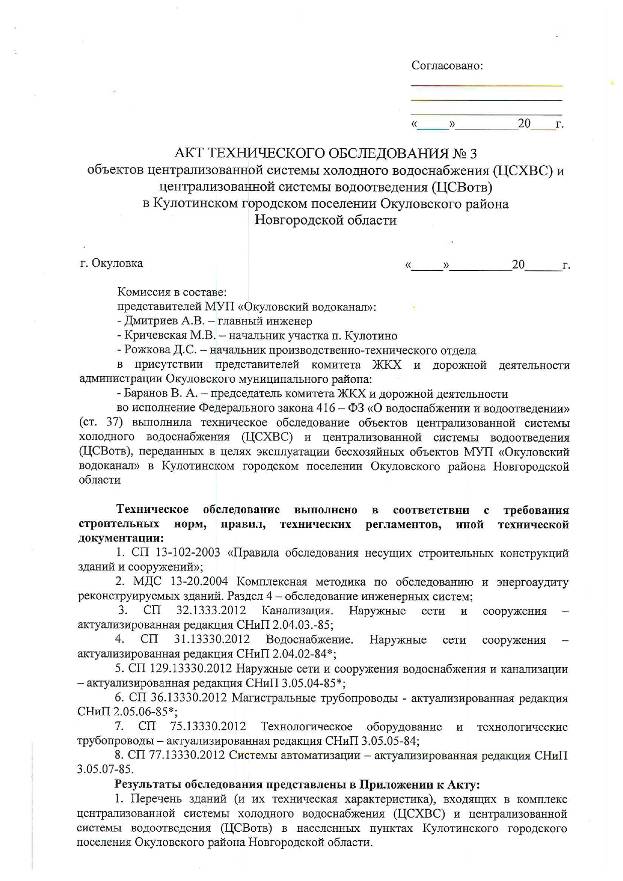 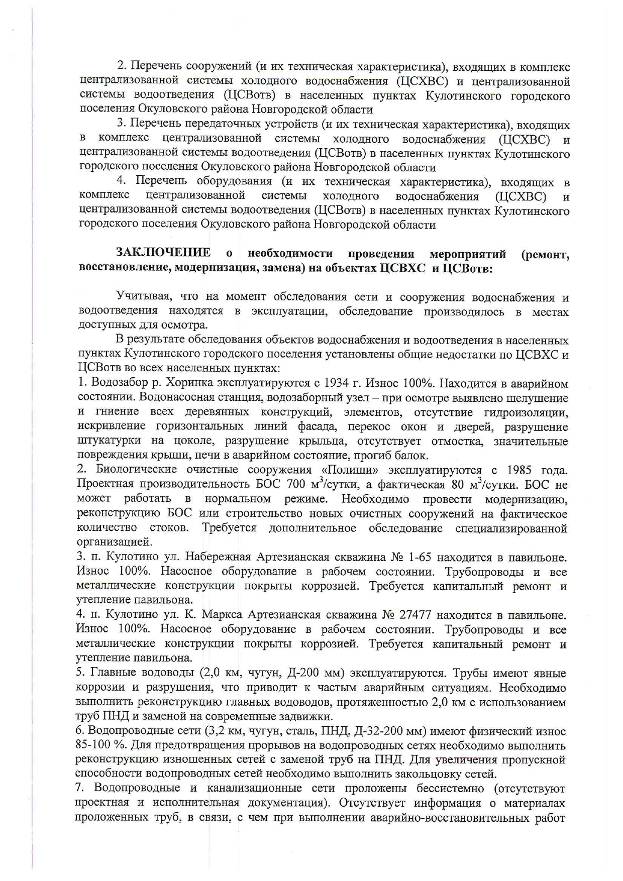 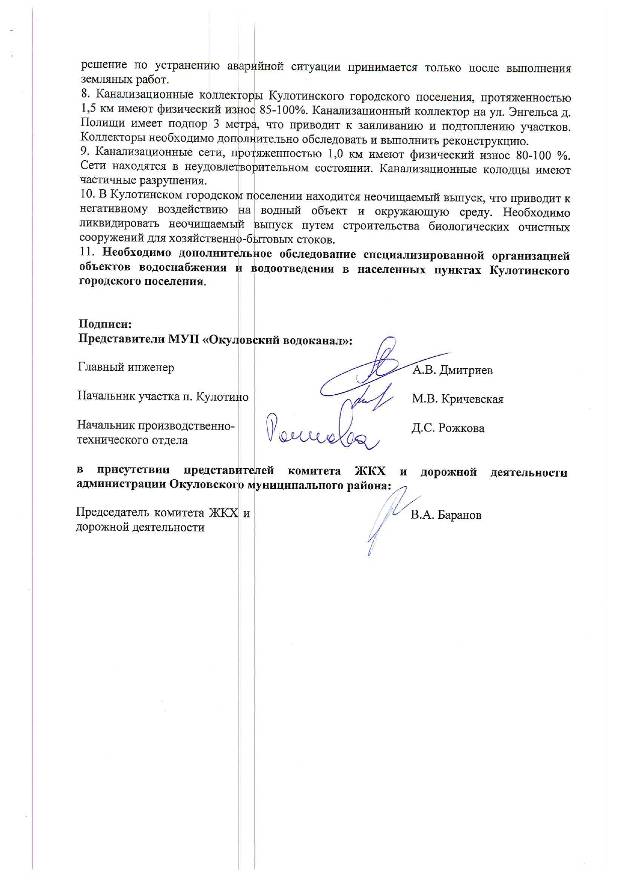 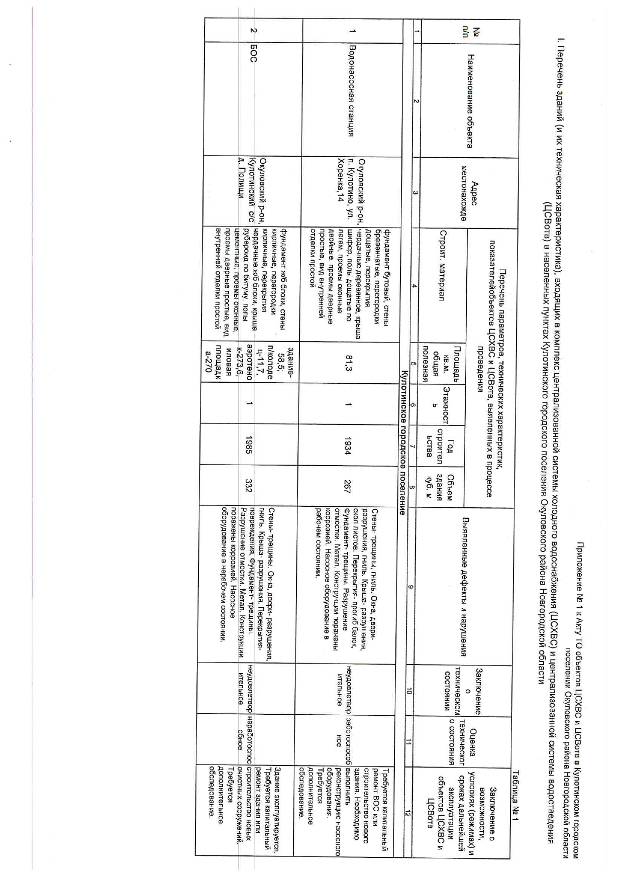 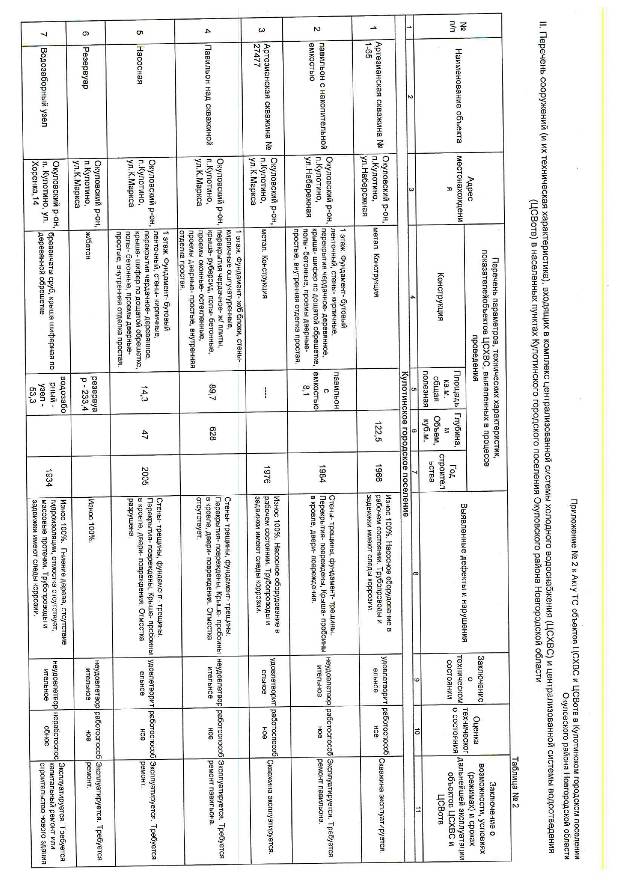 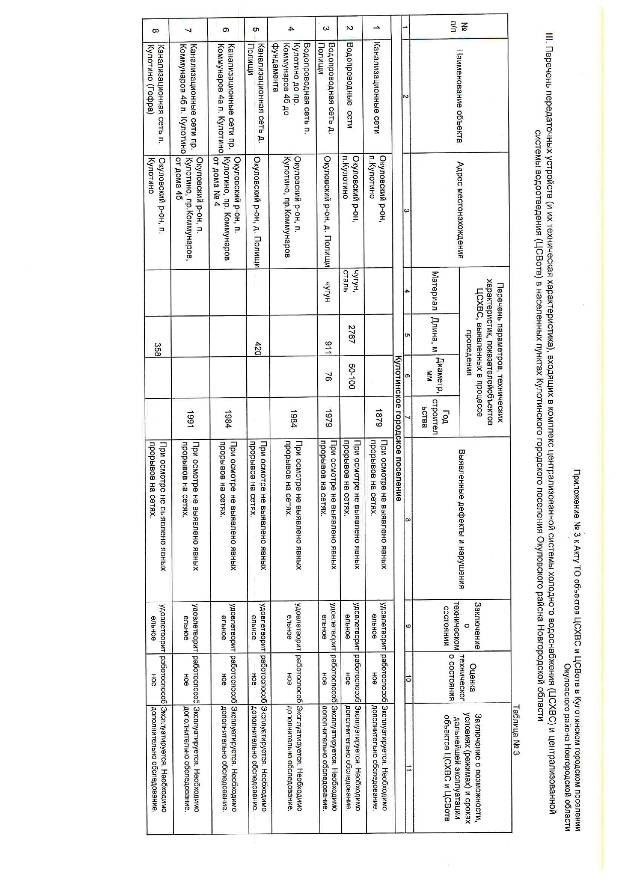 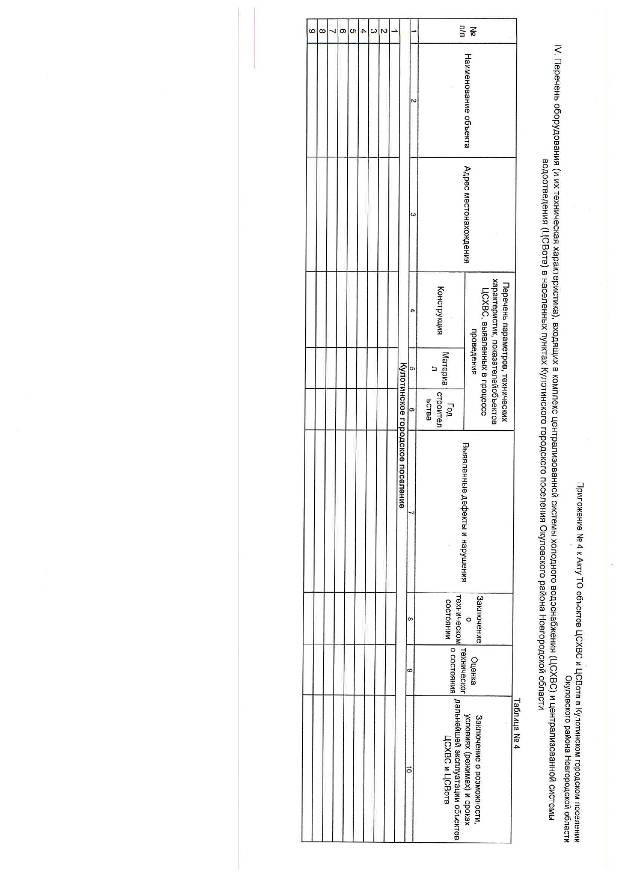 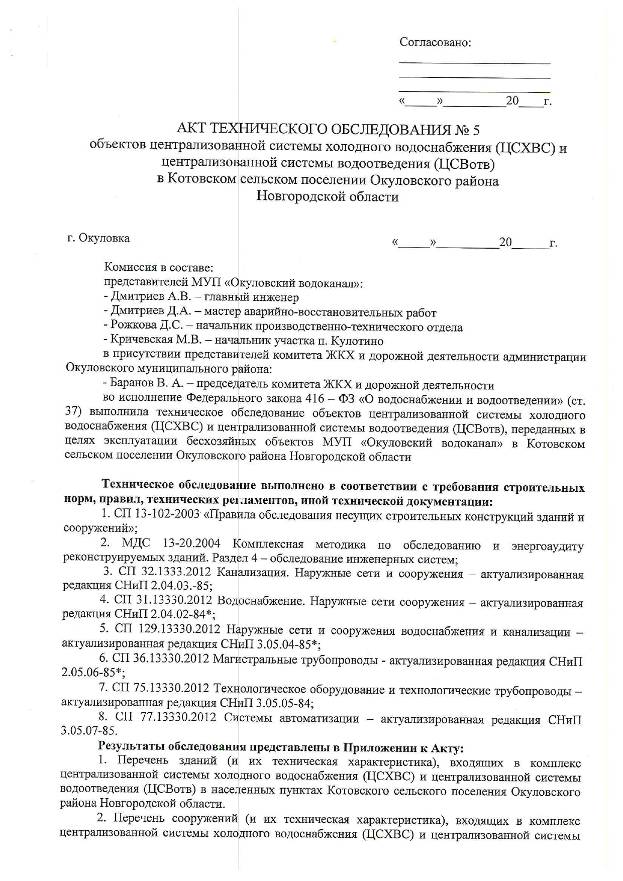 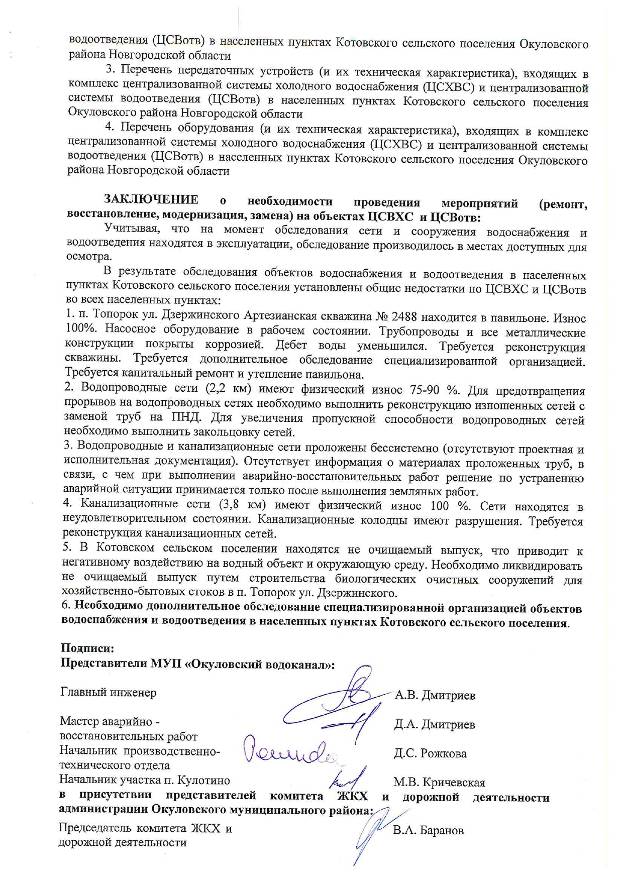 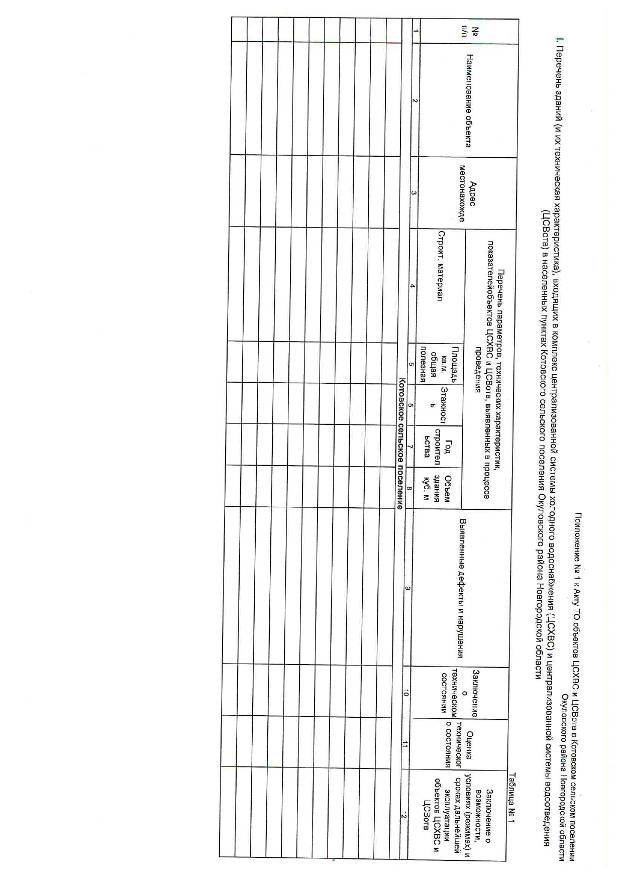 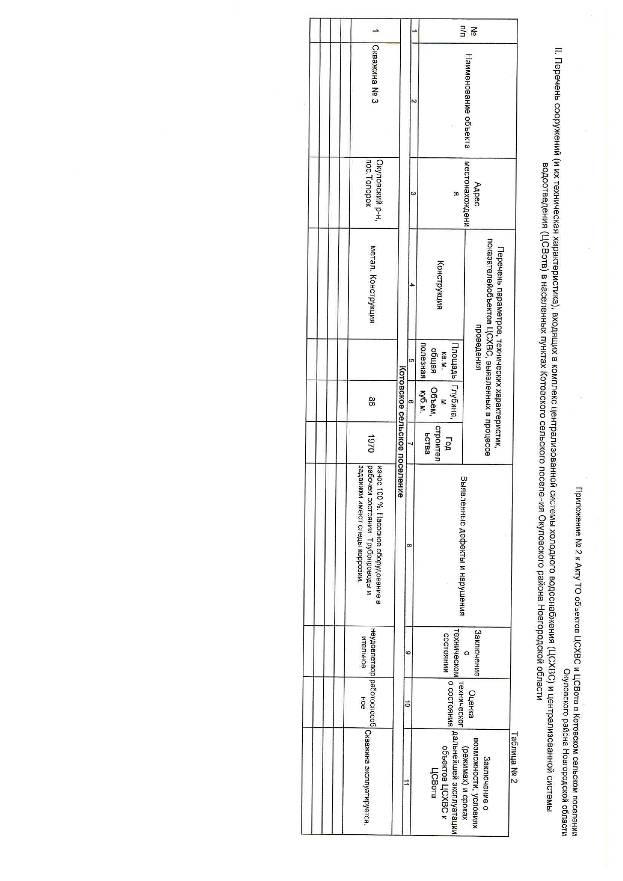 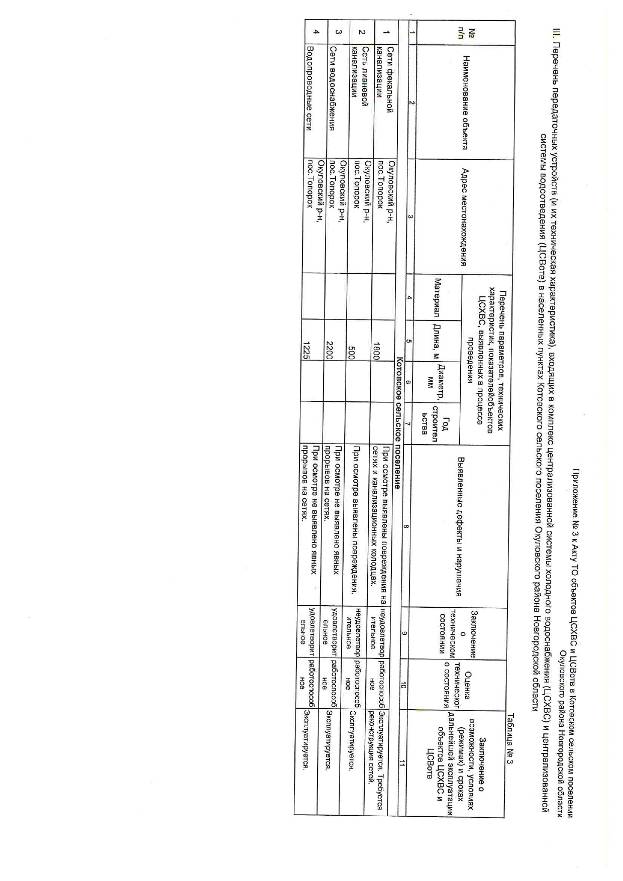 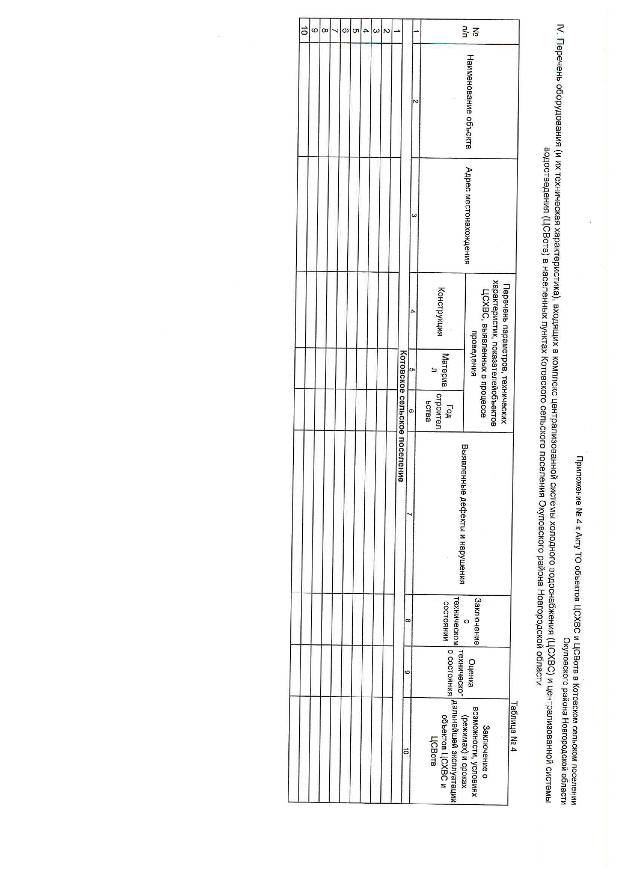 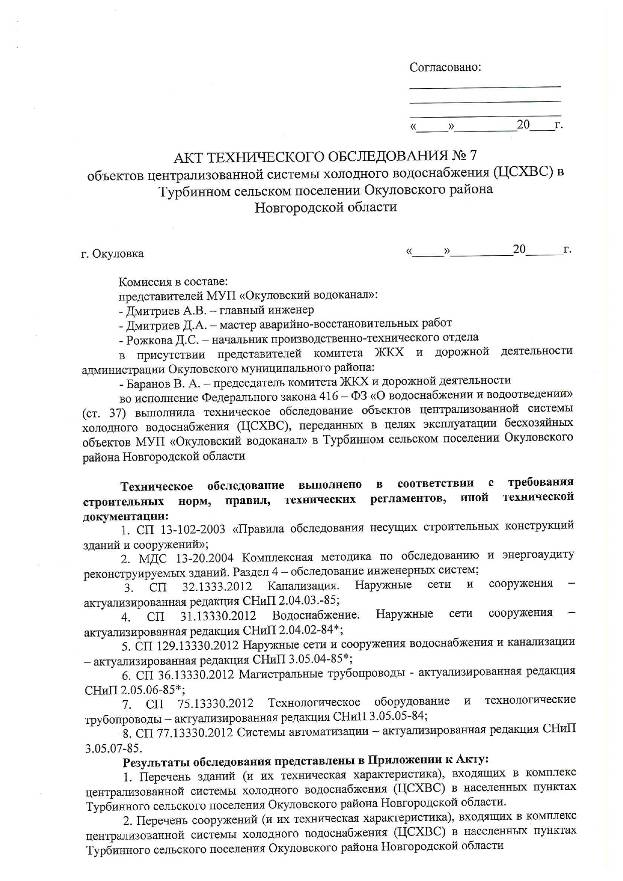 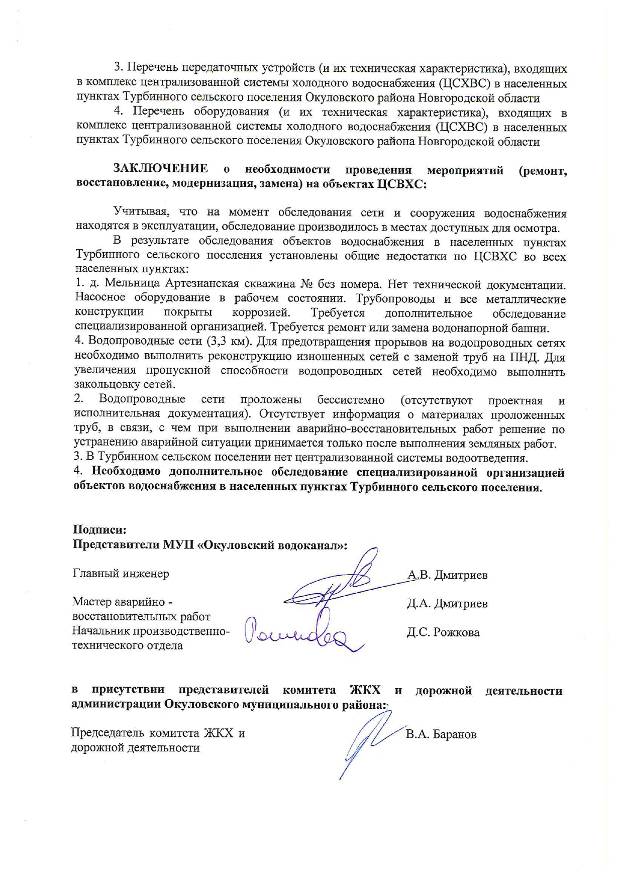 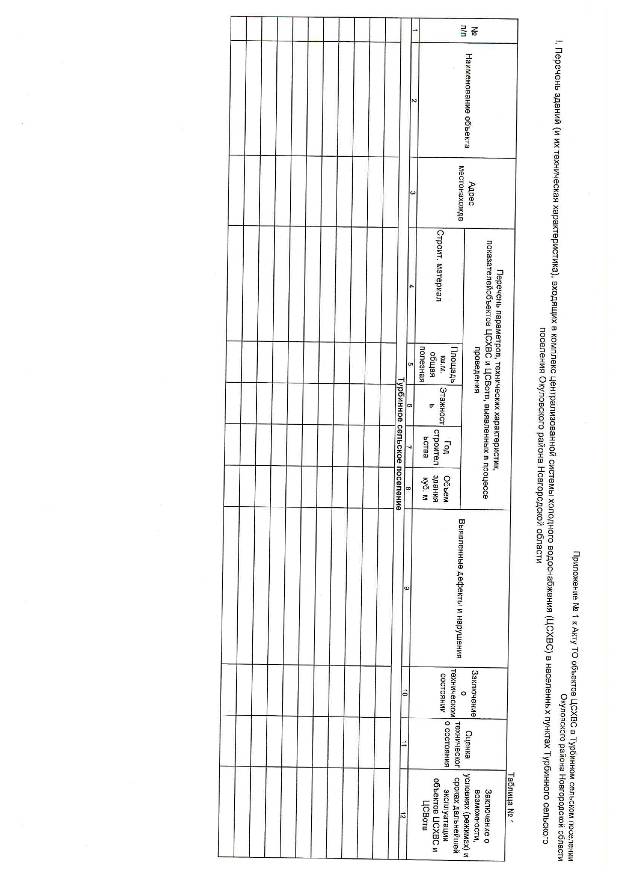 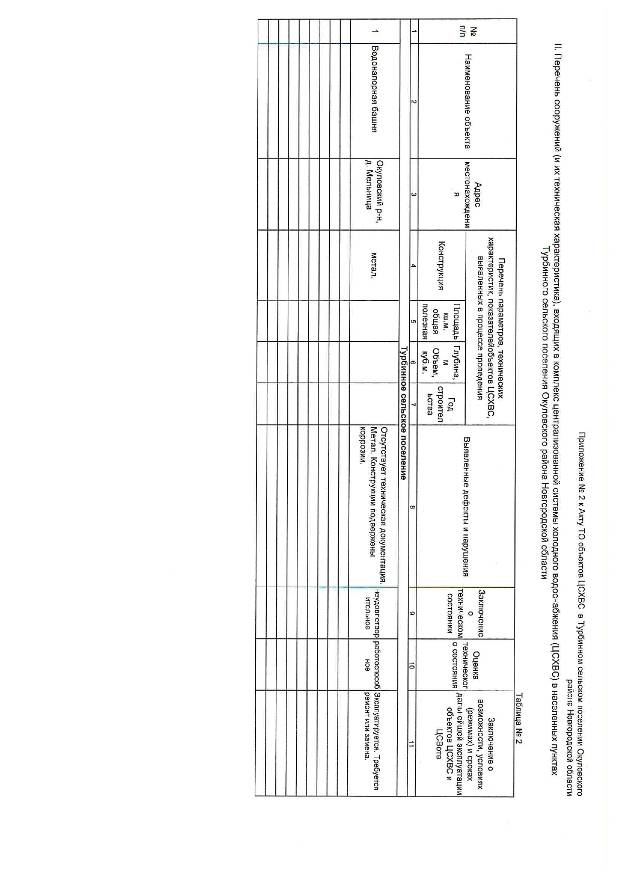 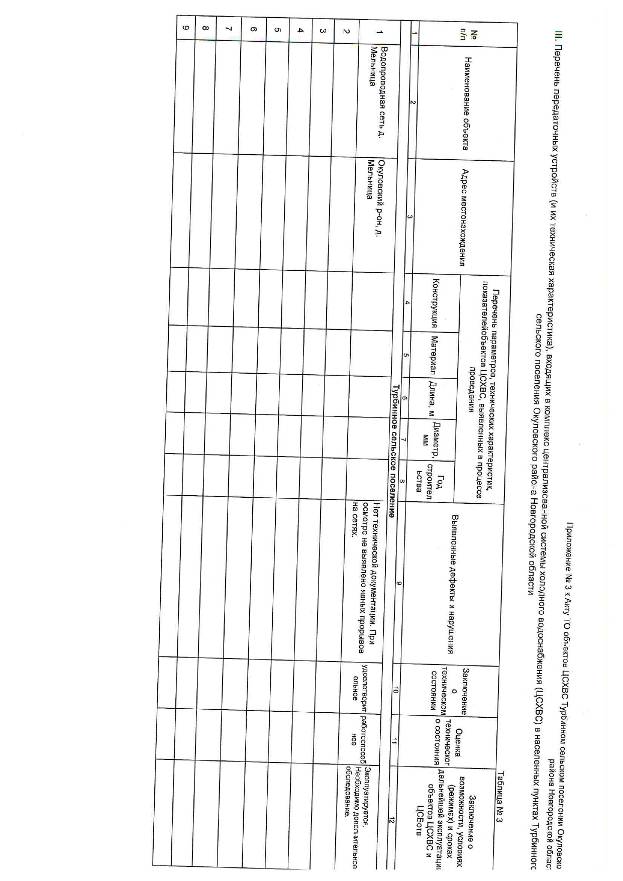 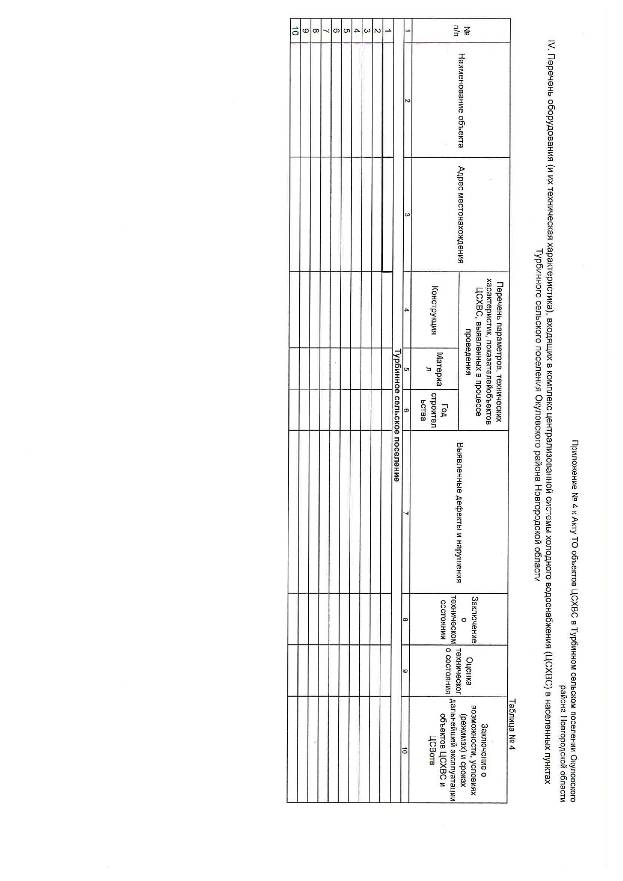 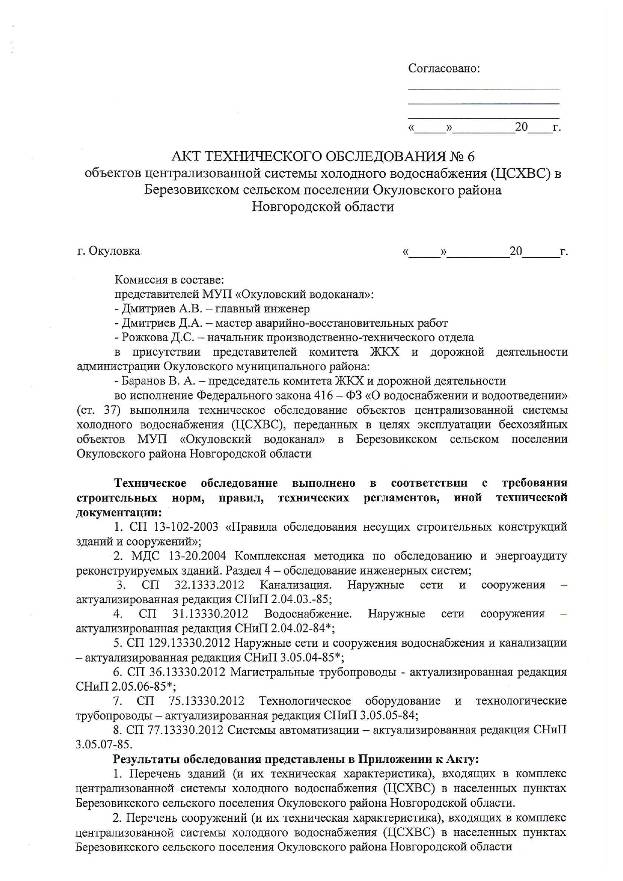 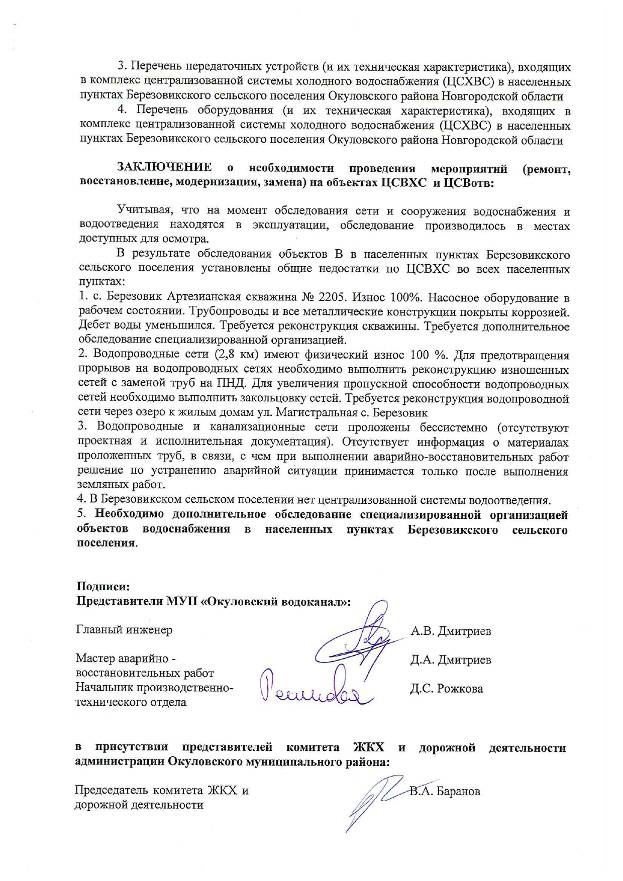 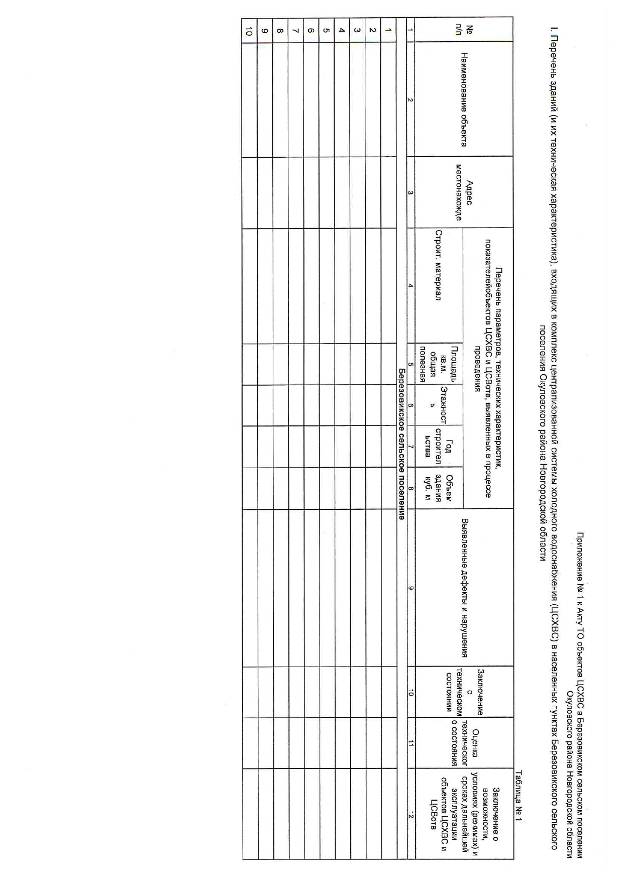 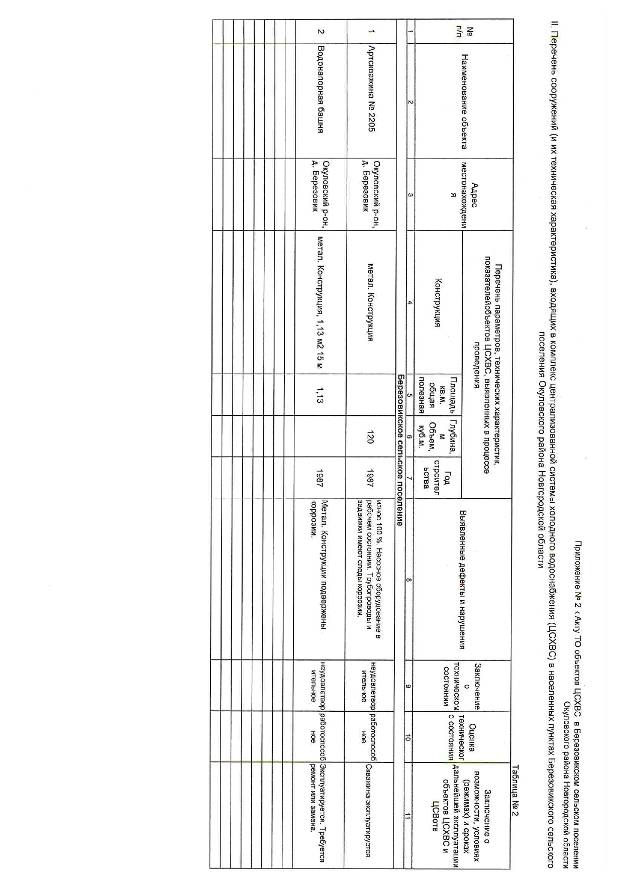 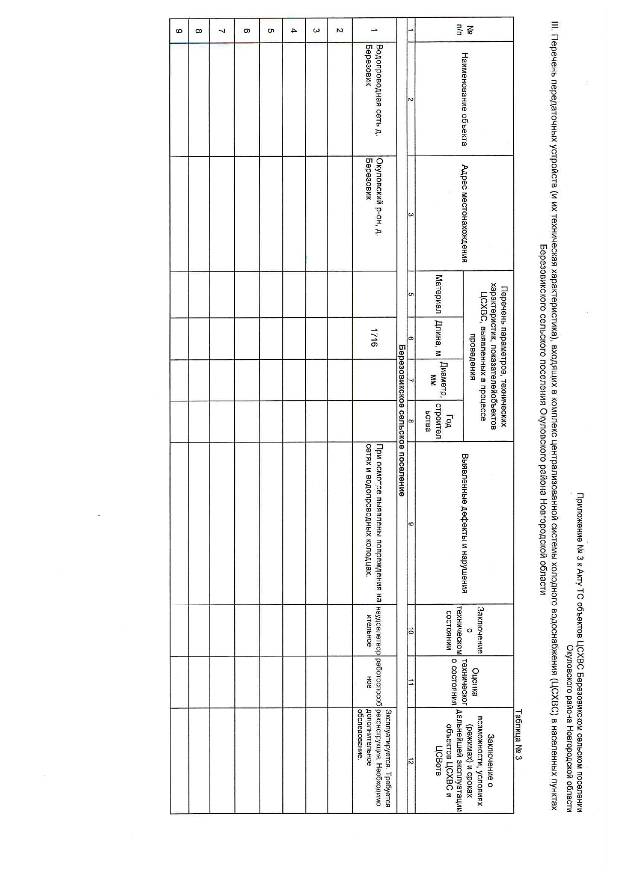 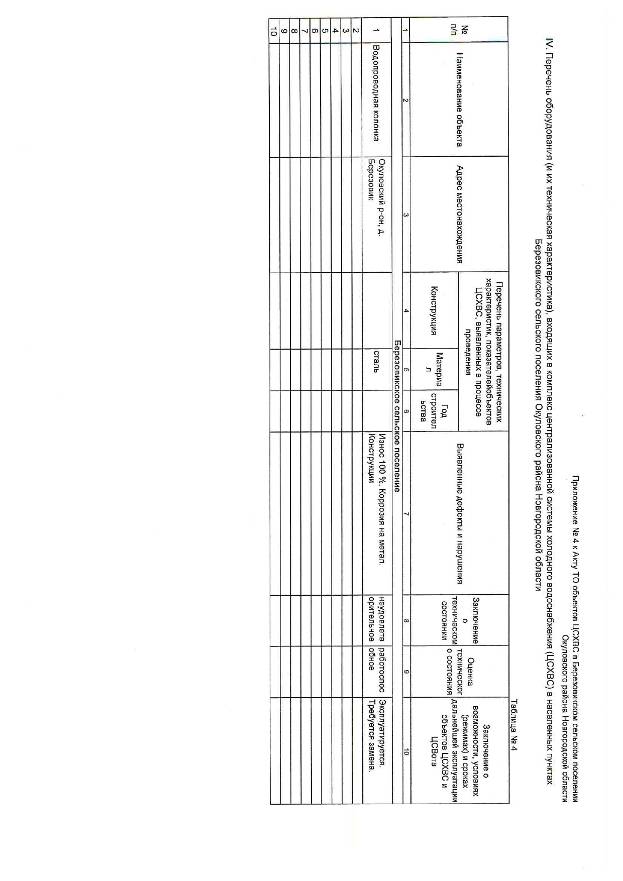 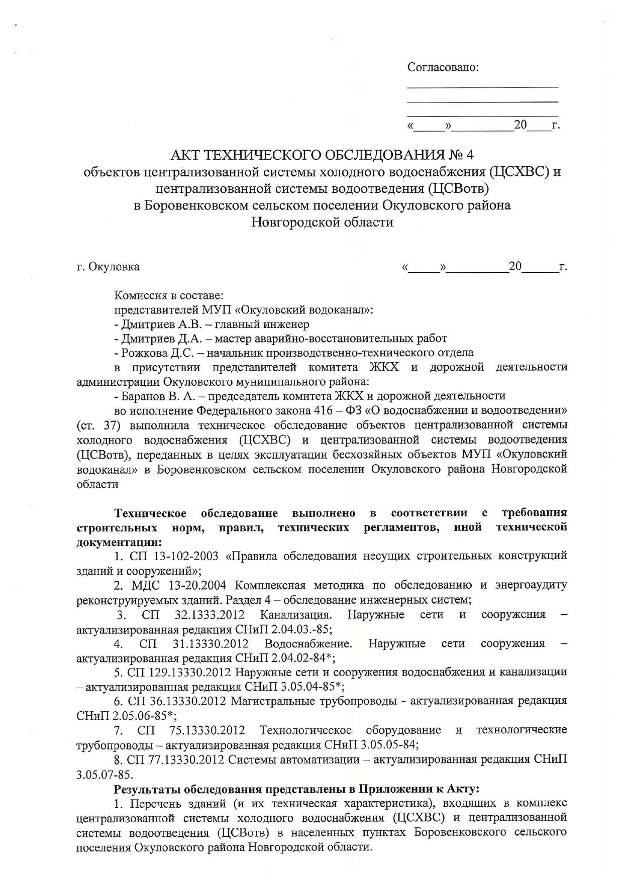 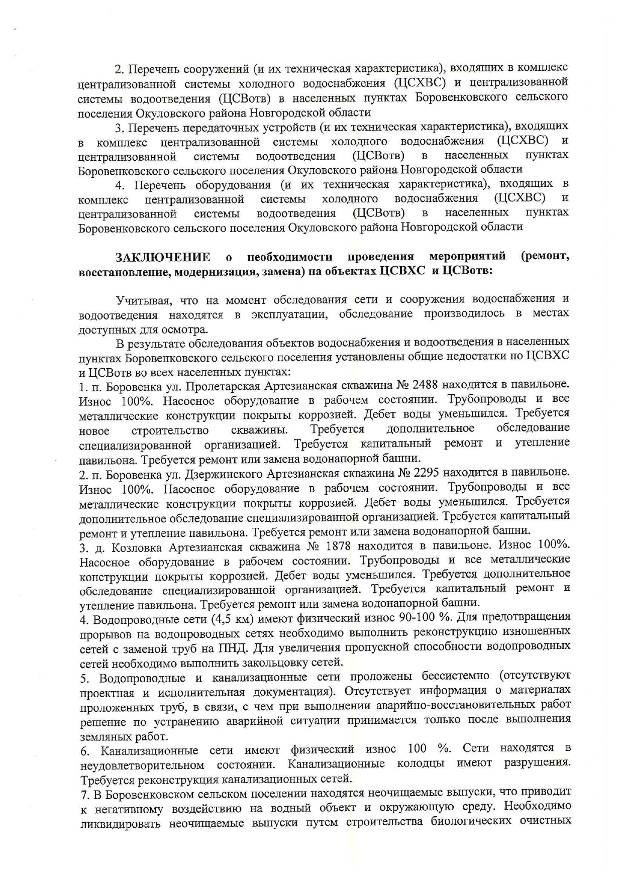 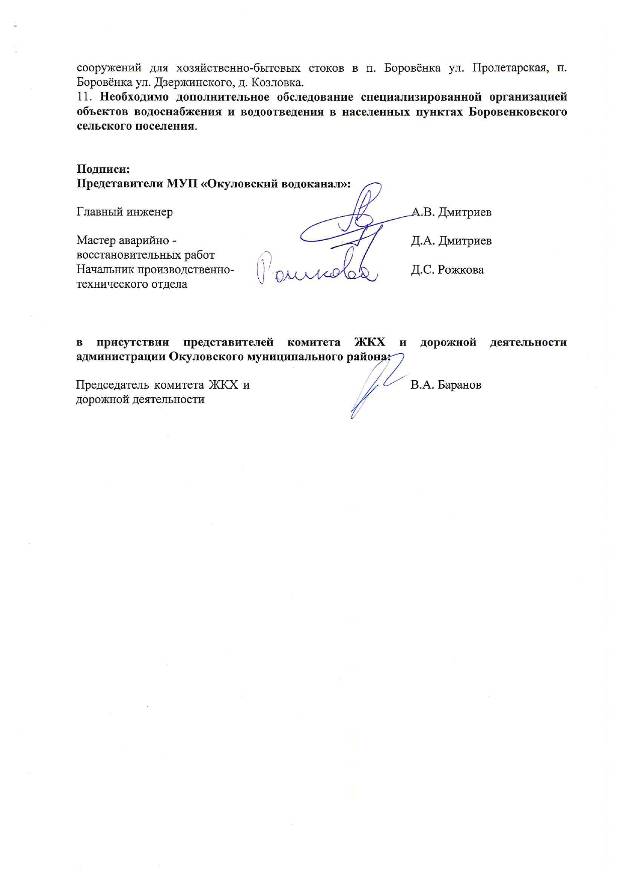 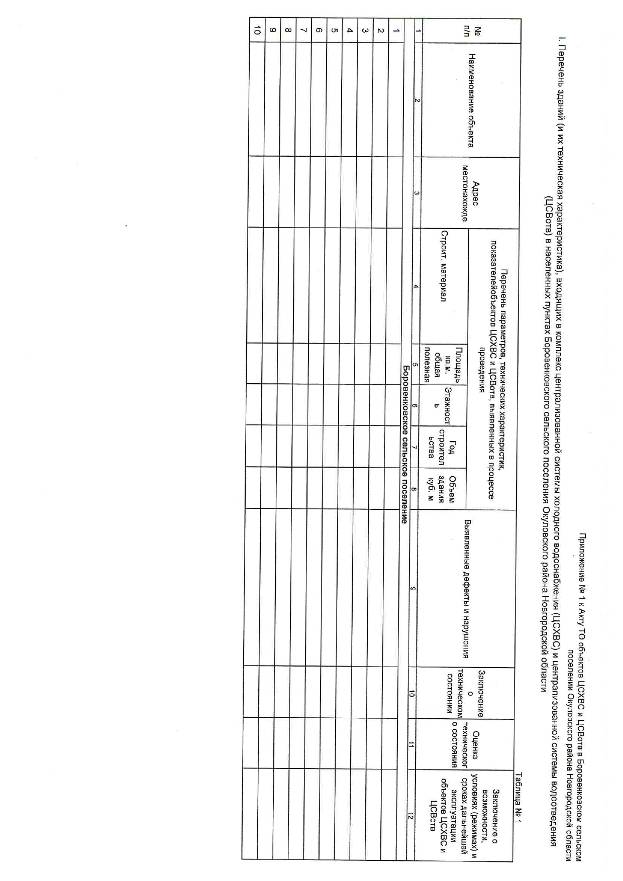 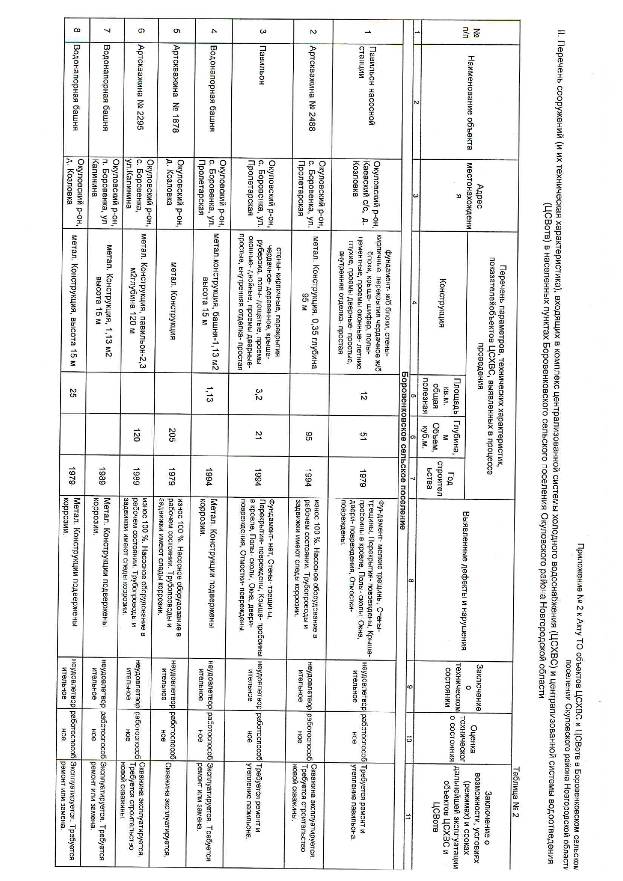 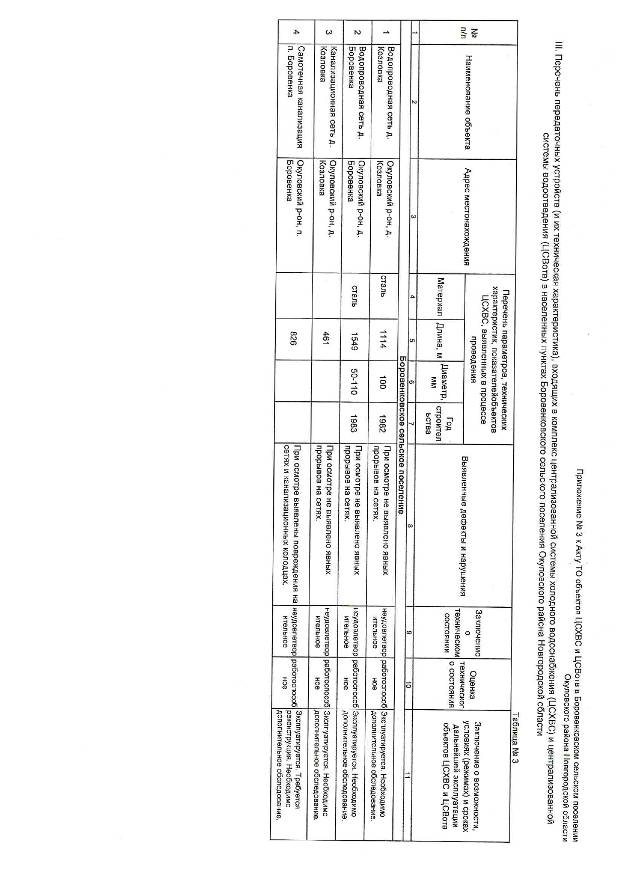 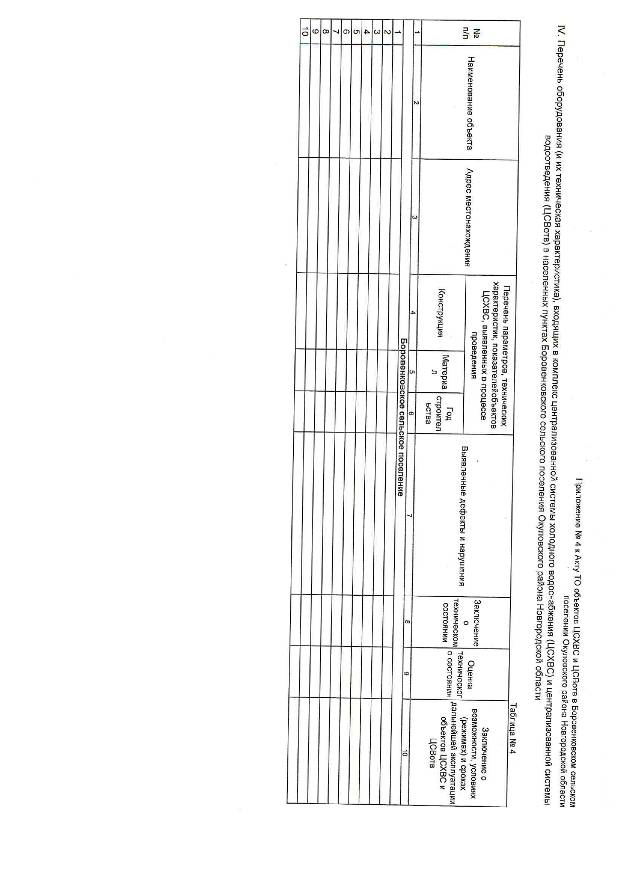 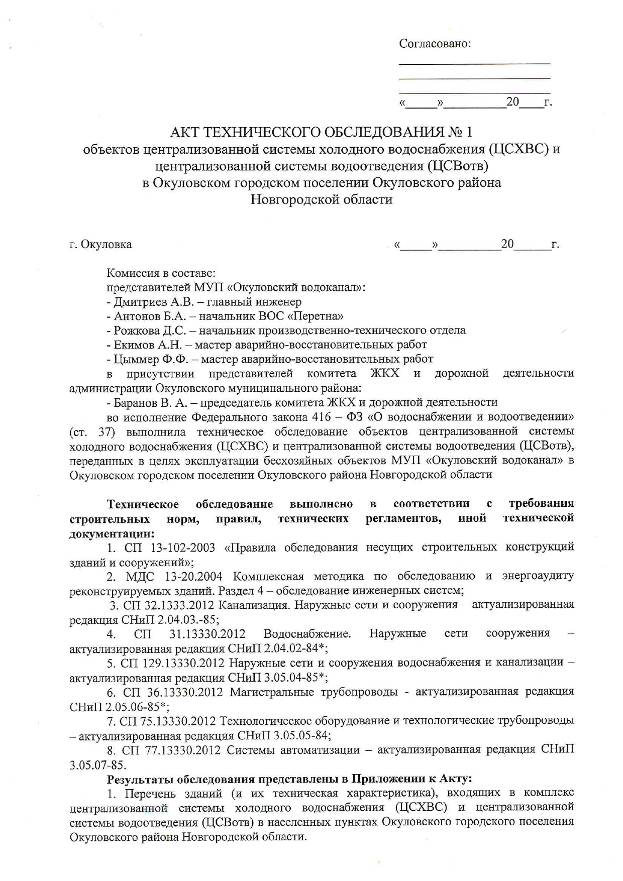 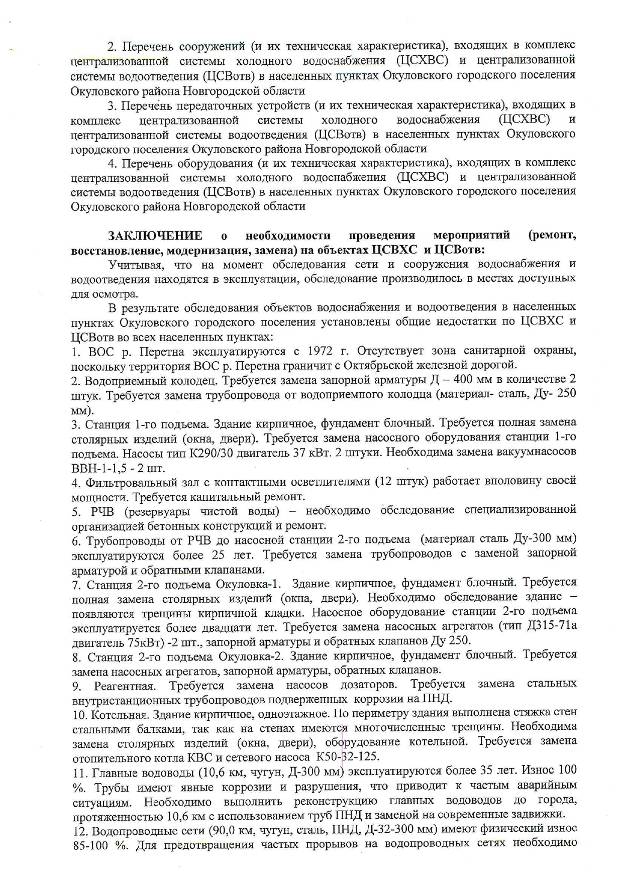 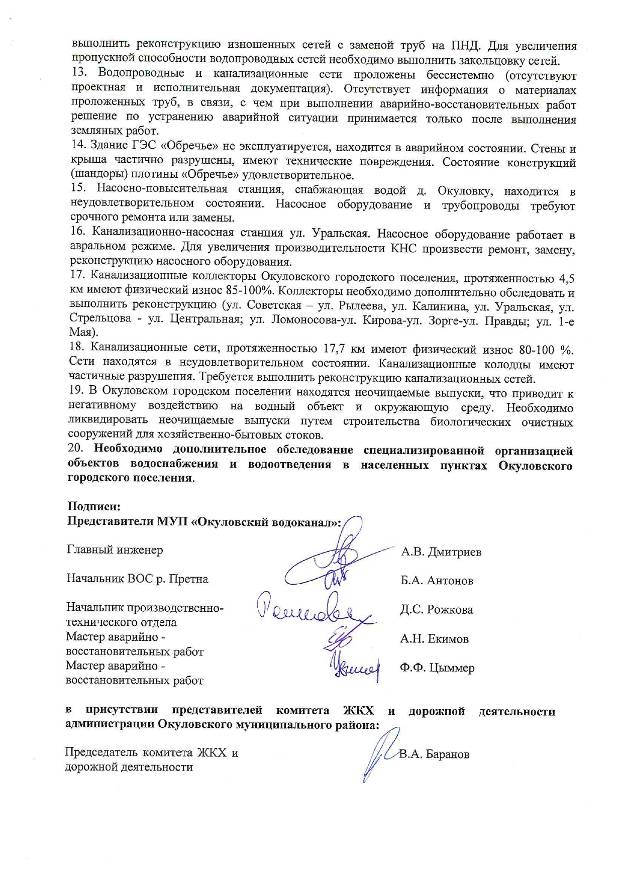 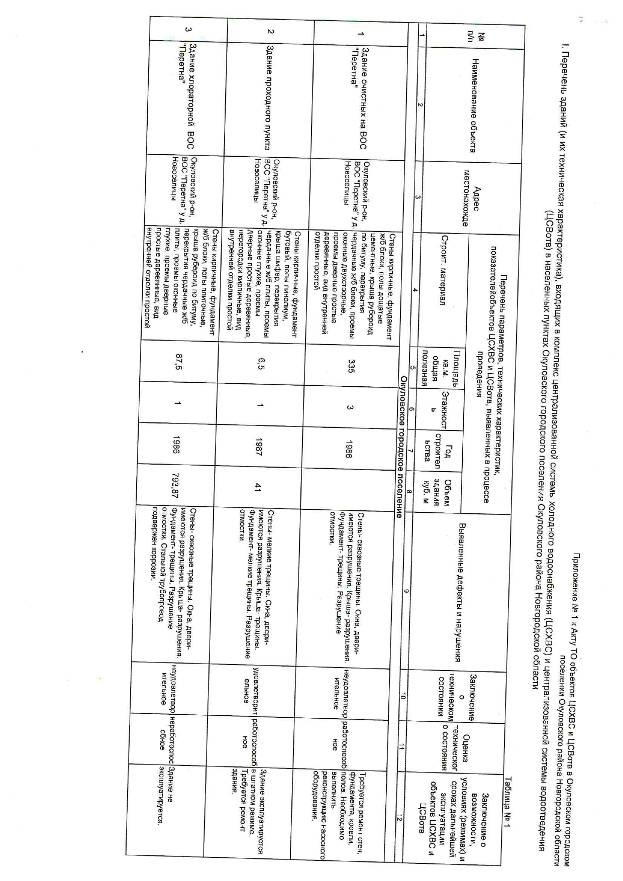 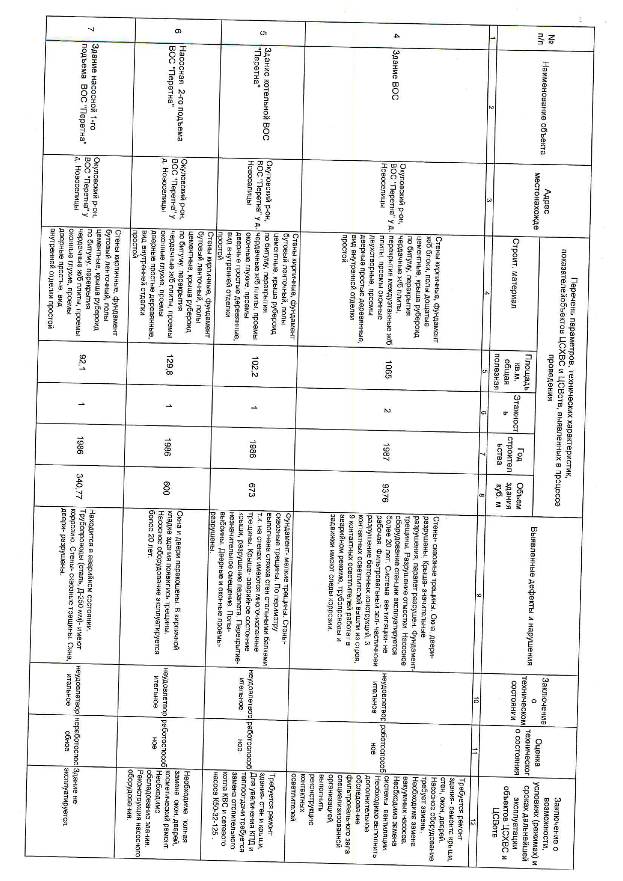 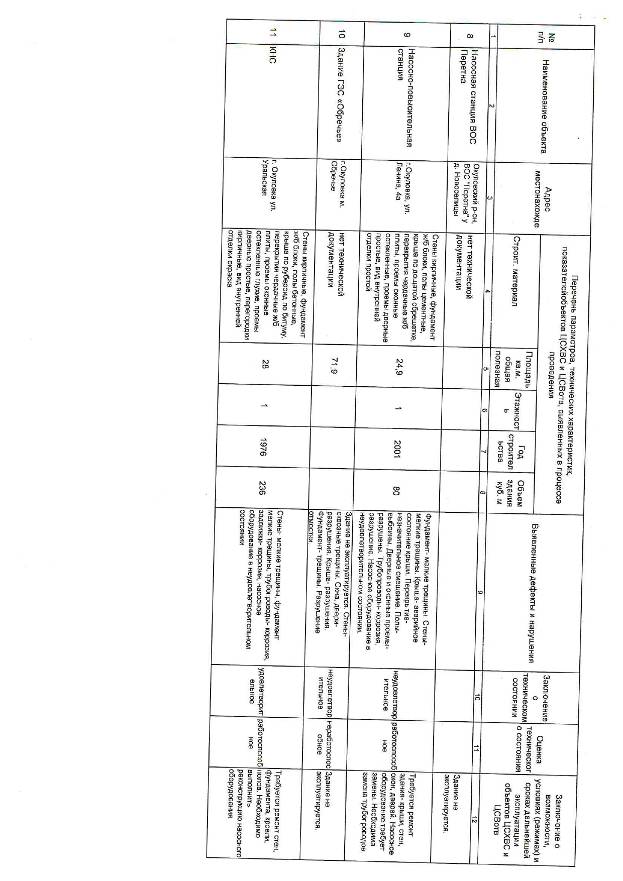 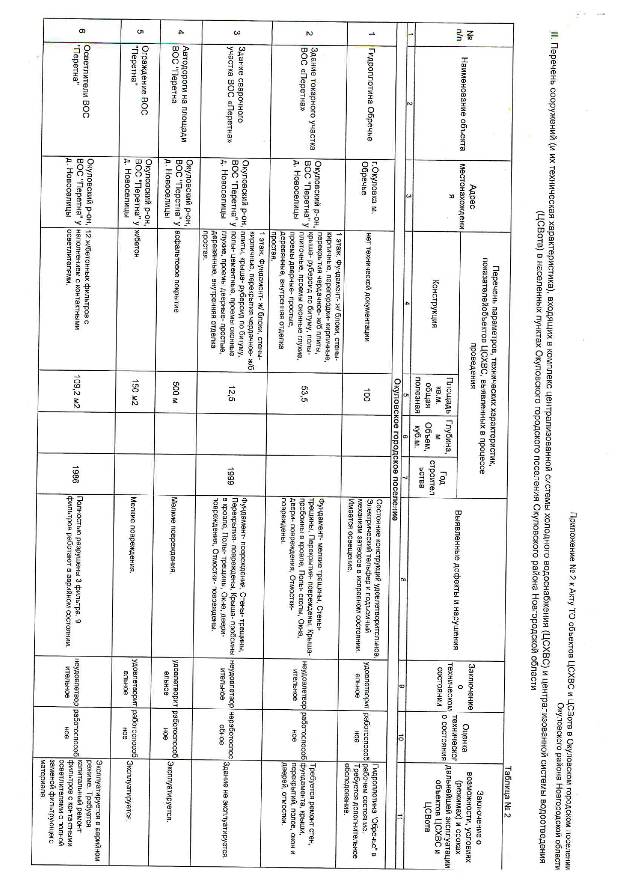 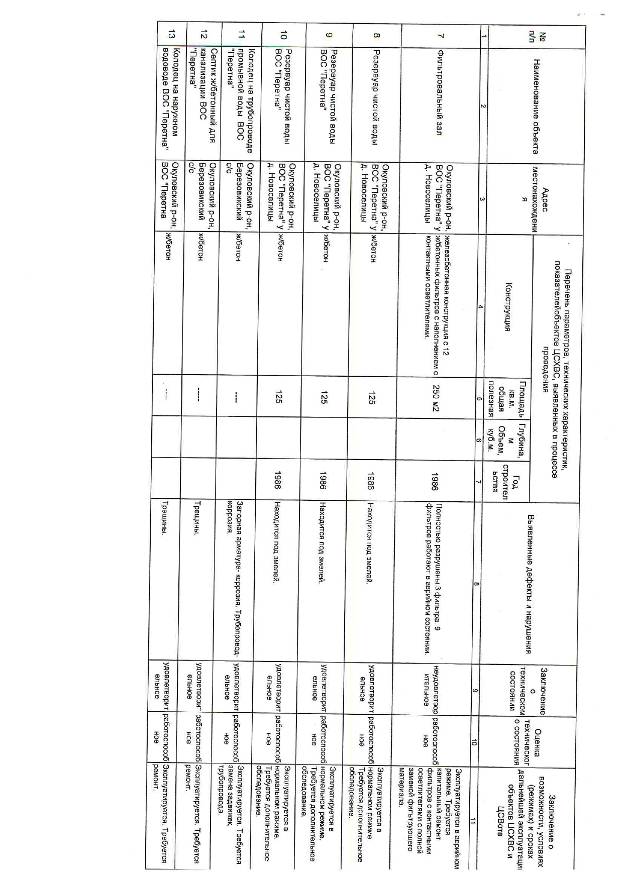 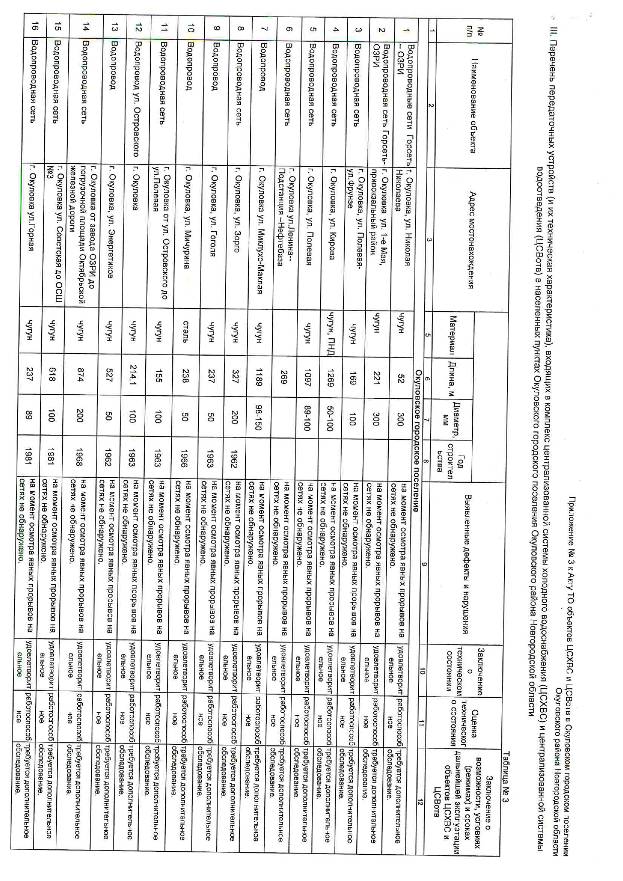 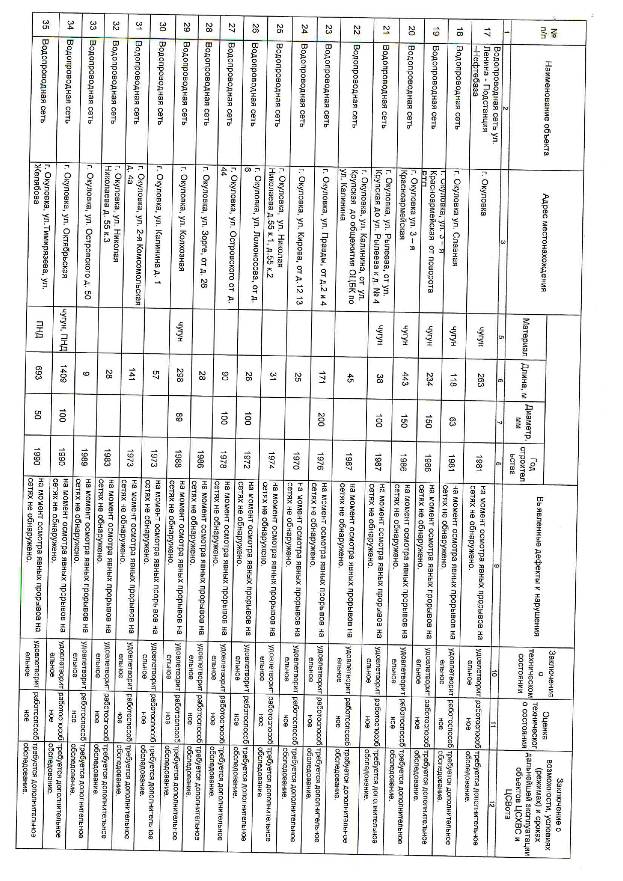 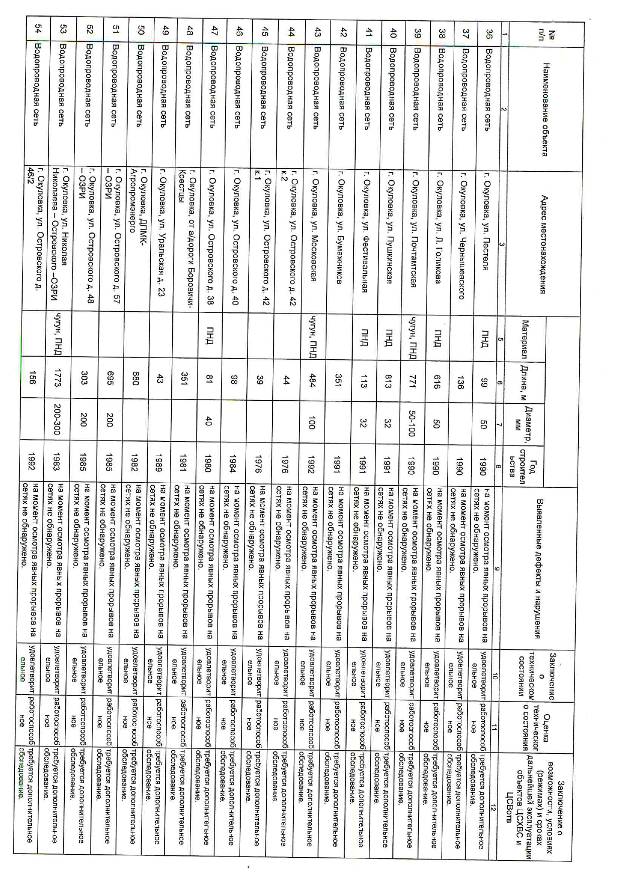 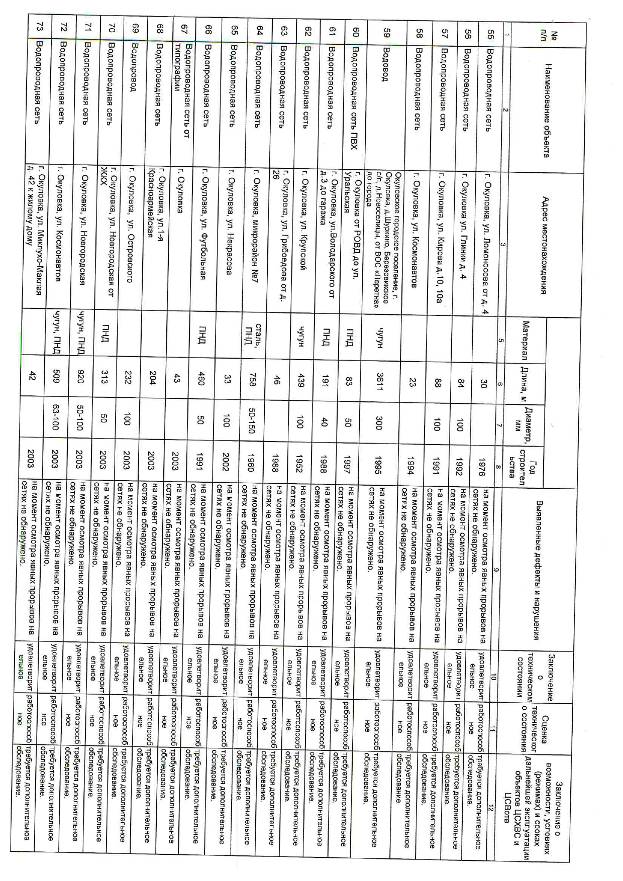 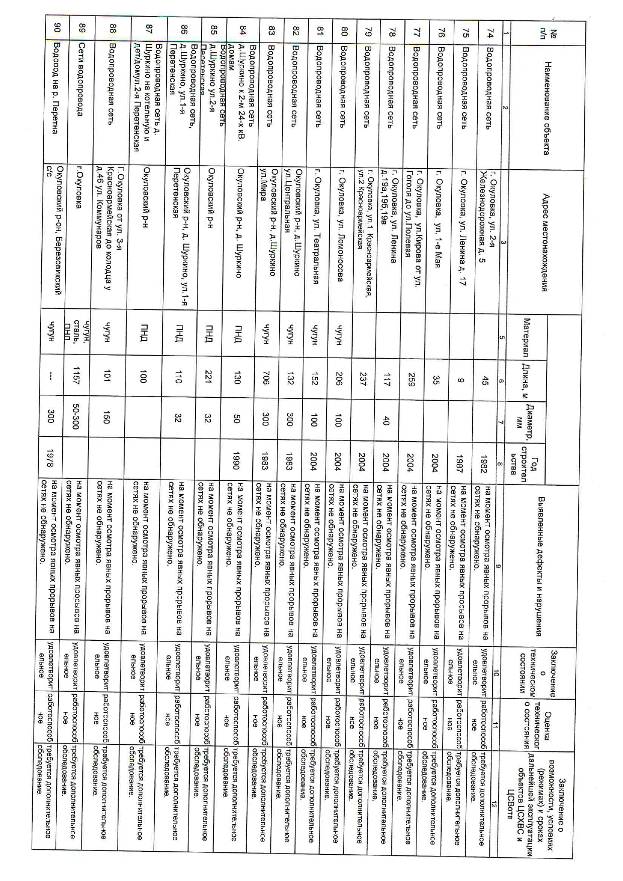 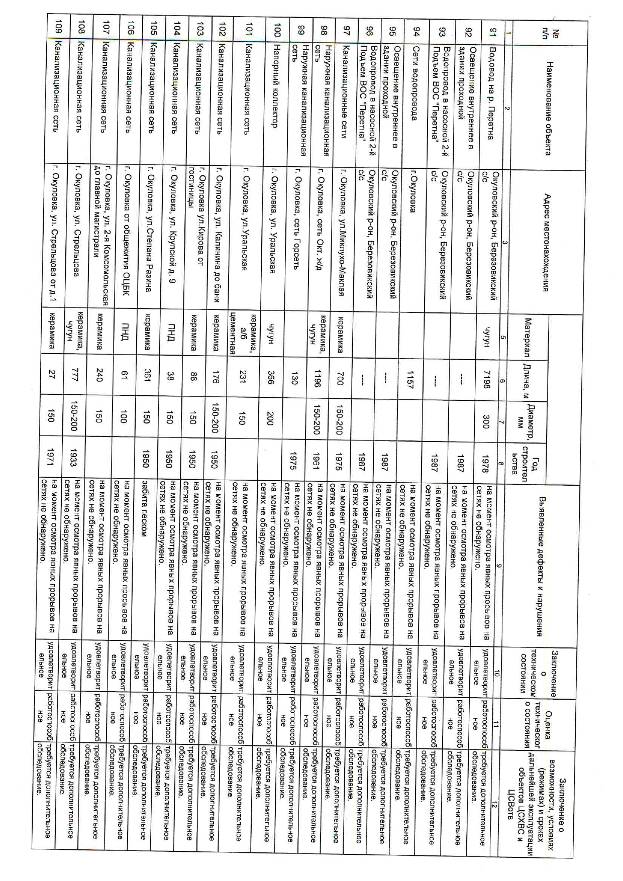 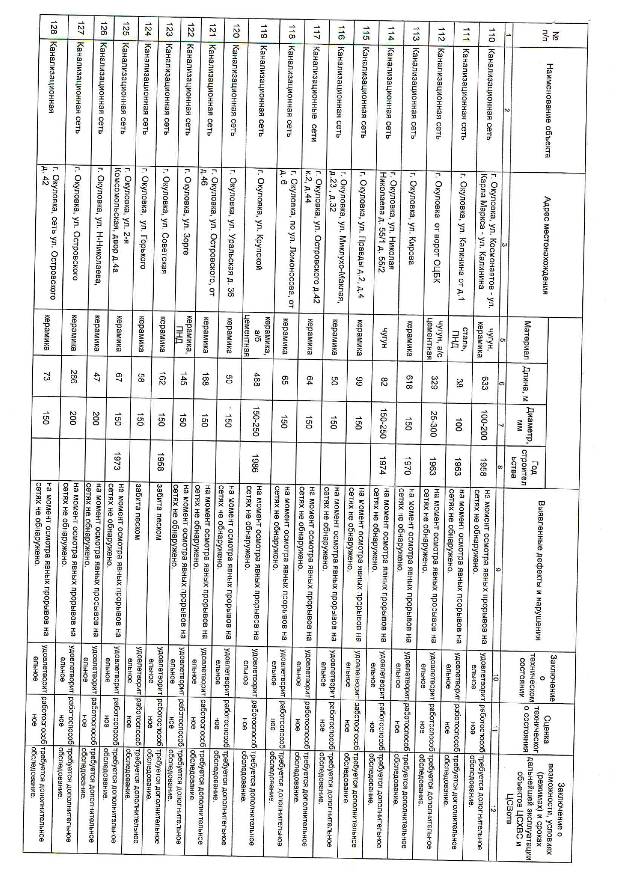 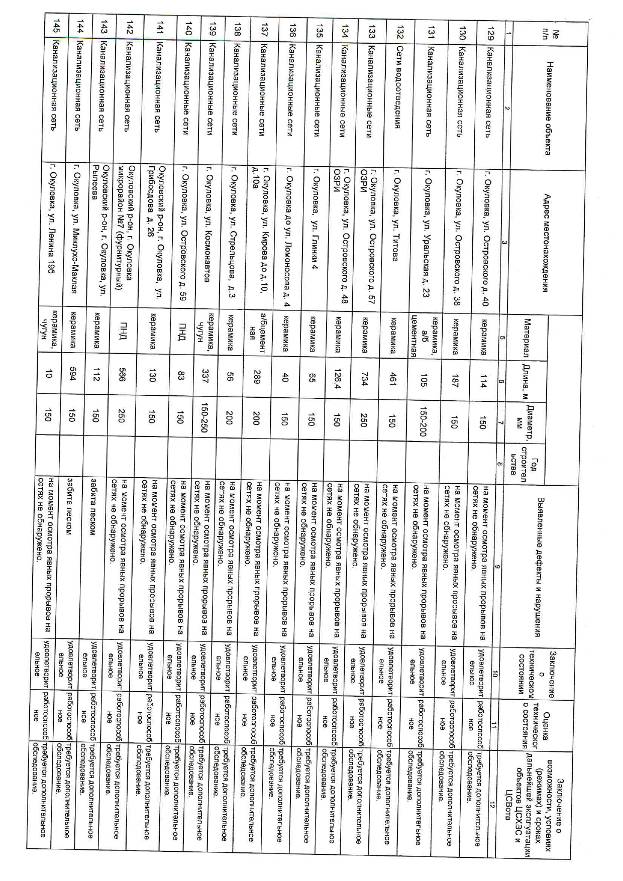 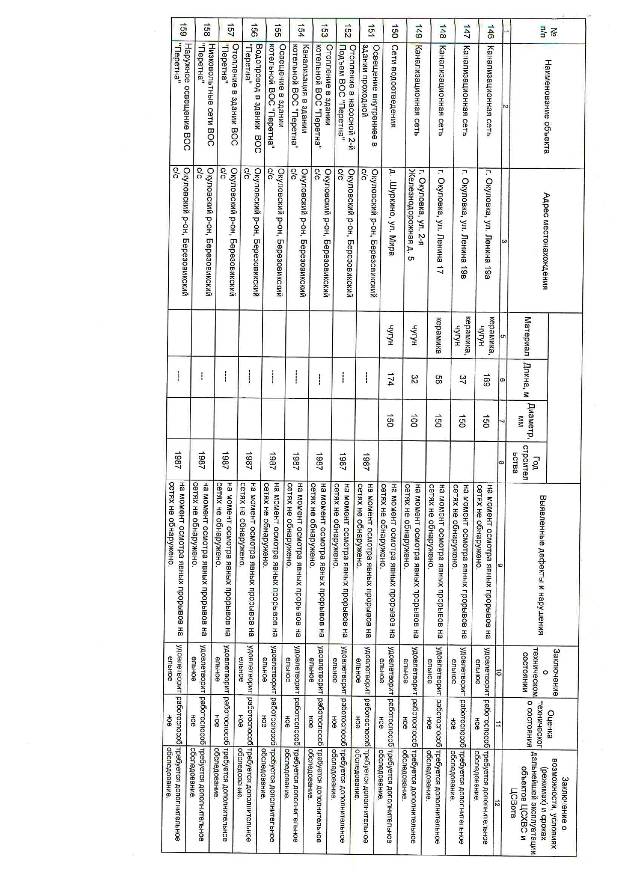 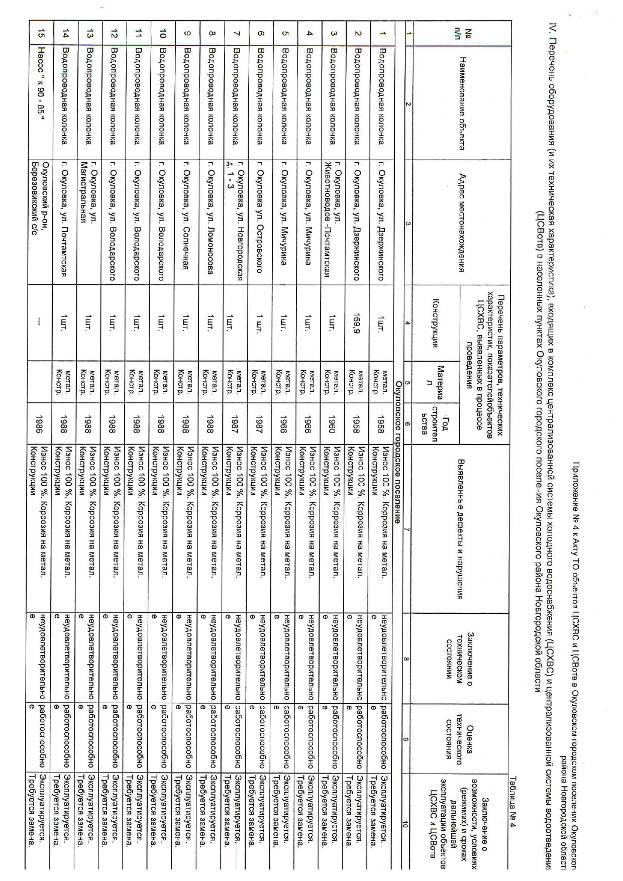 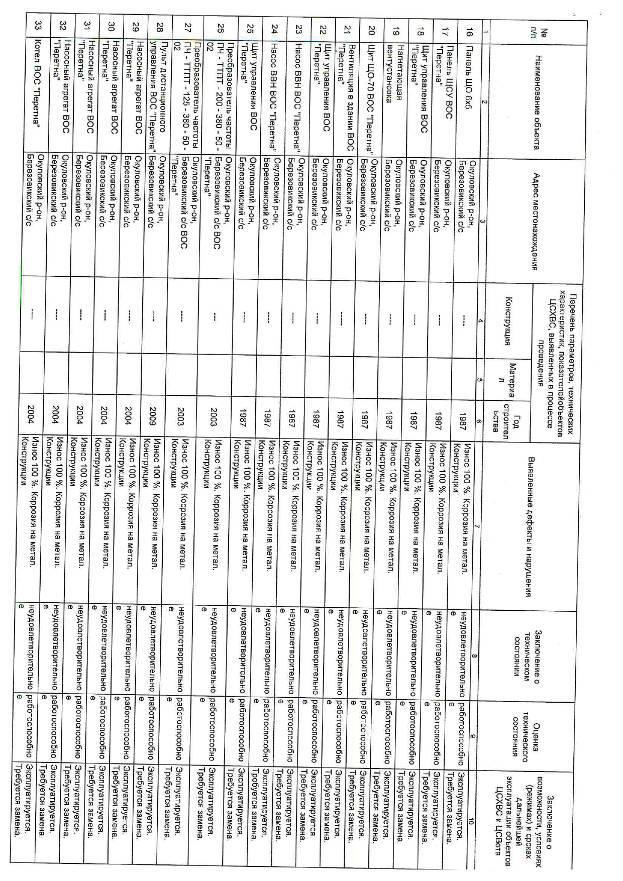 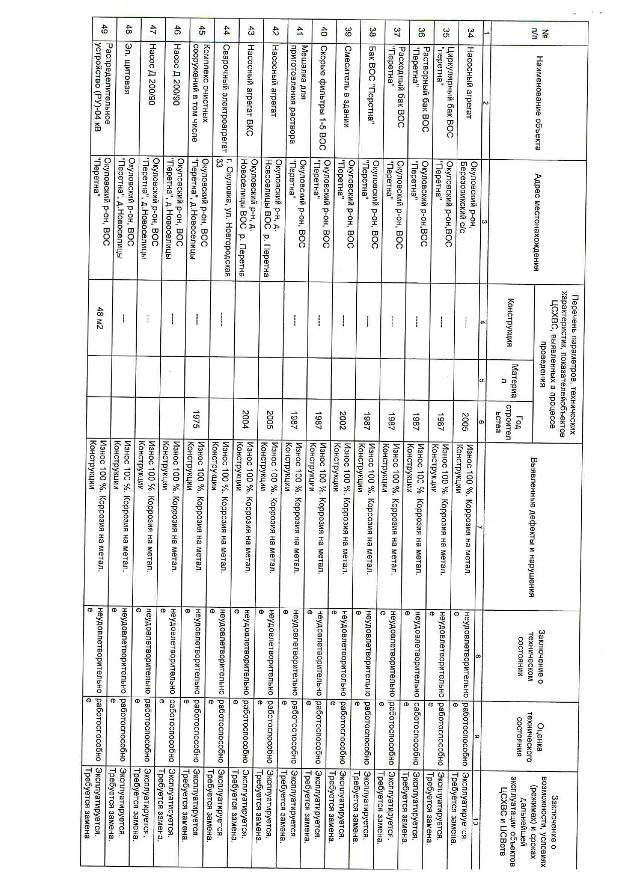 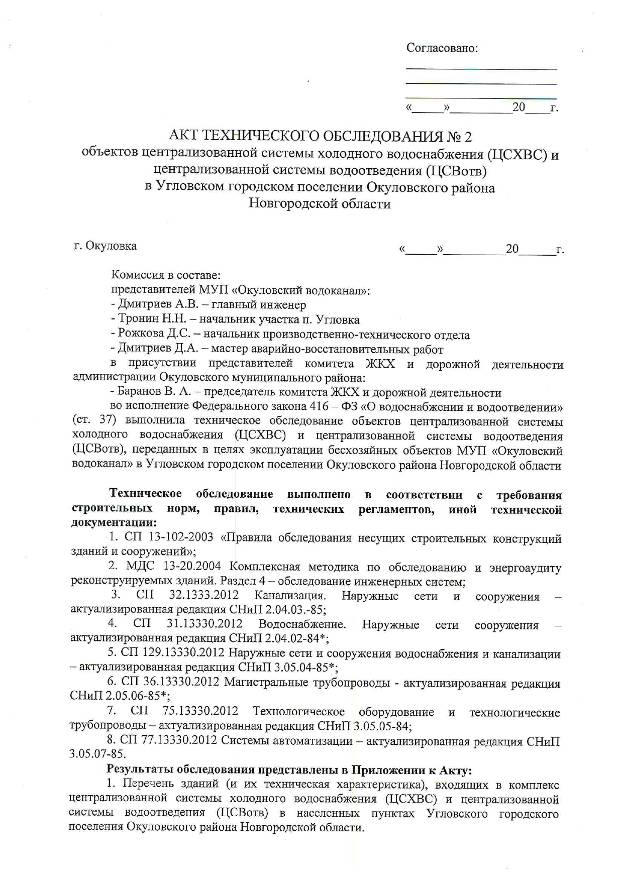 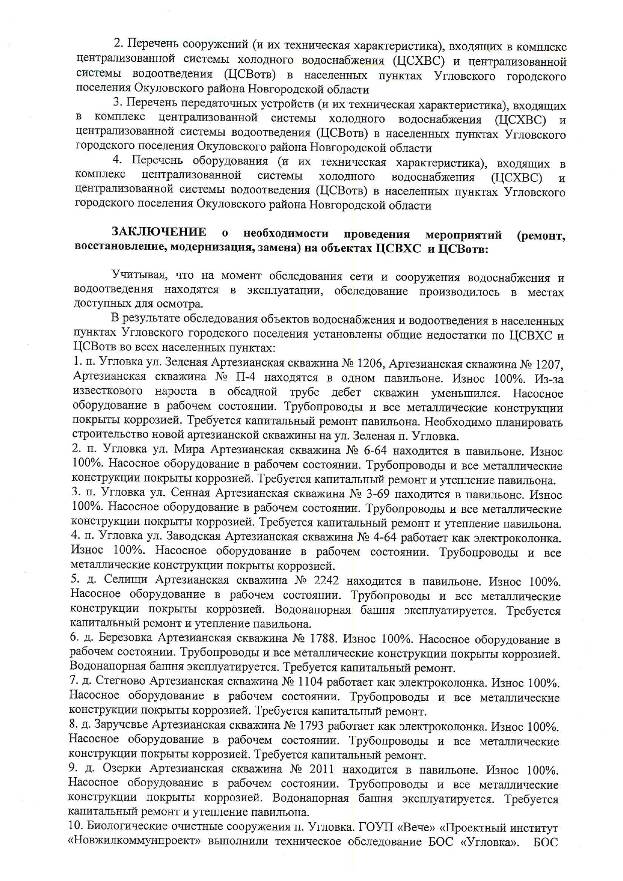 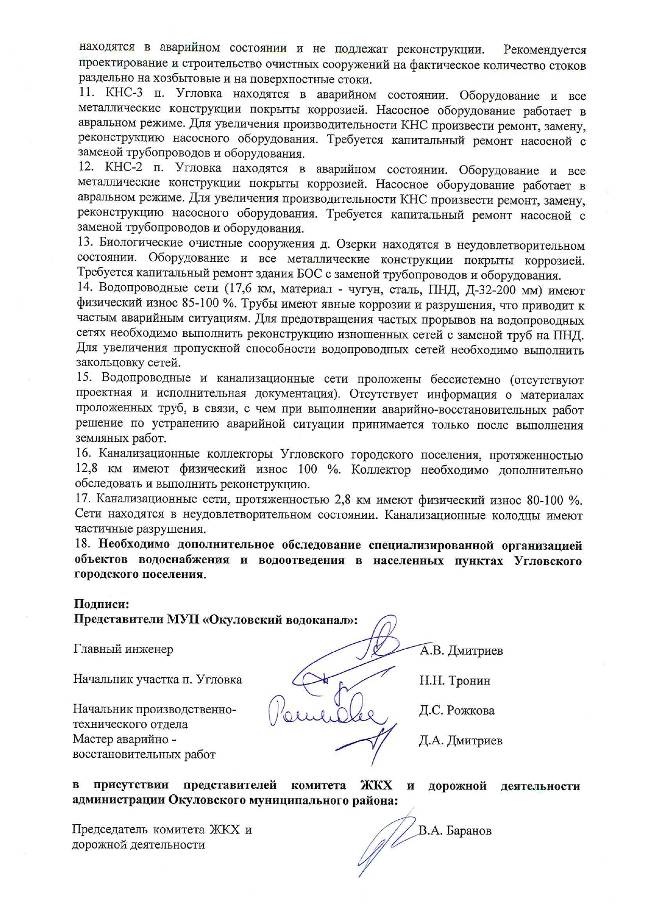 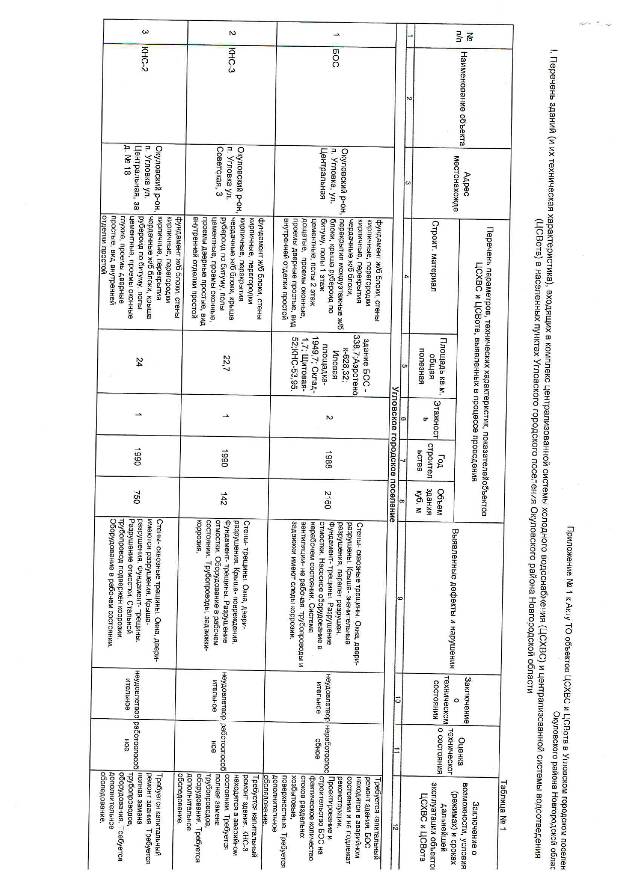 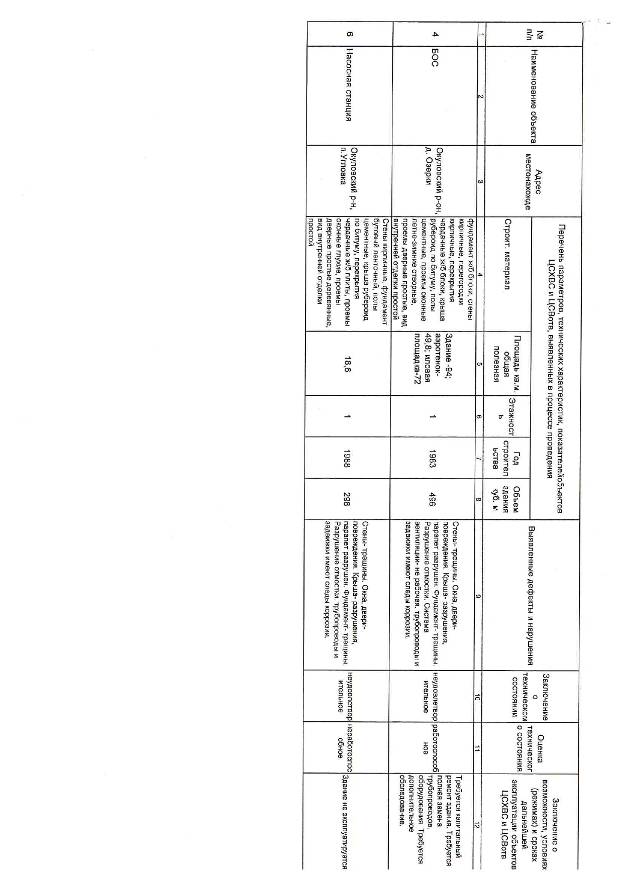 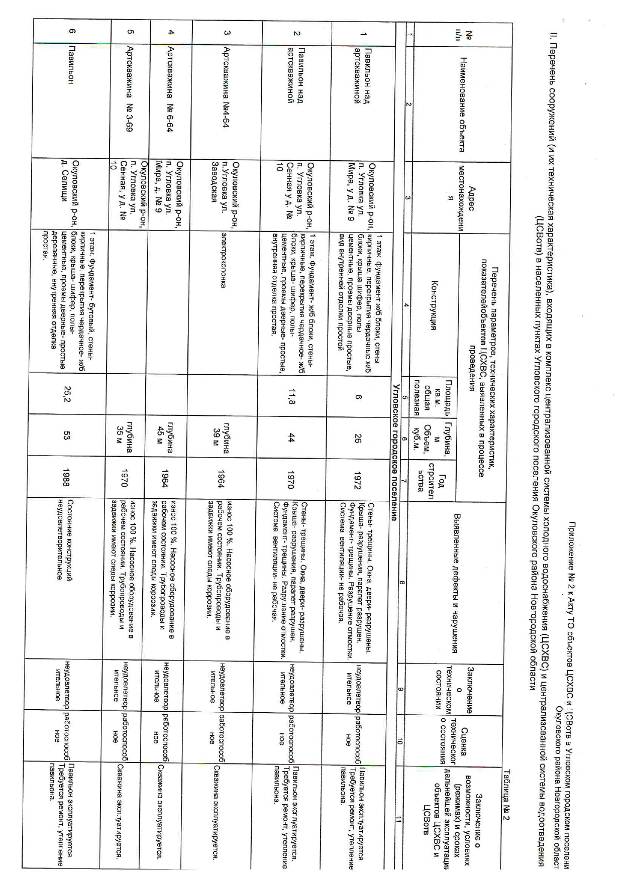 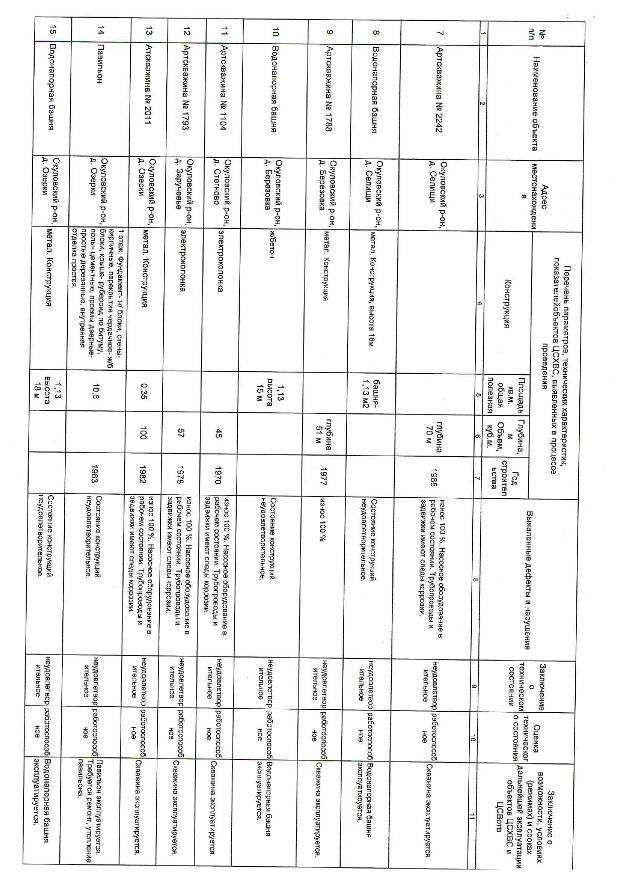 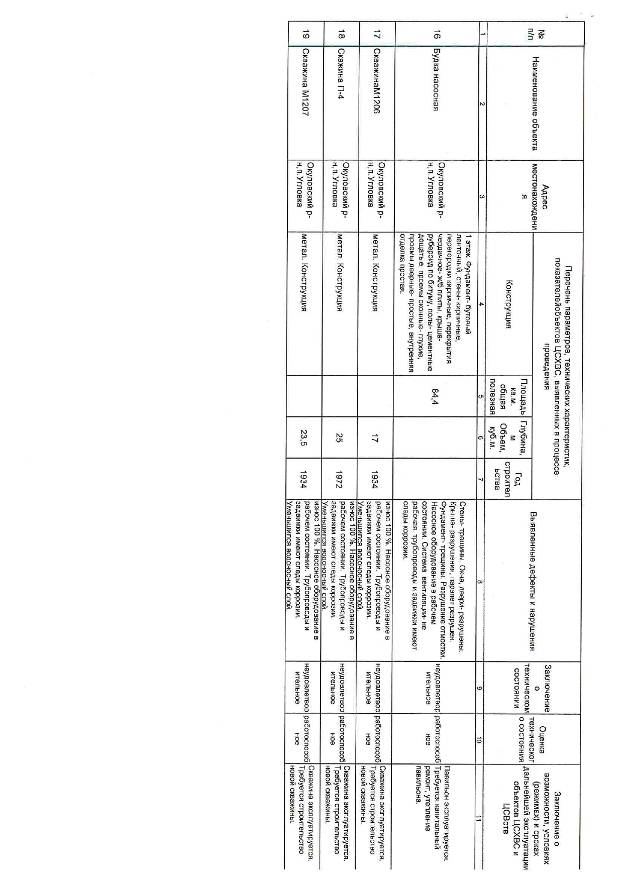 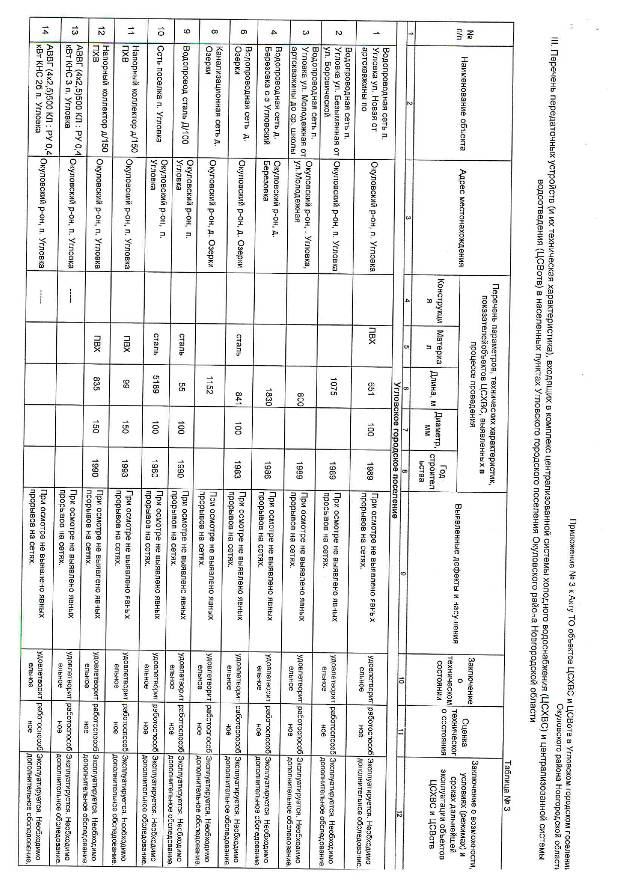 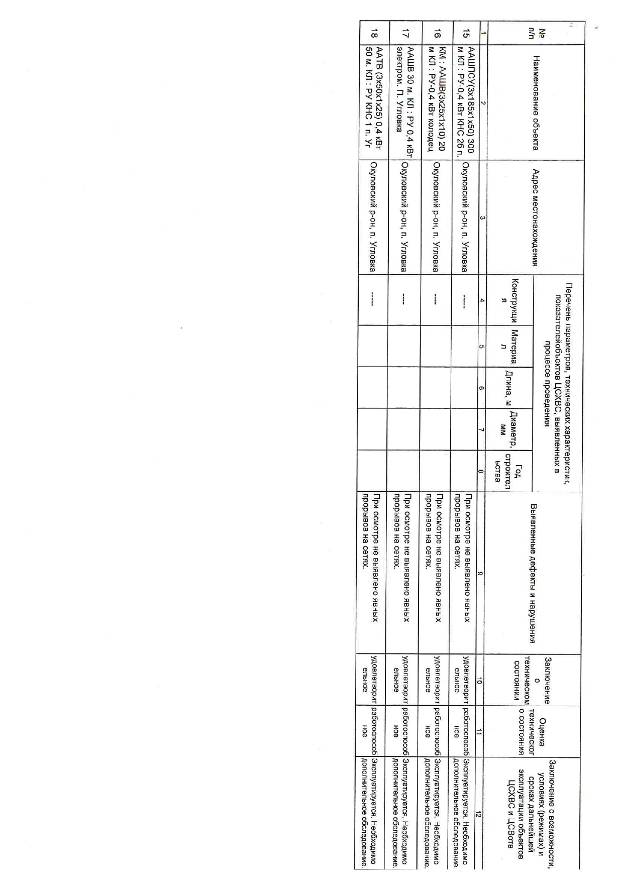 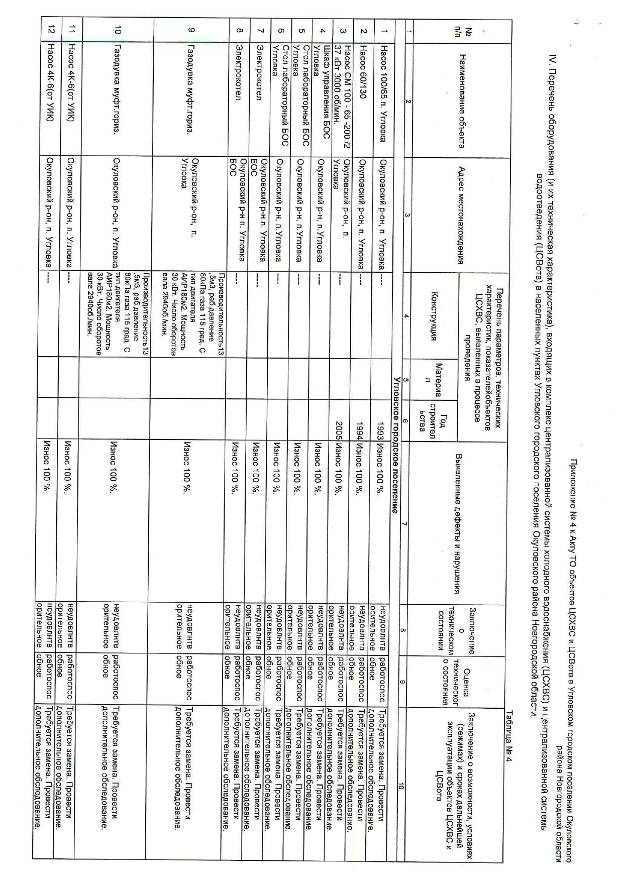 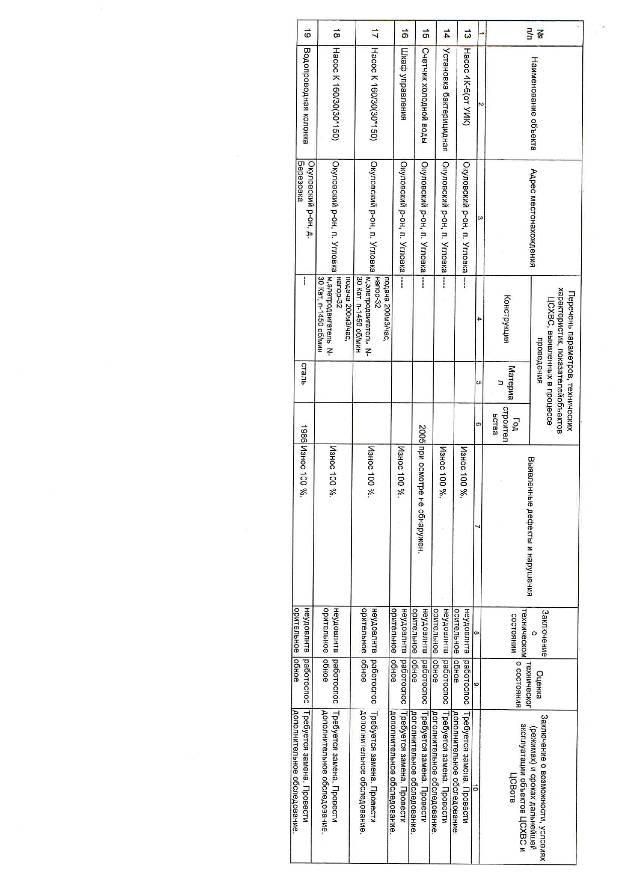                                                Приложение 7к конкурсной документацииГодовая бухгалгалтерская (финансовая) отчетность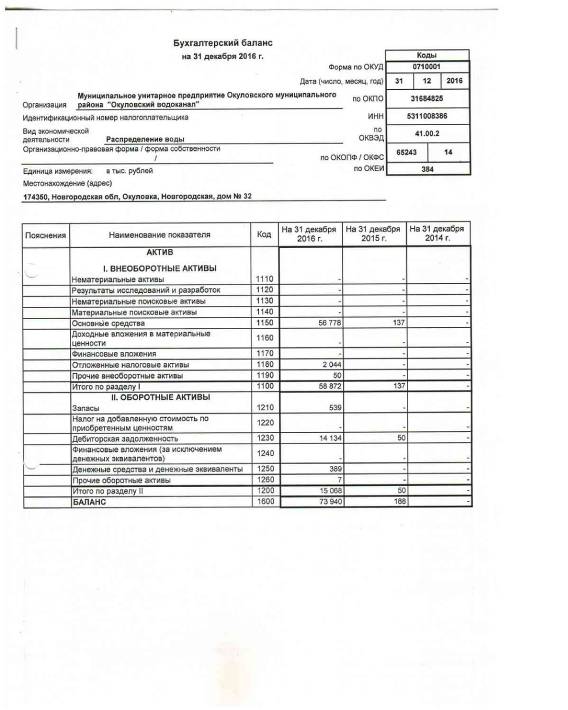 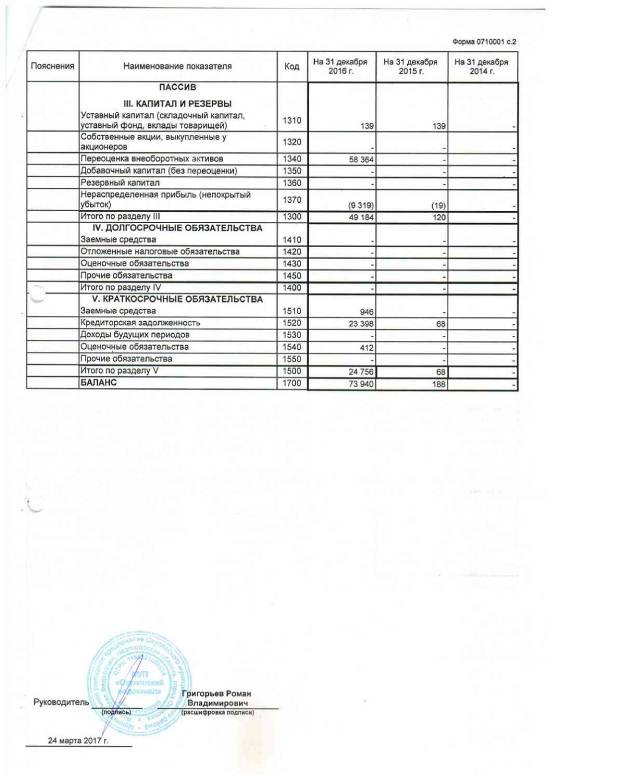 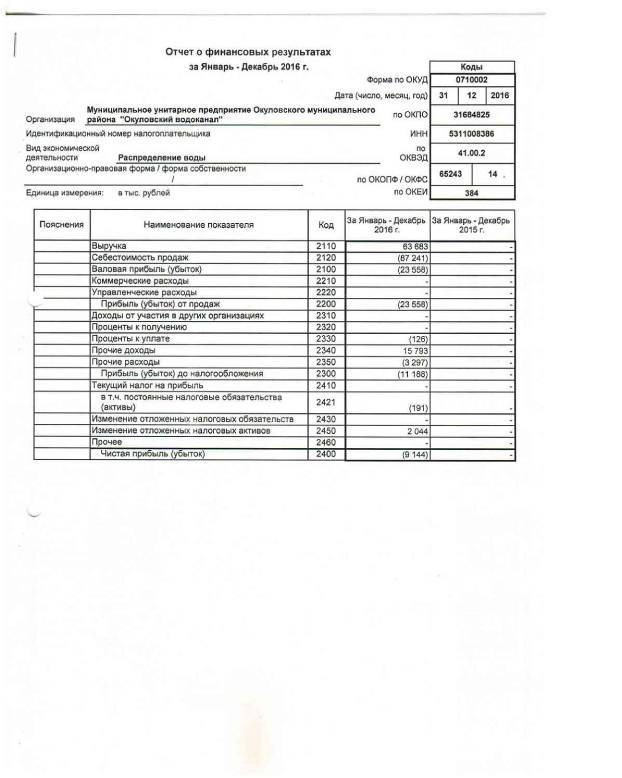 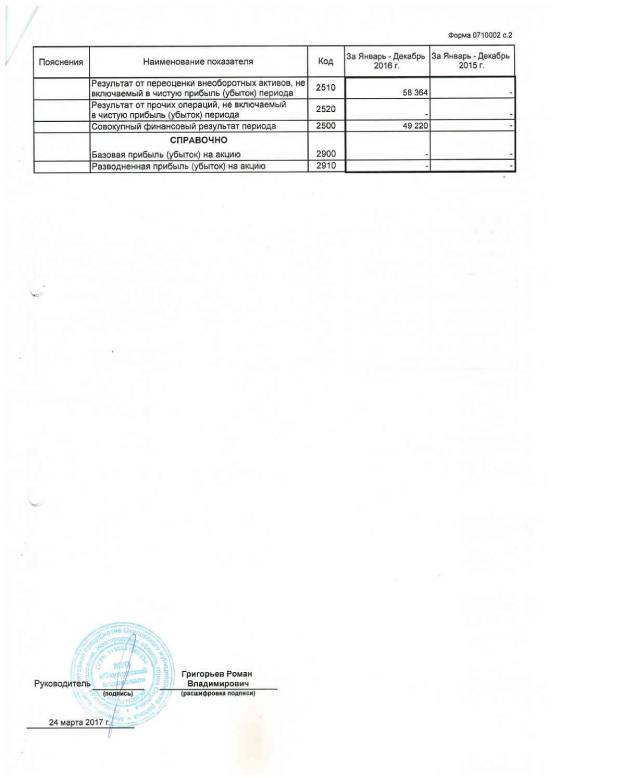 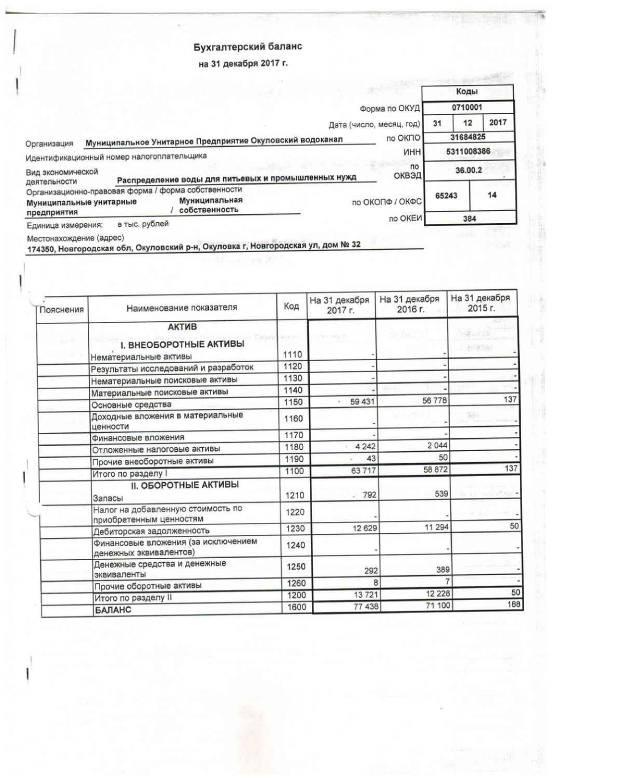 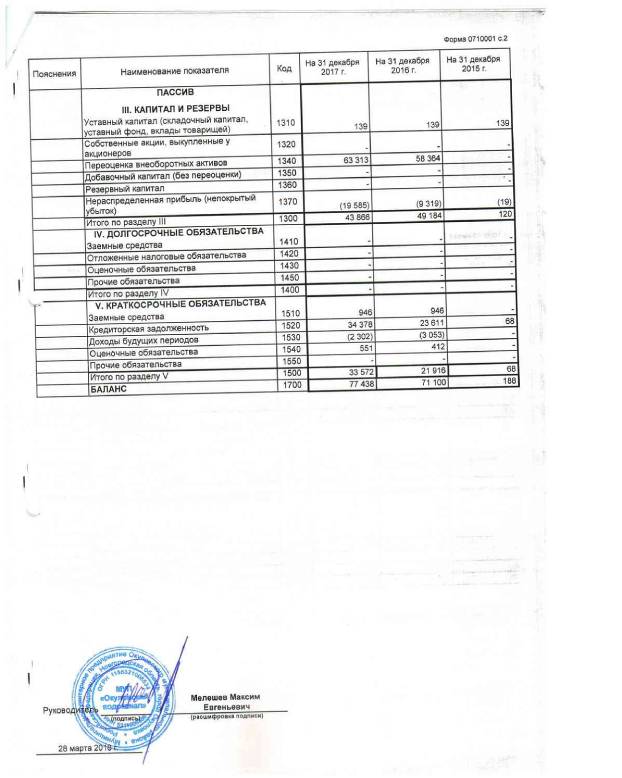 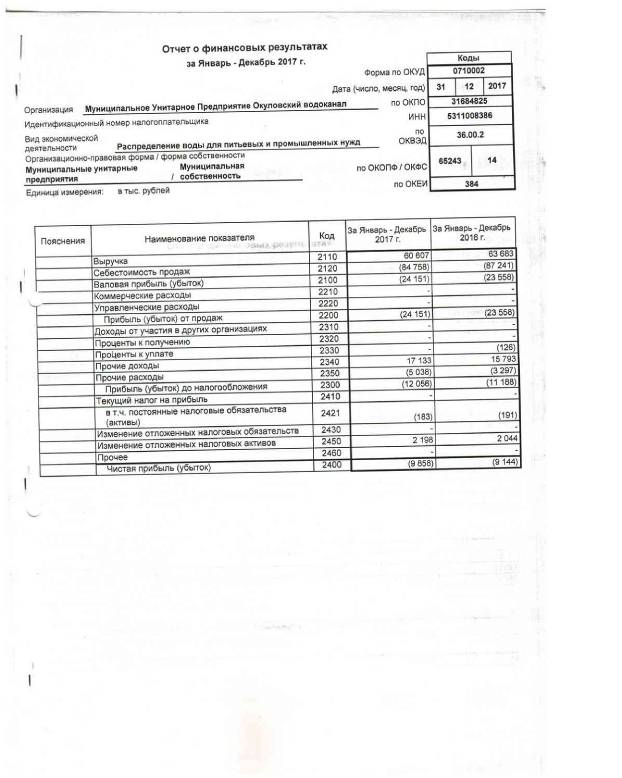 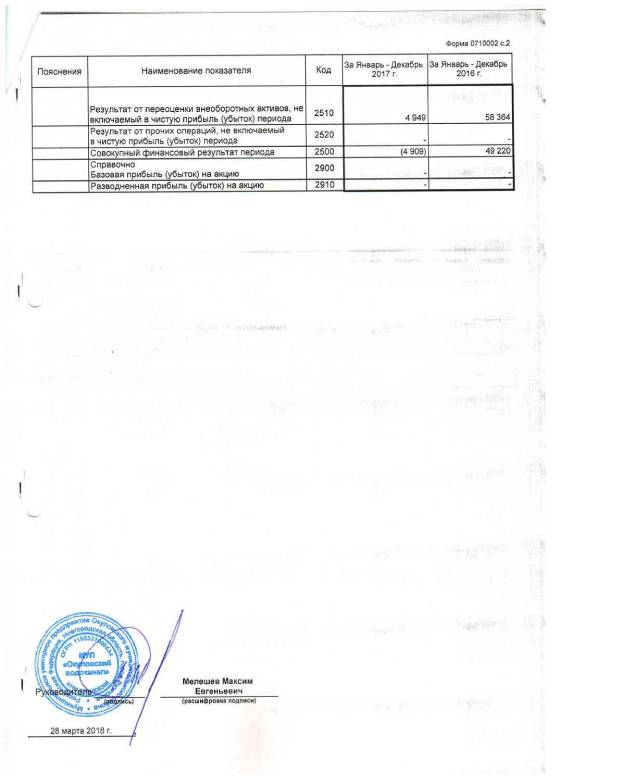 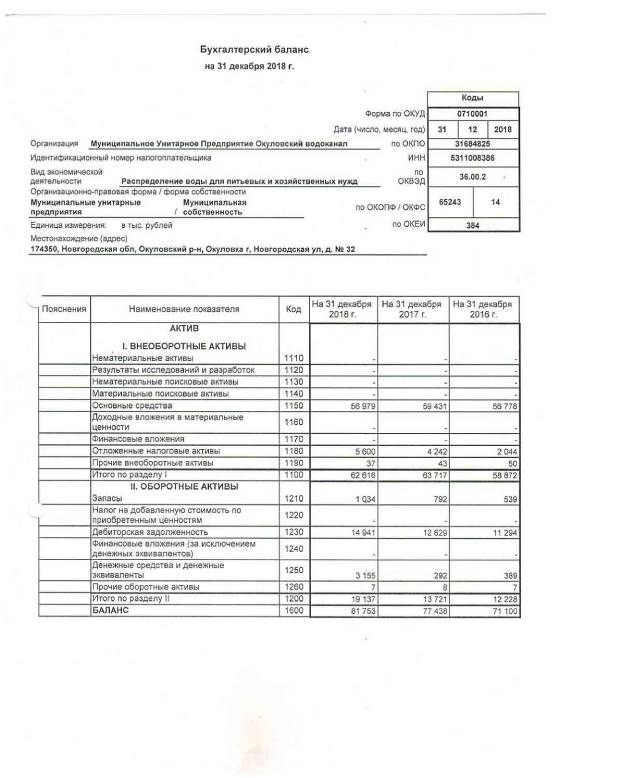 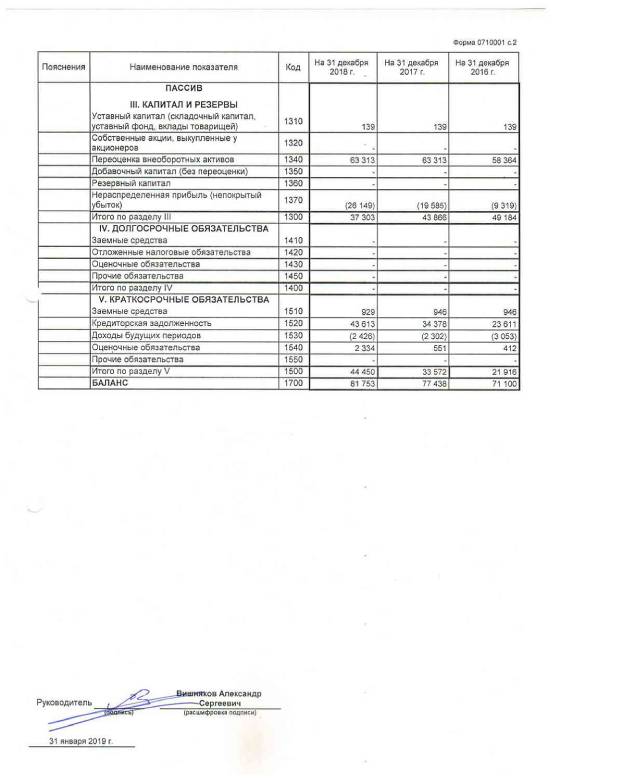 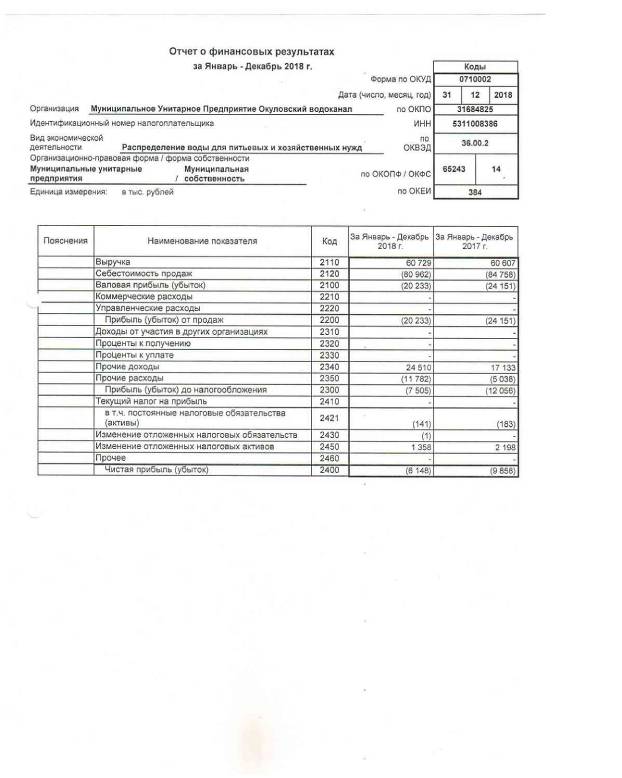 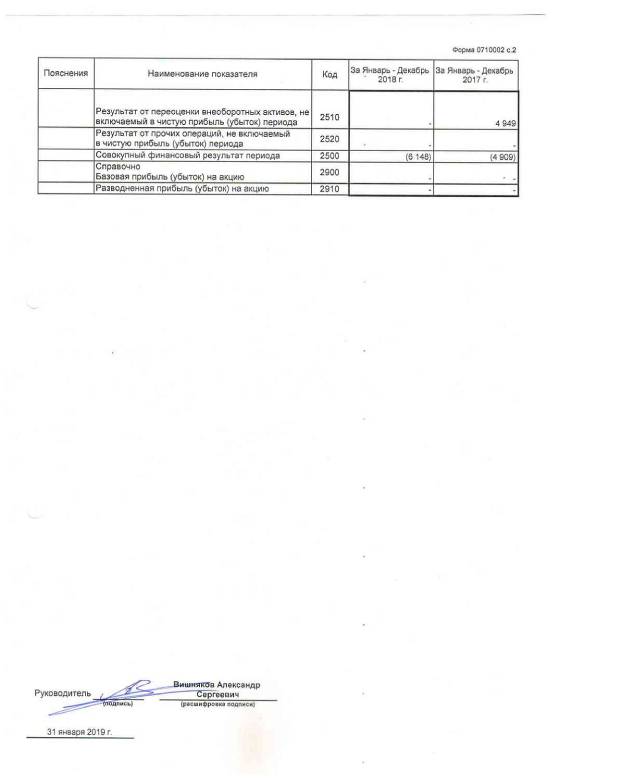 Приложение № 8к Конкурсной документации Перечень и описание  незарегистрированного  недвижимогоимущества передаваемого по Концессионному соглашениюПриложение 9 к конкурсной документацииПРОЕКТКОНЦЕССИОННОЕ СОГЛАШЕНИЕ №в отношении объектов централизованных систем водоснабжения и водоотведения на территории Окуловского  муниципального районаг. Окуловка						«____» __________ 2020 годаМуниципальное образование «Окуловский муниципальный район», от имени которого выступает Администрация Окуловского муниципального района, именуемое в дальнейшем «Концедент», в лице Главы  муниципального района Шитова Алексея Леонидовича, действующего на основании Устава района, с одной стороны, и ________________________________________________________в лице _____________________________________________, действующего на основании _________, именуемое в дальнейшем «Концессионер», с другой стороны, и Новгородская область в лице Губернатора Новгородской области Никитина Андрея Сергеевича, действующего на основании Устава Новгородской области, именуемая в дальнейшем «Новгородская область», с третьей стороны, именуемые также совместно Стороны, заключили настоящее концессионное соглашение (далее Соглашение) о нижеследующем: 1. Предмет Соглашения 	1.1.Концессионер обязуется за свой счет создать и реконструировать имущество, состав и описание которого приведены в разделе 2 настоящего Соглашения (далее – Объект соглашения), предназначенного для осуществления водоснабжения и водоотведения на территории Окуловского  муниципального района, право собственности на которое принадлежит, будет принадлежать Концеденту, и осуществлять деятельность по предоставлению услуг по холодному водоснабжению и водоотведению населению и иным потребителям с использованием (эксплуатацией) объекта Соглашения, а Концедент обязуется предоставить Концессионеру на срок, установленный настоящим Соглашением, права владения и пользования объектом Соглашения, указанным в Приложении № 1 к настоящему Соглашению, для осуществления указанной деятельности.2. Объект Соглашения 	2.1.Объектом соглашения является муниципальное имущество, представляющее собой технологически связанные объекты системы коммунальной инфраструктуры водоснабжения и водоотведения Окуловского муниципального района, которые подлежат созданию и реконструкции.	2.2.В целях исполнения настоящего Соглашения по созданию и реконструкции   Объекта соглашения Концессионер обязуется реализовать мероприятия,  указанные в Приложении №4 к настоящему Соглашению.	2.3.Сведения о составе и описании объекта Соглашения, в том числе технико-экономические показатели, приведены в Приложении № 1 к настоящему Соглашению. Перечень и описание незарегистрированного недвижимого имущества передаваемого по концессионному соглашению приведены в Приложении № 2 к настоящему соглашению.                          3. Обязанности и права Субъекта РФ3.1. Новгородская область, участвующая в Соглашении, несет следующие обязанности по настоящему Соглашению:а) устанавливает тарифы в соответствии с долгосрочными параметрами регулирования деятельности концессионера и методом регулирования тарифов, установленных настоящим Соглашением;б) утверждает инвестиционные программы Концессионера в соответствии с установленными настоящим Соглашением заданием и мероприятиями, плановыми показателями деятельности Концессионера, предельным уровнем расходов на создание и реконструкцию объекта Соглашения;в) осуществляет возмещение недополученных доходов, экономически обоснованных расходов Концессионера, подлежащих возмещению за счет средств бюджета Новгородской области, в соответствии с нормативными правовыми актами Российской Федерации, в том числе в случае принятия комитетом тарифной политики Новгородской области, решения об изменении долгосрочных тарифов и (или) необходимой валовой выручки Концессионера, рассчитанных на основе долгосрочных параметров регулирования деятельности концессионера и предусмотренных Соглашением в соответствии с основами ценообразования в сфере водоснабжения и водоотведения, и (или) долгосрочных параметров регулирования деятельности Концессионера, установленных комитетом по тарифной политике Новгородской области, и (или) решения об установлении тарифов Концессионера на основе долгосрочных параметров регулирования деятельности концессионера, отличных от долгосрочных параметров регулирования деятельности Концессионера, установленных либо согласованных комитетом по тарифной политике Новгородской области в качестве органа исполнительной власти Новгородской области, в соответствии с действующим законодательством РФ. Согласование долгосрочных параметров регулирования деятельности Концессионера осуществляется в порядке, установленном Правительством Российской Федерации. г) иные обязанности, устанавливаемые нормативными правовыми актами Новгородской области.3.2. Права Новгородской области:1) предоставление Концессионеру государственных гарантий Новгородской области;2) иные права, устанавливаемые нормативными правовыми актами Новгородской области.4. Порядок передачи Концедентом Концессионеру объектов имущества  4.1.Концедент обязуется передать Концессионеру, а Концессионер обязуется принять Объект соглашения, а также права владения и пользования Объектом соглашения в срок, установленный в пункте 10.3 настоящего Соглашения. Концедент гарантирует, что Объект соглашения передается Концессионеру свободным от прав третьих лиц и иных ограничений прав собственности Концедента на указанный объект. Концедент гарантирует, что Объект соглашения никому не отчужден, не заложен, в споре не состоит, не обременен, в доверительное управление, в аренду, в качестве вклада в уставной капитал юридических лиц не передан, под арестом не значится.   4.2.Передача Концедентом Концессионеру Объекта соглашения осуществляется по акту приема-передачи. Форма акта приёма-передачи представлена в Приложении № 3 к настоящему Соглашению.	Обязанность Концедента по передаче Объекта соглашения считается исполненной после принятия данного Объекта соглашения Концессионером и подписания акта приема-передачи.	Обязанность Концедента по передаче Концессионеру прав владения и пользования объектами недвижимого имущества, входящими в состав Объекта соглашения, считается исполненной со дня государственной регистрации указанных прав Концессионера.	Обязанность Концедента по передаче Концессионеру прав владения и пользования движимым имуществом, входящим в состав Объекта соглашения, считается исполненной после принятия этого имущества Концессионером и подписания акта приема-передачи.Права владения и пользования Концессионера недвижимым имуществом, входящим в состав Объекта соглашения, подлежат государственной регистрации в качестве обременения права собственности Концедента.	4.3. В отношении переданного Концессионеру недвижимого имущества, права на которые не зарегистрированы в установленном законом порядке Концессионер обязуется в течение одного года с момента  заключения  концессионного  соглашения за счет  собственных средств обеспечить государственную регистрацию права собственности Концедента на указанное недвижимое имущество, в том числе обеспечить выполнение кадастровых работ и  осуществить государственную регистрацию права собственности  Концедента на такое имущество, а также государственную регистрацию обременения данного права. Указанный срок исчисляется с даты заключения настоящего Соглашения. Доверенность без права передоверия сроком на один год на право представления от имени Концедента заявлений о государственном кадастровом учете и (или) государственной регистрации права собственности на незарегистрированное недвижимое имущество предоставляется Концедентом по запросу Концессионера в течение 30 календарных дней со дня получения такого запроса.	Если по истечении одного года с момента заключения настоящего  Соглашения права на незарегистрированное недвижимое имущество не были зарегистрированы в Управление Федеральной службы государственной регистрации, кадастра и картографии по Новгородской области, незарегистрированное недвижимое имущество, передача которого Концессионеру предусмотрена концессионным соглашением, считается возвращенным во владение и в пользование Концедента, а с Концессионером в отношении такого незарегистрированного недвижимого имущества заключается договор аренды на срок действия концессионного соглашения без проведения  конкурса в порядке и на условиях, определенных Правительством Российской Федерации. При заключении такого договора аренды обязательства Концессионера, установленные ранее настоящим Соглашением в отношении передаваемого в аренду незарегистрированного недвижимого имущества, сохраняются. В случае одностороннего отказа Концедента от исполнения настоящего Соглашения Концедент также имеет право расторгнуть в одностороннем порядке договор аренды, предметом которого является незарегистрированное недвижимое имущество, переданное Концессионеру ранее в соответствии с настоящим Соглашением.5. Создание и реконструкция Объекта соглашения	5.1. Концессионер обязан за свой счет провести мероприятия по созданию и реконструкции Объекта соглашения в соответствии с Перечнем необходимых мероприятий в отношении Объекта Соглашения согласно Приложению № 4 к настоящему Соглашению в срок, указанный в пункте 9.2 настоящего Соглашения.При этом Концессионер обязан выполнить работы по подготовке территории, необходимой для создания объекта Соглашения и для осуществления деятельности, предусмотренной настоящим Соглашением.В целях подготовки территории, необходимой для создания объекта Соглашения, Концессионер обеспечивает на передаваемых Концессионеру земельных участках, принадлежащих Концеденту на праве собственности или любом ином законном основании, следующие действия:а) срезку кустарника и мелколесья в грунтах естественного залегания;б) сгребание срезанного или выкорчеванного кустарника и мелколесья;в) уборку и вывоз мусора, возникшего в связи с подготовкой территории для создания объекта Соглашения;г) корчевку деревьев в грунтах естественного залегания.	5.2.Концессионер вправе привлекать к выполнению работ по созданию и  реконструкции Объекта соглашения третьих лиц, за действия которых он отвечает, как за свои собственные.	5.3.Концессионер обязан за свой счет разработать и согласовать с Концедентом проектную документацию необходимую для создания и реконструкции   Объекта Соглашения в сроки установленные Приложением № 4 к настоящему Соглашению. Проектная документация должна соответствовать требованиям, предъявляемым к объекту Соглашения в соответствии с решением Концендента  о заключении настоящего Соглашения.	5.4. Концедент и Концессионер обязуются в течение одного месяца с момента ввода в эксплуатацию созданных и реконструированных объектов осуществить действия, необходимые для государственной регистрации права собственности Концедента на созданные и реконструируемые объекты недвижимого имущества, входящие в состав Объекта соглашения, а также прав Концессионера на владение и пользование указанным имуществом, а именно:	а) Концессионер - в течение 20 (двадцати) дней с момента ввода в эксплуатацию за счет своих средств проводит техническую инвентаризацию и кадастровый учет созданных и реконструированных объектов и передает Концеденту оформленные в установленном порядке технические и кадастровые паспорта, а также:	сведения о технико-экономических показателях, техническом состоянии, сроке службы, начальной и остаточной стоимости  реконструированных объектов;	иные документы, необходимые для государственной регистрации прав в соответствии с законодательством Российской Федерации;	б) Концедент – в течение 5 (пяти) дней после предоставления Концессионером документов, перечисленных в подпункте «а» пункта 4.4. настоящего Соглашения:	обращается в Управление Федеральной службы государственной регистрации, кадастра и картографии по Новгородской области (далее - регистрирующий орган) с заявлением о государственной регистрации права муниципальной собственности на объект (объекты);	готовит проект изменений настоящего Соглашения, предусматривающий уточнение характеристик созданных и реконструированных объектов недвижимого имущества, входящих в состав Объекта соглашения;	в) Концедент и Концессионер в течение 5 (пяти) дней после государственной регистрации права муниципальной собственности на созданные и реконструированные объекты недвижимого имущества, входящие в состав Объекта соглашения совместно обращаются в регистрирующий орган с заявлением о государственной регистрации прав Концессионера на владение и пользование имуществом.	5.5.Концедент обязуется обеспечить Концессионеру необходимые условия для выполнения работ по созданию и реконструкции  Объекта соглашения, в том числе принять необходимые меры по обеспечению свободного доступа Концессионера и уполномоченных им лиц к Объекту соглашения.	5.6. Концедент обязуется оказывать Концессионеру содействие при выполнении работ по созданию  и реконструкции Объекта соглашения путем осуществления:	предоставления допусков, разрешений, согласований, необходимых для выполнения работ по созданию и реконструкции  Объекта соглашения, выдача которых относится к компетенции Концедента;	оказывает содействие Концессионеру в получении им иных согласований для выполнения работ по созданию и реконструкции Объекта соглашения.	5.7.При обнаружении Концессионером обстоятельств, делающих невозможным создать и реконструировать Объект соглашения в сроки, установленные настоящим Соглашением, и (или) использовать (эксплуатировать) Объект соглашения, Концессионер обязуется немедленно уведомить Концедента об указанных обстоятельствах в целях согласования дальнейших действий по исполнению настоящего Соглашения.	5.8. Концессионер обязан обеспечить сдачу в эксплуатацию Объекта соглашения с технико-экономическими показателями, достигнутыми с учетом вложения денежных средств, в срок, указанный в пункте 10.2 настоящего Соглашения.	5.9.Концессионер обязан достигнуть плановых значений показателей деятельности Концессионера, указанных в Приложении № 8 к настоящему Соглашению.	5.10.Концессионер обязан приступить к использованию (эксплуатации) созданного и  реконструированного Объекта соглашения с момента ввода его в эксплуатацию.	5.11.Завершение Концессионером работ по созданию  и реконструкции Объекта соглашения оформляется документом подтверждающего исполнение Концессионером своих обязательств по созданию и реконструкции Объекта соглашения.	5.12.Предельный размер расходов на создание и реконструкцию Объекта соглашения, осуществляемых в течение всего срока действия Соглашения Концессионером, указан в Приложении № 4 к настоящему Соглашению.	Задание и основные мероприятия, предусмотренные статьей 22 Федерального закона от 21.07.2005 N 115-ФЗ «О концессионных соглашениях», с описанием основных характеристик таких мероприятий приведены в Приложении № 4 к настоящему Соглашению.5.13. Завершение Концессионером работ по созданию имущества, входящего в состав объектов Соглашения оформляется подписываемым Сторонами документом (акт ввода объекта в эксплуатацию) подтверждающего исполнение Концессионером своих обязательств по созданию объекта Соглашения.При этом при оценке исполнения Концессионером своих обязательств по созданию объекта Соглашения, вложению инвестиций и отражения результатов такой оценки в Акте об исполнении обязательств Концедент и Концессионер учитывают следующие обстоятельства:- в случае, если по итогам отчетного финансового года Концессионер в полном объеме осуществил мероприятия по созданию объектов Соглашения, предусмотренные на отчетный финансовый год инвестиционной программой Концессионера, но при этом общий размер вложенных средств оказался меньше объема инвестиций, предусмотренного на отчетный финансовый год инвестиционной программой Концессионера, это не является нарушением Концессионером инвестиционных обязательств. При этом объем инвестиций равный разнице между объемом инвестиций, предусмотренным на отчетный финансовый год инвестиционной программой Концессионера и объемом инвестиций, вложенных Концессионером в данном отчетном финансовом году (экономия), Концессионер обязан вложить в реконструкцию объектов Соглашения, в последующие периоды;- в случае, если по итогам отчетного финансового года Концессионер выполнил мероприятия по созданию объектов Соглашения не в полном объеме в связи с невозможностью их исполнения по временным и погодным условиям, предъявляемым к технологическому процессу производства мероприятий, но при этом Концессионер произвел финансирование в объеме инвестиционной программы, что подтверждено Концессионером соответствующими документами, в частности заключенными договорами на выполнение мероприятий, предусмотренных инвестиционной программой, это не является нарушением Концессионером сроков строительства объектов Соглашения, если стороны в письменной форме достигли договоренности о признании причин просрочки реализации мероприятий инвестиционной программы уважительными с точки зрения технологического процесса.5.14. Проект Акта об исполнении обязательств подготавливается Концессионером ежегодно, в срок до 01 ноября года, следующего за отчетным, и направляется Концеденту с приложением копий документов, подтверждающих сумму произведенных Концессионером инвестиций (акты о приемке выполненных работ, справки о стоимости выполненных работ и иные документы, подтверждающие сумму произведенных инвестиций).В случае отсутствия разногласий по предоставленному Акту об исполнении обязательств Концедент подписывает и возвращает его Концессионеру в течение 15 календарных дней с момента получения документов, указанных в предыдущем абзаце настоящего пункта, либо направляет мотивированный отказ.При возникновении разногласий при подписании и (или) отказе от подписания акта любая из сторон для урегулирования спора вправе обратиться в Арбитражный суд Новгородской области с соответствующим заявлением.5.15. Объем и источники инвестиций, привлекаемых Концессионером в целях создания и реконструкции Объекта соглашения, определяются в соответствии с инвестиционными программами Концессионера на текущий год, утвержденным комитетом по тарифной политике Новгородской области по согласованию с органами местного самоуправления.5.16 По согласованию Сторон возможно перенести сроки реализации инвестиционных обязательств концессионера, являющегося регулируемой организацией, осуществляющей деятельность в сфере водоснабжения и водоотведения, в случае принятия Правительством Российской Федерации соответствующего решения, предусмотренного Федеральным законом от 30 декабря 2012 года N 291-ФЗ "О внесении изменений в отдельные законодательные акты Российской Федерации в части совершенствования регулирования тарифов в сфере электроснабжения, теплоснабжения, газоснабжения, водоснабжения и водоотведения", в связи с существенным ухудшением экономической конъюктуры.6. Порядок предоставления Концессионеру земельных участков	6.1.Земельные участки, на которых располагается Объект соглашения  и иное имущество, образующее единое целое с Объектом соглашения и предназначенное для использования в целях создания условий осуществления концессионером деятельности, предусмотренной настоящим  соглашением, которые необходимы для осуществления Концессионером деятельности, предусмотренной настоящим соглашением, а также которые необходимы для создания и реконструкции  Объекта соглашения, предоставляются концессионеру в аренду (субаренду) в соответствии с законодательством Российской Федерации на срок, который устанавливается настоящим соглашением, не превышающий срока действия настоящего Соглашения.	6.2.Договоры аренды (субаренды) земельных участков должны быть заключены с Концессионером не позднее чем через шестьдесят рабочих дней со дня подписания Соглашения. Расчет арендной платы за пользование земельными участками осуществляется в соответствии с действующими муниципальными правовыми актами Окуловского муниципального района  и соответствующими коэффициентами, определенными нормативными правовыми актами поселений на территории которого находится Объект соглашения. 	6.3.Договоры аренды (субаренды) земельных участков подлежат государственной регистрации в установленном законодательством Российской Федерации порядке и вступают в силу с момента такой  регистрации. Расходы по государственной регистрации указанного договора несет Концессионер.	6.4.Концессионер обязан в течение 10 (десяти) рабочих дней обратиться в Администрацию Окуловского муниципального района с заявлением о заключении договоров аренды земельных участков либо с заявлением о предварительном согласовании предоставления земельных участков, в случае если границы подлежат уточнению в соответствии с Федеральным законом «О государственной регистрации недвижимости».	6.5.В случае необходимости уточнения границ земельных участков расходы по межеванию несет Концессионер.	6.6.Концессионер не вправе передавать свои права по договору аренды земельного участка другим лицам и сдавать земельный участок в субаренду, если иное не предусмотрено договором аренды земельного участка.	6.7.Прекращение настоящего Соглашения является основанием для прекращения предоставленных Концессионеру прав в отношении земельного участка.	6.8.Концессионер вправе по решению Концедента возводить на земельном участке, находящемся в собственности Концедента, объекты недвижимого имущества, не входящие в состав Объекта Соглашения, предназначенные для использования при осуществлении Концессионером деятельности по настоящему Соглашению.7. Владение, пользование и распоряжение объектами имущества, предоставляемыми Концессионеру	7.1.Концедент предоставляет во владение и в пользование Концессионера иное имущество, принадлежащее Концеденту на праве собственности, образующее единое целое с Объектом соглашения и предназначенное для осуществления Концессионером деятельности, предусмотренной в пункте 1.1. настоящего Соглашения (далее- имущество). Состав этого имущества, его описание, приведены в Приложении № 1 к настоящему Соглашению. Концессионер обязан принимать все необходимые меры по поддержанию эксплуатационных свойств этого имущества.	7.2. Концессионер обязан поддерживать объект Соглашения и имущество, в исправном состоянии, производить за свой счет выполнение регламентных работ, текущих и капитальных ремонтов в сроки, установленные нормативной документацией и регламентами, нести расходы на содержание объекта Соглашения и имущества, образующего единое целое с объектом Соглашения.	7.3.Передача Концессионером в залог или отчуждение Объекта соглашения и имущества, образующего единое целое с Объектом соглашения, не допускается.	7.4.Прибыль, полученная Концессионером в результате осуществления деятельности по водоснабжению и водоотведению на территории Окуловского  муниципального района с использованием Объекта соглашения и имущества, является собственностью Концессионера.	7.5.Имущество, созданное или приобретенное Концессионером при исполнении настоящего Соглашения, в том числе за счет целевых средств Концедента, является собственностью Концедента.	7.6.Объект соглашения и иное передаваемое Концедентом Концессионеру по настоящему Соглашению имущество отражаются на балансе Концессионера, обособляются от его имущества. В отношении таких Объектов и имущества Концессионером ведется самостоятельный учет, осуществляемый им в связи с исполнением обязательств по Соглашению.	7.7.В случае выявления в ходе реализации настоящего Соглашения объектов, не имеющих собственника, предназначенных для передачи и распределению холодной (питьевой и (или) технической) воды на территории  Окуловского муниципального района, технологически связанных с Объектом соглашения и являющиеся частью относящихся к Объекту соглашения систем водоснабжения (далее - бесхозяйное имущество), и при условии, что оценка стоимости данных объектов в совокупности не превышает 10 % от определенной на дату заключения настоящего Соглашения балансовой стоимости Объекта соглашения, после оформления на эти объекты в установленном действующим законодательством Российской Федерации и правовыми актами Концедента порядке прав муниципальной собственности, они включаются в состав Объекта соглашения и передаются Концессионеру во владение и (или) пользование по акту приема-передачи.	7.8.Риск случайной гибели или случайного повреждения Объекта соглашения несет Концессионер в период с момента передачи Объекта соглашения Концедентом (подписания  акта приема-передачи) и до момента возврата Объекта соглашения Концеденту (подписания акта приема-передачи).	Риск случайной гибели или случайного повреждения иного имущества, указанного в Приложении №1 к настоящему Соглашению несет Концессионер в период с момента такого имущества Концедентом (подписания акта приема-передачи) и до момента возврата имущества  Концеденту (подписания акта приема-передачи).7.9 Концессионер обязан осуществлять начисление амортизации.8. Порядок передачи Концессионером Концеденту объектов имущества	8.1.Концессионер обязан передать Концеденту, а Концедент обязан принять Объект соглашения и имущество, образующее единое целое с объектом соглашения, в срок, указанный в пункте 10.4. настоящего Соглашения.	8.2.Передача Концессионером Концеденту объектов, указанных в пунктах 2.1. и 7.1. настоящего Соглашения, осуществляется по акту приема-передачи, подписываемому со стороны Концедента и со стороны Концессионера.	8.3. Концессионер передает Концеденту документы, относящиеся к передаваемым объектам Соглашения, имуществу, образующего единое целое с объектом Соглашения, в том числе проектную документацию на объекты Соглашения, если подготовка такой документации Концессионером предусмотрена условиями настоящего Соглашения, одновременно с передачей объектов Соглашения, имущества, образующего единое целое с объектом Соглашения и иного имущества Концеденту.	8.4.Обязанность Концессионера по передаче Объекта соглашения и имущества, образующего единое целое с Объектом соглашения, считается исполненной с момента подписания акта приема-передачи и государственной регистрации прекращения прав Концессионера на владение и пользование указанными объектами.	При уклонении Концедента от подписания акта приема-передачи, обязанность Концессионера по передаче объектов, указанных в пункте 2.1. и 7.1. настоящего Соглашения, считается исполненной, если Концессионер осуществил все необходимые действия по передаче указанных объектов, включая действия по государственной регистрации прекращения прав Концессионера на владение и пользование этими объектами.	8.5.Уклонение одной из Сторон от подписания акта приема-передачи признается отказом этой Стороны от исполнения ею обязанностей по передаче объектов.	8.6.Прекращение прав Концессионера на владение и пользование объектами недвижимого имущества, входящими в состав Объекта Соглашения и иного имущества, подлежит государственной регистрации. Расходы по государственной регистрации прекращения указанных прав Концессионера осуществляется за счет Концессионера.	Концендент и Концессионер обязуются осуществить действия, необходимые для государственной регистрации прекращения указанных прав Концессионера, в течение десяти календарных дней с даты прекращения настоящего Соглашения. 9. Порядок осуществления Концессионером деятельности по настоящему Соглашению	9.1.По настоящему Соглашению Концессионер обязан на условиях, предусмотренных настоящим Соглашением, осуществлять деятельность, указанную в пункте 1.1. настоящего Соглашения.	9.2.Концессионер обязан осуществлять связанную с использованием Объекта соглашения и имущества, образующего единое целое с Объектом соглашения, деятельность, указанную в пункте 1.1. настоящего Соглашения, в пределах территории Окуловского муниципального района (далее - территория обслуживания) и не прекращать (не приостанавливать) эту деятельность без согласия Концедента.	9.3.Концессионер обязан осуществлять деятельность по эксплуатации Объекта соглашения и имущества, образующего единое целое с Объектом соглашения, в соответствии с требованиями, установленными законодательством Российской Федерации. 	9.4.Концессионер обязан осуществлять деятельность, указанную в пункте 1.1. настоящего Соглашения, с даты подписания Акта приема-передачи Объекта соглашения и имущества, образующего единое целое с Объектом соглашения и до окончания срока, указанного в пункте 10.1. настоящего Соглашения.	9.5.Концессионер имеет право исполнять настоящее Соглашение, включая осуществление деятельности, предусмотренной пунктом 1.1. настоящего Соглашения, своими силами и (или) с привлечением других лиц в соответствии с условиями настоящего Соглашения. При этом Концессионер несет ответственность за действия других лиц как за свои собственные.	9.6.Концессионер обязан при осуществлении деятельности, указанной в пункте 1.1 Соглашения, осуществлять реализацию производимых услуг по регулируемым ценам (тарифам) и (или) в соответствии с установленными надбавками к ценам (тарифам).	9.7.Значение долгосрочного параметра регулирования тарифов, индекс эффективности операционных расходов в размере 1%. Метод регулирования тарифов - метод индексации.	Значения долгосрочных параметров регулирования деятельности Концессионера (долгосрочные параметры государственного регулирования цен (тарифов) в сфере водоснабжения и водоотведения, определенные в соответствии с нормативными правовыми актами Российской Федерации в сфере водоснабжения и водоотведения) на производимые Концессионером услуги, согласованные с комитетом по тарифной политике Новгородской области или органами местного самоуправления, осуществляющими регулирование цен (тарифов) в соответствии с законодательством Российской Федерации в сфере регулирования цен (тарифов), указаны в Приложении № 4 к настоящему Соглашению.	9.8.Размер необходимой валовой выручки, получаемой Концессионером, определен Приложением № 6 к настоящему Соглашению.	9.9. Концессионер при осуществлении деятельности, указанной в пункте 1.1. Соглашения, осуществляет выполнение текущих и капитальных ремонтных работ в отношении объекта Соглашения и имущества, образующего единое целое с объектом Соглашения.	9.10.Не допускается обращение взыскания по долгам Концессионера на его права в отношении Объектов соглашения и иного имущества, передаваемого Концедентом по настоящему Соглашению.	9.11.Концедент обязуется заключить с Концессионером и кредитором соглашение, определяющее права и обязанности сторон (в том числе ответственность в случае неисполнения или ненадлежащего исполнения Концессионером своих обязательств перед кредитором) и порядок замены Концессионера без проведения конкурса с учетом мнения кредитора на основании решения Концедента, при условии, что неисполнение или ненадлежащее исполнение концессионером обязательств по Соглашению повлекло за собой нарушение существенных условий Соглашения и (или) причинен вред жизни или здоровью людей либо имеется угроза причинения такого вреда. Такое соглашение заключается только с одним кредитором на срок, не превышающий срока действия настоящего Соглашения, указанного в пункте 10.5 настоящего Соглашения.	9.12.Концедент в случае изменения долгосрочных параметров регулирования тарифов и/или необходимой валовой выручки Концессионера обязуется в порядке, предусмотренном действующим законодательством, возместить расходы Концессионера из бюджета муниципального образования.10. Сроки по настоящему Соглашению	10.1.Настоящее Соглашение вступает в силу со дня его подписания и действует в течение 11 (одиннадцати) лет.	10.2.Срок создания и реконструкции Объекта соглашения составляет 11 (одиннадцать) лет - 2020 год - 2030 год.	10.3.Срок передачи Концедентом Концессионеру Объекта соглашения и имущества, образующего единое целое с Объектом соглашения - в течение 30 рабочих дней с момента подписания Соглашения.	10.4.Срок передачи Концессионером Концеденту Объекта соглашения и имущества, образующего единое целое с объектом соглашения - в течение 5 рабочих дней с момента прекращения действия Соглашения.	10.5.Срок осуществления Концессионером деятельности по водоснабжению и водоотведению в Окуловском  муниципальном районе с использованием Объекта соглашения - 11 лет со дня подписания Соглашения.10.6 Договор аренды земельного участка, заключается на срок действия Соглашения.11. Плата по Соглашению	 Концессионная плата по настоящему Соглашению не взимается.12. Исключительные права на результаты интеллектуальной                        деятельности	12.1.Концеденту принадлежат исключительные права на все результаты интеллектуальной деятельности, полученные Концессионером за счет собственных средств при исполнении настоящего Соглашения.	Государственная регистрация прав Концедента на указанные результаты интеллектуальной деятельности осуществляется в порядке, установленном законодательством Российской Федерации, Концессионером на основании полученных от Концедента полномочий.	12.2.В целях исполнения Концессионером обязательств по настоящему Соглашению Концедент обязан заключить с Концессионером договор о передаче на безвозмездной основе Концессионеру прав пользования результатами интеллектуальной деятельности, предусмотренными пунктом 12.1. настоящего Соглашения, в соответствии с законодательством Российской Федерации на срок, указанный в пункте 10.5. настоящего Соглашения.	12.3.Прекращение настоящего Соглашения является основанием для прекращения договора о передаче на безвозмездной основе Концессионеру прав пользования результатами интеллектуальной деятельности, предусмотренными пунктом 12.1. настоящего Соглашения.13. Порядок осуществления Концедентом контроля за соблюдением Концессионером условий настоящего Соглашения	13.1.Права и обязанности Концедента осуществляются уполномоченными им органами или юридическими лицами в соответствии с законодательством Российской Федерации, законодательством субъектов Российской Федерации, муниципальными правовыми актами органов местного самоуправления. Концедент уведомляет Концессионера об органах и юридических лицах, уполномоченных осуществлять от его имени права и обязанности по настоящему Соглашению, в разумный срок до начала осуществления указанными органами  и юридическими лицами возложенных на них полномочий по настоящему Соглашению.	13.2.Концедент осуществляет контроль за соблюдением Концессионером условий настоящего Соглашения, в том числе обязательств по осуществлению деятельности, указанной в пункте 1.1. настоящего Соглашения, обязательств по использованию (эксплуатации) Объекта соглашения и имущества, образующего единое целое с объектом соглашения в соответствии с целями, установленными настоящим Соглашением, сроков исполнения обязательств, указанных в разделе IX настоящего Соглашения.	13.3.Концессионер обязан обеспечить представителям уполномоченных органов и юридических лиц Концедента, осуществляющим контроль за исполнением Концессионером условий настоящего Соглашения, беспрепятственный доступ на Объект соглашения и к имуществу, образующему единое целое с объектом соглашения, а также к документации, относящейся к осуществлению деятельности, указанной в пункте 1.1. настоящего Соглашения.	13.4.Концедент в целях осуществления независимого и постоянного контроля за исполнением Концессионером условий настоящего Соглашения имеет право:	13.4.1.Осуществлять проверку качества проектных решений, технологических процессов, строительных материалов, строительных конструкций, машин, механизмов и оборудования, используемых в процессе создания и реконструкции Объекта соглашения;	13.4.2.На проверку готовности строительных организаций (исполнителей работ) к ведению работ по созданию и реконструкции  Объекта соглашения;	13.4.3.На проведение контроля исполнения и приемки завершаемых или завершенных скрытых работ, участие в приемке готовых объектов;	13.4.4.На проверку нормативных, правовых документов и проектной документации, относящихся к Объекту соглашения;	13.4.5.На подтверждение наличия фактически выполненных объемов работ, их качества и устранение брака и выявленных несоответствий;	13.4.6.На проверку наличия у исполнителя работ документов о качестве (сертификатов в установленных случаях) на применяемые им материалы, изделия и оборудование, документированных результатов входного контроля и лабораторных испытаний;	13.4.7.На контроль соблюдения исполнителем работ правил складирования и хранения применяемых материалов, изделий и оборудования. При выявлении нарушений этих правил может быть запрещено применение неправильно складированных и хранящихся материалов;	13.4.8.На контроль наличия и правильности ведения исполнителем работ исполнительной документации, в том числе оценка  достоверности геодезических исполнительных схем выполненных конструкций с выборочным контролем точности положения элементов;	13.4.9.На контроль за устранением дефектов в проектной документации, выявленных в процессе создания и реконструкции;	13.4.10.На контроль соответствия объемов и сроков выполнения работ условиям договора и графику работ;	13.4.11.На оценку (совместно с исполнителем работ) соответствия выполненных работ, конструкций, участков инженерных сетей;	13.4.12.Принимать участие в работе комиссии по приемке выполненных работ и давать заключительную оценку (совместно с исполнителем работ) о соответствии выполненных работ требованиям технических регламентов, законодательства, проектной и нормативной документации.	13.5.Концедент не вправе вмешиваться в осуществление хозяйственной деятельности Концессионера.	13.6.Представители уполномоченных Концедентом органов не вправе разглашать сведения, отнесенные настоящим Соглашением к сведениям конфиденциального характера или являющиеся коммерческой тайной.	13.7.Результаты осуществления контроля за соблюдением Концессионером условий настоящего Соглашения оформляются актом о результатах контроля.     Акт  о результатах контроля подлежит размещению Концедентом в течение 5 рабочих  дней  со  дня  составления  указанного  акта  на официальном сайте Концедента  в  сети Интернет.  Доступ к указанному акту обеспечивается в течение срока действия настоящего  Соглашения и после дня окончания его срока действия в течение 3 лет.	Акт  о  результатах  контроля  не размещается в сети Интернет в случае, если  сведения  об объекте настоящего Соглашения составляют государственную тайну  или  указанный  объект имеет стратегическое значение для обеспечения обороноспособности и безопасности государства.	13.8.При обнаружении Концедентом в ходе осуществления контроля за деятельностью Концессионера нарушений, которые могут существенно повлиять на соблюдение Концессионером условий настоящего Соглашения, Концедент сообщает об этом Концессионеру в течении 3 (трех) дней с момента обнаружения таких нарушений.	13.9.Стороны обязаны своевременно предоставлять друг другу информацию, необходимую для исполнения обязанностей по настоящему Соглашению, и незамедлительно уведомлять друг друга о наступлении существенных событий, способных повлиять на надлежащее исполнение указанных обязанностей.14. Ответственность Сторон	14.1.За неисполнение или ненадлежащее исполнение обязательств по настоящему Соглашению Стороны несут ответственность, предусмотренную законодательством Российской Федерации и настоящим Соглашением.	14.2.Концессионер несет ответственность перед Концедентом за допущенное при создании и реконструкции Объекта соглашения нарушение требований, установленных настоящим Соглашением, требований технических регламентов, проектной документации, иных обязательных требований к качеству Объекта соглашения.	14.3.В случае нарушения требований, указанных в пункте 14.2. настоящего Соглашения, Концедент направляет Концессионеру в письменной форме требование безвозмездно устранить обнаруженное нарушение с указанием пункта настоящего Соглашения и (или) документа, требования которых нарушены и с указанием срока для устранения нарушения.	14.4.Концедент вправе потребовать от Концессионера возмещения причиненных Концеденту убытков, вызванных нарушением Концессионером требований, указанных в пункте 13.2. настоящего Соглашения, если эти нарушения не были устранены Концессионером в срок, определенный Концедентом в требовании об устранении нарушений, предусмотренном пунктом 13.3. настоящего Соглашения, или являются существенными.	14.5.Концессионер несет перед Концедентом ответственность за качество работ по созданию и реконструкции  Объекта соглашения в течение срока действия настоящего Соглашения.	14.6.Концедент имеет право на возмещение убытков, возникших в результате неисполнения или ненадлежащего исполнения Концессионером обязательств по настоящему Соглашению.	Концессионер имеет право на возмещение убытков, возникших в результате неисполнения или ненадлежащего исполнения Концедентом обязательств по настоящему Соглашению.	Возмещение указанных убытков производится в порядке, определенном действующим законодательством Российской Федерации. 	14.7.Концессионер обязан уплатить Концеденту неустойку в виде пеней в размере 1/300 ставки рефинансирования (ключевой ставки) Центрального банка Российской Федерации от рыночной стоимости объекта Соглашения за каждый день просрочки по каждому случаю нарушения  исполнения Концессионером обязательств, установленных настоящим Соглашением, в том числе в случае нарушения сроков исполнения обязательств, указанных в разделе IХ настоящего Соглашения.	14.8.Концессионер обязан предоставить обеспечение исполнения обязательств, установленных настоящим Соглашением, в виде безотзывной непередаваемой банковской гарантии в размере 0,1 процента от предельного размера расходов на создание и реконструкцию Объекта соглашения.	Обеспечение исполнения обязательств по концессионному соглашению предоставляется ежегодно, с даты подписания концессионного соглашения до  момента  ввода  в  эксплуатацию  после  создания  и  (или) реконструкции объекта концессионного соглашения.          Обеспечение предоставляется:           на первый год действия концессионного соглашения - не позднее чем за пять рабочих дней до заключения концессионного соглашения;          на каждый последующий год действия концессионного соглашения и до момента ввода в эксплуатацию после создания и (или) реконструкции объекта концессионного соглашения - не позднее чем за пять рабочих дней до окончания каждого года действия концессионного соглашения.	14.9.Сторона вправе не приступать к исполнению своих обязанностей по настоящему Соглашению или приостановить их исполнение с уведомлением другой Стороны в случае, когда нарушение другой Стороной своих обязанностей по настоящему Соглашению препятствует исполнению указанных обязанностей.	14.10.Уплата неустойки не освобождает Стороны от выполнения лежащих на них обязательств или устранения допущенных нарушений.15.Порядок взаимодействия Сторон при наступлении обстоятельств непреодолимой силы 	15.1.Сторона, не исполнившая или исполнившая ненадлежащим образом свои обязательства по настоящему Соглашению, несет ответственность, предусмотренную законодательством Российской Федерации и настоящим Соглашением, если не докажет, что надлежащее исполнение обязательств по настоящему Соглашению оказалось невозможным вследствие наступления обстоятельств непреодолимой силы.	15.2. Сторона, нарушившая условия настоящего Соглашения в результате наступления обстоятельств непреодолимой силы, обязана:а) 	в письменной форме уведомить другие Стороны о наступлении указанных обстоятельств не позднее одного календарного дня с даты их наступления и представить необходимые документальные подтверждения;б) в письменной форме уведомить другие Стороны о возобновлении исполнения своих обязательств по настоящему Соглашению.15.3. Стороны обязаны немедленно предпринять все разумные меры для устранения последствий, причиненных наступлением обстоятельств непреодолимой силы, послуживших препятствием к исполнению или надлежащему исполнению обязательств по настоящему Соглашению, а также до устранения этих последствий предпринять меры, направленные на обеспечение надлежащего осуществления Концессионером деятельности, указанной в пункте 1.1. настоящего Соглашения.16.Изменение Соглашения	16.1. Основанием для изменения условий настоящего Соглашения является Существенное изменение обстоятельств, из которых Стороны исходили при заключении настоящего Соглашения.	16.2. В настоящее Соглашение вносятся изменения по согласию Сторон в случае установления законодательством Российской Федерации, законодательством Новгородской области, нормативными правовыми актами Окуловского муниципального района норм, ухудшающих положение Концессионера таким образом, что он в значительной мере лишается того, на что был вправе рассчитывать при заключении настоящего Соглашения.	16.3.Условия настоящего Соглашения, определенные на основании решения о заключении настоящего Соглашения и конкурсного предложения, могут быть изменены соглашением Сторон в соответствии с Федеральным законом от 21.07.2005 № 115-ФЗ «О концессионных соглашениях».	16.4. Изменение условий настоящего Соглашения осуществляется по согласованию с антимонопольным органом в случаях, предусмотренных Федеральным законом «О концессионных соглашениях». Согласие антимонопольного органа получается в порядке и на условиях, утверждаемых Правительством Российской Федерации.	16.5.  В целях внесения изменений в условия настоящего Соглашения одна из Сторон направляет другим Сторонам соответствующее предложение с обоснованием предлагаемых изменений, включая проект дополнительного соглашения.Стороны, получившие предложение об изменении настоящего Соглашения, в течение одного месяца со дня получения указанного предложения рассматривает его и принимают решение о подписании дополнительного соглашения или мотивированном отказе от его подписания (внесении изменений в проект дополнительного соглашения), либо о необходимости дополнительной проработки вопроса по обоснованию и уточнению предлагаемых изменений. При принятии решения о внесении изменений в условия настоящего Соглашения Стороны, получившие соответствующее предложение, в указанный выше срок, подписывают проект дополнительного соглашения и возвращают его другой Стороне.При отказе либо уклонении одной из Сторон от подписания дополнительного соглашения Сторона не согласная с данным отказом вправе обратиться в Арбитражный суд Новгородской области.	16.6. Настоящее Соглашение может быть изменено по требованию одной из Сторон по решению суда по основаниям, предусмотренным Гражданским кодексом Российской Федерации.	16.7.Концессионер имеет право передавать с согласия Концедента третьим лицам свои права и обязанности по настоящему Соглашению с момента ввода в эксплуатацию Объекта соглашения путем уступки требования или перевода долга по настоящему Соглашению.17. Прекращение Соглашения	17.1.Настоящее Соглашение прекращается:	а) по истечении срока действия;	б) по соглашению Сторон;	в) на основании судебного решения о его досрочном расторжении;	г) в случае досрочного расторжения на основании решения Администрации  Окуловского  муниципального района, если неисполнение или ненадлежащее исполнение Концессионером обязательств по настоящему Соглашению повлекло за собой причинение вреда жизни и здоровью людей либо имеется угроза причинения такого вреда.	17.2.Настоящее Соглашение может быть расторгнуто досрочно на основании решения суда по требованию одной из Сторон в случае существенного нарушения другой  Стороной  условий  настоящего  Соглашения,  существенного изменения обстоятельств,  из  которых Стороны исходили при его заключении, а также по иным   основаниям,   предусмотренным   федеральными  законами  и  настоящим Соглашением.	17.3. К существенным нарушениям Концессионером условий настоящего Соглашения относятся:	нарушение сроков  создания и реконструкции  Объекта  соглашения, указанных в Приложении № 4 к настоящему Соглашению;    использование (эксплуатация) Объекта соглашения в целях, не установленных настоящим Соглашением;  	нарушение установленного настоящим Соглашением порядка использования (эксплуатации) объекта Соглашения; 	неисполнение или ненадлежащее исполнение Концессионером обязательств по осуществлению деятельности, предусмотренной п.5 настоящего Соглашения;прекращение или приостановление Концессионером деятельности, предусмотренной настоящим Соглашением, без согласия Концедента;неиспользование или ненадлежащее исполнение Концессионером обязательств, предусмотренных п.9 настоящего Соглашения, по предоставлению гражданам и другим плотребителям товаров, работ, услуг, в том числе услуг по холодному водоснабжению и водоотведению;	17.4.Возмещение убытков сторон в случае досрочного расторжения Соглашения осуществляется в соответствии с действующим законодательством Российской Федерации.	17.5. В случае досрочного расторжения Соглашения Концессионер, за исключением случаев расторжения настоящего Соглашения по обстоятельствам, связанным с неисполнением (нарушеним) Концессионером своих обязательств, вправе потребовать от Концедента возмещения расходов на создание объекта Соглашения. Возмещение расходов на создание объекта Соглашения осуществляется исходя из размера расходов Концессионера, подлежащих возмещению в соответствии с законодательством Российской Федерации в сфере регулирования цен (тарифов) и не возмещенных ему на момент расторжения Соглашения. Порядок и срок осуществления указанного возмещения определяются в соответствии с Приложением № 7 настоящего Соглашения.	17.6. При прекращении (расторжении) настоящего Соглашения Объект соглашения передается на баланс Концедента в состоянии пригодном для осуществления деятельности, предусмотренной Соглашением, а также должен быть не обременен правами третьих лиц.	17.7.При отсутствии возврата произведенных расходов (инвестиций) Концессионера в полном объёме на момент окончания срока действия Соглашения, Концедент возмещает не покрытые расходы Концессионера в денежной форме. Объем возмещаемых расходов определяется как сумма объема вложенных Концессионером денежных средств с учетом нормы доходности инвестированного капитала до момента выплаты Компенсационной стоимости, и платы за пользование заемными денежными средствами за период с момента реконструкции и модернизации Объекта соглашения до момента окончания срока действия Соглашения, уменьшенная на полученное инвестором возмещение затрат в период эксплуатации Объекта соглашения.	Размер полученного Концессионером возмещения затрат в период эксплуатации Объекта соглашения определяется в соответствии с нормативными правовыми актами Российской Федерации в сфере водоснабжения.	Компенсационная стоимость подлежит определению уполномоченными представителями Сторон путем подписания акта определения Компенсационной стоимости с указанием расчета по каждому реконструируемому и созданному объекту, входящему в состав Объекта соглашения. Наличие разногласий в отношении Компенсационной стоимости отдельных объектов, входящих в состав Соглашения, не может служить основанием для приостановления расчетов между Сторонами по Компенсационной стоимости остальных объектов, входящих в состав Объектов соглашения.	Компенсационная стоимость объекта, входящего в состав Объекта соглашения, выплачивается Концедентом Концессионеру в течение одного календарного года, следующего за годом окончания срока действия настоящего Соглашения.	17.8. В случае нарушения Концедентом сроков выплаты Компенсационной стоимости Концедент выплачивает Концессионеру штрафную неустойку в размере 1/300 ставки рефинансирования (ключевой ставки) Центрального банка Российской Федерации, установленной на день предъявления соответствующего требования, от просроченной суммы денежных средств подлежащих выплате за каждый день просрочки.18. Гарантии осуществления концессионером деятельности,                    предусмотренной Соглашением	18.1.В соответствии с законодательством о концессионных соглашениях комитет по тарифной политике Новгородской области на основе метода индексации установленных тарифов, с учетом условий концессионного соглашения на оказываемые  Концессионером услуги в сфере холодного водоснабжения и водоотведения устанавливает цены (тарифы) и (или) надбавки к ценам (тарифам) исходя из определенных настоящим Соглашением объема инвестиций, предусмотренного п.5.15 настоящего Соглашения, и сроков их осуществления, предусмотренных п.10.2 настоящего Соглашения на создание и  реконструкцию Объекта соглашения, долгосрочных параметров регулирования деятельности Концессионера, указанных в приложении №4 настоящего Соглашения.    	18.2.Установление, изменение, корректировка регулируемых цен (тарифов) на оказываемые  Концессионером услуги в сфере холодного водоснабжения и водоотведения, осуществляется по правилам, действовавшим на момент заключения настоящего Соглашения и предусмотренным федеральными законами, иными нормативными правовыми актами Российской Федерации, законами субъекта Российской Федерации, иными нормативными правовыми актами  субъекта Российской Федерации, правовыми актами органов местного самоуправления.	По соглашению Сторон и по согласованию в порядке, утверждаемом Правительством Российской Федерации в сфере теплоснабжения, водоснабжения и водоотведения, с комитетом по тарифной политике Новгородской области или органом местного самоуправления, осуществляющим регулирование цен (тарифов) в соответствии с законодательством Российской Федерации в сфере регулирования цен (тарифов), установление, изменение, корректировка регулируемых цен (тарифов) на оказываемые Концессионером услуги в сфере холодного водоснабжения и водоотведения, осуществляются до конца срока действия настоящего Соглашения по правилам, действующим на момент соответственно установления, изменения, корректировки цен (тарифов) и предусмотренным федеральными законами, иными нормативными правовыми актами Российской Федерации, законами субъекта Российской Федерации, иными нормативными правовыми актами  субъекта Российской Федерации, правовыми актами органов местного самоуправления.19.Разрешение споров 19.1. Все споры и разногласия, которые могут возникнуть между Сторонами по настоящему Соглашению или в связи с ним, разрешаются путем переговоров. 19.2. В случае недостижения согласия в результате проведенных переговоров Сторона, заявляющая о существовании спора или разногласий по настоящему Соглашению, направляет другим Сторонам письменную претензию, ответ на которую должен быть представлен заявителю в течение 10 (десяти) календарных дней с даты ее получения.Претензия направляется с уведомлением о вручении или иным способом, обеспечивающим получение Стороной такого сообщения.В случае если ответ не представлен в указанный срок, претензия считается принятой.19.3. В случае недостижения Сторонами согласия споры, возникшие между Сторонами, разрешаются в соответствии с законодательством РФ в Арбитражном суде Новгородской области.20.Размещение информации	20.1.Настоящее Соглашение, за исключением сведений, составляющих государственную и коммерческую тайну, подлежит размещению (опубликованию) на официальном сайте муниципального образования «Окуловский муниципальный район» в информационно-телекоммуникационной сети Интернет, в бюллетене «Официальный вестник Окуловского муниципального района».21.Заключительные положения21.1. Стороны, изменившие свое местонахождение и (или) реквизиты, обязаны сообщить об этом другим Сторонам в течение 10 календарных дней с даты этого изменения.21.2. Настоящее Соглашение составлено на русском языке в 4-х подлинных экземплярах, имеющих равную юридическую силу, из них 1 экземпляр для Концедента, 1 экземпляр для Концессионера, 1 экземпляр для регистрационной службы и 1 экземпляр для Новгородской области.21.3. Все приложения и дополнительные соглашения к настоящему Соглашению, как заключенные при подписании настоящего Соглашения, так и после вступления в силу настоящего Соглашения, являются его неотъемлемой частью. Указанные приложения и дополнительные соглашения подписываются уполномоченными представителями Сторон.  Неотъемлемой частью настоящего Соглашения являются:	Приложение № 1 Состав и описание, в том числе технико-экономические показатели Объекта Соглашения.	Приложение № 2 Перечень и описание незарегистрированного недвижимого имущества передаваемого по Концессионному соглашению.  	Приложение № 3 Форма акта приёма-передачи .	Приложение № 4 Перечень необходимых мероприятий в отношении Объекта Соглашения.	Приложение № 5 Долгосрочные параметры регулирования деятельности Концессионера.	Приложение № 6 Размер необходимой валовой выручки на каждый год реализации Соглашения, получаемой Концессионером.Приложение № 7 Порядок  возмещения расходов концессионера при окончании срока действия соглашения, а также при досрочном расторжении соглашения.Приложение № 8 Плановые значения показателей надежности и энергетической эффективности деятельности Концессионера.Приложение № 9 Предложения об установлении цен (тарифов) Приложение № 10 Копии документов, удостоверяющих право собственности и пользования Концедента, права владения и пользования передаются Концессионеру  22. Адреса и реквизиты Сторонот имени  Новгородской области___________________________________________/__________________Приложение №1к концессионному соглашениюв отношении объектов централизованных систем водоснабженияи водоотведения на территории Окуловского муниципального района от «___» _____________ 2019 г.Состав и описание, в том числе технико-экономические показатели Объекта Соглашения                                           ----------------------------------  Приложение №2к концессионному соглашениюв отношении объектов централизованных систем водоснабженияи водоотведения на территории Окуловского муниципального района от «___» _____________ 2019 гПеречень и описание  незарегистрированного  недвижимогоимущества передаваемого по Концессионному соглашениюПриложение № 3                                                                  к концессионному соглашениюв отношении объектов централизованных систем водоснабженияи водоотведения на территории Окуловского муниципального района                                                                                                                                                                                                                       от «___»___________2019  Актприема-передачи             г.Окуловка                                                «__»  _____________ 2019 г.    Администрация Окуловского муниципального района, действующая от имени  Муниципального образования «Окуловский муниципальный район», в лице__________________________________________________________________, действующего на  основании  Устава, именуемый  в  дальнейшем «Концедент», с одной стороны, и_____________________________________________________, действующего на основании __________________именуемый в дальнейшем  «Концессионер», с другой стороны, именуемые также совместно Сторонами, подписали настоящий Акт приемки-передачи о нижеследующем:1.	Концедент передал, а Концессионер принял «___» ________ г. Объекты соглашения в соответствии с Концессионным соглашением от «___» _______ 2019 года.2.	Объекты соглашения свободны от обстоятельств и имущества, которые могут препятствовать или затруднить его использование Концессионером в соответствии с Соглашением. 3.	Концессионер не имеет претензий к Концеденту по состоянию передаваемых Объектов соглашения.                                                       Подписи Сторон:от имени Концедента:                                             от имени Концессионера:________________________                                _________________________ «_____»____________2019г.                              «_____»____________2019г.                                                                                          Приложение № 4                                                                                      к концессионному соглашениюв отношении объектов централизованных систем  водоснабженияи водоотведения на территории Окуловского муниципального района                                                                                                 от «     »            2019г. № ПЕРЕЧЕНЬ НЕОБХОДИМЫХ МЕРОПРИЯТИЙ В ОТНОШЕНИИ ОБЪЕКТА СОГЛАШЕНИЯ	1.В соответствии с требованием части 2 статьи 45 Федерального закона от 21 июля 2005 года № 115-ФЗ «О концессионных соглашениях» задание сформировано на основании Схемы водоснабжения и водоотведения Окуловского городского поселения Окуловского муниципального района на период с 2017 по 2027год,  утвержденной постановлением Администрации Окуловского муниципального района от 14.06.2017 № 819, Схемы водоснабжения и водоотведения Угловского городского поселения,  утвержденной постановлением Администрации Угловского городского поселения от 26.06.2013 № 129,  Схемы водоснабжения и водоотведения Кулотинского городского поселения,  утвержденной постановлением Администрации Кулотинского городского поселения от 23.07.2013 № 72, Схемы водоснабжения и водоотведения на территории Турбинного сельского  поселения,  утвержденной постановлением Администрации Турбинного сельского поселения от 20.06.2013 № 94, Схемы водоснабжения и водоотведения Котовского сельского поселения Окуловского муниципального района на период до 2023 года, утвержденной постановлением Администрации Котовского сельского поселения от 18.06.2013 № 35, Схемы водоснабжения и водоотведения Боровенковского сельского поселения, утвержденного постановлением Администрации Боровенковского  сельского поселения от 26.06.2013 №56, Схемы водоснабжения и   водоотведения на территории Березовикского сельского поселения, утвержденной постановлением Администрации Березовикского сельского поселения от 25.06.2013 № 62.	2. Основными целями задания являются:	повышение безопасности для проживающего на территории муниципального образования «Окуловский муниципальный район»  населения, за счет доведения качества подаваемой через централизованные сети водоснабжения питьевой воды до требований СанПин 2.1.4.1074-01 «Питьевая вода»;	снижение риска загрязнения природных водных объектов сбрасываемыми сточными водами, улучшение качества очистки сточных вод;	обеспечение надежной эксплуатации объектов водоснабжения и водоотведения с применением прогрессивных технологий, современных материалов и оборудования, повышение энергоэффективности.	3.Сроки реализации мероприятий задания: 2020-2030 годы.	4.В целях повышения надежности и эффективности системы водоотведения, улучшения качества очистки сточных вод, обеспечения максимальной загрузки работающего оборудования Концессионер должен реализовать следующие мероприятия:5. В целях повышения надежности и эффективности системы водоотведения, улучшения качества очисти сточных вод, обеспечения максимальной загрузки работающего оборудования концессионер должен реализовать следующие мероприятия: 6. Предельный размер расходов на реализацию мероприятий  -  34 526, 96 тыс. руб.Подписи сторон: 	Концедент 						Концессионер ______________/___________                                                   ____________/___________                                     Правительство Новгородской области                                                                                                                                                                                 __________/__________                                                                                           Приложение №5к концессионному соглашениюв отношении объектов водоснабженияи водоотведения Окуловского муниципального районаот   «        »               2019г. №Долгосрочные параметры регулирования деятельности Концессионера Минимально допустимые плановые значения показателей деятельности концессионера:	1.Показатели качества питьевой воды	2.Показатель надежности и бесперебойности централизованных систем холодного водоснабжения	3.Показатели энергетической эффективностиII. Объем отпуска воды в году, предшествующем первому году действия концессионного соглашения, а также прогноз объема отпуска воды на срок действия концессионного соглашенияIII. Цены на энергетические ресурсы в году, предшествующем первому году действия концессионного соглашения, и прогноз цен на энергетические ресурсы на срок действия концессионного соглашенияIV. Потери и удельное потребление энергетических ресурсов на единицу объема отпуска воды в году, предшествующем первому году действия концессионного соглашения: - потери  137,498 тыс. м3;- удельное потребление электрической энергии на единицу объема отпуска воды – 1,159 кВт.ч./м3V. Величина неподконтрольных расходов, определяемая в соответствии с нормативными правовыми актами Российской Федерации в сфере водоснабжения и водоотведения (за исключением расходов на энергетические ресурсы, концессионной платы, налога на прибыль организаций и налога на имущество)		VI. Долгосрочные параметры регулирования деятельности Концессионера:1. базовый уровень операционных расходов2. нормативный уровень прибыли3. предельный (максимальный) рост необходимой валовой выручки концессионера от осуществления регулируемых видов деятельности, предусмотренной нормативными правовыми актами Российской Федерации в сфере водоснабжения, по отношению к предыдущему годуКроме того, уполномоченный орган исполнительной власти в сфере установления и регулирования тарифов на основе метода индексации установленных тарифов, с учетом условий концессионного соглашения ( далее-уполномоченный орган) согласовывает предлагаемый метод регулирования тарифов - метод индексации и индекс эффективности операционных расходов в размере 1%.В соответствии с пунктом 64 Правил регулирования тарифов в сфере водоснабжения и водоотведения, утвержденных  постановлением Правительства Российской Федерации от 13.05.2013 № 406 «О государственном регулировании  тарифов в сфере водоснабжения и водоотведения», уполномоченный орган направляет следующие сведения о ценах, значениях и параметрах, предусмотренных  частью 1.2 статьи 23 Федерального закона от 21.07.2005 №115-ФЗ «О концессионных соглашениях» в отношении объектов системы коммунальной инфраструктуры водоотведения  Окуловского муниципального района: Минимально допустимые плановые значения показателей деятельности концессионера:	1.Показатели качества очистки сточных вод	2.Показатель надежности и бесперебойности централизованных систем водоотведения	3.Показатели энергетической эффективностиII. Объем отпуска водоотведения в году, предшествующем первому году действия концессионного соглашения, а также прогноз объема отпуска воды на срок действия концессионного соглашения(полный цикл)(пропуск)III. Цены на энергетические ресурсы в году, предшествующем первому году действия концессионного соглашения, и прогноз цен на энергетические ресурсы на срок действия концессионного соглашения(полный цикл)(пропуск)IV. Потери и удельное потребление энергетических ресурсов на единицу объема отпуска водоотведения в году, предшествующем первому году действия концессионного соглашения:потери 0;удельный расход электрической энергии, потребляемой в технологическом процессе транспортировки и очистки сточных вод на единицу объема очищаемых сточных вод  – 2,546 кВт.ч./м3удельный расход электрической энергии, потребляемой в технологическом процессе транспортировки сточных вод на единицу объема транспортируемых сточных вод  – 0,425 кВт.ч./м3V. Величина неподконтрольных расходов, определяемая в соответствии с нормативными правовыми актами Российской Федерации в сфере водоснабжения и водоотведения (за исключением расходов на энергетические ресурсы, концессионной платы, налога на прибыль организаций и налога на имущество)	(полный цикл)	(пропуск)	VI. Долгосрочные параметры регулирования деятельности концессионера в соответствии с частью 2 статьи 47 Федерального закона 115-ФЗ:	1.1. базовый уровень операционных расходов (полный цикл)1.2. базовый уровень операционных расходов (пропуск)	2. нормативный уровень прибыли2.1. полный цикл2.1. пропускКроме того, уполномоченный орган согласовывает предлагаемый метод регулирования тарифов - метод индексации и индекс эффективности операционных расходов в размере 1%.Подписи сторон:Концедент			             Концессионер________________/________________________/_______________                             Правительство Новгородской области                                    _______________/____________________                                                                               Приложение № 6к концессионному соглашениюв отношении объектов централизованных систем водоснабженияи водоотведения на территории Окуловского муниципального районаот «____»____________ 2019 г. №Размер необходимой валовой выручки на каждый год реализации                Соглашения, получаемой Концессионером  Предельный (максимальный) рост необходимой валовой выручки концессионера от осуществления регулируемых видов деятельности, предусмотренной нормативными правовыми актами Российской Федерации в сфере водоснабжения, по отношению к предыдущему годуПредельный (максимальный) рост необходимой валовой выручки концессионера от осуществления регулируемых видов деятельности, предусмотренной нормативными правовыми актами Российской Федерации в сфере  водоотведения, по отношению к предыдущему году(полный цикл)  (пропуск)Концедент	                                                 	Концессионер________________/_______________		          ________________/_______________Правительство Новгородской области ____________________Приложение № 7к концессионному соглашениюв отношении объектов централизованных систем водоснабженияи водоотведения на территории Окуловского муниципального районаот «____»____________ 2019 г. №ПОРЯДОК возмещения расходов концессионера при окончании срока действия                соглашения а также при досрочном расторжении соглашенияПорядок возмещения расходов концессионера, подлежащих возмещению в соответствии с нормативными правовыми актами Российской Федерации в сфере водоснабжения и не возвращенных ему на момент окончания срока действия концессионного соглашения:В случае если в течение срока действия концессионного соглашения (далее – Соглашение) цены (тарифы) и надбавки к ценам (тарифам), установленные с применением долгосрочных параметров регулирования деятельности Концессионера не обеспечивают возмещения экономически обоснованных расходов Концессионера на момент окончания срока действия концессионного соглашения на создание и реконструкции Объекта Соглашения, условия концессионного соглашения могут быть изменены по требованию Концессионера. Срок действия концессионного соглашения может быть продлен на период, достаточный для возмещения указанных расходов Концессионера на срок  не более чем на пять лет. Концессионер предоставляет Концеденту экономически обоснованные расчеты размера не возмещенных на момент окончания срока действия концессионного соглашения расходов с приложением подтверждающих документов бухгалтерской и статистической отчетности, а также расчет периода, на который должен быть продлен срок действия концессионного соглашения и в течение которого будут возмещены расходы Концессионера за счет тарифов и надбавок к тарифам на услуги горячего водоснабжения.Концедент проверяет представленные документы на предмет достоверности и правильности расчетов и согласовывает размер расходов, подлежащих возмещению, в течение 30 дней с момента предоставления документов.Если в процессе проверки документов Концедентом, выявлены факты недостоверности информации, ошибки расчетов и прочие недостатки, документы возвращаются Концессионеру на доработку с указанием причин возврата.После согласования размера не возмещенных на момент окончания срока действия концессионного соглашения расходов, Концессионером и Концедентом готовятся изменения в концессионное соглашение в части продления срока действия концессионного соглашения, которые подлежат согласованию с антимонопольным органом в соответствие с действующим законодательством.После согласования с антимонопольным органом изменений, стороны подписывают дополнительное соглашение об изменении срока действия концессионного соглашения.Порядок возмещения расходов концессионера в случае досрочного расторжения концессионного соглашения:В случае досрочного расторжения Соглашения по инициативе Концедента возмещение экономически обоснованных расходов Концессионера на создание и реконструкцию объекта Соглашения осуществляется исходя из размера расходов Концессионера, подлежащих возмещению в соответствии с законодательством Российской Федерации  и не возмещенных ему на момент расторжения Соглашения, в срок, устанавливаемый соглашением о досрочном прекращении Соглашения. Концессионер обращается с требованием о возмещении экономически обоснованных расходов на создание и реконструкцию объекта Соглашения. К требованию в обязательном порядке прилагается пакет документов, подтверждающий сумму понесенных и некомпенсированных экономически обоснованных расходов, а именно: экономически обоснованные расчеты размера не возмещенных на момент расторжения концессионного соглашения расходов с приложением подтверждающих документов бухгалтерской и статистической отчетности.Проверка  представленных Концессионером документов с учетом действующих нормативных правовых актов Российской Федерации, субъекта Российской Федерации, муниципальных правовых актов, осуществляется в течение 30 дней с момента предоставления документов. Если в процессе проверки документов выявлены факты недостоверности информации, ошибки расчетов и прочие недостатки, документы возвращаются Концессионеру на доработку с указанием причин возврата.После завершения проверки  представленных Концессионером документов к расчету расходов, принимается решение о возмещении расходов либо отказе в возмещении расходов. Возврат суммы понесенных и некомпенсированных Концессионером расходов осуществляется в срок, устанавливаемый соглашением о досрочном прекращении Соглашения.Подписи сторон: 		Концедент					Концессионер ________________/_______________		________________/_______________Правительство Новгородской области_________________________/_________________Приложение № 8к концессионному соглашениюв отношении объектов централизованных систем водоснабженияи водоотведения на территории Окуловского муниципального районаот «____»____________ 2019 г. №Плановые значения показателей надежности и энергетической эффективности деятельности Концессионера.1.Показатели качества питьевой воды2.Показатель надежности и бесперебойности централизованных систем холодного водоснабжения3.Показатели энергетической эффективностиМинимально допустимые плановые значения показателей деятельности концессионера:1.Показатели качества очистки сточных вод2.Показатель надежности и бесперебойности  централизованных систем водоотведения3.Показатели энергетической эффективности                                                                                           Приложение № 9 к концессионному соглашениюв отношении объектов централизованных систем водоснабженияи водоотведения на территории Окуловского муниципального районаот «____»____________ 2019 г. №Предложения об установлении цен (тарифов) Приложение № 10к концессионному соглашениюв отношении объектов централизованных систем водоснабженияи водоотведения на территории Окуловского муниципального районаот «____»____________ 2019 г. №Копии документов, удостоверяющих право собственности и пользования Концедента, права владения и пользования передаются Концессионеру  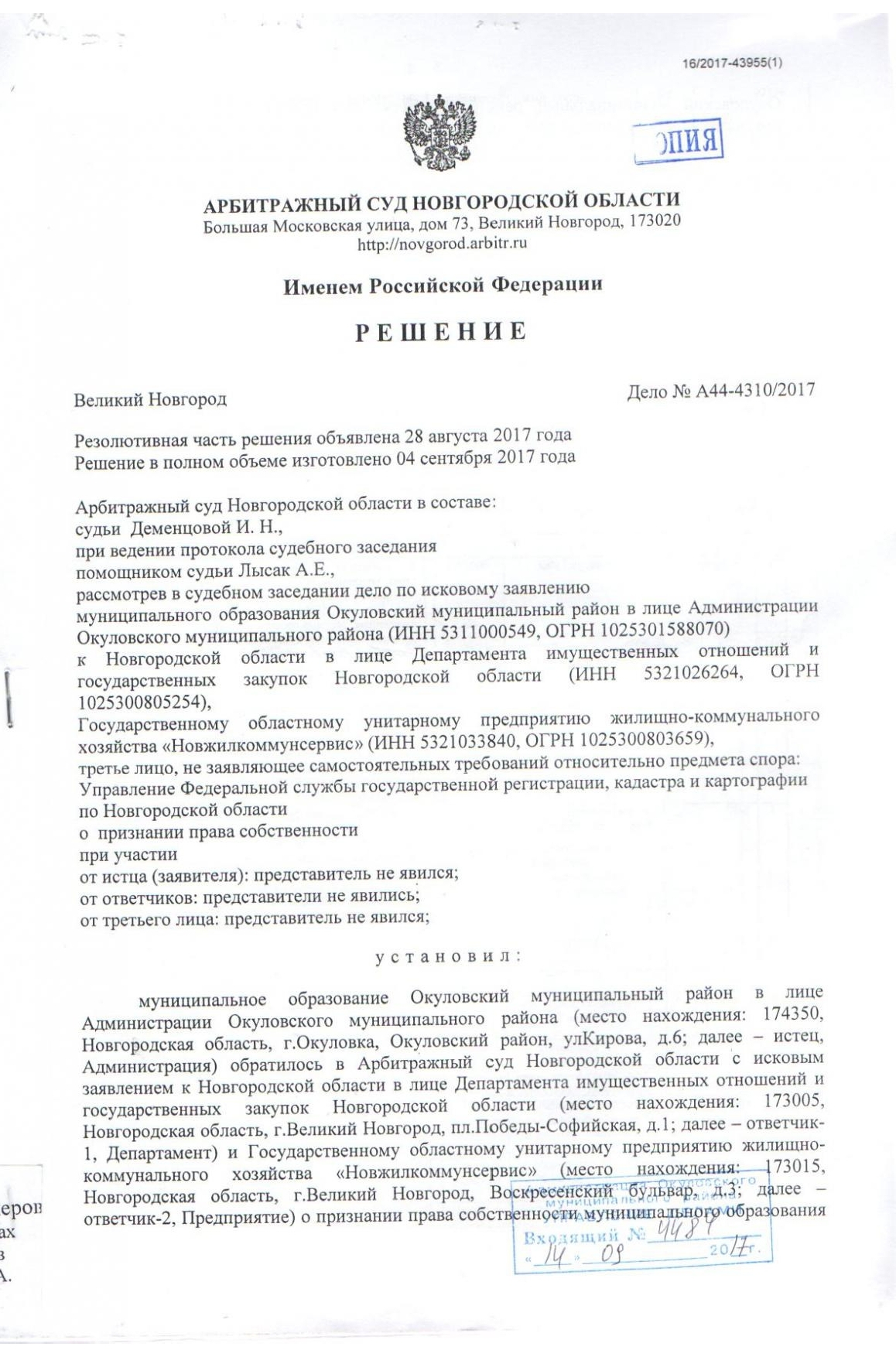 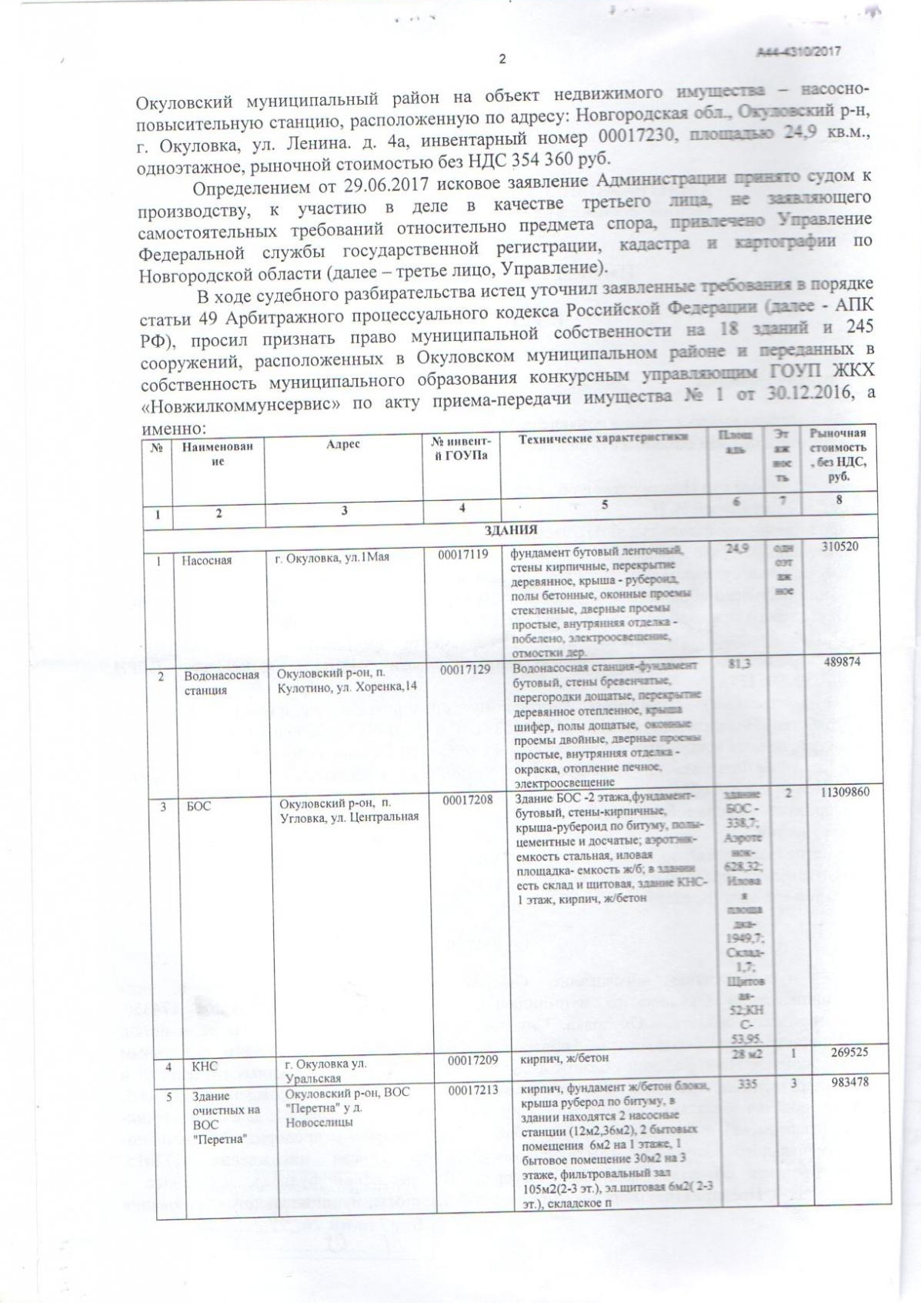 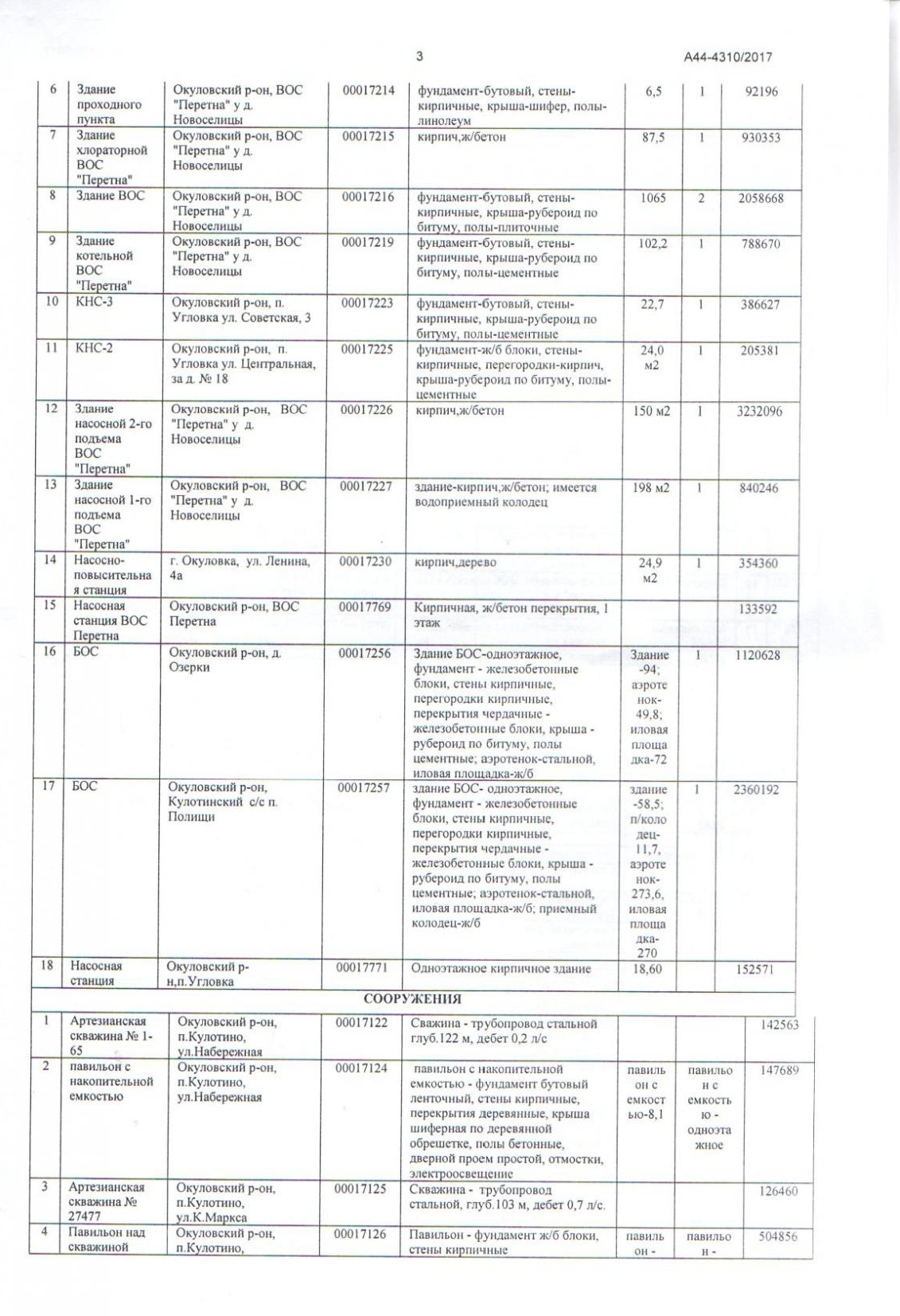 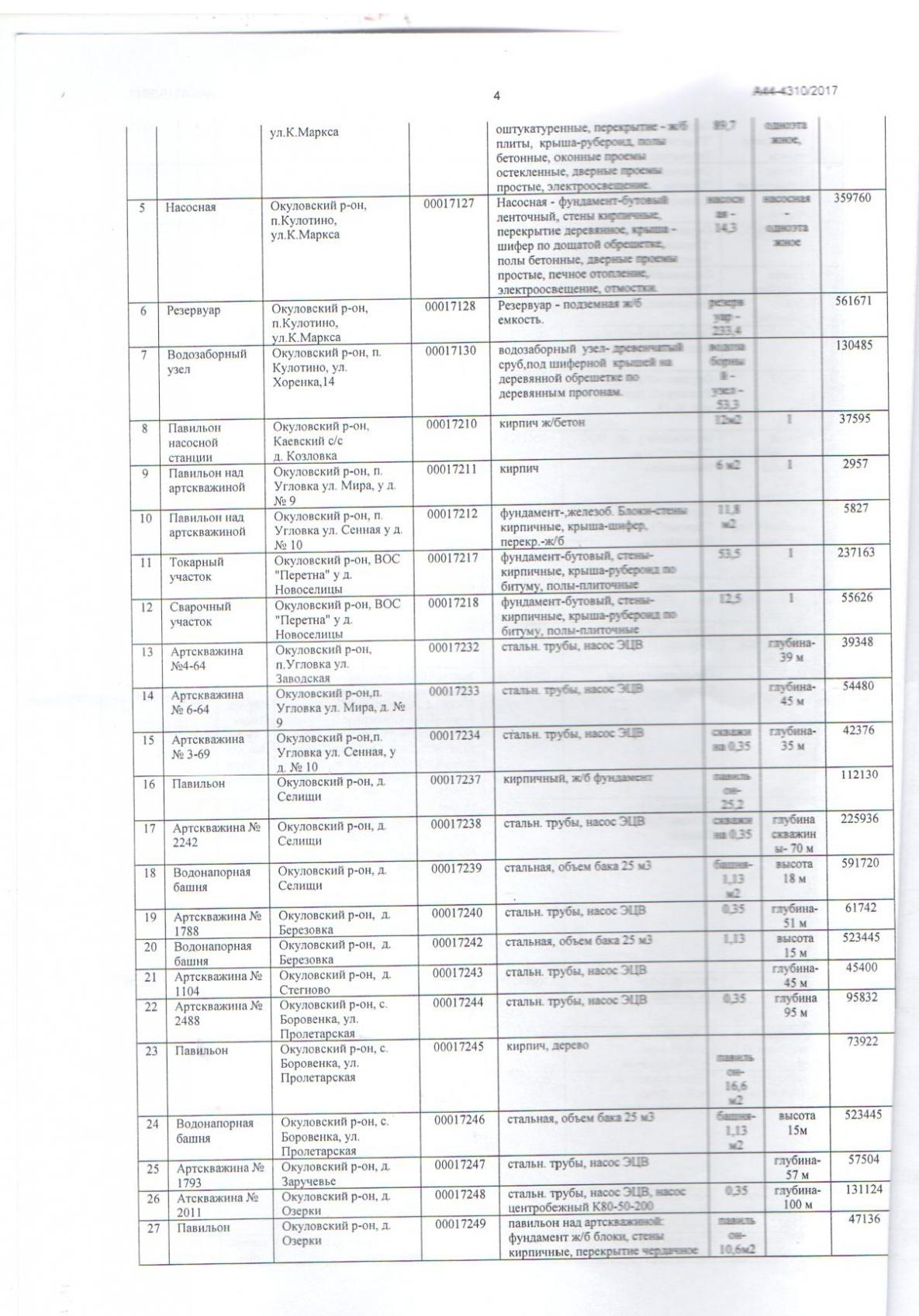 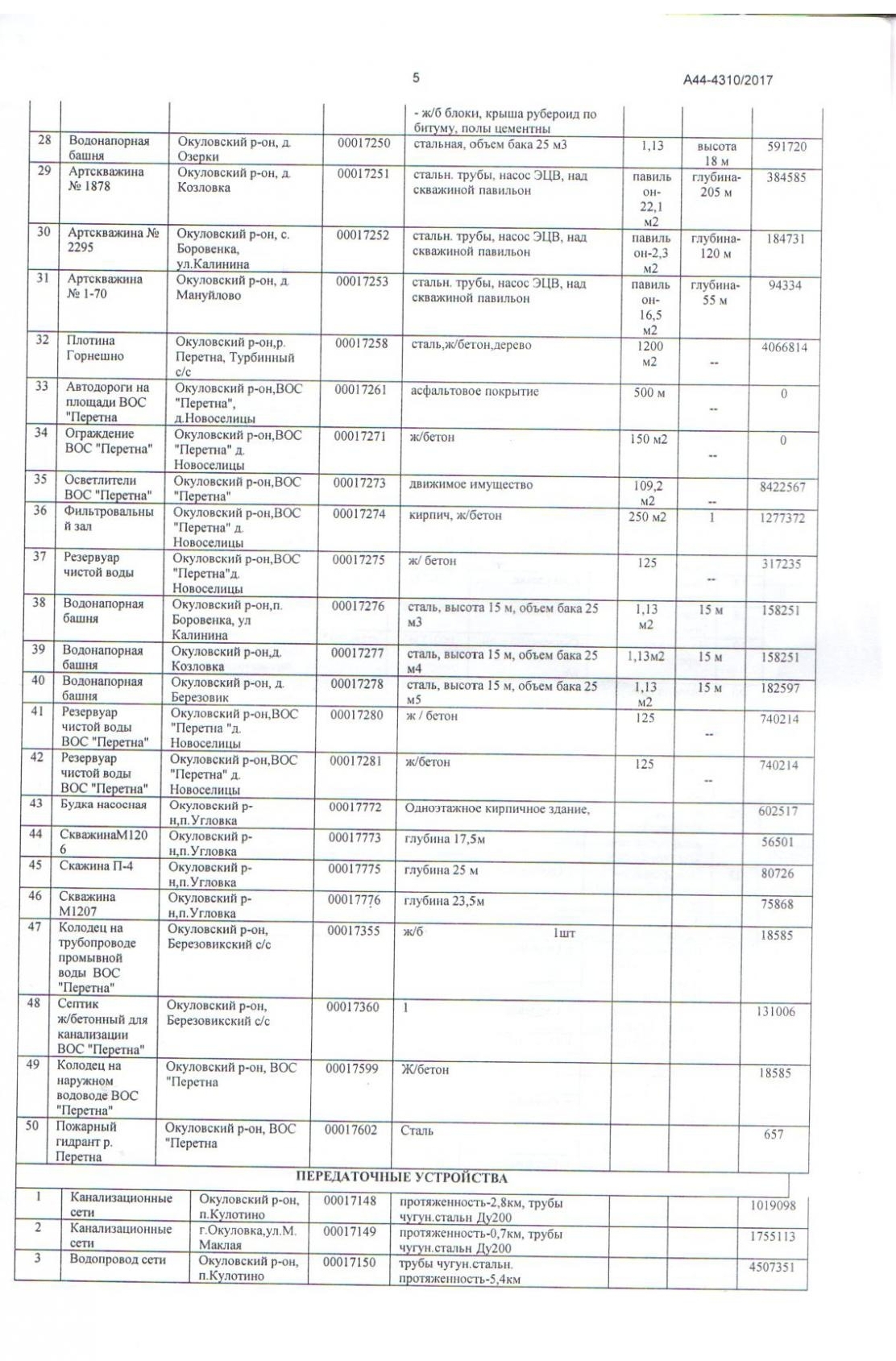 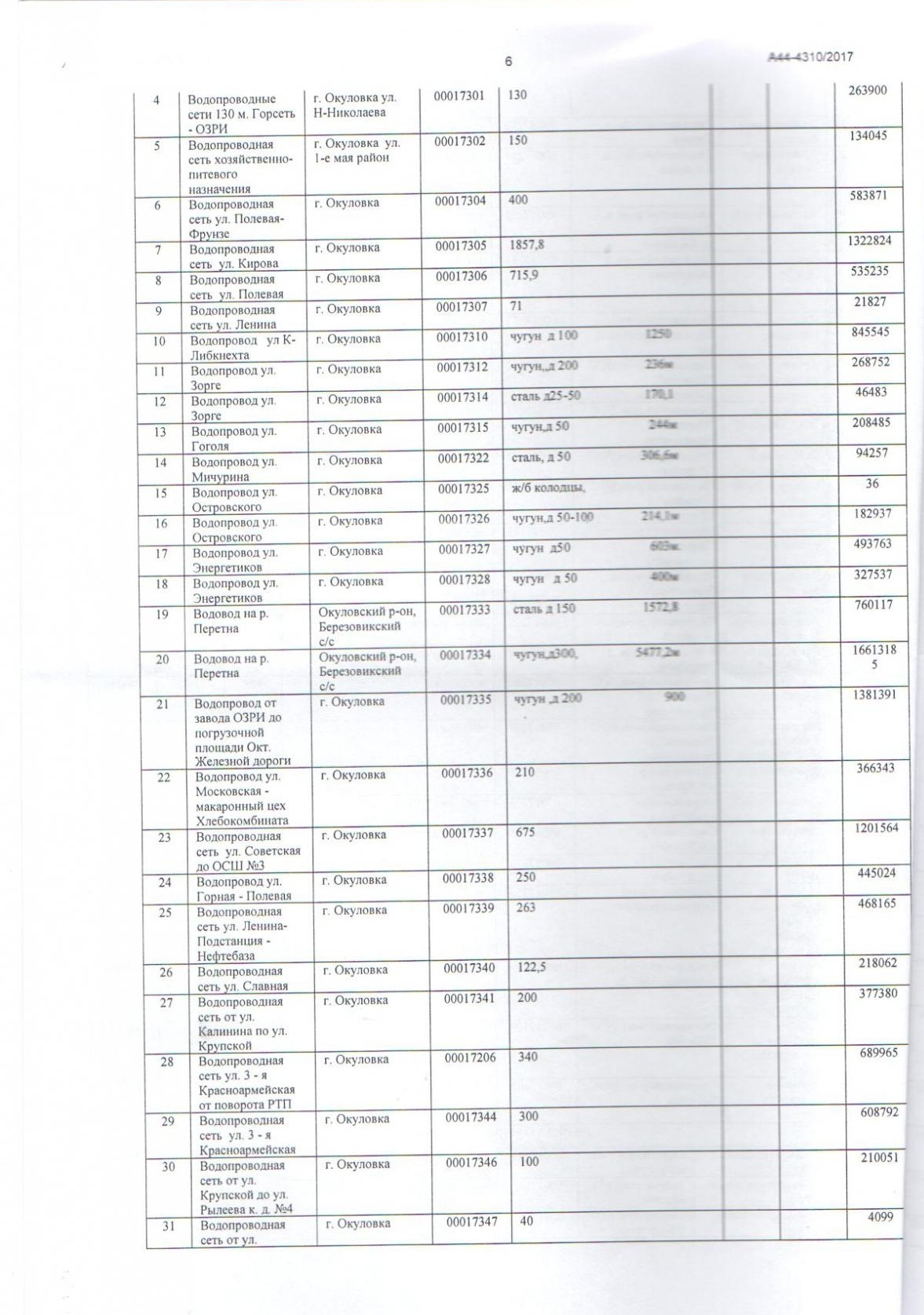 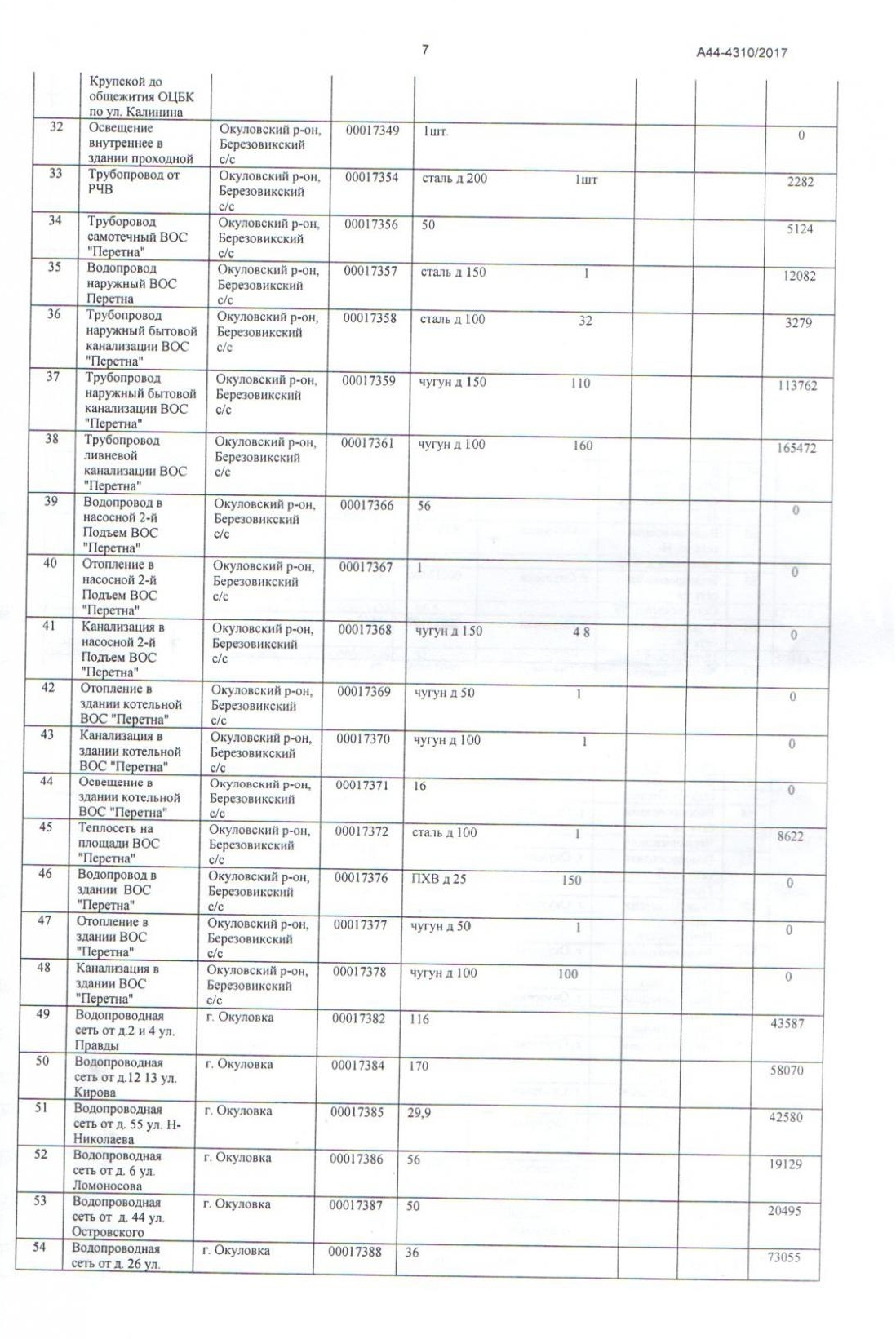 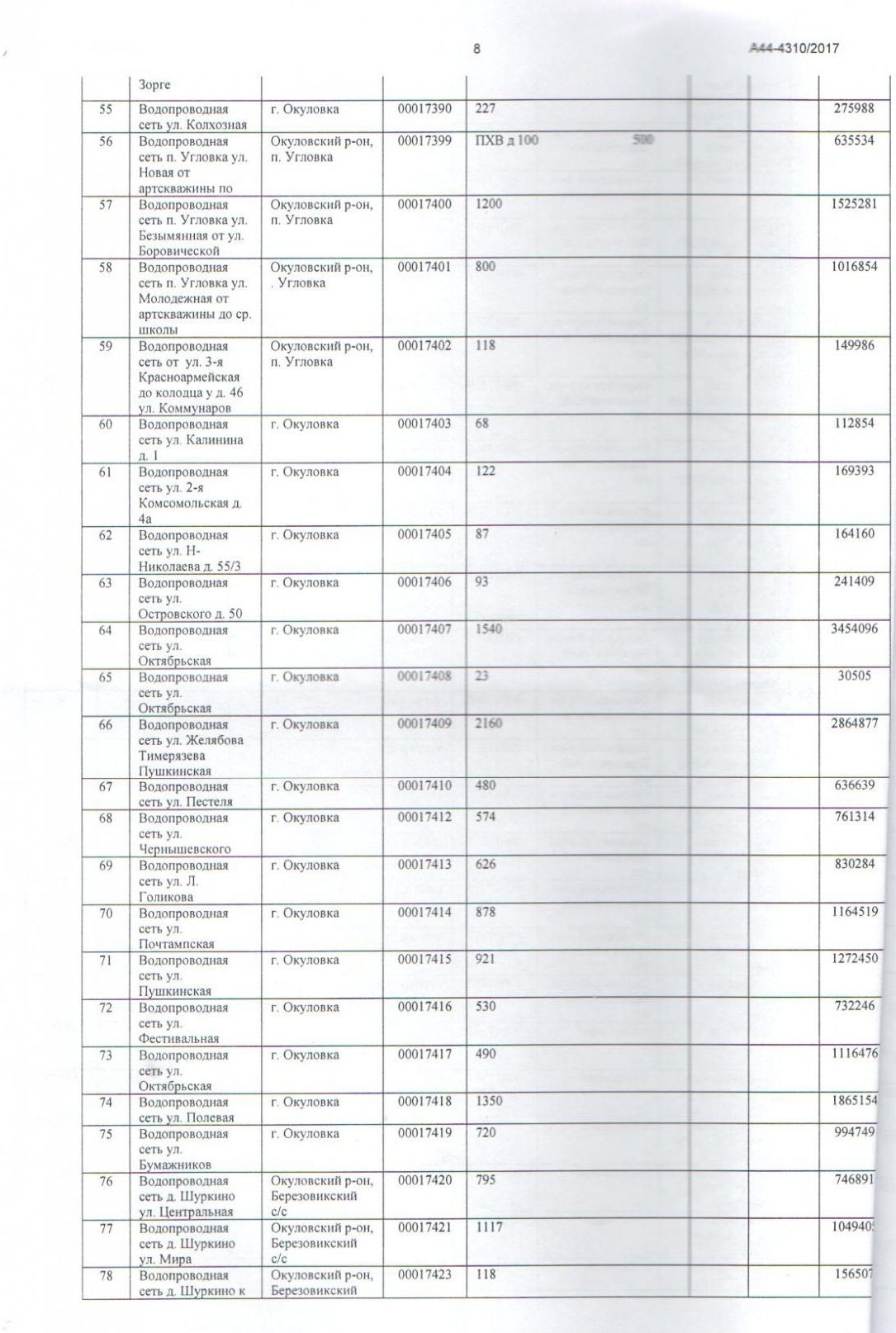 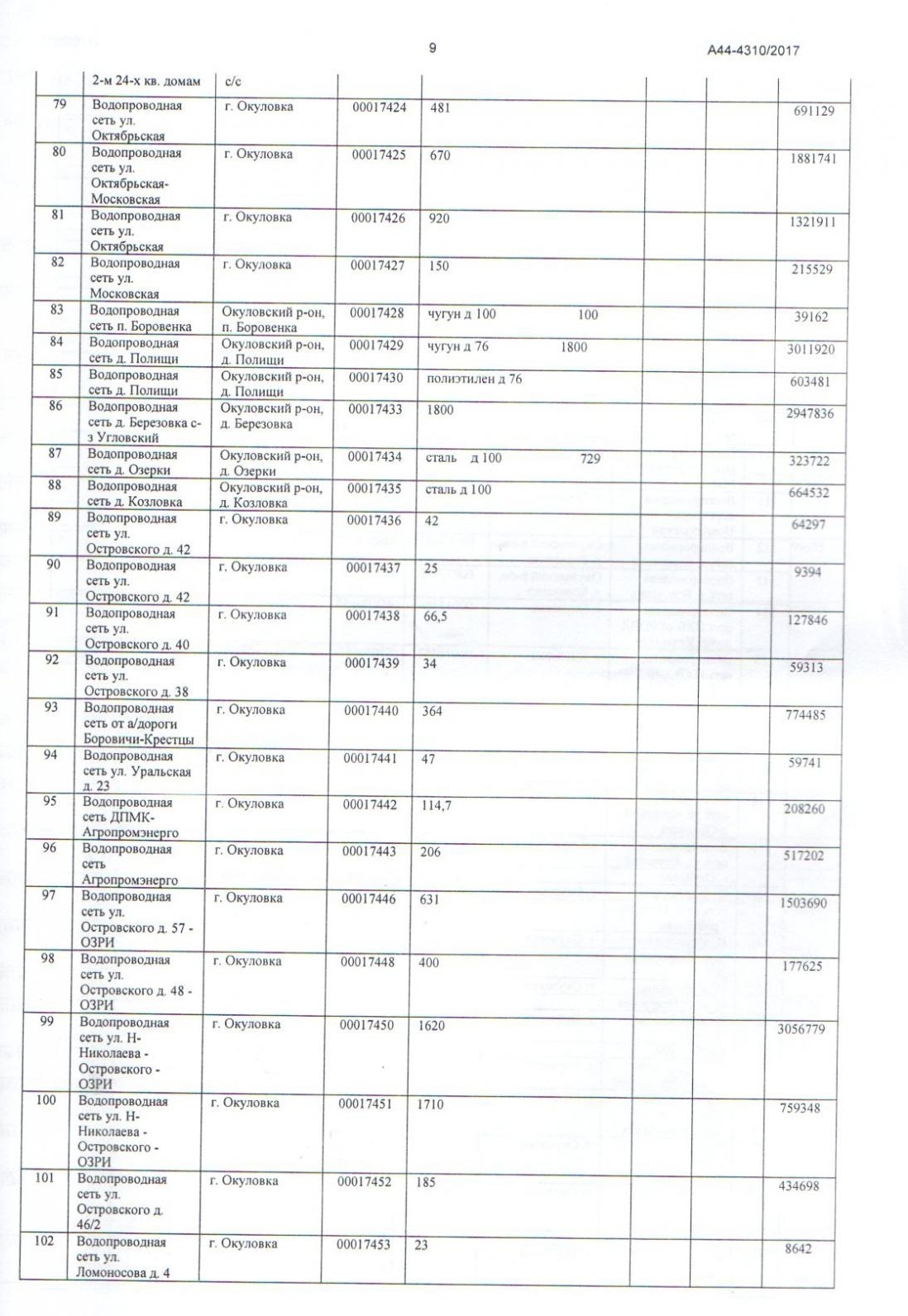 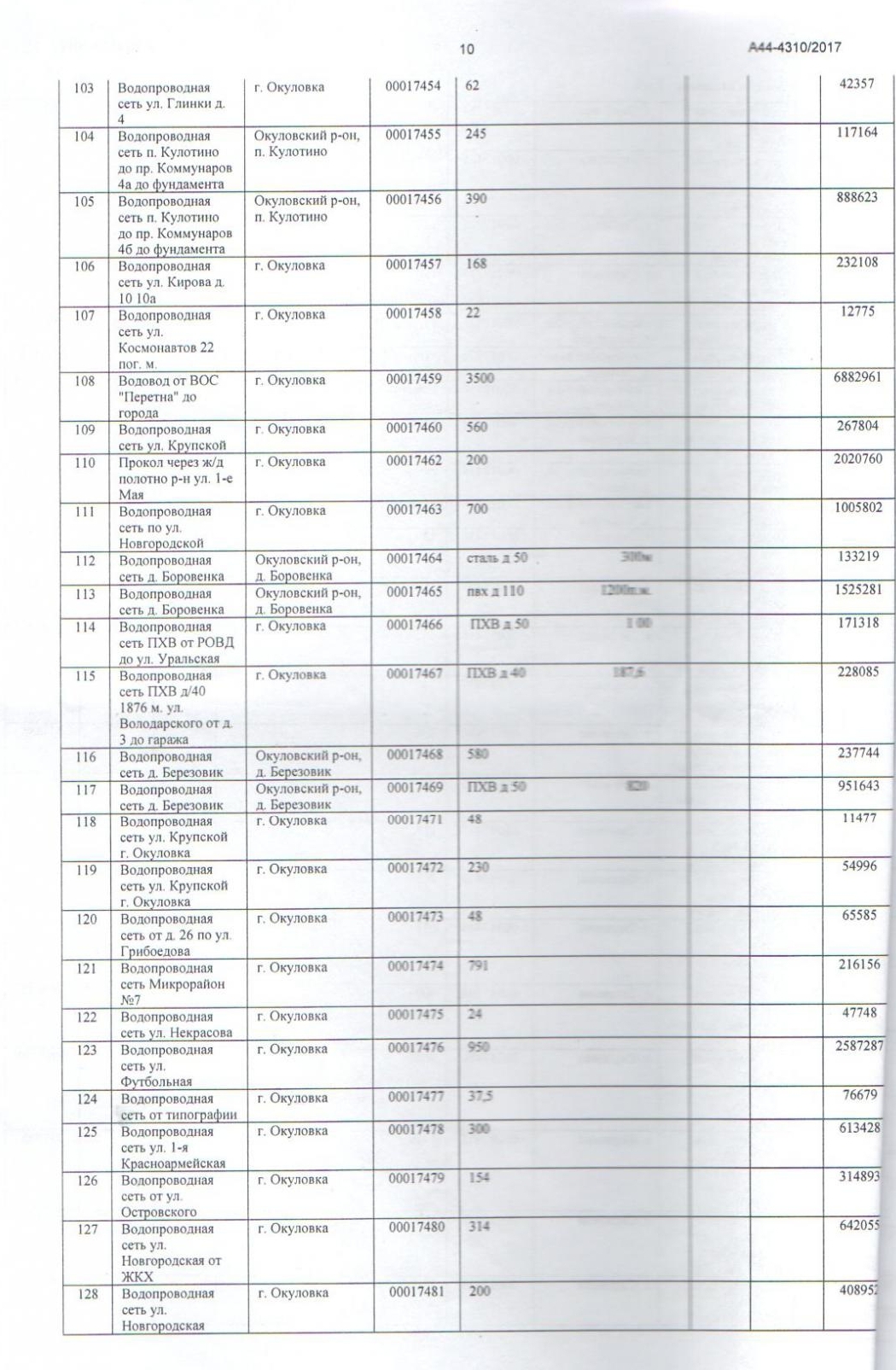 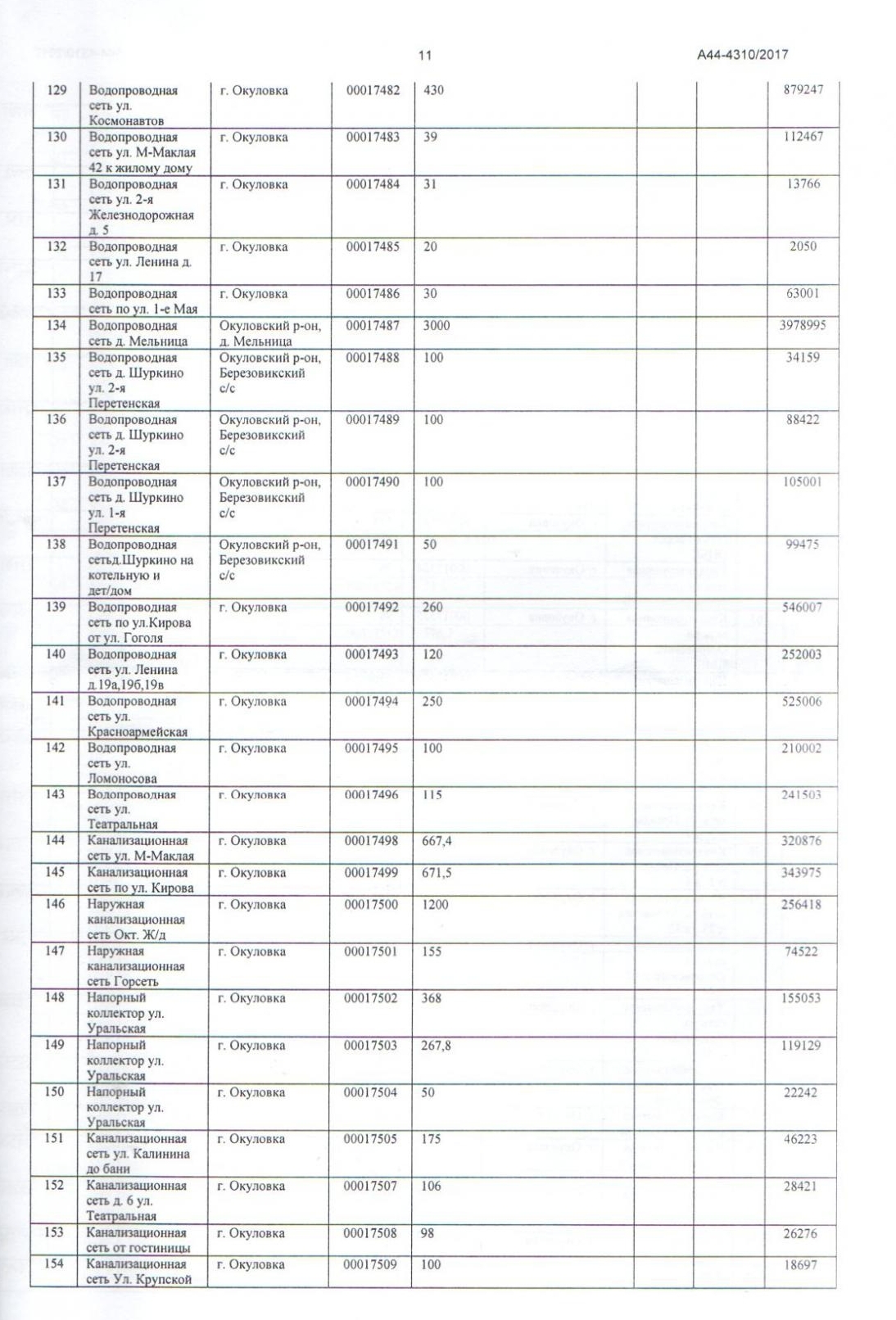 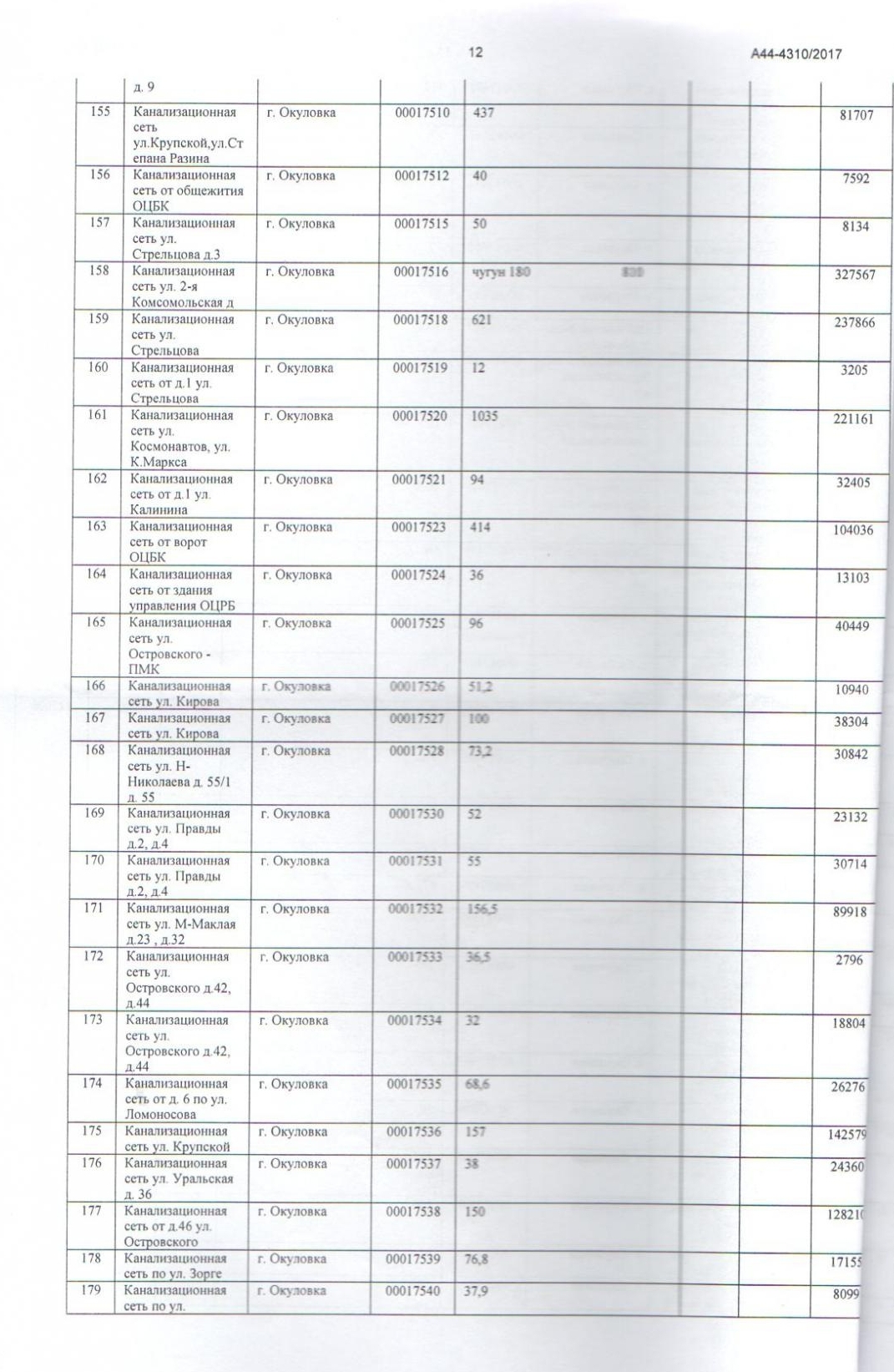 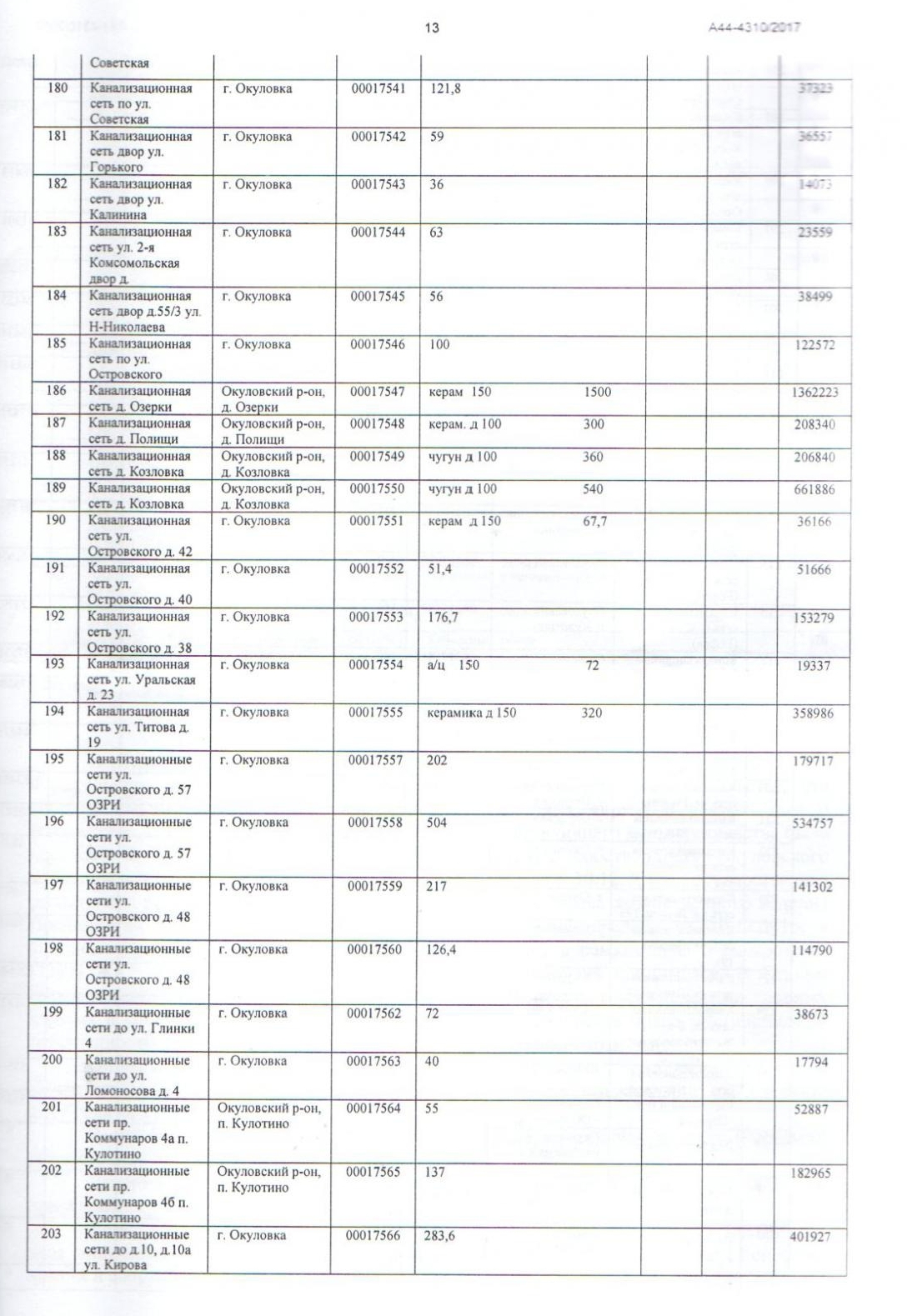 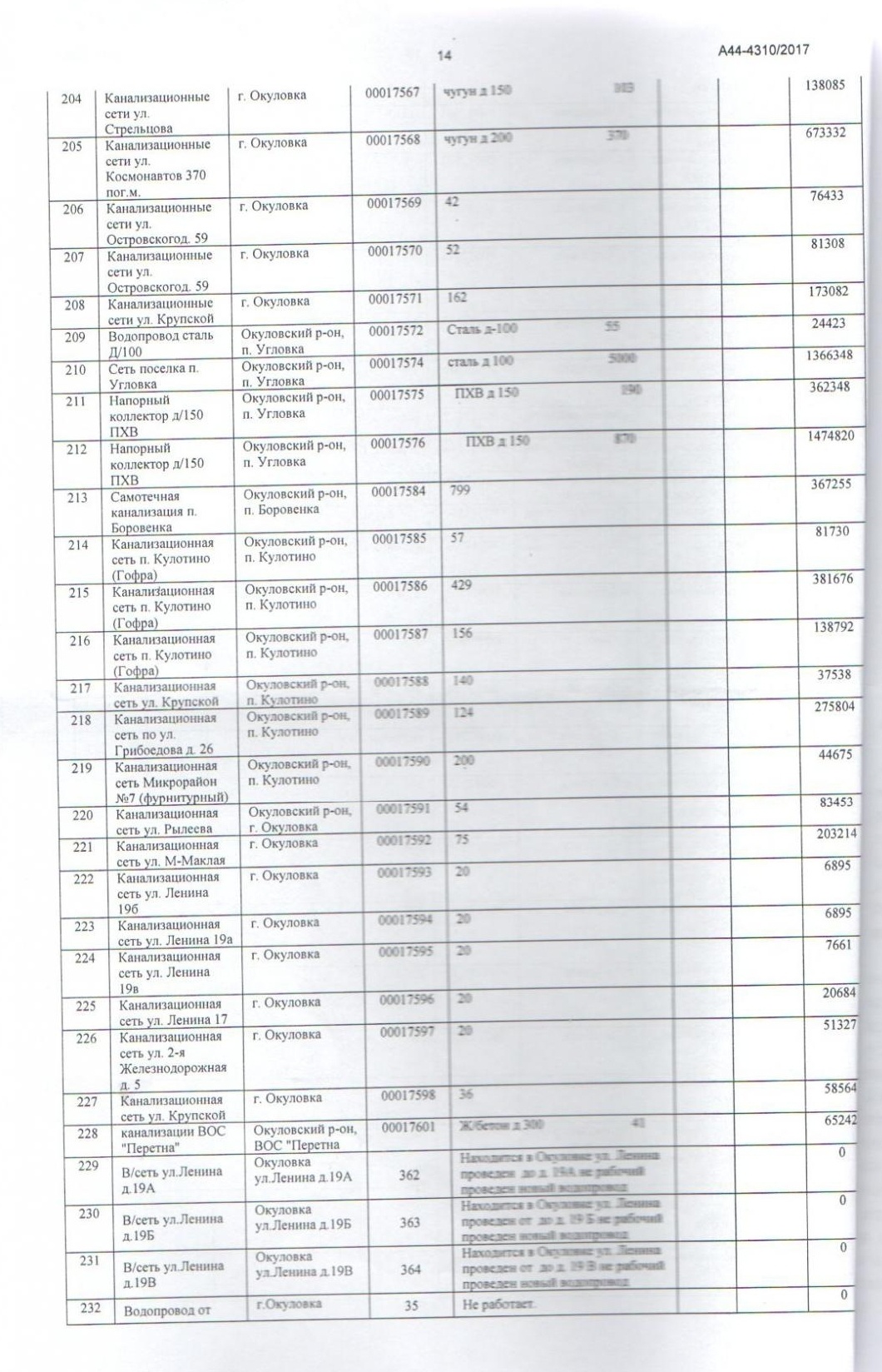 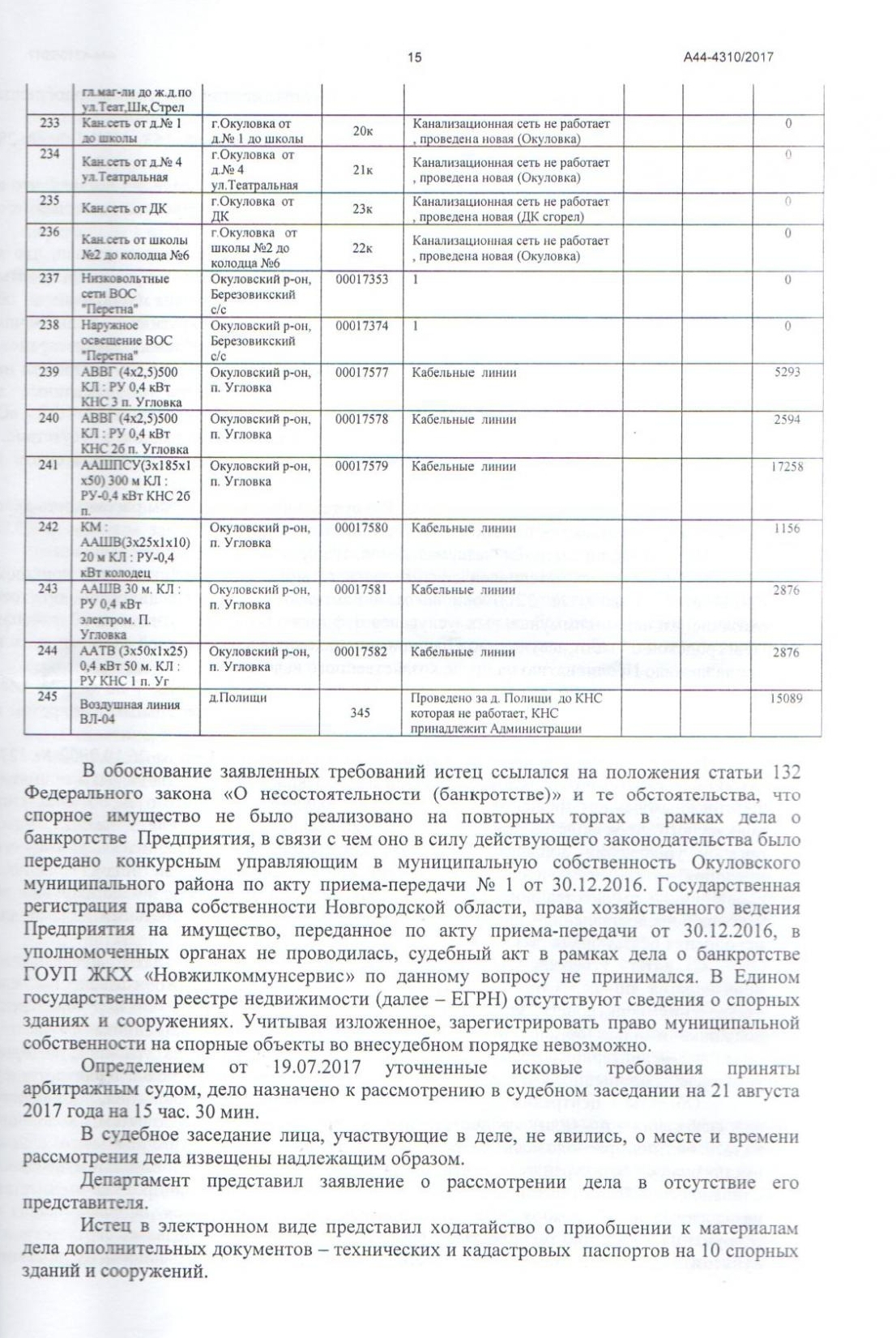 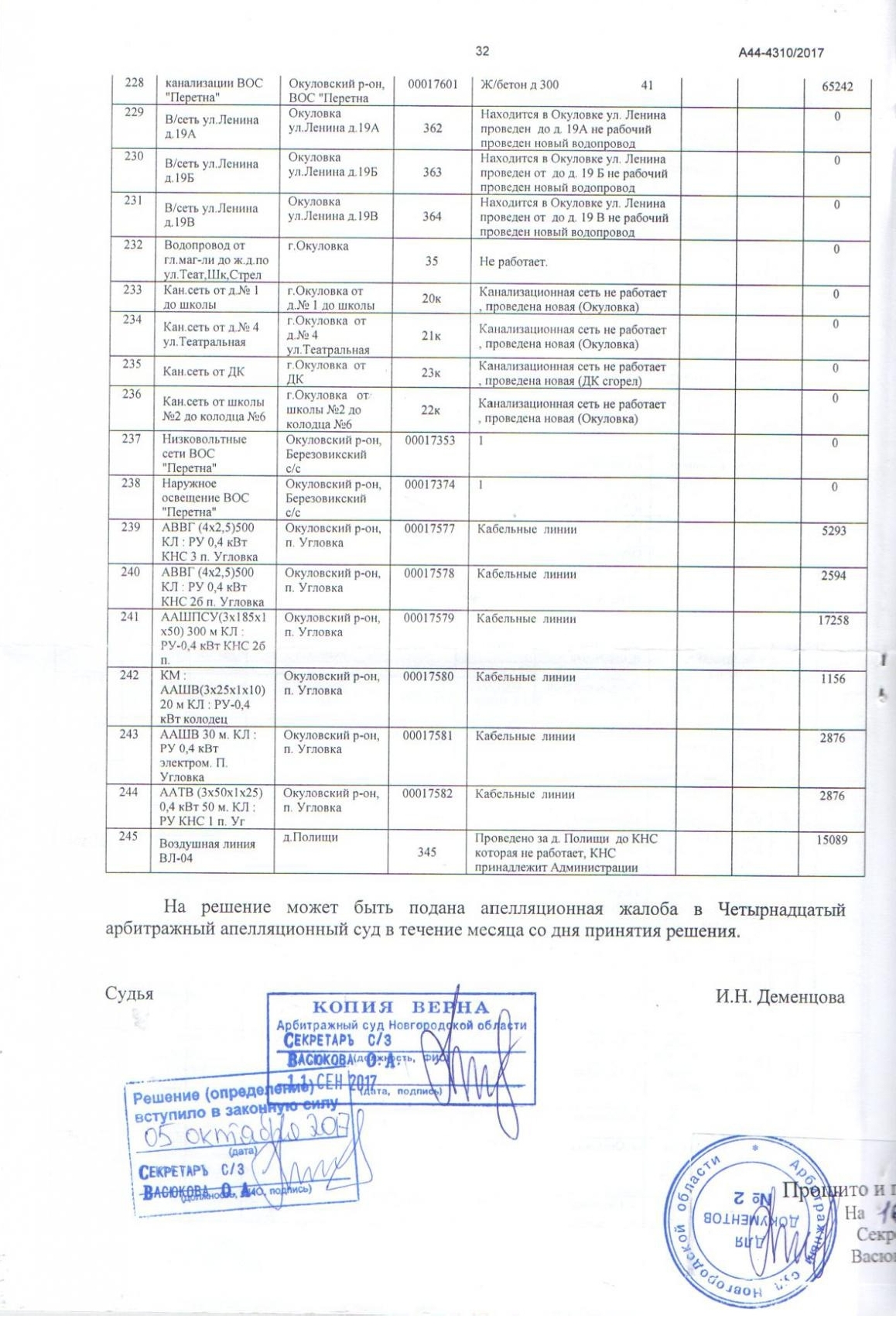 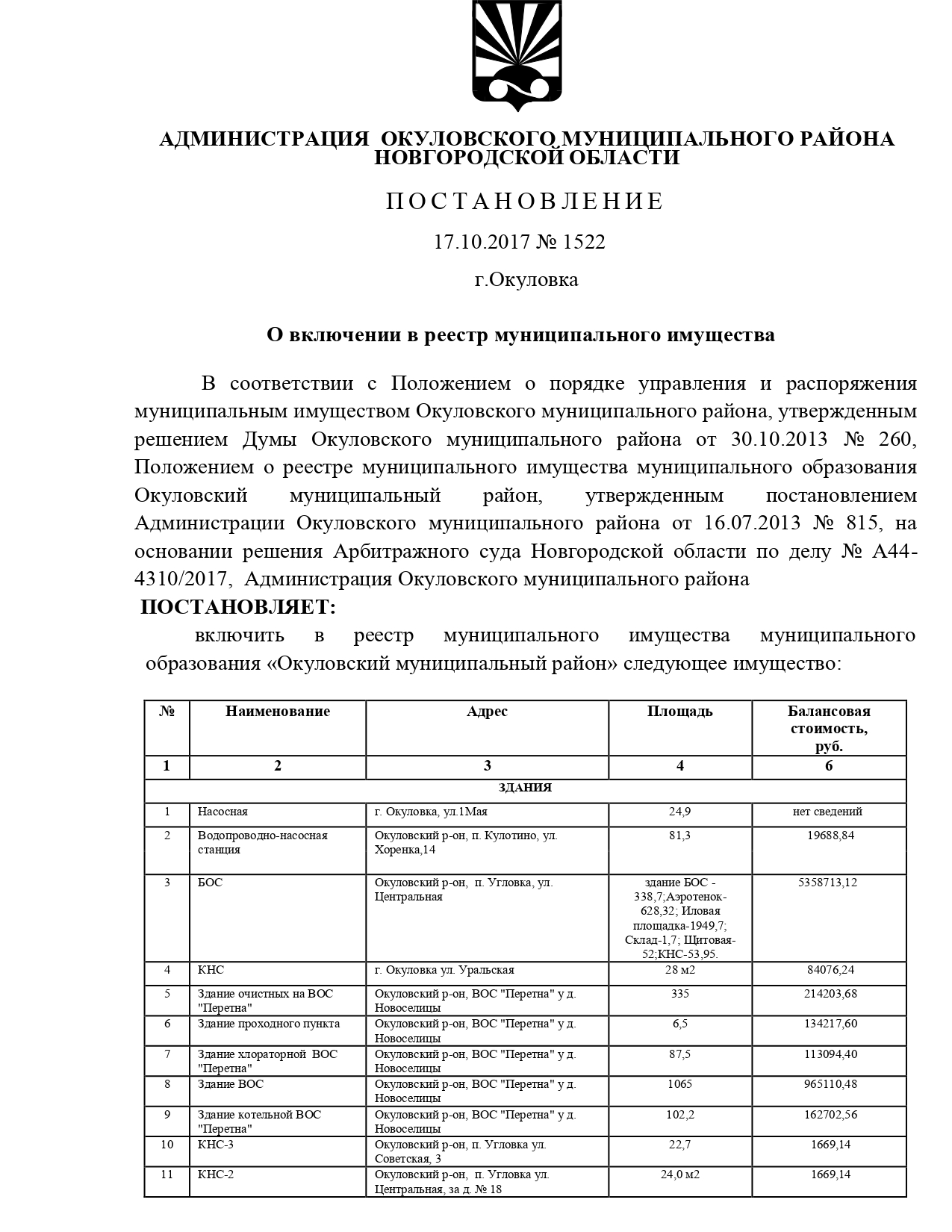 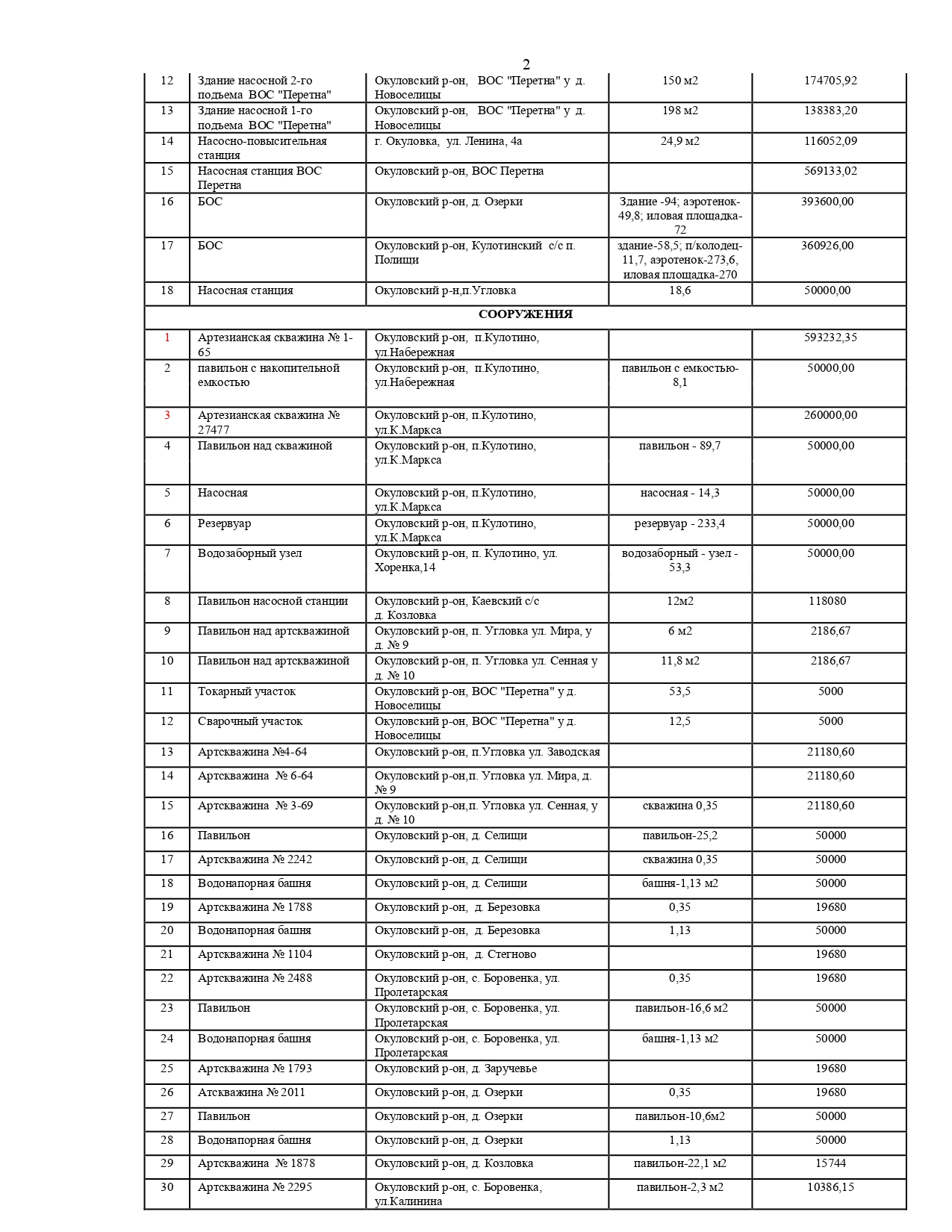 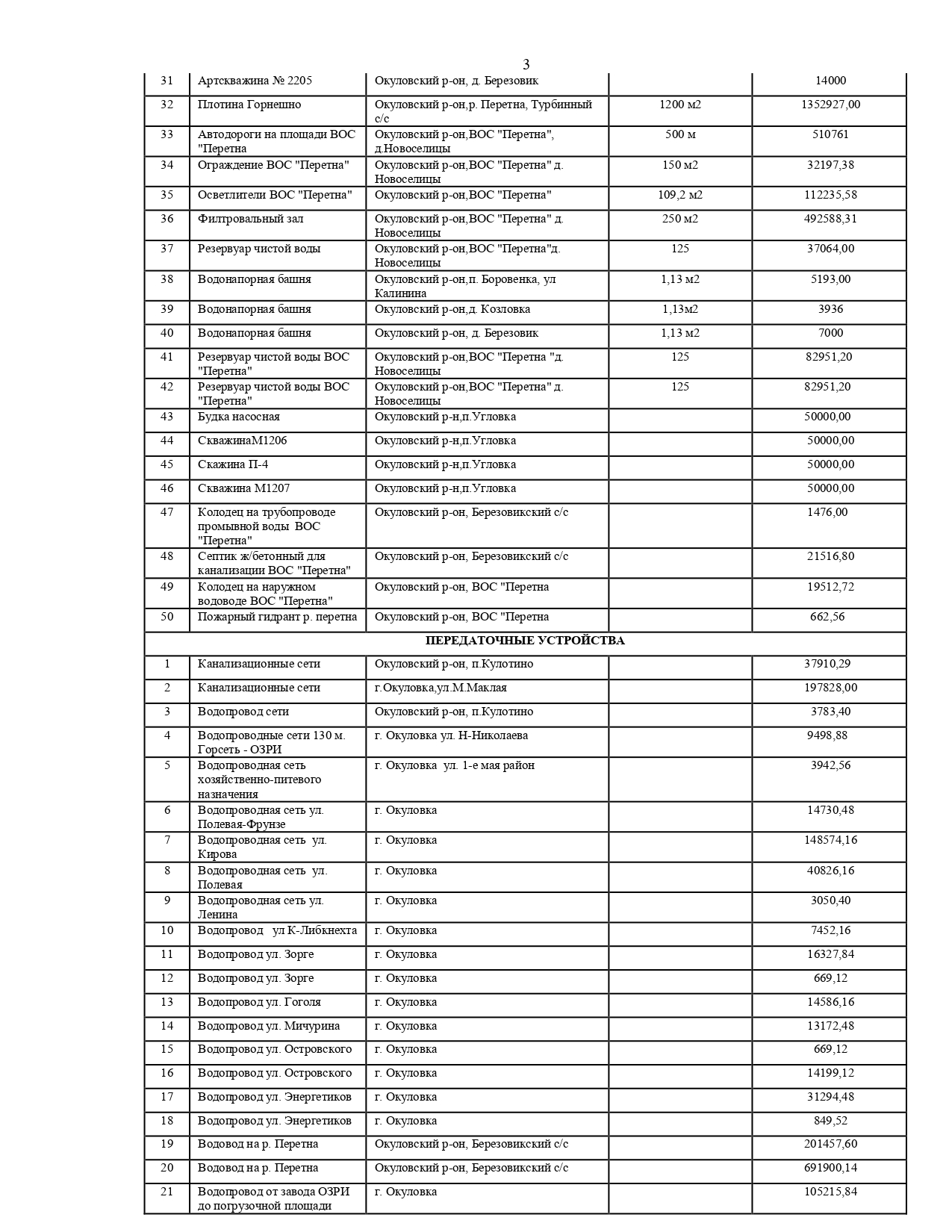 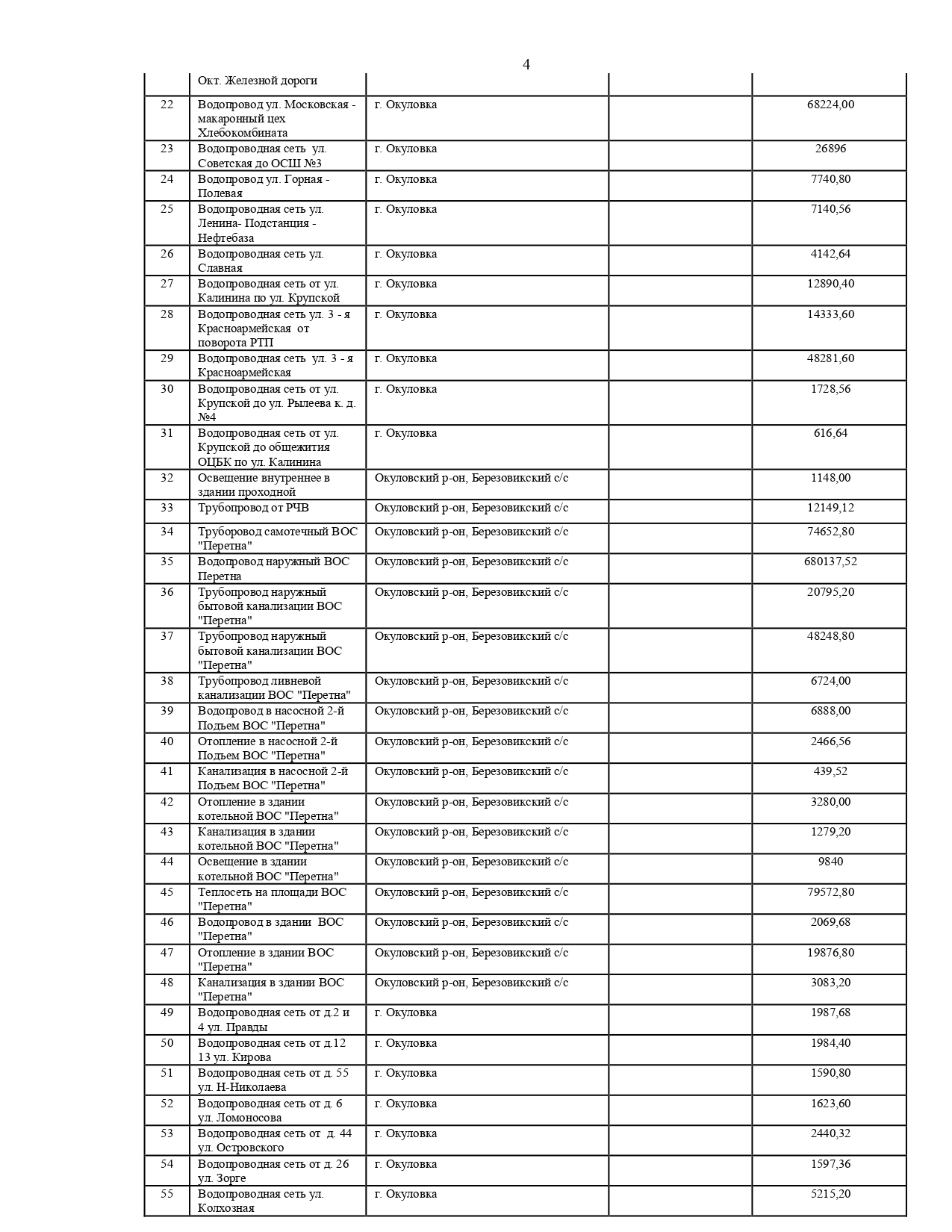 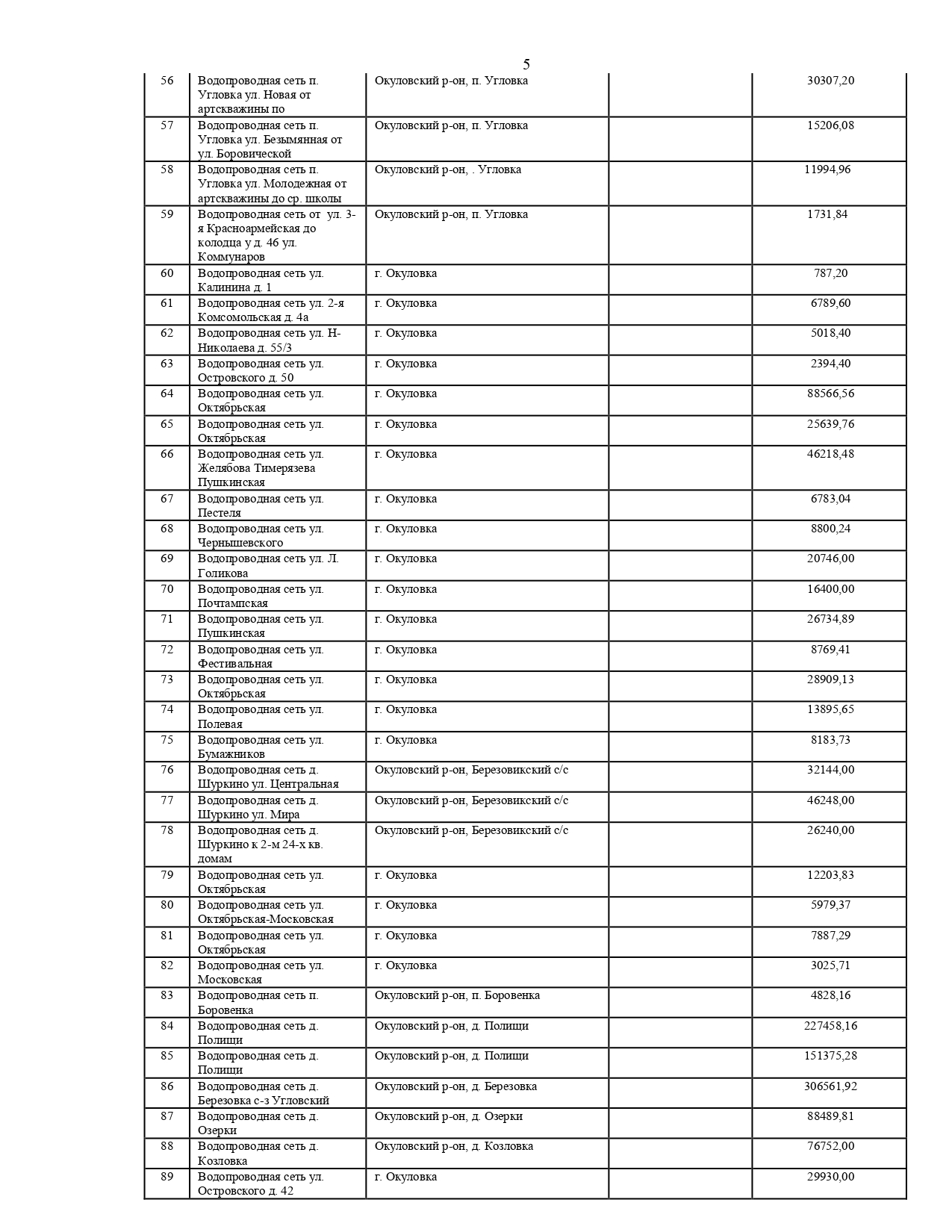 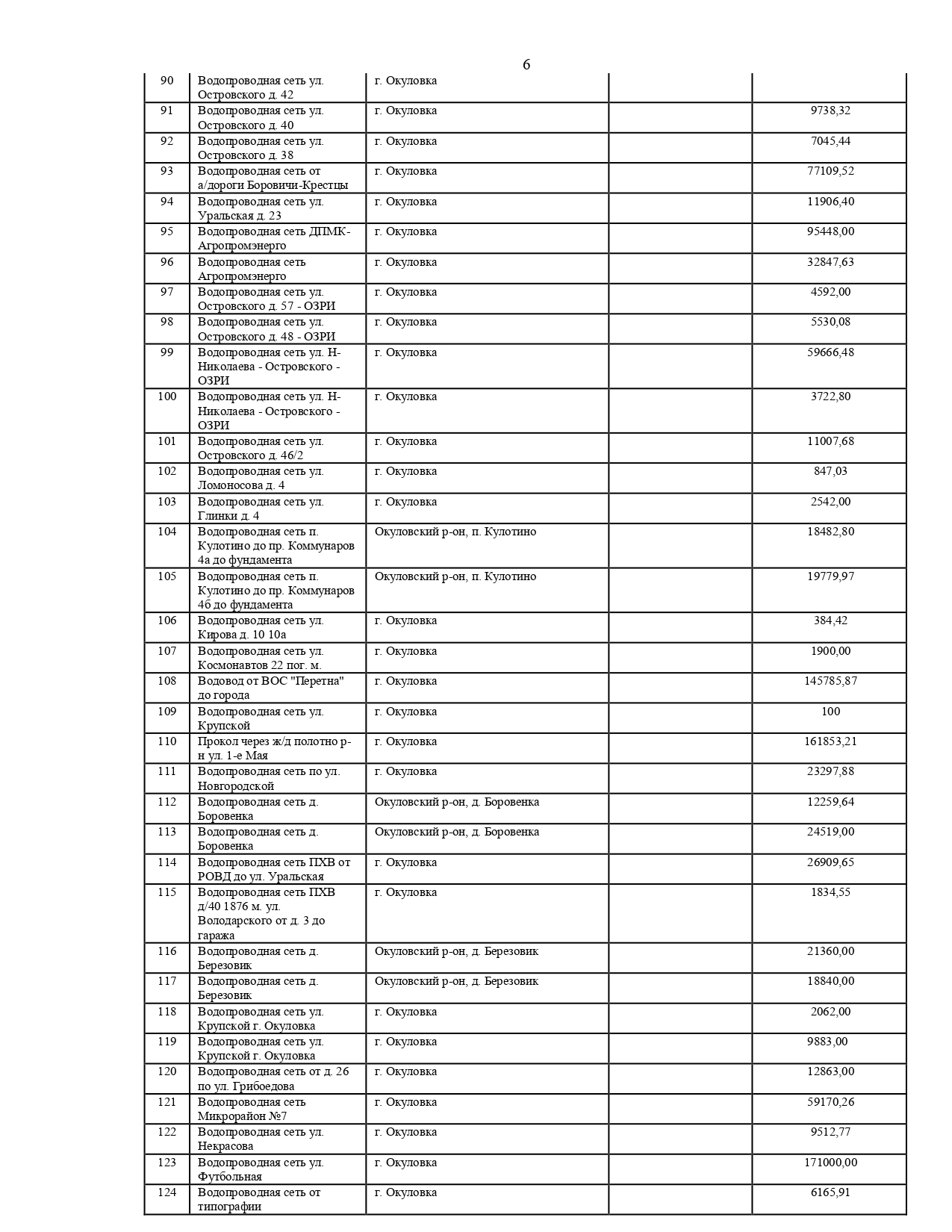 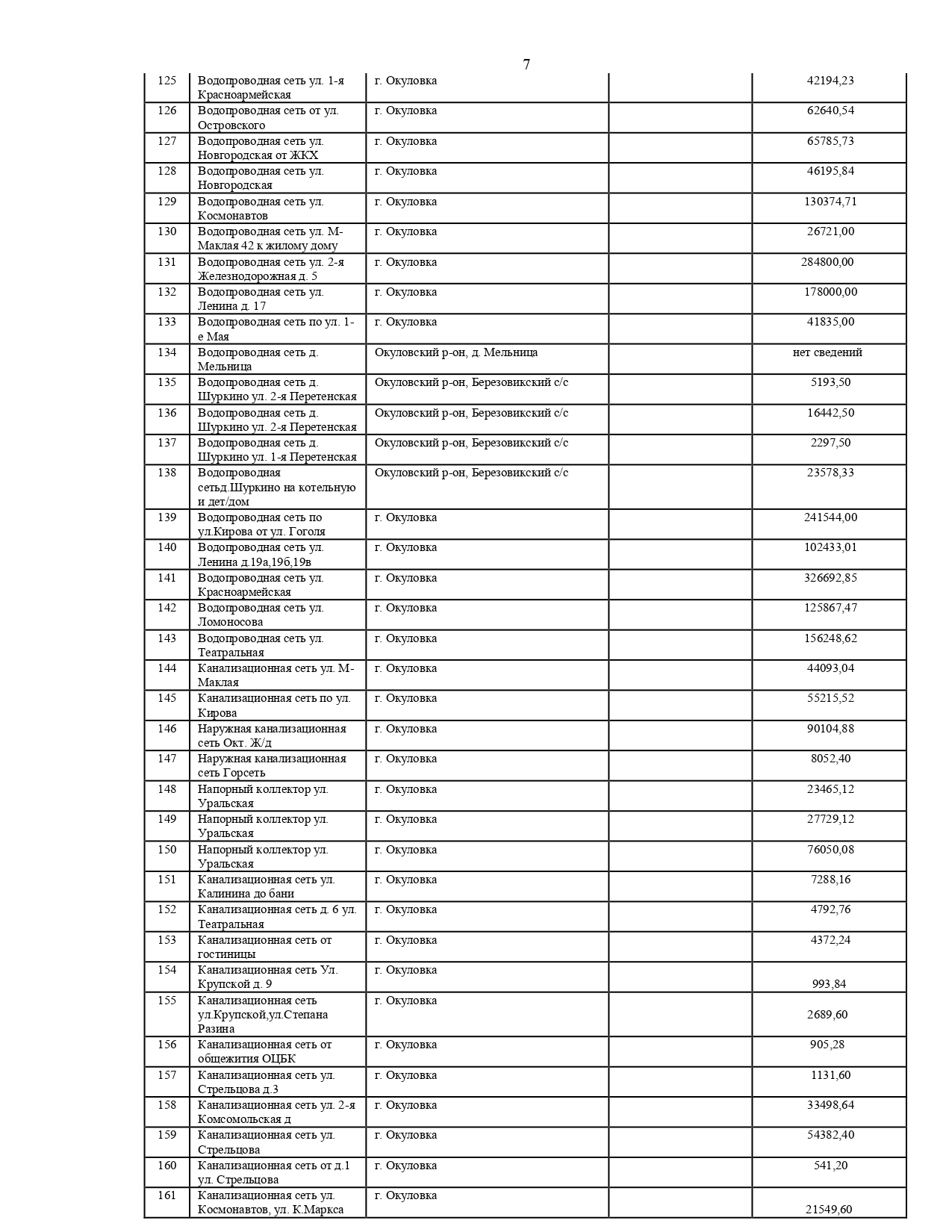 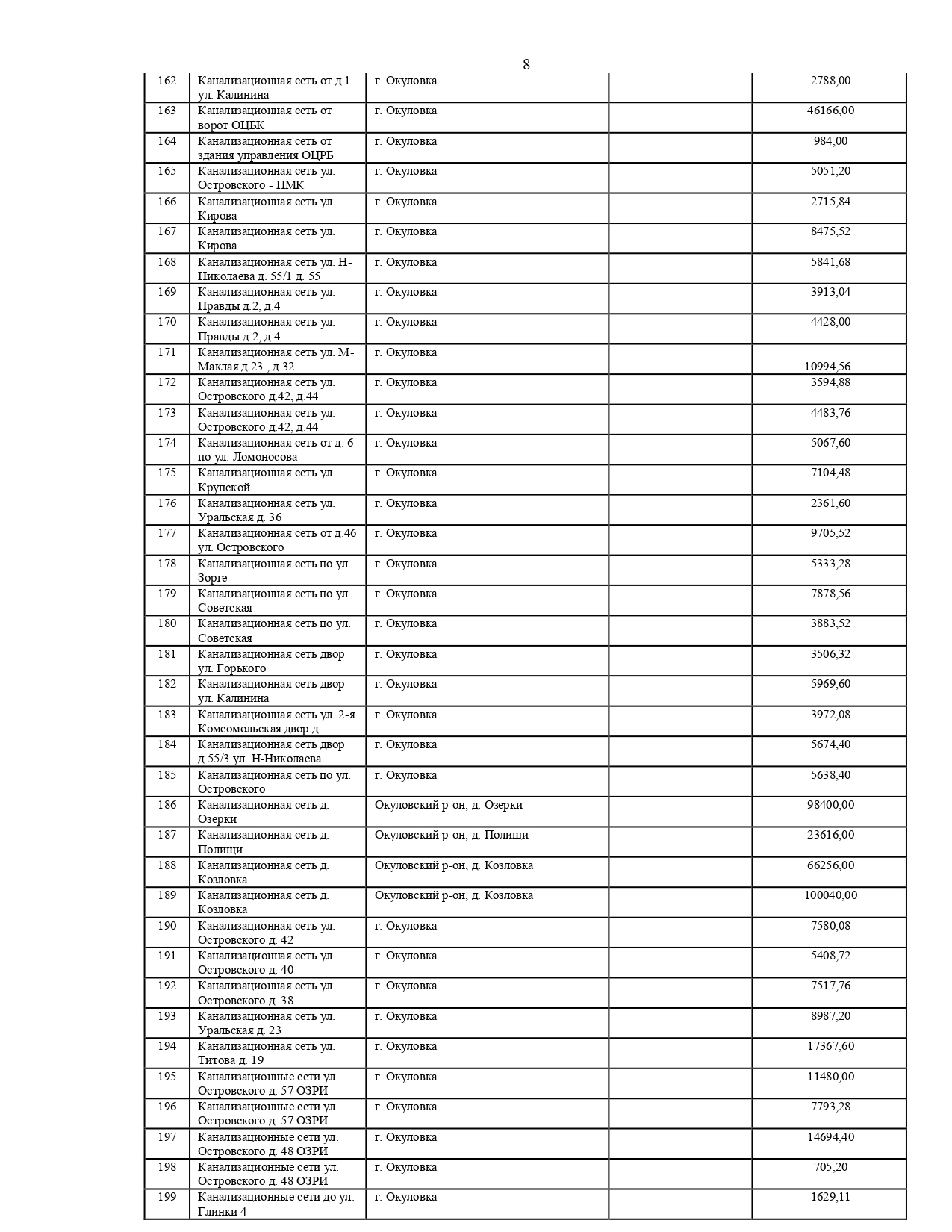 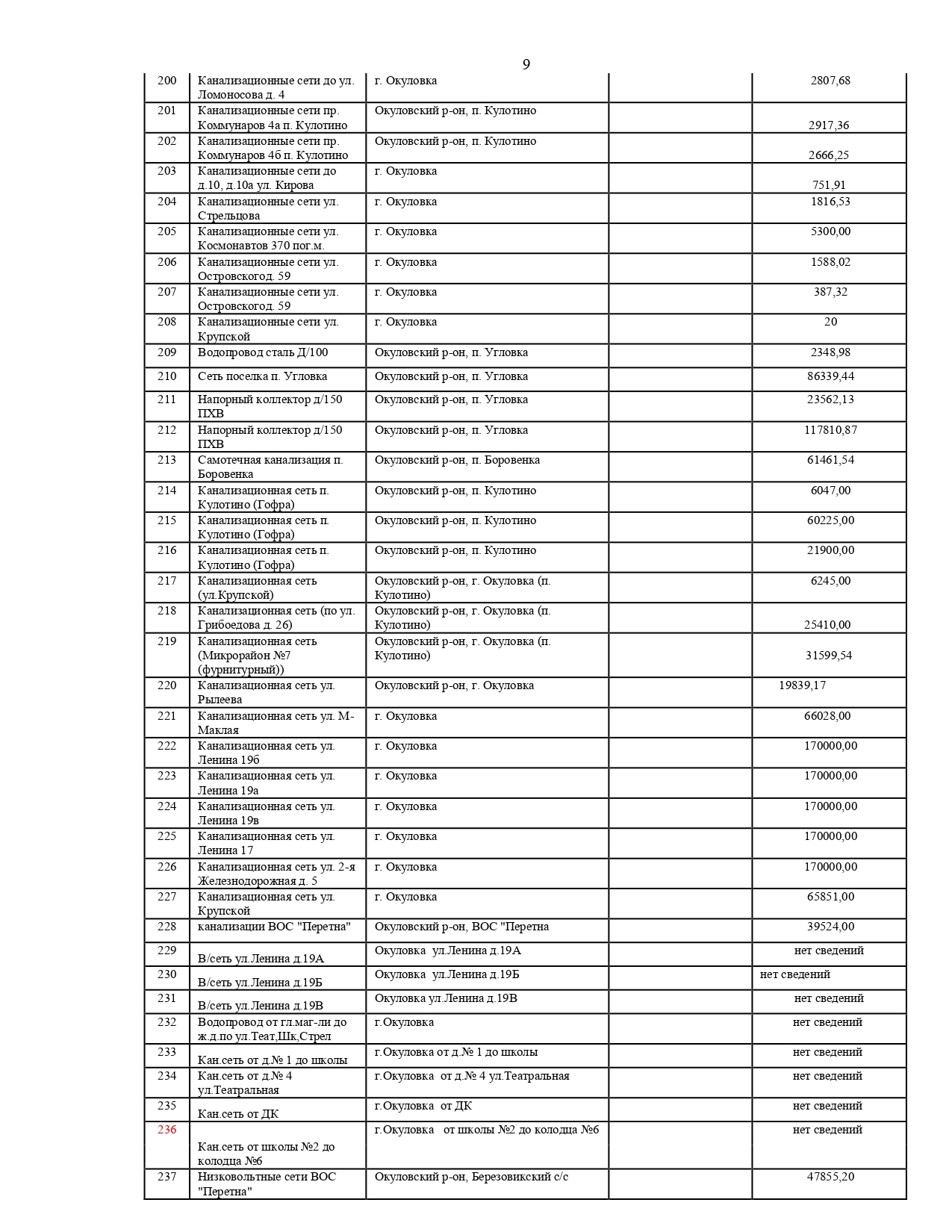 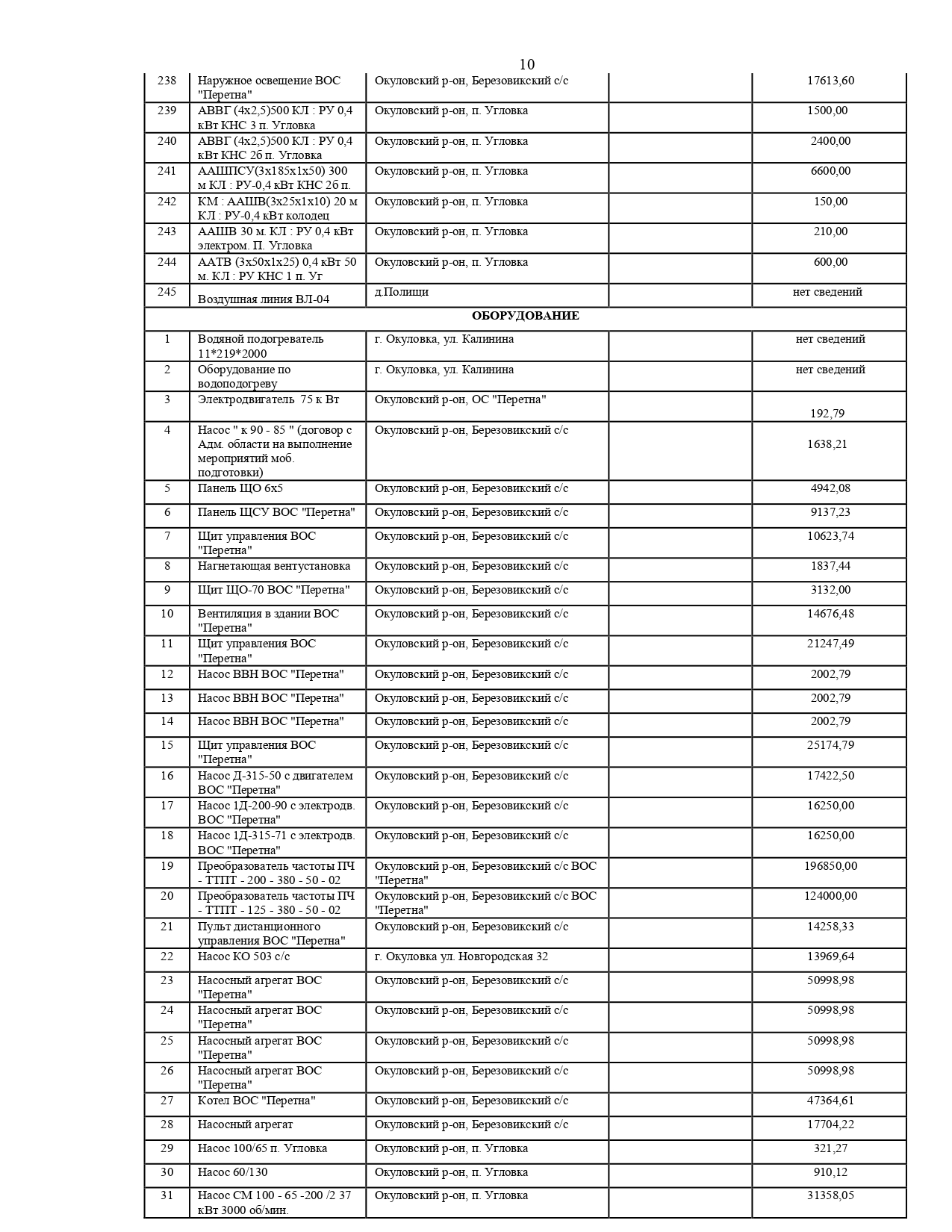 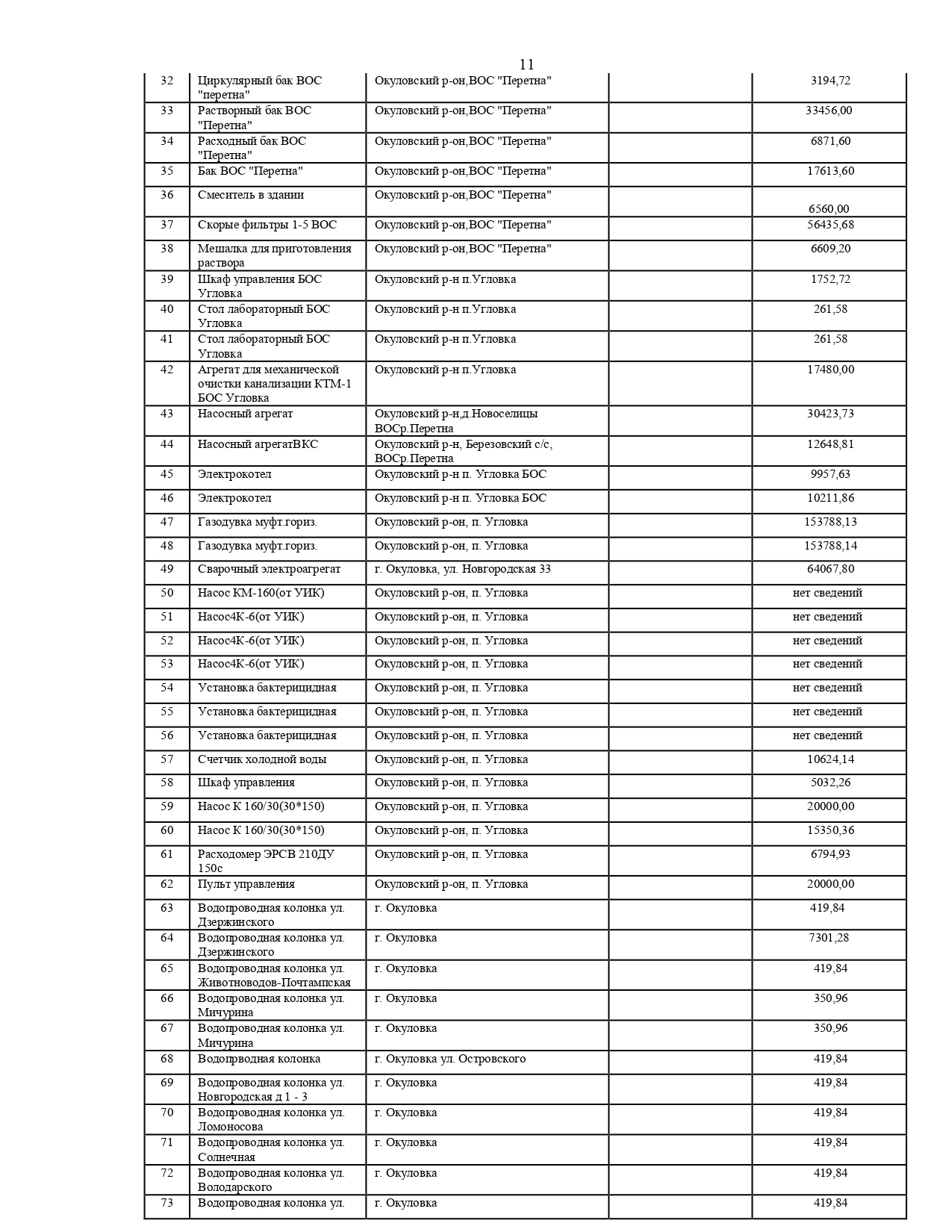 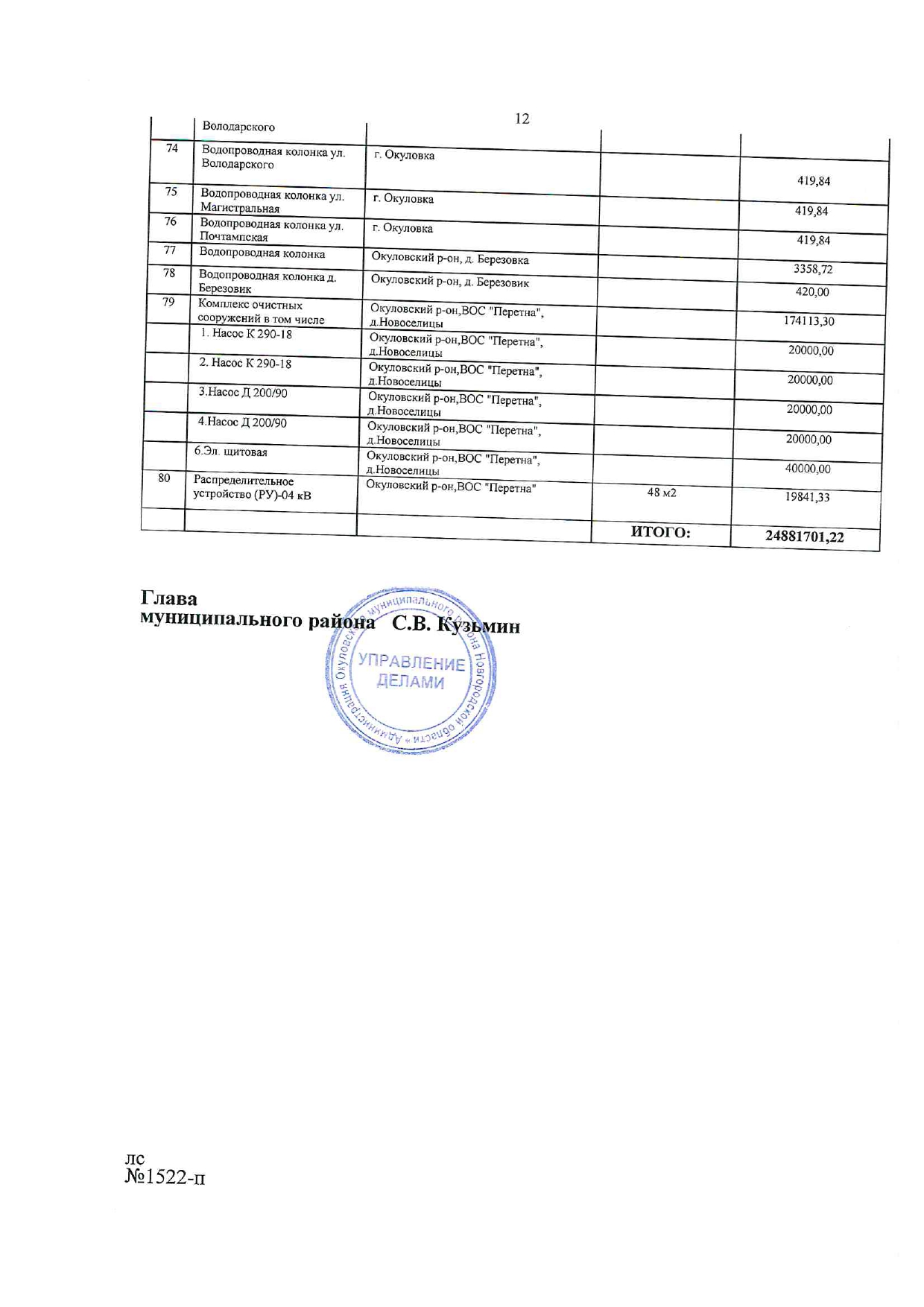 постановлениеотот№(вид документа)Об утверждении Конкурсной документациипо проведению открытого конкурса на право заключения                               концессионного соглашения в отношении объектовцентрализованных систем  водоснабжения и водоотведенияна территории  Окуловского муниципального района Об утверждении Конкурсной документациипо проведению открытого конкурса на право заключения                               концессионного соглашения в отношении объектовцентрализованных систем  водоснабжения и водоотведенияна территории  Окуловского муниципального района Об утверждении Конкурсной документациипо проведению открытого конкурса на право заключения                               концессионного соглашения в отношении объектовцентрализованных систем  водоснабжения и водоотведенияна территории  Окуловского муниципального района Об утверждении Конкурсной документациипо проведению открытого конкурса на право заключения                               концессионного соглашения в отношении объектовцентрализованных систем  водоснабжения и водоотведенияна территории  Окуловского муниципального района Об утверждении Конкурсной документациипо проведению открытого конкурса на право заключения                               концессионного соглашения в отношении объектовцентрализованных систем  водоснабжения и водоотведенияна территории  Окуловского муниципального района Об утверждении Конкурсной документациипо проведению открытого конкурса на право заключения                               концессионного соглашения в отношении объектовцентрализованных систем  водоснабжения и водоотведенияна территории  Окуловского муниципального района Об утверждении Конкурсной документациипо проведению открытого конкурса на право заключения                               концессионного соглашения в отношении объектовцентрализованных систем  водоснабжения и водоотведенияна территории  Окуловского муниципального района (заголовок к тексту)(заголовок к тексту)(заголовок к тексту)(заголовок к тексту)(заголовок к тексту)(заголовок к тексту)(заголовок к тексту)Дата
поступления
на согласование,
подписьНаименование должности, инициалы
и фамилия руководителя, с которым
согласуется проект документаДата и номер документа,  подтверждающего 
согласование, или дата
согласования, подпись Управляющий Делами администрацииМуниципального районаМ.Я. Исаева Начальник правового управления администрации муниципального районаЕ.А. Шоломовапостановлениеотот№(вид документа)Об утверждении Конкурсной документациипо проведению открытого конкурса на право заключения                               концессионного соглашения в отношении объектовцентрализованных систем  водоснабжения и водоотведенияна территории  Окуловского муниципального района Об утверждении Конкурсной документациипо проведению открытого конкурса на право заключения                               концессионного соглашения в отношении объектовцентрализованных систем  водоснабжения и водоотведенияна территории  Окуловского муниципального района Об утверждении Конкурсной документациипо проведению открытого конкурса на право заключения                               концессионного соглашения в отношении объектовцентрализованных систем  водоснабжения и водоотведенияна территории  Окуловского муниципального района Об утверждении Конкурсной документациипо проведению открытого конкурса на право заключения                               концессионного соглашения в отношении объектовцентрализованных систем  водоснабжения и водоотведенияна территории  Окуловского муниципального района Об утверждении Конкурсной документациипо проведению открытого конкурса на право заключения                               концессионного соглашения в отношении объектовцентрализованных систем  водоснабжения и водоотведенияна территории  Окуловского муниципального района Об утверждении Конкурсной документациипо проведению открытого конкурса на право заключения                               концессионного соглашения в отношении объектовцентрализованных систем  водоснабжения и водоотведенияна территории  Окуловского муниципального района (заголовок к тексту)(заголовок к тексту)(заголовок к тексту)(заголовок к тексту)(заголовок к тексту)(заголовок к тексту)№
п/пНаименование адресата (должностное лицо, 
структурное подразделение, орган местного самоуправления района и др.)Количество
экземпляров1Дело22Каб.№ 16 с документами4ИТОГОИТОГО6Ведущий специалист КУМИ С.В. Евсеева  (подпись)постановлением Администрациимуниципального районаот                         № №НаименованиеАдресАдресПлощадь, кв.мПлощадь, кв.мПравоустанавливающий документ Правоустанавливающий документ Балансовая стоимость,руб. Текущее состояниегодКадастрномерТехнические характеристики12334455678910ЗДАНИЯЗДАНИЯЗДАНИЯЗДАНИЯЗДАНИЯЗДАНИЯЗДАНИЯЗДАНИЯЗДАНИЯЗДАНИЯЗДАНИЯЗДАНИЯЗДАНИЯ1Водонасосная станцияОкуловский р-он, п. Кулотино, ул. Хоренка,14Окуловский р-он, п. Кулотино, ул. Хоренка,1481,381,381,3Решение Арбитражного суда Новгородской области дело № А44-4310/2017 19688,84удовлетворительное-----Водонасосная станция-фундамент бутовый, стены бревенчатые, перегородки дощатые, перекрытие деревянное отепленное, крыша  шифер, полы дощатые,  оконные проемы двойные, дверные проемы простые, внутренняя отделка - окраска, отопление печное, электроосвещение2БОС Окуловский р-он,  п. Угловка, ул. ЦентральнаяОкуловский р-он,  п. Угловка, ул. Центральнаяздание БОС -338,7;Аэротенок-628,32; Иловая площадка-1949,7; Склад-1,7; Щитовая-52;КНС-53,95.здание БОС -338,7;Аэротенок-628,32; Иловая площадка-1949,7; Склад-1,7; Щитовая-52;КНС-53,95.здание БОС -338,7;Аэротенок-628,32; Иловая площадка-1949,7; Склад-1,7; Щитовая-52;КНС-53,95.Решение Арбитражного суда Новгородской области дело № А44-4310/20175358713,12 удовлетворительное--------Здание БОС -2 этажа, фундамент -бутовый, стены -кирпичные, крыша-рубероид по битуму, полы - цементные и досчатые; аэротэнк -емкость стальная, иловая площадка- емкость ж/б; в здании есть склад и щитовая, здание КНС-1 этаж, кирпич, ж/бетон3Здание очистных на ВОС "Перетна"Окуловский р-он, ВОС "Перетна" у д. НовоселицыОкуловский р-он, ВОС "Перетна" у д. Новоселицы335335335Решение Арбитражного суда Новгородской области дело № А44-4310/2017 214203,68удовлетворительное--------кирпич, фундамент ж/бетон блоки, крыша рубероид по битуму, в здании находятся 2 насосные станции (12м2,36м2), 2 бытовых помещения  6м2 на 1 этаже, 1 бытовое помещение 30м2 на 3 этаже, фильтровальный зал 105м2(2-3 эт.), эл.щитовая 6м2( 2-3 эт.), складское п4Здание проходного пунктаОкуловский р-он, ВОС "Перетна" у д. НовоселицыОкуловский р-он, ВОС "Перетна" у д. Новоселицы6,56,56,5Решение Арбитражного суда Новгородской области дело № А44-4310/2017 134217,60удовлетворительное---53:12:0431001:212фундамент -бутовый, стены -кирпичные, крыша-шифер, полы -линолеум5Здание хлораторной  ВОС "Перетна"Окуловский р-он, ВОС "Перетна" у д. НовоселицыОкуловский р-он, ВОС "Перетна" у д. Новоселицы87,587,587,5Решение Арбитражного суда Новгородской области дело № А44-4310/2017 113094,40удовлетворительное-----кирпич, ж/бетон6Здание ВОСОкуловский р-он, ВОС "Перетна" у д. НовоселицыОкуловский р-он, ВОС "Перетна" у д. Новоселицы106510651065Решение Арбитражного суда Новгородской области дело № А44-4310/2017 965110,48удовлетворительное-------фундамент- бутовый, стены -кирпичные, крыша-рубероид по битуму, полы - плиточные7Здание котельной ВОС "Перетна"Окуловский р-он, ВОС "Перетна" у д. НовоселицыОкуловский р-он, ВОС "Перетна" у д. Новоселицы102,2102,2102,2Решение Арбитражного суда Новгородской области дело № А44-4310/2017 162702,56удовлетворительное----53:12:0431001:214фундамент -бутовый, стены -кирпичные, крыша-рубероид по битуму, полы - цементные8КНС-3Окуловский р-он, п. Угловка ул. Советская, 3Окуловский р-он, п. Угловка ул. Советская, 322,722,722,7Решение Арбитражного суда Новгородской области дело № А44-4310/2017 1669,14удовлетворительное-------фундамент - бутовый, стены -кирпичные, крыша-рубероид по битуму, полы - цементные9КНС-2Окуловский р-он,  п. Угловка ул. Центральная, за д. № 18Окуловский р-он,  п. Угловка ул. Центральная, за д. № 1824,0 24,0 24,0 Решение Арбитражного суда Новгородской области дело № А44-4310/2017 1669,14удовлетворительное-------фундамент - ж/б блоки, стены -кирпичные, перегородки  -кирпич, крыша-рубероид по битуму, полы - цементные10Насосная  2-го подъема  ВОС "Перетна"Окуловский р-он,   ВОС "Перетна" у  д. НовоселицыОкуловский р-он,   ВОС "Перетна" у  д. Новоселицы129,8 129,8 129,8 Решение Арбитражного суда Новгородской области дело № А44-4310/2017 174705,92удовлетворительное----53:12:0431001:223кирпич,  ж/бетон11Здание насосной 1-го подъема  ВОС "Перетна"Окуловский р-он,   ВОС "Перетна" у  д. НовоселицыОкуловский р-он,   ВОС "Перетна" у  д. Новоселицы92,192,192,1Решение Арбитражного суда Новгородской области дело № А44-4310/2017 138383,20удовлетворительное---53:12:0431001:203здание-кирпич, ж/бетон; имеется водоприемный колодец12Насосная станция ВОС ПеретнаОкуловский р-он, ВОС ПеретнаОкуловский р-он, ВОС Перетна---- ---- ---- Решение Арбитражного суда Новгородской области дело № А44-4310/2017 569133,02удовлетворительное---------Кирпичная, ж/бетон перекрытия, 1 этаж13БОСОкуловский р-он, д. ОзеркиОкуловский р-он, д. ОзеркиЗдание -94; аэротенок-49,8; иловая площадка-72Здание -94; аэротенок-49,8; иловая площадка-72Здание -94; аэротенок-49,8; иловая площадка-72Решение Арбитражного суда Новгородской области дело № А44-4310/2017393600,00 удовлетворительное---------Здание БОС - одноэтажное, фундамент - железобетонные блоки, стены кирпичные, перегородки кирпичные, перекрытия чердачные - железобетонные блоки, крыша - рубероид по битуму, полы цементные; аэротенок - стальной, иловая площадка -ж/б14БОС Окуловский р-он, Кулотинский  с/с д. ПолищиОкуловский р-он, Кулотинский  с/с д. Полищиздание-58,5; п/колодец-11,7, аэротенок-273,6, иловая площадка-270здание-58,5; п/колодец-11,7, аэротенок-273,6, иловая площадка-270здание-58,5; п/колодец-11,7, аэротенок-273,6, иловая площадка-270Решение Арбитражного суда Новгородской области дело № А44-4310/2017360926,00 удовлетворительное----------здание БОС- одноэтажное, фундамент - железобетонные блоки, стены кирпичные, перегородки кирпичные, перекрытия чердачные - железобетонные блоки, крыша - рубероид по битуму, полы цементные; аэротенок - стальной, иловая площадка - ж/б; приемный колодец -ж/б15Насосная станцияОкуловский р-н, п.УгловкаОкуловский р-н, п.Угловка18,618,618,6Решение Арбитражного суда Новгородской области дело № А44-4310/201750000,00 удовлетворительное----------Одноэтажное кирпичное здание,18,616КНСг. Окуловка ул. Уральскаяплощадь 28 кв.мплощадь 28 кв.мплощадь 28 кв.мплощадь 28 кв.мПостановление Администрации Окуловского муниципального района от 16.11.2017 № 172784076,24удовлетворительное------Кирпич, ж/бетон17Насосно-повысительная станция г.Окуловка, ул.Ленина, 4аПостановление Администрации Окуловского муниципального района от 16.11.2017 № 1727116052,09удовлетворительное--------Кирпич, дерево18Здание ГЭС «Обречье»г.Окуловкам.Обречьеплощадь 71,9 кв.м.площадь 71,9 кв.м.площадь 71,9 кв.м.площадь 71,9 кв.м.Постановление Администрации Окуловского муниципального района от 16.11.2017 № 1727удовлетворительное53:12:0000000:4549СООРУЖЕНИЯСООРУЖЕНИЯСООРУЖЕНИЯСООРУЖЕНИЯСООРУЖЕНИЯСООРУЖЕНИЯСООРУЖЕНИЯСООРУЖЕНИЯСООРУЖЕНИЯСООРУЖЕНИЯСООРУЖЕНИЯСООРУЖЕНИЯСООРУЖЕНИЯ1Артезианская скважина № 1-65Окуловский р-он,  п.Кулотино, ул.НабережнаяОкуловский р-он,  п.Кулотино, ул.НабережнаяРешение Арбитражного суда Новгородской области дело № А44-4310/2017Решение Арбитражного суда Новгородской области дело № А44-4310/2017 593232,35удовлетворительное---------Скважина - трубопровод стальной глуб.122 м, дебет 0,2 л/с2павильон с накопительной емкостьюОкуловский р-он,  п.Кулотино, ул.НабережнаяОкуловский р-он,  п.Кулотино, ул.Набережнаяпавильон с емкостью-8,1павильон с емкостью-8,1Решение Арбитражного суда Новгородской области дело № А44-4310/2017Решение Арбитражного суда Новгородской области дело № А44-4310/2017 50000,00удовлетворительное---------павильон с накопительной емкостью - фундамент бутовый ленточный, стены кирпичные, перекрытия деревянные, крыша шиферная по деревянной обрешетке, полы бетонные, дверной проем простой, отмостки, электроосвещение3Артезианская скважина № 27477Окуловский р-он, п.Кулотино, ул.К.МарксаОкуловский р-он, п.Кулотино, ул.К.Маркса ---- ----Решение Арбитражного суда Новгородской области дело № А44-4310/2017Решение Арбитражного суда Новгородской области дело № А44-4310/2017 260000,00удовлетворительное---------Скважина - трубопроводстальной, глуб.103 м, дебет 0,7 л/с4Павильон над скважинойОкуловский р-он, п.Кулотино, ул.К.МарксаОкуловский р-он, п.Кулотино, ул.К.Марксапавильон - 89,7павильон - 89,7Решение Арбитражного суда Новгородской области дело № А44-4310/2017Решение Арбитражного суда Новгородской области дело № А44-4310/2017 50000,00удовлетворительное-------Павильон- фундамент ж/б блоки, стены кирпичные5НасоснаяОкуловский р-он, п.Кулотино, ул.К.МарксаОкуловский р-он, п.Кулотино, ул.К.Марксанасосная - 14,3  насосная - 14,3  Решение Арбитражного суда Новгородской области дело № А44-4310/2017Решение Арбитражного суда Новгородской области дело № А44-4310/2017 50000,00удовлетворительное---------Насосная – фундамент -бутовый ленточный, стены кирпичные,  перекрытие деревянное, крыша - шифер по дощатой обрешетке, полы бетонные, дверные проемы простые, печное отопление, электроосвещение, отмостки. 6РезервуарОкуловский р-он, п.Кулотино, ул.К.МарксаОкуловский р-он, п.Кулотино, ул.К.Марксарезервуар - 233,4резервуар - 233,4Решение Арбитражного суда Новгородской области дело № А44-4310/2017Решение Арбитражного суда Новгородской области дело № А44-4310/2017 50000,00удовлетворительное-------Резервуар - подземная ж/б емкость.7Водозаборный узелОкуловский р-он, п. Кулотино, ул. Хоренка,14Окуловский р-он, п. Кулотино, ул. Хоренка,14водозаборный - узел - 53,3водозаборный - узел - 53,3Решение Арбитражного суда Новгородской области дело № А44-4310/2017Решение Арбитражного суда Новгородской области дело № А44-4310/2017 50000,00удовлетворительное--------водозаборный  узел- бревенчатый  сруб, под шиферной  крышей на деревянной обрешетке по деревянным прогонам.8Павильон насосной станцииОкуловский р-он, Каевский с/с                     д. КозловкаОкуловский р-он, Каевский с/с                     д. Козловка1212Решение Арбитражного суда Новгородской области дело № А44-4310/2017Решение Арбитражного суда Новгородской области дело № А44-4310/2017118080 удовлетворительное-------кирпич ж/бетон9Павильон над артскважинойОкуловский р-он, п. Угловка ул. Мира, у д. № 9Окуловский р-он, п. Угловка ул. Мира, у д. № 96 6 Решение Арбитражного суда Новгородской области дело № А44-4310/2017Решение Арбитражного суда Новгородской области дело № А44-4310/2017 2186,67удовлетворительное------кирпич10Павильон над артскважиной Окуловский р-он, п. Угловка ул. Сенная у д. № 10Окуловский р-он, п. Угловка ул. Сенная у д. № 1011,8 11,8 Решение Арбитражного суда Новгородской области дело № А44-4310/2017Решение Арбитражного суда Новгородской области дело № А44-4310/2017 2186,67удовлетворительное-------фундамент - железоб. Блоки-стены кирпичные, крыша-шифер, перекрытия -ж/б11Здание токарного участка ВОС «Перетна»Окуловский р-он, ВОС "Перетна" у д. НовоселицыОкуловский р-он, ВОС "Перетна" у д. Новоселицы53,553,5Решение Арбитражного суда Новгородской области дело № А44-4310/2017Решение Арбитражного суда Новгородской области дело № А44-4310/2017 5000удовлетворительное--53:12:0431001:207фундамент - бутовый, стены -кирпичные, крыша-рубероид по битуму, полы - плиточные12Здание сварочного  участка ВОС «Перетна»Окуловский р-он, ВОС "Перетна" у д. НовоселицыОкуловский р-он, ВОС "Перетна" у д. Новоселицы12,512,5Решение Арбитражного суда Новгородской области дело № А44-4310/2017Решение Арбитражного суда Новгородской области дело № А44-4310/2017 5000удовлетворительное---53:12:0431001:209фундамент - бутовый, стены -кирпичные, крыша-рубероид по битуму, полы - плиточные13Артскважина №4-64  Окуловский р-он, п.Угловка ул. ЗаводскаяОкуловский р-он, п.Угловка ул. Заводская глубина 39 м глубина 39 мРешение Арбитражного суда Новгородской области дело № А44-4310/2017Решение Арбитражного суда Новгородской области дело № А44-4310/2017 21180,60удовлетворительное-------стальн. трубы, насос ЭЦВ14Артскважина  № 6-64 Окуловский р-он,п. Угловка ул. Мира, д. № 9Окуловский р-он,п. Угловка ул. Мира, д. № 9 глубина 45 м  глубина 45 м Решение Арбитражного суда Новгородской области дело № А44-4310/2017Решение Арбитражного суда Новгородской области дело № А44-4310/2017 21180,60удовлетворительное-------стальн. трубы, насос ЭЦВ15Артскважина  № 3-69 Окуловский р-он,п. Угловка ул. Сенная, у д. № 10Окуловский р-он,п. Угловка ул. Сенная, у д. № 100,350,35Решение Арбитражного суда Новгородской области дело № А44-4310/2017Решение Арбитражного суда Новгородской области дело № А44-4310/2017 21180,60удовлетворительное--------стальн. трубы, насос ЭЦВ16ПавильонОкуловский р-он, д. СелищиОкуловский р-он, д. Селищи25,225,2Решение Арбитражного суда Новгородской области дело № А44-4310/2017Решение Арбитражного суда Новгородской области дело № А44-4310/2017 50000удовлетворительное-------кирпичный, ж/б фундамент17Артскважина № 2242Окуловский р-он, д. СелищиОкуловский р-он, д. Селищи0,350,35Решение Арбитражного суда Новгородской области дело № А44-4310/2017Решение Арбитражного суда Новгородской области дело № А44-4310/2017 50000удовлетворительное------стальн. трубы, насос ЭЦВ глубина  скважины 45 м 18Водонапорная башняОкуловский р-он, д. СелищиОкуловский р-он, д. Селищибашня-1,13 м2высота 18мбашня-1,13 м2высота 18мРешение Арбитражного суда Новгородской области дело № А44-4310/2017Решение Арбитражного суда Новгородской области дело № А44-4310/2017 50000удовлетворительное-------стальная, объем бака 19Артскважина № 1788Окуловский р-он,  д. БерезовкаОкуловский р-он,  д. Березовка0,35глубина 51 м0,35глубина 51 мРешение Арбитражного суда Новгородской области дело № А44-4310/2017Решение Арбитражного суда Новгородской области дело № А44-4310/2017 19680удовлетворительное-------стальн. трубы, насос ЭЦВ20Водонапорная башняОкуловский р-он,  д. БерезовкаОкуловский р-он,  д. Березовка1,13высота 15 м1,13высота 15 мРешение Арбитражного суда Новгородской области дело № А44-4310/2017Решение Арбитражного суда Новгородской области дело № А44-4310/2017 50000удовлетворительное--------стальная, объем бака 21Артскважина № 1104 Окуловский р-он,  д. СтегновоОкуловский р-он,  д. Стегновоглубина 45 м глубина 45 м Решение Арбитражного суда Новгородской области дело № А44-4310/2017Решение Арбитражного суда Новгородской области дело № А44-4310/2017 19680удовлетворительное--------стальн. трубы, насос ЭЦВ22Артскважина № 2488Окуловский р-он, с. Боровенка, ул. ПролетарскаяОкуловский р-он, с. Боровенка, ул. Пролетарская0,35 глубина 95 м0,35 глубина 95 мРешение Арбитражного суда Новгородской области дело № А44-4310/2017Решение Арбитражного суда Новгородской области дело № А44-4310/2017 19680удовлетворительное----53:12:0536007:88стальн. трубы, насос ЭЦВ, глубина  23ПавильонОкуловский р-он, с. Боровенка, ул. ПролетарскаяОкуловский р-он, с. Боровенка, ул. Пролетарская 3,2 3,2Решение Арбитражного суда Новгородской области дело № А44-4310/2017Решение Арбитражного суда Новгородской области дело № А44-4310/2017 50000удовлетворительное---53:12:0536007:87кирпич, дерево24Водонапорная башняОкуловский р-он, с. Боровенка, ул. ПролетарскаяОкуловский р-он, с. Боровенка, ул. Пролетарскаябашня-1,13 м2высота 15 мбашня-1,13 м2высота 15 мРешение Арбитражного суда Новгородской области дело № А44-4310/2017Решение Арбитражного суда Новгородской области дело № А44-4310/2017 50000удовлетворительное-------стальная, объем бака 25Артскважина № 1793 Окуловский р-он, д. ЗаручевьеОкуловский р-он, д. Заручевье57 57 Решение Арбитражного суда Новгородской области дело № А44-4310/2017Решение Арбитражного суда Новгородской области дело № А44-4310/2017 19680удовлетворительное---53:12:0803001:96стальн. трубы, насос ЭЦВ, глубина  26Атскважина № 2011Окуловский р-он, д. ОзеркиОкуловский р-он, д. Озерки0,35глубина 100 м0,35глубина 100 мРешение Арбитражного суда Новгородской области дело № А44-4310/2017Решение Арбитражного суда Новгородской области дело № А44-4310/2017 19680удовлетворительное--------стальн. трубы, насос ЭЦВ, насос центробежный К80-50-20027ПавильонОкуловский р-он, д. ОзеркиОкуловский р-он, д. Озеркипавильон-10,6м2павильон-10,6м2Решение Арбитражного суда Новгородской области дело № А44-4310/2017Решение Арбитражного суда Новгородской области дело № А44-4310/2017 50000удовлетворительное-------павильон над артскважиной: фундамент ж/б блоки, стены кирпичные, перекрытие чердачное - ж/б блоки, крыша рубероид по битуму, полы цементные28Водонапорная башняОкуловский р-он, д. ОзеркиОкуловский р-он, д. Озерки1,13высота 18 м1,13высота 18 мРешение Арбитражного суда Новгородской области дело № А44-4310/2017Решение Арбитражного суда Новгородской области дело № А44-4310/2017 50000удовлетворительное-------Стальная, объем бака 2529Артскважина  № 1878 Окуловский р-он, д. КозловкаОкуловский р-он, д. Козловка205205Решение Арбитражного суда Новгородской области дело № А44-4310/2017Решение Арбитражного суда Новгородской области дело № А44-4310/2017 15744удовлетворительное----53:12:0931001:290стальн. трубы, насос ЭЦВ, над скважиной павильон, глубина-30Артскважина № 2295Окуловский р-он, с. Боровенка, ул.КалининаОкуловский р-он, с. Боровенка, ул.Калининапавильон-2,3 м2глубина 120 мпавильон-2,3 м2глубина 120 мРешение Арбитражного суда Новгородской области дело № А44-4310/2017Решение Арбитражного суда Новгородской области дело № А44-4310/2017 10386,15удовлетворительное------стальн. трубы, насос ЭЦВ, над скважиной павильон31Артскважина № 2205 Окуловский р-он, д. БерезовикОкуловский р-он, д. Березовик--- --- Решение Арбитражного суда Новгородской области дело № А44-4310/2017Решение Арбитражного суда Новгородской области дело № А44-4310/2017 14000удовлетворительное-------стальн. трубы, насос ЭЦВ32Автодороги на площади ВОС "Перетна Окуловский р-он, ВОС "Перетна", д.НовоселицыОкуловский р-он, ВОС "Перетна", д.НовоселицыРешение Арбитражного суда Новгородской области дело № А44-4310/2017Решение Арбитражного суда Новгородской области дело № А44-4310/2017 510761удовлетворительное------асфальтовое покрытие33Ограждение ВОС "Перетна"Окуловский р-он,ВОС "Перетна" д. НовоселицыОкуловский р-он,ВОС "Перетна" д. НовоселицыРешение Арбитражного суда Новгородской области дело № А44-4310/2017Решение Арбитражного суда Новгородской области дело № А44-4310/2017 32197,38удовлетворительное-------ж/бетон34Осветлители ВОС "Перетна"Окуловский р-он,ВОС "Перетна"Окуловский р-он,ВОС "Перетна"Решение Арбитражного суда Новгородской области дело № А44-4310/2017Решение Арбитражного суда Новгородской области дело № А44-4310/2017 112235,58удовлетворительное-------движимое имущество35Фильтровальный зал Окуловский р-он,ВОС "Перетна" д. НовоселицыОкуловский р-он,ВОС "Перетна" д. НовоселицыРешение Арбитражного суда Новгородской области дело № А44-4310/2017Решение Арбитражного суда Новгородской области дело № А44-4310/2017 492588,31удовлетворительное--------кирпич, ж/бетон36Резервуар чистой водыОкуловский р-он,ВОС "Перетна"д. НовоселицыОкуловский р-он,ВОС "Перетна"д. Новоселицы125125Решение Арбитражного суда Новгородской области дело № А44-4310/2017Решение Арбитражного суда Новгородской области дело № А44-4310/2017 37064,00удовлетворительное---------ж/ бетон37Водонапорная башня Окуловский р-он,п. Боровенка, ул КалининаОкуловский р-он,п. Боровенка, ул Калининавысота 15 мвысота 15 мРешение Арбитражного суда Новгородской области дело № А44-4310/2017Решение Арбитражного суда Новгородской области дело № А44-4310/2017 5193,00удовлетворительное-------сталь, высота , объем бака 38Водонапорная башня Окуловский р-он, д. КозловкаОкуловский р-он, д. Козловка2525Решение Арбитражного суда Новгородской области дело № А44-4310/2017Решение Арбитражного суда Новгородской области дело № А44-4310/2017 3936удовлетворительное----53:12:0931001:291сталь, высота , объем бака 25 м3, высота 17,5 м, 39Водонапорная башня Окуловский р-он, д. БерезовикОкуловский р-он, д. Березовик15 м15 мРешение Арбитражного суда Новгородской области дело № А44-4310/2017Решение Арбитражного суда Новгородской области дело № А44-4310/2017 7000удовлетворительное--------сталь, высота , объем бака 25 м340Резервуар чистой воды ВОС "Перетна"Окуловский р-он, ВОС "Перетна "д. НовоселицыОкуловский р-он, ВОС "Перетна "д. Новоселицы125125Решение Арбитражного суда Новгородской области дело № А44-4310/2017Решение Арбитражного суда Новгородской области дело № А44-4310/201782951,20удовлетворительное--------ж / бетон41Резервуар чистой воды ВОС "Перетна"Окуловский р-он, ВОС "Перетна" д. НовоселицыОкуловский р-он, ВОС "Перетна" д. Новоселицы125125Решение Арбитражного суда Новгородской области дело № А44-4310/2017Решение Арбитражного суда Новгородской области дело № А44-4310/201782951,20 удовлетворительное--------ж/бетон42Будка насоснаяОкуловский р-н,п.УгловкаОкуловский р-н,п.Угловка--- --- Решение Арбитражного суда Новгородской области дело № А44-4310/2017Решение Арбитражного суда Новгородской области дело № А44-4310/201750000,00 удовлетворительное--------одноэтажное кирпичное здание43СкважинаМ1206Окуловский р-н,п.УгловкаОкуловский р-н,п.Угловкаглубина 17.5 м глубина 17.5 м Решение Арбитражного суда Новгородской области дело № А44-4310/2017Решение Арбитражного суда Новгородской области дело № А44-4310/2017 50000,00удовлетворительное----------44Скажина П-4Окуловский р-н,п.УгловкаОкуловский р-н,п.Угловкаглубина 25 м  глубина 25 м  Решение Арбитражного суда Новгородской области дело № А44-4310/2017Решение Арбитражного суда Новгородской области дело № А44-4310/2017 50000,00удовлетворительное-------------45Скважина М1207Окуловский р-н,п.УгловкаОкуловский р-н,п.Угловкаглубина 25 м   глубина 25 м   Решение Арбитражного суда Новгородской области дело № А44-4310/2017Решение Арбитражного суда Новгородской области дело № А44-4310/2017 50000,00удовлетворительное--------------46Колодец на трубопроводе промывной воды  ВОС "Перетна"Окуловский р-он, Березовикский с/сОкуловский р-он, Березовикский с/с ---- ----Решение Арбитражного суда Новгородской области дело № А44-4310/2017Решение Арбитражного суда Новгородской области дело № А44-4310/20171476,00 удовлетворительное--------ж/б -1шт47Септик ж/бетонный для канализации ВОС "Перетна"Окуловский р-он, Березовикский с/сОкуловский р-он, Березовикский с/с----- ----- Решение Арбитражного суда Новгородской области дело № А44-4310/2017Решение Арбитражного суда Новгородской области дело № А44-4310/2017 21516,80удовлетворительное---------148Колодец на наружном водоводе ВОС "Перетна"Окуловский р-он, ВОС "ПеретнаОкуловский р-он, ВОС "Перетна---- ---- Решение Арбитражного суда Новгородской области дело № А44-4310/2017Решение Арбитражного суда Новгородской области дело № А44-4310/2017 19512,72удовлетворительное--------Ж/бетон49Скважина № 3Окуловский р-н, пос.ТопорокОкуловский р-н, пос.Топорок86,0086,00Постановление Администрация Котовского сельского поселения № 51 от 11.06.2015 Постановление Администрация Котовского сельского поселения № 51 от 11.06.2015 ----удовлетворительное----53:12:1231002:101----50Водонапорная башняОкуловский р-н, д.МельницаОкуловский р-н, д.МельницаОбъем 25 куб.м.Объем 25 куб.м.Постановление Верховного Совета РФ от 27.12.1991 № 3020-1Постановление Верховного Совета РФ от 27.12.1991 № 3020-1---удовлетворительное----53:12:1537001:233---                                                                                                           ПЕРЕДАТОЧНЫЕ УСТРОЙСТВА                                                                                                           ПЕРЕДАТОЧНЫЕ УСТРОЙСТВА                                                                                                           ПЕРЕДАТОЧНЫЕ УСТРОЙСТВА                                                                                                           ПЕРЕДАТОЧНЫЕ УСТРОЙСТВА                                                                                                           ПЕРЕДАТОЧНЫЕ УСТРОЙСТВА                                                                                                           ПЕРЕДАТОЧНЫЕ УСТРОЙСТВА                                                                                                           ПЕРЕДАТОЧНЫЕ УСТРОЙСТВА                                                                                                           ПЕРЕДАТОЧНЫЕ УСТРОЙСТВА                                                                                                           ПЕРЕДАТОЧНЫЕ УСТРОЙСТВА№НаименованиеАдресАдреспротяженность, мпротяженность, мПравоустанавливающий документ Правоустанавливающий документ Балансовая стоимость,руб. Текущее состояниегодКадастрномерТехнические характеристики1Канализационные сетиОкуловский р-он, п.КулотиноОкуловский р-он, п.Кулотино1879 1879 Решение Арбитражного суда Новгородской области дело № А44-4310/2017Решение Арбитражного суда Новгородской области дело № А44-4310/201737910,29 удовлетворительное196653:12:0000000:4859 трубы чугун. стальн Ду2002Водопроводные  сетиОкуловский р-он, п.КулотиноОкуловский р-он, п.Кулотино2767 2767 Решение Арбитражного суда Новгородской области дело № А44-4310/2017Решение Арбитражного суда Новгородской области дело № А44-4310/2017 3783,40удовлетворительное196653:12:0000000:4877трубы чугун. стальн. 3Водовод на р. ПеретнаОкуловский р-он, Березовикский с/сОкуловский р-он, Березовикский с/с36113611Решение Арбитражного суда Новгородской области дело № А44-4310/2017Решение Арбитражного суда Новгородской области дело № А44-4310/2017 201457,60удовлетворительное199553:12:0000000:4807сталь д 150 4Водовод на р. ПеретнаОкуловский р-он, Березовикский с/сОкуловский р-он, Березовикский с/с7198 7198 Решение Арбитражного суда Новгородской области дело № А44-4310/2017Решение Арбитражного суда Новгородской области дело № А44-4310/2017 691900,14удовлетворительное197853:12:0000000:4804чугун, д3005Освещение внутреннее в здании проходнойОкуловский р-он, Березовикский с/сОкуловский р-он, Березовикский с/с---- ---- Решение Арбитражного суда Новгородской области дело № А44-4310/2017Решение Арбитражного суда Новгородской области дело № А44-4310/2017 1148,00удовлетворительное---------1шт.6Водопровод в насосной 2-й Подъем ВОС "Перетна"Окуловский р-он, Березовикский с/сОкуловский р-он, Березовикский с/с ---- ----Решение Арбитражного суда Новгородской области дело № А44-4310/2017Решение Арбитражного суда Новгородской области дело № А44-4310/2017 6888,00удовлетворительное---------567Отопление в насосной 2-й Подъем ВОС "Перетна"Окуловский р-он, Березовикский с/сОкуловский р-он, Березовикский с/с---- ---- Решение Арбитражного суда Новгородской области дело № А44-4310/2017Решение Арбитражного суда Новгородской области дело № А44-4310/2017 2466,56удовлетворительное--------18Отопление в здании котельной ВОС "Перетна"Окуловский р-он, Березовикский с/сОкуловский р-он, Березовикский с/с ---- ----Решение Арбитражного суда Новгородской области дело № А44-4310/2017Решение Арбитражного суда Новгородской области дело № А44-4310/2017 3280,00удовлетворительное--------------9Канализация в здании котельной ВОС "Перетна"Окуловский р-он, Березовикский с/сОкуловский р-он, Березовикский с/с----- ----- Решение Арбитражного суда Новгородской области дело № А44-4310/2017Решение Арбитражного суда Новгородской области дело № А44-4310/2017 1279,20удовлетворительное--------------10Освещение в здании котельной ВОС "Перетна"Окуловский р-он, Березовикский с/сОкуловский р-он, Березовикский с/с----- ----- Решение Арбитражного суда Новгородской области дело № А44-4310/2017Решение Арбитражного суда Новгородской области дело № А44-4310/2017 9840удовлетворительное-------------11Водопровод в здании  ВОС "Перетна"Окуловский р-он, Березовикский с/сОкуловский р-он, Березовикский с/с----- ----- Решение Арбитражного суда Новгородской области дело № А44-4310/2017Решение Арбитражного суда Новгородской области дело № А44-4310/2017 2069,68удовлетворительное--------------12Отопление в здании ВОС "Перетна"Окуловский р-он, Березовикский с/сОкуловский р-он, Березовикский с/с---- ---- Решение Арбитражного суда Новгородской области дело № А44-4310/2017Решение Арбитражного суда Новгородской области дело № А44-4310/2017 19876,80удовлетворительное-----------13Водопроводная сеть п. Угловка ул. Новая от артскважины по Окуловский р-он, п. УгловкаОкуловский р-он, п. Угловка 651 651Решение Арбитражного суда Новгородской области дело № А44-4310/2017Решение Арбитражного суда Новгородской области дело № А44-4310/2017 30307,20удовлетворительное198953:12:0000000:4889ПХВ д 10014Водопроводная сеть п. Угловка ул. Безымянная от ул. БоровическойОкуловский р-он, п. УгловкаОкуловский р-он, п. Угловка1075 1075 Решение Арбитражного суда Новгородской области дело № А44-4310/2017Решение Арбитражного суда Новгородской области дело № А44-4310/2017 15206,08удовлетворительное198953:12:0000000:4876-----15Водопроводная сеть п. Угловка ул. Молодежная от артскважины до ср. школыОкуловский р-он, . Угловка, ул.МолодежнаяОкуловский р-он, . Угловка, ул.Молодежная1989 1989 Решение Арбитражного суда Новгородской области дело № А44-4310/2017Решение Арбитражного суда Новгородской области дело № А44-4310/201711994,96 удовлетворительное198953:12:0000000:4888------16Водопроводная сеть д. ПолищиОкуловский р-он, д. ПолищиОкуловский р-он, д. Полищи911 911 Решение Арбитражного суда Новгородской области дело № А44-4310/2017Решение Арбитражного суда Новгородской области дело № А44-4310/2017 151375,28удовлетворительное197953:12:0000000:4899чугун д 7617Водопроводная сеть д. Березовка с-з УгловскийОкуловский р-он, д. БерезовкаОкуловский р-он, д. Березовка18301830Решение Арбитражного суда Новгородской области дело № А44-4310/2017Решение Арбитражного суда Новгородской области дело № А44-4310/2017 306561,92удовлетворительное198653:12:0804002:539----18Водопроводная сеть д. ОзеркиОкуловский р-он, д. ОзеркиОкуловский р-он, д. Озерки841 841 Решение Арбитражного суда Новгородской области дело № А44-4310/2017Решение Арбитражного суда Новгородской области дело № А44-4310/2017 88489,81удовлетворительное198353:12:1022001:570сталь д 10019Водопроводная сеть д. КозловкаОкуловский р-он, д. КозловкаОкуловский р-он, д. Козловка1114 1114 Решение Арбитражного суда Новгородской области дело № А44-4310/2017Решение Арбитражного суда Новгородской области дело № А44-4310/2017 76752,00удовлетворительное198253:12:0000000:4866сталь д 10020Водопроводная сеть п. Кулотино до пр. Коммунаров 4б до фундаментаОкуловский р-он, п. Кулотино, пр.КоммунаровОкуловский р-он, п. Кулотино, пр.Коммунаров 1984 1984Решение Арбитражного суда Новгородской области дело № А44-4310/2017Решение Арбитражного суда Новгородской области дело № А44-4310/2017 19779,97удовлетворительное198453:12:0000000:4883-----21Водопроводная сеть д. БоровенкаОкуловский р-он, д. БоровенкаОкуловский р-он, д. Боровенка 1549 1549Решение Арбитражного суда Новгородской области дело № А44-4310/2017Решение Арбитражного суда Новгородской области дело № А44-4310/2017 12259,64удовлетворительное198353:12:0000000:4879----22Водопроводная сеть д. БерезовикОкуловский р-он, д. БерезовикОкуловский р-он, д. Березовик1716 1716 Решение Арбитражного суда Новгородской области дело № А44-4310/2017Решение Арбитражного суда Новгородской области дело № А44-4310/2017 18840,00удовлетворительное197853:12:0000000:4880-----23Водопроводная сеть д. МельницаОкуловский р-он, д. МельницаОкуловский р-он, д. Мельница1990 1990 Решение Арбитражного суда Новгородской области дело № А44-4310/2017Решение Арбитражного суда Новгородской области дело № А44-4310/2017нет сведений удовлетворительное199053:12:1537001:355----24Канализационная сеть д. ОзеркиОкуловский р-он, д. ОзеркиОкуловский р-он, д. Озерки1152 1152 Решение Арбитражного суда Новгородской области дело № А44-4310/2017Решение Арбитражного суда Новгородской области дело № А44-4310/2017 98400,00удовлетворительное198353:12:1022001:568керам 15025Канализационная сеть д. ПолищиОкуловский р-он, д. ПолищиОкуловский р-он, д. Полищи420 420 Решение Арбитражного суда Новгородской области дело № А44-4310/2017Решение Арбитражного суда Новгородской области дело № А44-4310/2017 23616,00удовлетворительное197953:12:0000000:4884керам. д 10026Канализационная сеть д. КозловкаОкуловский р-он, д. КозловкаОкуловский р-он, д. Козловка461 461 Решение Арбитражного суда Новгородской области дело № А44-4310/2017Решение Арбитражного суда Новгородской области дело № А44-4310/2017 100040,00удовлетворительное198253:12:0000000:4884чугун д 10027Канализационные сети пр. Коммунаров 4а п. КулотиноОкуловский р-он, п. Кулотино, пр. Коммунаров от дома № 4Окуловский р-он, п. Кулотино, пр. Коммунаров от дома № 4 1984 1984Решение Арбитражного суда Новгородской области дело № А44-4310/2017Решение Арбитражного суда Новгородской области дело № А44-4310/20172917,36удовлетворительное198453:12:0000000:4885-----28Канализационные сети пр. Коммунаров 4б п. КулотиноОкуловский р-он, п. Кулотино, пр.Коммунаров, от дома 4бОкуловский р-он, п. Кулотино, пр.Коммунаров, от дома 4б 1991 1991Решение Арбитражного суда Новгородской области дело № А44-4310/2017Решение Арбитражного суда Новгородской области дело № А44-4310/20172666,25удовлетворительное199153:12:0000000:4886-------29Водопровод сталь Д/100Окуловский р-он, п. УгловкаОкуловский р-он, п. Угловка 55 55Решение Арбитражного суда Новгородской области дело № А44-4310/2017Решение Арбитражного суда Новгородской области дело № А44-4310/2017 2348,98удовлетворительное---------сталь д-10030Сеть поселка п. УгловкаОкуловский р-он, п. УгловкаОкуловский р-он, п. Угловка5189 5189 Решение Арбитражного суда Новгородской области дело № А44-4310/2017Решение Арбитражного суда Новгородской области дело № А44-4310/2017 86339,44удовлетворительное1980---сталь д-10031Напорный коллектор д/150 ПХВОкуловский р-он, п. УгловкаОкуловский р-он, п. Угловка99 99 Решение Арбитражного суда Новгородской области дело № А44-4310/2017Решение Арбитражного суда Новгородской области дело № А44-4310/2017 23562,13удовлетворительное199353:12:0203018:306ПХВ д 15032Напорный коллектор д/150 ПХВОкуловский р-он, п. УгловкаОкуловский р-он, п. Угловка835 835 Решение Арбитражного суда Новгородской области дело № А44-4310/2017Решение Арбитражного суда Новгородской области дело № А44-4310/2017 117810,87удовлетворительное199053:12:0000000:4861ПХВ д 15033Самотечная канализация п. БоровенкаОкуловский р-он, п. БоровенкаОкуловский р-он, п. Боровенка826 826 Решение Арбитражного суда Новгородской области дело № А44-4310/2017Решение Арбитражного суда Новгородской области дело № А44-4310/2017 61461,54удовлетворительное1980-------34Канализационная сеть п. Кулотино (Гофра)Окуловский р-он, п. КулотиноОкуловский р-он, п. Кулотино358 358 Решение Арбитражного суда Новгородской области дело № А44-4310/2017Решение Арбитражного суда Новгородской области дело № А44-4310/2017 6047,00удовлетворительное198553:12:0000000:4870----35Низковольтные сети ВОС "Перетна"Окуловский р-он, Березовикский с/сОкуловский р-он, Березовикский с/с--- --- Решение Арбитражного суда Новгородской области дело № А44-4310/2017Решение Арбитражного суда Новгородской области дело № А44-4310/2017 47855,20удовлетворительное-------------36Наружное освещение ВОС "Перетна"Окуловский р-он, Березовикский с/сОкуловский р-он, Березовикский с/с---- ---- Решение Арбитражного суда Новгородской области дело № А44-4310/2017Решение Арбитражного суда Новгородской области дело № А44-4310/2017 17613,60удовлетворительное------------37АВВГ (4х2,5)500 КЛ : РУ 0,4 кВт КНС 3 п. УгловкаОкуловский р-он, п. УгловкаОкуловский р-он, п. Угловка----- ----- Решение Арбитражного суда Новгородской области дело № А44-4310/2017Решение Арбитражного суда Новгородской области дело № А44-4310/20171500,00 удовлетворительное------------38АВВГ (4х2,5)500 КЛ : РУ 0,4 кВт КНС 2б п. УгловкаОкуловский р-он, п. УгловкаОкуловский р-он, п. Угловка----------Решение Арбитражного суда Новгородской области дело № А44-4310/2017Решение Арбитражного суда Новгородской области дело № А44-4310/2017 2400,00удовлетворительное---------------39ААШПСУ(3х185х1х50)  КЛ : РУ-0,4 кВт КНС 2б п.Окуловский р-он, п. УгловкаОкуловский р-он, п. Угловка ----- -----Решение Арбитражного суда Новгородской области дело № А44-4310/2017Решение Арбитражного суда Новгородской области дело № А44-4310/2017 6600,00удовлетворительное--------------40КМ : ААШВ(3х25х1х10)  КЛ : РУ-0,4 кВт колодецОкуловский р-он, п. УгловкаОкуловский р-он, п. Угловка---- ---- Решение Арбитражного суда Новгородской области дело № А44-4310/2017Решение Арбитражного суда Новгородской области дело № А44-4310/2017 150,00удовлетворительное--------------41ААШВ . КЛ : РУ 0,4 кВт электром. П. УгловкаОкуловский р-он, п. УгловкаОкуловский р-он, п. Угловка---- ---- Решение Арбитражного суда Новгородской области дело № А44-4310/2017Решение Арбитражного суда Новгородской области дело № А44-4310/2017 210,00удовлетворительное----------------42ААТВ (3х50х1х25) 0,4 кВт . КЛ : РУ КНС 1 п. УгОкуловский р-он, п. УгловкаОкуловский р-он, п. Угловка----- ----- Решение Арбитражного суда Новгородской области дело № А44-4310/2017Решение Арбитражного суда Новгородской области дело № А44-4310/2017 600,00удовлетворительное--------------43Сети фекальной канализации Окуловский р-н, пос.ТопорокОкуловский р-н, пос.Топорок18001800Постановление Администрации Котовского сельского поселения № 51 от 11.06.2015Постановление Администрации Котовского сельского поселения № 51 от 11.06.2015нет сведений удовлетворительное--53:12:0000000:4118------44Сеть ливневой канализацииОкуловский р-н, пос.ТопорокОкуловский р-н, пос.Топорок500500Постановление Администрации Котовского сельского поселения № 51 от 11.06.2015Постановление Администрации Котовского сельского поселения № 51 от 11.06.2015нет сведений удовлетворительное--53:12:0000000:4280------45Сети водоснабженияОкуловский р-н, пос.ТопорокОкуловский р-н, пос.Топорок22002200Постановление Администрации Котовского сельского поселения № 51 от 11.06.2015Постановление Администрации Котовского сельского поселения № 51 от 11.06.2015нет сведений удовлетворительное--53:12:0000000:4119------46Водопроводные сетиОкуловский р-н, пос.ТопорокОкуловский р-н, пос.Топорок12251225Постановление Администрации Котовского сельского поселения № 51 от 11.06.2015Постановление Администрации Котовского сельского поселения № 51 от 11.06.2015нет сведений удовлетворительное--53:12:0919001:144------47Канализационные сетиг.Окуловка, ул. Миклухо Маклаяг.Окуловка, ул. Миклухо Маклаяг.Окуловка, ул. Миклухо Маклая700 700 Постановление Администрации Окуловского муниципального района от 16.11.2017 № 1727197828,0удовлетворительное-----------48Водопроводные сети  Горсеть – ОЗРИг. Окуловка, ул. Николая Николаеваг. Окуловка, ул. Николая Николаеваг. Окуловка, ул. Николая Николаева5252Постановление Администрации Окуловского муниципального района от 16.11.2017 № 17279498,88удовлетворительное197553:12:0104002:390------49Водопроводная сеть Горсеть-ОЗРИг. Окуловка  ул. 1-е Мая ,привокзальный районг. Окуловка  ул. 1-е Мая ,привокзальный районг. Окуловка  ул. 1-е Мая ,привокзальный район221221Постановление Администрации Окуловского муниципального района от 16.11.2017 № 17273942,56удовлетворительное196153:12:0000000:4794----------50Водопроводная сеть г. Окуловка, ул. Полевая-Фрунзег. Окуловка, ул. Полевая-Фрунзег. Окуловка, ул. Полевая-Фрунзе169169Постановление Администрации Окуловского муниципального района от 16.11.2017 № 172714730,48удовлетворительное197553:12:0000000:4793------------51Водопроводная сеть  г. Окуловка, ул. Кироваг. Окуловка, ул. Кироваг. Окуловка, ул. Кирова12691269Постановление Администрации Окуловского муниципального района от 16.11.2017 № 1727148574,16удовлетворительное196053:12:0000000:4789---------------52Водопроводная сеть  г. Окуловка, ул. Полеваяг. Окуловка, ул. Полеваяг. Окуловка, ул. Полевая10971097Постановление Администрации Окуловского муниципального района от 16.11.2017 № 172754721,81удовлетворительное196153:12:0000000:4790---------------53Водопроводная сеть г. Окуловкаул.Ленина-подстанция-нефтебазаг. Окуловкаул.Ленина-подстанция-нефтебазаг. Окуловкаул.Ленина-подстанция-нефтебаза269269Постановление Администрации Окуловского муниципального района от 16.11.2017 № 17273050,40удовлетворительное198253:12:0104052:235---------------54Водопровод   г. Окуловка ул. Миклухо Маклаяг. Окуловка ул. Миклухо Маклаяг. Окуловка ул. Миклухо Маклая11891189Постановление Администрации Окуловского муниципального района от 16.11.2017 № 17277452,16удовлетворительное195953:12:0000000:4796---------------55Водопроводная сеть г. Окуловка, ул. Зорге  г. Окуловка, ул. Зорге  г. Окуловка, ул. Зорге  327327Постановление Администрации Окуловского муниципального района от 16.11.2017 № 172716996,96удовлетворительное196253:12:0000000:4802---------------56Водопровод г. Окуловка, ул. Гоголяг. Окуловка, ул. Гоголяг. Окуловка, ул. Гоголя237237Постановление Администрации Окуловского муниципального района от 16.11.2017 № 172714586,16удовлетворительное196353:12:0000000:4829------------------57Водопровод г. Окуловка, ул. Мичуринаг. Окуловка, ул. Мичуринаг. Окуловка, ул. Мичурина238238Постановление Администрации Окуловского муниципального района от 16.11.2017 № 172713172,48удовлетворительное196653:12:0000000:4803---------------------58Водопроводная сеть г. Окуловка от ул. Островского до ул.Полеваяг. Окуловка от ул. Островского до ул.Полеваяг. Окуловка от ул. Островского до ул.Полевая155155Постановление Администрации Окуловского муниципального района от 16.11.2017 № 1727669,12удовлетворительное200353:12:0000000:4851---------------------59Водопровод Островскогог. Окуловкаг. Окуловкаг. Окуловкачугун, диаметр д 50-100мм               протяженность -214,1мчугун, диаметр д 50-100мм               протяженность -214,1мПостановление Администрации Окуловского муниципального района от 16.11.2017 № 172714199,12удовлетворительное---------------------------60Водопровод г. Окуловка, ул. Энергетиковг. Окуловка, ул. Энергетиковг. Окуловка, ул. Энергетиков527527Постановление Администрации Окуловского муниципального района от 16.11.2017 № 172731294,48удовлетворительное196253:12:0000000:4792------------------61Водопроводная сеть г. Окуловка от завода ОЗРИ до погрузочной площади Октябрьской железной дорогиг. Окуловка от завода ОЗРИ до погрузочной площади Октябрьской железной дорогиг. Окуловка от завода ОЗРИ до погрузочной площади Октябрьской железной дороги874 874 Постановление Администрации Окуловского муниципального района от 16.11.2017 № 1727105215,84удовлетворительное196853:12:0000000:4799------------------62Водопроводная сеть  г. Окуловкаул. Советская до ОСШ №3г. Окуловкаул. Советская до ОСШ №3г. Окуловкаул. Советская до ОСШ №3618618Постановление Администрации Окуловского муниципального района от 16.11.2017 № 172726896удовлетворительное198153:12:0000000:4852---------------63Водопроводная сеть г. Окуловкаул.Горнаяг. Окуловкаул.Горнаяг. Окуловкаул.Горная237237Постановление Администрации Окуловского муниципального района от 16.11.2017 № 17277740,80удовлетворительное198153:12:0000000:4794------------------64Водопроводная сеть ул. Ленина- Подстанция –Нефтебазаг. Окуловкаг. Окуловкаг. Окуловка263263Постановление Администрации Окуловского муниципального района от 16.11.2017 № 17277140,56удовлетворительное--------------------------65Водопроводная сеть г. Окуловкаул. Славнаяг. Окуловкаул. Славнаяг. Окуловкаул. Славная118118Постановление Администрации Окуловского муниципального района от 16.11.2017 № 17274142,64удовлетворительное198153:12:0000000:4800---------------66Водопроводная сеть г. Окуловка, ул. 3 – я Красноармейская  от поворота РТПг. Окуловка, ул. 3 – я Красноармейская  от поворота РТПг. Окуловка, ул. 3 – я Красноармейская  от поворота РТП234234Постановление Администрации Окуловского муниципального района от 16.11.2017 № 172714333,6удовлетворительное198653:12:0000000:4795------------------67Водопроводная сеть  г. Окуловкаул. 3 – я Красноармейская  г. Окуловкаул. 3 – я Красноармейская  г. Окуловкаул. 3 – я Красноармейская  443443Постановление Администрации Окуловского муниципального района от 16.11.2017 № 172748281,60удовлетворительное198653:12:0000000:4797---------------68Водопроводная сеть г. Окуловка, ул. Рылеева, от ул. Крупская до ул. Рылеева к д. № 4г. Окуловка, ул. Рылеева, от ул. Крупская до ул. Рылеева к д. № 4г. Окуловка, ул. Рылеева, от ул. Крупская до ул. Рылеева к д. № 43838Постановление Администрации Окуловского муниципального района от 16.11.2017 № 172711728,56удовлетворительное198753:12:0000000:4844---------------69Водопроводная сеть г. Окуловка, ул.Калинина, от  ул. Крупская  до общежития ОЦБК по ул. Калининаг. Окуловка, ул.Калинина, от  ул. Крупская  до общежития ОЦБК по ул. Калининаг. Окуловка, ул.Калинина, от  ул. Крупская  до общежития ОЦБК по ул. Калинина4545Постановление Администрации Окуловского муниципального района от 16.11.2017 № 1727616,64удовлетворительное198753:12:0101064:167---------------70Водопроводная сеть г. Окуловка, ул. Правды, от д.2 и 4 г. Окуловка, ул. Правды, от д.2 и 4 г. Окуловка, ул. Правды, от д.2 и 4 171171Постановление Администрации Окуловского муниципального района от 16.11.2017 № 17271987,68удовлетворительное197653:12:0104018:490---------------71Водопроводная сеть г. Окуловка, ул. Кирова, от д.12 13 г. Окуловка, ул. Кирова, от д.12 13 г. Окуловка, ул. Кирова, от д.12 13 2525Постановление Администрации Окуловского муниципального района от 16.11.2017 № 17271984,40удовлетворительное197053:12:0000000:4872---------------72Водопроводная сеть г. Окуловка,  ул. Николая  Николаевад.55 к.1, д.55 к.2г. Окуловка,  ул. Николая  Николаевад.55 к.1, д.55 к.2г. Окуловка,  ул. Николая  Николаевад.55 к.1, д.55 к.23131Постановление Администрации Окуловского муниципального района от 16.11.2017 № 17271590,80удовлетворительное197453:12:0104019:497------------------73Водопроводная сеть г. Окуловка, ул. Ломоносова, от д. 6 г. Окуловка, ул. Ломоносова, от д. 6 г. Окуловка, ул. Ломоносова, от д. 6 2828Постановление Администрации Окуловского муниципального района от 16.11.2017 № 17271623,60удовлетворительное197253:12:0000000:4798---------------74Водопроводная сеть г. Окуловка, ул. Островского, от  д. 44 г. Окуловка, ул. Островского, от  д. 44 г. Окуловка, ул. Островского, от  д. 44 9090Постановление Администрации Окуловского муниципального района от 16.11.2017 № 17272440,32удовлетворительное197853:12:0104018:498------------------75Водопроводная сеть г. Окуловка, ул. Зорге, от д. 26 г. Окуловка, ул. Зорге, от д. 26 г. Окуловка, ул. Зорге, от д. 26 2828Постановление Администрации Окуловского муниципального района от 16.11.2017 № 17271597,36удовлетворительное198653:12:0104018:4894797---------------76Водопроводная сеть г. Окуловка, ул. Колхознаяг. Окуловка, ул. Колхознаяг. Окуловка, ул. Колхозная298298Постановление Администрации Окуловского муниципального района от 16.11.2017 № 17275215,20удовлетворительное198853:12:0000000:4801---------------77Водопроводная сеть г. Окуловка, ул. Калинина д. 1г. Окуловка, ул. Калинина д. 1г. Окуловка, ул. Калинина д. 15757Постановление Администрации Окуловского муниципального района от 16.11.2017 № 1727787,20удовлетворительное197353:12:0000000:4854------------------78Водопроводная сеть г. Окуловка, ул. 2-я Комсомольская д. 4аг. Окуловка, ул. 2-я Комсомольская д. 4аг. Окуловка, ул. 2-я Комсомольская д. 4а141141Постановление Администрации Окуловского муниципального района от 16.11.2017 № 17276789,60удовлетворительное197353:12:0000000:4853------------------79Водопроводная сеть г. Окуловка, ул. Николая Николаева д. 55 к.3г. Окуловка, ул. Николая Николаева д. 55 к.3г. Окуловка, ул. Николая Николаева д. 55 к.32828Постановление Администрации Окуловского муниципального района от 16.11.2017 № 17275018,40удовлетворительное198353:12:0104019:500---------------80Водопроводная сеть г. Окуловка, ул. Островского д. 50г. Окуловка, ул. Островского д. 50г. Окуловка, ул. Островского д. 5099Постановление Администрации Окуловского муниципального района от 16.11.2017 № 17272394,40удовлетворительное198953:12:0104018:500---------------81Водопроводная сеть  г. Окуловка, ул. Октябрьскаяг. Окуловка, ул. Октябрьскаяг. Окуловка, ул. Октябрьская14091409Постановление Администрации Окуловского муниципального района от 16.11.2017 № 1727163206,57удовлетворительное199253:12:0000000:4831------------------82Водопроводная сеть г. Окуловка, ул.Тимирязева, ул. Желябоваг. Окуловка, ул.Тимирязева, ул. Желябоваг. Окуловка, ул.Тимирязева, ул. Желябова693693Постановление Администрации Окуловского муниципального района от 16.11.2017 № 172746218,48удовлетворительное199053:12:0000000:4848---------------83Водопроводная сеть г. Окуловка, ул. Пестеляг. Окуловка, ул. Пестеляг. Окуловка, ул. Пестеля9999Постановление Администрации Окуловского муниципального района от 16.11.2017 № 17276783,04удовлетворительное199053:12:0103086:134------------------84Водопроводная сеть г. Окуловка, ул. Чернышевскогог. Окуловка, ул. Чернышевскогог. Окуловка, ул. Чернышевского136136Постановление Администрации Окуловского муниципального района от 16.11.2017 № 17278800,24удовлетворительное199053:12:0000000:4843---------------------85Водопроводная сеть г. Окуловка, ул.  Голиковаг. Окуловка, ул.  Голиковаг. Окуловка, ул.  Голикова616616Постановление Администрации Окуловского муниципального района от 16.11.2017 № 172720746,0удовлетворительное199053:12:0000000:4836---------------86Водопроводная сеть г. Окуловка, ул. Почтамтскаяг. Окуловка, ул. Почтамтскаяг. Окуловка, ул. Почтамтская771771Постановление Администрации Окуловского муниципального района от 16.11.2017 № 172716400,0удовлетворительное199053:12:0000000:4812---------------------87Водопроводная сеть г. Окуловка, ул. Пушкинскаяг. Окуловка, ул. Пушкинскаяг. Окуловка, ул. Пушкинская813813Постановление Администрации Окуловского муниципального района от 16.11.2017 № 172726734,89удовлетворительное199153:12:0000000:4845---------------------88Водопроводная сеть г. Окуловка, ул. Фестивальнаяг. Окуловка, ул. Фестивальнаяг. Окуловка, ул. Фестивальная113113Постановление Администрации Окуловского муниципального района от 16.11.2017 № 17278769,41удовлетворительное199153:12:0103104:153------------------89Водопроводная сеть г. Окуловка, ул. Бумажниковг. Окуловка, ул. Бумажниковг. Окуловка, ул. Бумажников351351Постановление Администрации Окуловского муниципального района от 16.11.2017 № 17278183,73удовлетворительное199153:12:0000000:4835---------------90Водопроводная сеть г. Окуловка, ул. Московскаяг. Окуловка, ул. Московскаяг. Окуловка, ул. Московская484484Постановление Администрации Окуловского муниципального района от 16.11.2017 № 17279005,08удовлетворительное199253:12:0000000:4847------------------91Водопроводная сеть г. Окуловка, ул. Островского д. 42 к.2г. Окуловка, ул. Островского д. 42 к.2г. Окуловка, ул. Островского д. 42 к.24444Постановление Администрации Окуловского муниципального района от 16.11.2017 № 172729930,0удовлетворительное197653:12:0104018:493------------------92Водопроводная сеть г. Окуловка, ул. Островского д. 42 к.1г. Окуловка, ул. Островского д. 42 к.1г. Окуловка, ул. Островского д. 42 к.13939Постановление Администрации Окуловского муниципального района от 16.11.2017 № 1727---удовлетворительное197653:12:0104018:509------------------93Водопроводная сеть г. Окуловка, ул. Островского д. 40г. Окуловка, ул. Островского д. 40г. Окуловка, ул. Островского д. 409898Постановление Администрации Окуловского муниципального района от 16.11.2017 № 17279738,32удовлетворительное198453:12:0104018:501------------------94Водопроводная сеть г. Окуловка, ул. Островского д. 38г. Окуловка, ул. Островского д. 38г. Окуловка, ул. Островского д. 388181Постановление Администрации Окуловского муниципального района от 16.11.2017 № 17277045,44удовлетворительное198053:12:0104018:488------------------95Водопроводная сеть г. Окуловка, от а/дороги Боровичи-Крестцыг. Окуловка, от а/дороги Боровичи-Крестцыг. Окуловка, от а/дороги Боровичи-Крестцы351351Постановление Администрации Окуловского муниципального района от 16.11.2017 № 172777109,52удовлетворительное198153:12:0000000:4858------------------96Водопроводная сеть г. Окуловка, ул. Уральская д. 23г. Окуловка, ул. Уральская д. 23г. Окуловка, ул. Уральская д. 234343Постановление Администрации Окуловского муниципального района от 16.11.2017 № 172711906,40удовлетворительное198953:12:0104026:119---------------97Водопроводная сеть г. Окуловка, ДПМК-Агропромэнергог. Окуловка, ДПМК-Агропромэнергог. Окуловка, ДПМК-Агропромэнерго680680Постановление Администрации Окуловского муниципального района от 16.11.2017 № 1727128295,63удовлетворительное198753:12:0000000:4856------------------98Водопроводная сеть г. Окуловка, ул. Островского д. 57 – ОЗРИг. Окуловка, ул. Островского д. 57 – ОЗРИг. Окуловка, ул. Островского д. 57 – ОЗРИ695695Постановление Администрации Окуловского муниципального района от 16.11.2017 № 17274592,0удовлетворительное198553:12:0000000:4857------------------99Водопроводная сеть г. Окуловка, ул. Островского д. 48 – ОЗРИг. Окуловка, ул. Островского д. 48 – ОЗРИг. Окуловка, ул. Островского д. 48 – ОЗРИ303303Постановление Администрации Окуловского муниципального района от 16.11.2017 № 17275530,08удовлетворительное198353:12:0000000:4850------------------100Водопроводная сеть г. Окуловка, ул. Николая Николаева – Островского –ОЗРИг. Окуловка, ул. Николая Николаева – Островского –ОЗРИг. Окуловка, ул. Николая Николаева – Островского –ОЗРИ17731773Постановление Администрации Окуловского муниципального района от 16.11.2017 № 172763389,28удовлетворительное198353:12:0000000:4841------------------101Водопроводная сеть г. Окуловка, ул. Островского д. 46/2г. Окуловка, ул. Островского д. 46/2г. Окуловка, ул. Островского д. 46/2156156Постановление Администрации Окуловского муниципального района от 16.11.2017 № 172711007,68удовлетворительное199253:12:0104018:492------------------102Водопроводная сеть г. Окуловка, ул. Ломоносова от д. 4г. Окуловка, ул. Ломоносова от д. 4г. Окуловка, ул. Ломоносова от д. 43030Постановление Администрации Окуловского муниципального района от 16.11.2017 № 1727847,03удовлетворительное197653:12:0000000:4817---------------103Водопроводная сеть г. Окуловка ул. Глинки д. 4г. Окуловка ул. Глинки д. 4г. Окуловка ул. Глинки д. 48484Постановление Администрации Окуловского муниципального района от 16.11.2017 № 17272542,0удовлетворительное199253:12:0102001:474------------------104Водопроводная сетьг. Окуловка, ул.Кирова д.10, 10аг. Окуловка, ул.Кирова д.10, 10аг. Окуловка, ул.Кирова д.10, 10а8888Постановление Администрации Окуловского муниципального района от 16.11.2017 № 1727384,42удовлетворительное199153:12:0104018:496---------------105Водопроводная сеть г. Окуловка, ул. Космонавтов г. Окуловка, ул. Космонавтов г. Окуловка, ул. Космонавтов 2323Постановление Администрации Окуловского муниципального района от 16.11.2017 № 17271900,0удовлетворительное199153:12:0101025:311---------------106Водовод Окуловское городское поселение, г. Окуловка, д.Шуркино, Березовикское с/п, д.Новоселицы, от ВОС «Перетна» до городаОкуловское городское поселение, г. Окуловка, д.Шуркино, Березовикское с/п, д.Новоселицы, от ВОС «Перетна» до городаОкуловское городское поселение, г. Окуловка, д.Шуркино, Березовикское с/п, д.Новоселицы, от ВОС «Перетна» до города36113611Постановление Администрации Окуловского муниципального района от 16.11.2017 № 1727145785,87удовлетворительное199553:12:0000000:4807---------------107Водопроводная сеть ПВХг. Окуловка от РОВД до ул. Уральскаяг. Окуловка от РОВД до ул. Уральскаяг. Окуловка от РОВД до ул. Уральская 83 83Постановление Администрации Окуловского муниципального района от 16.11.2017 № 172726909,65удовлетворительное199753:12:0104020:283------------108Водопроводная сетьг. Окуловка, ул.Володарского от д.3 до гаража г. Окуловка, ул.Володарского от д.3 до гаража г. Окуловка, ул.Володарского от д.3 до гаража 191191Постановление Администрации Окуловского муниципального района от 16.11.2017 № 17271834,55удовлетворительное198853:12:0000000:4862------------109Водопроводная сеть г. Окуловка, ул. Крупскойг. Окуловка, ул. Крупскойг. Окуловка, ул. Крупской439439Постановление Администрации Окуловского муниципального района от 16.11.2017 № 17272062,0удовлетворительное198653:12:0000000:4871---------------110Водопроводная сеть г. Окуловка, ул. Грибоедова от д. 26 г. Окуловка, ул. Грибоедова от д. 26 г. Окуловка, ул. Грибоедова от д. 26 4646Постановление Администрации Окуловского муниципального района от 16.11.2017 № 172712863,0удовлетворительное199853:12:0000000:4839---------------111Водопроводная сеть г. Окуловка, микрорайон №7г. Окуловка, микрорайон №7г. Окуловка, микрорайон №7758758Постановление Администрации Окуловского муниципального района от 16.11.2017 № 172759170,26удовлетворительное196053:12:0000000:4842------------------112Водопроводная сеть г. Окуловка, ул. Некрасоваг. Окуловка, ул. Некрасоваг. Окуловка, ул. Некрасова3333Постановление Администрации Окуловского муниципального района от 16.11.2017 № 17279512,77удовлетворительное200253:12:0000000:4832------------------113Водопроводная сеть г. Окуловка, ул. Футбольнаяг. Окуловка, ул. Футбольнаяг. Окуловка, ул. Футбольная460460Постановление Администрации Окуловского муниципального района от 16.11.2017 № 1727171000,0удовлетворительное199153:12:0000000:4867------------------114Водопроводная сеть от типографииг. Окуловкаг. Окуловкаг. Окуловка4343Постановление Администрации Окуловского муниципального района от 16.11.2017 № 17276165,91удовлетворительное200353:12:0104005:175------------------115Водопроводная сеть г. Окуловка, ул.1 Красноармейскаяг. Окуловка, ул.1 Красноармейскаяг. Окуловка, ул.1 Красноармейская204204Постановление Администрации Окуловского муниципального района от 16.11.2017 № 172742194,23удовлетворительное200353:12:0000000:4826------------------116Водопроводг. Окуловка,  ул. Островскогог. Окуловка,  ул. Островскогог. Окуловка,  ул. Островского232232Постановление Администрации Окуловского муниципального района от 16.11.2017 № 172762640,54удовлетворительное196353:12:0000000:4808---------------------117Водопроводная сеть г. Окуловка, ул. Новгородская от ЖКХг. Окуловка, ул. Новгородская от ЖКХг. Окуловка, ул. Новгородская от ЖКХ313313Постановление Администрации Окуловского муниципального района от 16.11.2017 № 172765785,73удовлетворительное200353:12:0000000:4816---------------------118Водопроводная сеть г. Окуловка, ул. Новгородскаяг. Окуловка, ул. Новгородскаяг. Окуловка, ул. Новгородская920920Постановление Администрации Окуловского муниципального района от 16.11.2017 № 172769493,72удовлетворительное199253:12:0000000:4815---------------119Водопроводная сеть г. Окуловка, ул. Космонавтовг. Окуловка, ул. Космонавтовг. Окуловка, ул. Космонавтов509509Постановление Администрации Окуловского муниципального района от 16.11.2017 № 1727130374,71удовлетворительное200353:12:0000000:4846------------------120Водопроводная сеть г. Окуловка, ул. ул. Миклухо Маклая , 42 к жилому домуг. Окуловка, ул. ул. Миклухо Маклая , 42 к жилому домуг. Окуловка, ул. ул. Миклухо Маклая , 42 к жилому дому4242Постановление Администрации Окуловского муниципального района от 16.11.2017 № 172726721,0удовлетворительное200353:12:0104024:154---------------------121Водопроводная сеть г. Окуловка, ул. 2-я Железнодорожная д. 5г. Окуловка, ул. 2-я Железнодорожная д. 5г. Окуловка, ул. 2-я Железнодорожная д. 54545Постановление Администрации Окуловского муниципального района от 16.11.2017 № 1727284800,0удовлетворительное198253:12:0105012:209---------------122Водопроводная сеть г. Окуловка, ул. Ленина д. 17г. Окуловка, ул. Ленина д. 17г. Окуловка, ул. Ленина д. 1799Постановление Администрации Окуловского муниципального района от 16.11.2017 № 1727178000,0удовлетворительное198753:12:0104052:237------------------123Водопроводная сеть г. Окуловка,  ул. 1-е Маяг. Окуловка,  ул. 1-е Маяг. Окуловка,  ул. 1-е Мая3535Постановление Администрации Окуловского муниципального района от 16.11.2017 № 172741835,0удовлетворительное200453:12:0105012:208---------124Водопроводная сеть г. Окуловка,  ул.Кирова от ул. Гоголя до ул.Полеваяг. Окуловка,  ул.Кирова от ул. Гоголя до ул.Полеваяг. Окуловка,  ул.Кирова от ул. Гоголя до ул.Полевая259259Постановление Администрации Окуловского муниципального района от 16.11.2017 № 1727241544,0удовлетворительное200453:12:0000000:4837------------------124Водопроводная сеть г. Окуловка, ул. Ленина д.19а, д.19б ,д.19вг. Окуловка, ул. Ленина д.19а, д.19б ,д.19вг. Окуловка, ул. Ленина д.19а, д.19б ,д.19в117117Постановление Администрации Окуловского муниципального района от 16.11.2017 № 1727102433,01удовлетворительное200453:12:0104052:236------------------125Водопроводная сеть г. Окуловка, ул.1  Красноармейская, ул.2 Красноармейскаяг. Окуловка, ул.1  Красноармейская, ул.2 Красноармейскаяг. Окуловка, ул.1  Красноармейская, ул.2 Красноармейская237237Постановление Администрации Окуловского муниципального района от 16.11.2017 № 1727326692,85удовлетворительное200453:12:0000000:4806---------------126Водопроводная сеть г. Окуловка, ул. Ломоносоваг. Окуловка, ул. Ломоносоваг. Окуловка, ул. Ломоносова206206Постановление Администрации Окуловского муниципального района от 16.11.2017 № 1727125867,47удовлетворительное200453:12:0000000:4805------------------127Водопроводная сеть г. Окуловка, ул. Театральнаяг. Окуловка, ул. Театральнаяг. Окуловка, ул. Театральная152152Постановление Администрации Окуловского муниципального района от 16.11.2017 № 1727156248,62удовлетворительное200453:12:0000000:4869---------------------128Наружная канализационная сетьг. Окуловка, сеть Окт. ж/дг. Окуловка, сеть Окт. ж/дг. Окуловка, сеть Окт. ж/д11961196Постановление Администрации Окуловского муниципального района от 16.11.2017 № 172790104,88удовлетворительное196153:12:0000000:4821------------------129Наружная канализационная сеть г. Окуловка, сеть Горсетьг. Окуловка, сеть Горсетьг. Окуловка, сеть Горсеть130130Постановление Администрации Окуловского муниципального района от 16.11.2017 № 17278052,0удовлетворительное197553:12:0104002:658------------------130Напорный коллектор г. Окуловка, ул. Уральскаяг. Окуловка, ул. Уральскаяг. Окуловка, ул. Уральская366366Постановление Администрации Окуловского муниципального района от 16.11.2017 № 172723465,12удовлетворительное197653:12:0000000:4834------------------131Канализационная сетьг. Окуловка, ул. Уральскаяг. Окуловка, ул. Уральскаяг. Окуловка, ул. Уральская231231Постановление Администрации Окуловского муниципального района от 16.11.2017 № 1727103779,20удовлетворительное197653:12:0000000:4822---------------------132Канализационная сеть г. Окуловка, ул. Калинина до баниг. Окуловка, ул. Калинина до баниг. Окуловка, ул. Калинина до бани176176Постановление Администрации Окуловского муниципального района от 16.11.2017 № 17277288,16удовлетворительное195053:12:0000000:4818---------------------133Канализационная сеть г. Окуловка ул. Кирова от гостиницыг. Окуловка ул. Кирова от гостиницыг. Окуловка ул. Кирова от гостиницы8888Постановление Администрации Окуловского муниципального района от 16.11.2017 № 17274372,24удовлетворительное195053:12:0000000:4819------------------134Канализационная сеть г. Окуловка, ул. Крупской д. 9г. Окуловка, ул. Крупской д. 9г. Окуловка, ул. Крупской д. 93838Постановление Администрации Окуловского муниципального района 137от 16.11.2017 № 1727993,84удовлетворительное195053:12:0000000:4823---------------------135Канализационная сеть г. Окуловка, ул. Степана Разинаг. Окуловка, ул. Степана Разинаг. Окуловка, ул. Степана Разина361361Постано140вление Администра141ции Окуловского муниципального рай она от 16.11.2017 № 17272689,60удовлетворительное195053:12:0000000:4820---------------------136Канализационная сеть г. Окуловка от общежития ОЦБКг. Окуловка от общежития ОЦБКг. Окуловка от общежития ОЦБК6161Постановление Администрации Окуловского муниципального района от 16.11.2017 № 1727905,28удовлетворительное195053:12:0102001:471------------------137Канализационная сеть г. Окуловка, ул. 2-я Комсомольская до главной магистралиг. Окуловка, ул. 2-я Комсомольская до главной магистралиг. Окуловка, ул. 2-я Комсомольская до главной магистрали240240Постановление Администрации Окуловского муниципального района от 16.11.2017 № 172733498,64удовлетворительное197053:12:0000000:4824------------------138Канализационная сеть г. Окуловка, ул. Стрельцоваг. Окуловка, ул. Стрельцоваг. Окуловка, ул. Стрельцова777777Постановление Администрации Окуловского муниципального района от 16.11.2017 № 172756198,93удовлетворительное197353:12:0000000:4825---------------------139Канализационная сеть г. Окуловка, ул. Стрельцова от д.1 г. Окуловка, ул. Стрельцова от д.1 г. Окуловка, ул. Стрельцова от д.1 2727Постановление Администрации Окуловского муниципального района от 16.11.2017 № 1727541,20удовлетворительное197153:12:0102001:470---------------------140Канализационная сеть г. Окуловка, ул. Космонавтов, ул. Карла Маркса, ул.Калининаг. Окуловка, ул. Космонавтов, ул. Карла Маркса, ул.Калининаг. Окуловка, ул. Космонавтов, ул. Карла Маркса, ул.Калинина633633Постановление Администрации Окуловского муниципального района от 16.11.2017 № 172721549,60удовлетворительное195853:12:0000000:4833---------------------141Канализационная сеть г. Окуловка, ул. Калинина от д.1 г. Окуловка, ул. Калинина от д.1 г. Окуловка, ул. Калинина от д.1 3838Постановление Администрации Окуловского муниципального района от 16.11.2017 № 17272788,0удовлетворительное196353:12:0000000:4810---------------------142Канализационная сеть г. Окуловка  от ворот ОЦБКг. Окуловка  от ворот ОЦБКг. Окуловка  от ворот ОЦБК329329Постановление Администрации Окуловского муниципального района от 16.11.2017 № 172746166,0удовлетворительное196353:12:0000000:4863---------------------143Канализационная сеть г. Окуловка, ул. Кироваг. Окуловка, ул. Кироваг. Окуловка, ул. Кирова618618Постановление Администрации Окуловского муниципального района от 16.11.2017 № 172766406,88удовлетворительное197553:12:0000000:4840---------------------144Канализационная сеть г. Окуловка, ул. Николая Николаева д. 55/1 д. 55/2г. Окуловка, ул. Николая Николаева д. 55/1 д. 55/2г. Окуловка, ул. Николая Николаева д. 55/1 д. 55/28282Постановление Администрации Окуловского муниципального района от 16.11.2017 № 17275841,68удовлетворительное197453:12:0104019:499---------------------145Канализационная сеть г. Окуловка, ул. Правды д.2, д.4г. Окуловка, ул. Правды д.2, д.4г. Окуловка, ул. Правды д.2, д.49999Постановление Администрации Окуловского муниципального района от 16.11.2017 № 17278341,04удовлетворительное197653:12:0104018:24502------------------146Канализационная сеть г. Окуловка, ул. ул. Миклухо Маклая,  д.23 , д.32г. Окуловка, ул. ул. Миклухо Маклая,  д.23 , д.32г. Окуловка, ул. ул. Миклухо Маклая,  д.23 , д.325050Постановление Администрации Окуловского муниципального района от 16.11.2017 № 172710994,56удовлетворительное198253:12:0000000:4814------------------147Канализационные  сетиг. Окуловка, ул. Островского д.42 к.2, д.44г. Окуловка, ул. Островского д.42 к.2, д.44г. Окуловка, ул. Островского д.42 к.2, д.446464Постановление Администрации Окуловского муниципального района от 16.11.2017 № 17278078,64удовлетворительное197753:12:0104018:495------------------148Канализационная сеть г. Окуловка, по ул. Ломоносова, от д. 6 г. Окуловка, по ул. Ломоносова, от д. 6 г. Окуловка, по ул. Ломоносова, от д. 6 6565Постановление Администрации Окуловского муниципального района от 16.11.2017 № 17275067,60удовлетворительное197253:12:0104028:346---------------------149Канализационная сеть г. Окуловка, ул. Крупскойг. Окуловка, ул. Крупскойг. Окуловка, ул. Крупской488488Постановление Администрации Окуловского муниципального района от 16.11.2017 № 172779220,48удовлетворительное198653:12:0000000:4864---------------------150Канализационная сеть г. Окуловка, ул. Уральская д. 36г. Окуловка, ул. Уральская д. 36г. Окуловка, ул. Уральская д. 365050Постановление Администрации Окуловского муниципального района от 16.11.2017 № 17272361,6удовлетворительное197853:12:0104018:499---------------------151Канализационная сеть г. Окуловка, ул. Островского, от д.46 г. Окуловка, ул. Островского, от д.46 г. Окуловка, ул. Островского, от д.46 168168Постановление Администрации Окуловского муниципального района от 16.11.2017 № 17279705,52удовлетворительное198253:12:0104018:497---------------------152Канализационная сеть г. Окуловка, ул. Зоргег. Окуловка, ул. Зоргег. Окуловка, ул. Зорге145145Постановление Администрации Окуловского муниципального района от 16.11.2017 № 17275333,28удовлетворительное195853:12:0000000:4827---------------------153Канализационная сеть г. Окуловка, ул. Советскаяг. Окуловка, ул. Советскаяг. Окуловка, ул. Советская162162Постановление Администрации Окуловского муниципального района от 16.11.2017 № 172711762,08удовлетворительное195853:12:0101022:165---------------------154Канализационная сеть г. Окуловка,  ул. Горькогог. Окуловка,  ул. Горькогог. Окуловка,  ул. Горького5858Постановление Администрации Окуловского муниципального района от 16.11.2017 № 17273506,32удовлетворительное197653:12:0000000:4828---------------------155Канализационная сеть г. Окуловка, ул. 2-я Комсомольская, двор д.4аг. Окуловка, ул. 2-я Комсомольская, двор д.4аг. Окуловка, ул. 2-я Комсомольская, двор д.4а6767Постановление Администрации Окуловского муниципального района от 16.11.2017 № 17273972,08удовлетворительное197353:12:0101044:343---------------------156Канализационная сеть г. Окуловка, ул. Н-Николаева,  двор д.55/3г. Окуловка, ул. Н-Николаева,  двор д.55/3г. Окуловка, ул. Н-Николаева,  двор д.55/34747Постановление Администрации Окуловского муниципального района от 16.11.2017 № 17275674,40удовлетворительное198353:12:0104019:498------------------157Канализационная сеть г. Окуловка, ул. Островскогог. Окуловка, ул. Островскогог. Окуловка, ул. Островского266266Постановление Администрации Окуловского муниципального района от 16.11.2017 № 17275638,40удовлетворительное198953:12:0104018:505---------------------158Канализационная г. Окуловка, сеть ул. Островского д. 42 к.1г. Окуловка, сеть ул. Островского д. 42 к.1г. Окуловка, сеть ул. Островского д. 42 к.17373Постановление Администрации Окуловского муниципального района от 16.11.2017 № 17277580,08удовлетворительное197653:12:0104018:504---------------------159Канализационная сеть г. Окуловка, ул. Островского д. 40г. Окуловка, ул. Островского д. 40г. Окуловка, ул. Островского д. 40114114Постановление Администрации Окуловского муниципального района от 16.11.2017 № 17275408,72удовлетворительное198453:12:0104018:503------------------160Канализационная сеть г. Окуловка, ул. Островского д. 38г. Окуловка, ул. Островского д. 38г. Окуловка, ул. Островского д. 38187187Постановление Администрации Окуловского муниципального района от 16.11.2017 № 17277517,76удовлетворительное198053:12:0104018:506---------------------161Канализационная сеть г. Окуловка, ул. Уральская д. 23г. Окуловка, ул. Уральская д. 23г. Окуловка, ул. Уральская д. 23105105Постановление Администрации Окуловского муниципального района от 16.11.2017 № 17278987,20удовлетворительное198953:12:0000000:4865------------------162Сети водоотведенияг. Окуловка, ул. Титоваг. Окуловка, ул. Титоваг. Окуловка, ул. Титова461461Решение Окуловского районного суда от 01.08.2016 № 2-11-728/20160удовлетворительное---53:12:0102013:319---------------------163Канализационные сети г. Окуловка, ул. Островского д. 57 ОЗРИг. Окуловка, ул. Островского д. 57 ОЗРИг. Окуловка, ул. Островского д. 57 ОЗРИ734734Постановление Администрации Окуловского муниципального района от 16.11.2017 № 17278941,28удовлетворительное198553:12:0000000:4838---------------------164Канализационные сети г. Окуловка, ул. Островского д. 48 ОЗРИг. Окуловка, ул. Островского д. 48 ОЗРИг. Окуловка, ул. Островского д. 48 ОЗРИ126,4126,4Постановление Администрации Окуловского муниципального района от 16.11.2017 № 172715399,6удовлетворительное198353:12:0104018:507---------------------165Канализационные сети г. Окуловка,  ул. Глинки 4г. Окуловка,  ул. Глинки 4г. Окуловка,  ул. Глинки 46565Постановление Администрации Окуловского муниципального района от 16.11.2017 № 17271629,11удовлетворительное199253:12:0104018:506------------------166Канализационные сети г. Окуловка до ул. Ломоносова д. 4г. Окуловка до ул. Ломоносова д. 4г. Окуловка до ул. Ломоносова д. 44040Постановление Администрации Окуловского муниципального района от 16.11.2017 № 17272807,68удовлетворительное197653:12:0104028:347------------------167Канализационные сети г. Окуловка, ул. Кирова до д.10, д.10аг. Окуловка, ул. Кирова до д.10, д.10аг. Окуловка, ул. Кирова до д.10, д.10а289289Постановление Администрации Окуловского муниципального района от 16.11.2017 № 1727751,91удовлетворительное199153:12:0104018:515---------------------168Канализационные сети г. Окуловка, ул. Стрельцова д.3г. Окуловка, ул. Стрельцова д.3г. Окуловка, ул. Стрельцова д.35656Постановление Администрации Окуловского муниципального района от 16.11.2017 № 1727541,20удовлетворительное193353:12:0102001:472---------------------169Канализационные сети г. Окуловка, ул. Космонавтов г. Окуловка, ул. Космонавтов г. Окуловка, ул. Космонавтов 337337Постановление Администрации Окуловского муниципального района от 16.11.2017 № 17275300,0удовлетворительное199453:12:0000000:4809---------------------170Канализационные сети г. Окуловка, ул. Островского д. 59г. Окуловка, ул. Островского д. 59г. Окуловка, ул. Островского д. 598383Постановление Администрации Окуловского муниципального района от 16.11.2017 № 17271975,34удовлетворительное199453:12:0000000:4830---------------------171Канализационная сеть Окуловский р-он, г. Окуловка,  ул. Грибоедова  д. 26Окуловский р-он, г. Окуловка,  ул. Грибоедова  д. 26Окуловский р-он, г. Окуловка,  ул. Грибоедова  д. 26130130Постановление Администрации Окуловского муниципального района от 16.11.2017 № 172725410,0удовлетворительное199853:12:0000000:4811---------------------172Канализационная сетьОкуловский р-он, г. Окуловка микрорайон №7 (фурнитурный)Окуловский р-он, г. Окуловка микрорайон №7 (фурнитурный)Окуловский р-он, г. Окуловка микрорайон №7 (фурнитурный)566566Постановление Администрации Окуловского муниципального района от 16.11.2017 № 172732599,54удовлетворительное196053:12:0000000:4855---------------------173Канализационная сеть Окуловский р-он, г. Окуловка, ул. РылееваОкуловский р-он, г. Окуловка, ул. РылееваОкуловский р-он, г. Окуловка, ул. Рылеева112112Постановление Администрации Окуловского муниципального района от 16.11.2017 № 172719839,17удовлетворительное200353:12:0101064:166------------------------174Канализационная сеть г. Окуловка, ул. Миклухо Маклаяг. Окуловка, ул. Миклухо Маклаяг. Окуловка, ул. Миклухо Маклая594594Постановление Администрации Окуловского муниципального района от 16.11.2017 № 1727307949,04удовлетворительное197553:12:0000000:4813------------------------175Канализационная сеть г. Окуловка, ул. Ленина 19бг. Окуловка, ул. Ленина 19бг. Окуловка, ул. Ленина 19б1010Постановление Администрации Окуловского муниципального района от 16.11.2017 № 1727170 000,0 удовлетворительное196753:12:0104052:238---------------------176Канализационная сеть г. Окуловка, ул. Ленина 19аг. Окуловка, ул. Ленина 19аг. Окуловка, ул. Ленина 19а189189Постановление Администрации Окуловского муниципального района от 16.11.2017 № 1727170 000,0 удовлетворительное196753:12:0104052:241---------------------------------------177Канализационная сеть г. Окуловка, ул. Ленина 19вг. Окуловка, ул. Ленина 19вг. Окуловка, ул. Ленина 19в3737Постановление Администрации Окуловского муниципального района от 16.11.2017 № 1727170 000,0 удовлетворительное196953:12:0104052:239---------------------------178Канализационная сеть г. Окуловка, ул. Ленина 17г. Окуловка, ул. Ленина 17г. Окуловка, ул. Ленина 175656Постановление Администрации Окуловского муниципального района от 16.11.2017 № 1727170 000,0 удовлетворительное198753:12:0104052:240------------------------------179Канализационная сеть г. Окуловка, ул. 2-я Железнодорожная д. 5г. Окуловка, ул. 2-я Железнодорожная д. 5г. Окуловка, ул. 2-я Железнодорожная д. 53232Постановление Администрации Окуловского муниципального района от 16.11.2017 № 1727170 000,0 удовлетворительное200353:12:0105012:210------------------------------------180Водопроводная сеть Окуловский р-н, д.Шуркино ул.ЦентральнаяОкуловский р-н, д.Шуркино ул.ЦентральнаяОкуловский р-н, д.Шуркино ул.Центральная132132Постановление Администрации Окуловского муниципального района от 16.11.2017 № 172732144,0удовлетворительное198353:12:0432002:242196753:12:0104052:238181Водопроводная сеть Окуловский р-н, д.Шуркино ул.МираОкуловский р-н, д.Шуркино ул.МираОкуловский р-н, д.Шуркино ул.Мира706706Постановление Администрации Окуловского муниципального района от 16.11.2017 № 172746248,0удовлетворительное198353:12:0432001:405------------------------------------182Водопроводная сеть д.Шуркино к 2-м 24-х кВ. домамОкуловский р-н, д.ШуркиноОкуловский р-н, д.ШуркиноОкуловский р-н, д.Шуркино130130Постановление Администрации Окуловского муниципального района от 16.11.2017 № 172726240,0удовлетворительное199053:12:0432001:404----------------------------------------183Водопроводная сеть д.Шуркино ул.2-я Перетенская Окуловский р-нОкуловский р-нОкуловский р-н221221Постановление Администрации Окуловского муниципального района от 16.11.2017 № 172721636удовлетворительное197353:12:0432002:243----------------------------------------------------184Водопроводная сеть, д.Шуркино, ул.1-я ПеретенскаяОкуловский р-н, д. Шуркино ул.1-я ПеретенскаяОкуловский р-н, д. Шуркино ул.1-я ПеретенскаяОкуловский р-н, д. Шуркино ул.1-я Перетенская110110Постановление Администрации Окуловского муниципального района от 16.11.2017 № 17272297,5удовлетворительное198553:12:0000000:4860------------------------------------------------185Водопроводная сеть д. Шуркино на котельную и дет/домул.2-я ПеретенскаяОкуловский р-нОкуловский р-нОкуловский р-н147147Постановление Администрации Окуловского муниципального района от 16.11.2017 № 172723578,33удовлетворительное1980------------------------------------------------186Водопроводная сеть Г.Окуловкаот ул. 3-я Красноармейская до колодца у д.46 ул. КоммунаровГ.Окуловкаот ул. 3-я Красноармейская до колодца у д.46 ул. КоммунаровГ.Окуловкаот ул. 3-я Красноармейская до колодца у д.46 ул. Коммунаров101101Постановление Администрации Окуловского муниципального района от 16.11.2017 № 17271731,84удовлетворительное198953:12:0105010:189----------------------------187Сети водоотведенияд. .Шуркино, ул. Мирад. .Шуркино, ул. Мирад. .Шуркино, ул. Мира174174Решение Окуловского районного суда от 30.06.2016 № 2-11-727/2016 0удовлетворительное--53:12:0000000:4508------------------------------------188Сети водопроводаг.Окуловкаг.Окуловкаг.Окуловка11571157Постановление Администрации Окуловского муниципального района от 24.08.2017 № 12444 948 652,06нормальное201653:12:0000000:4580--------------------------------------------                                                             Перечень движимого имущества                                                             Перечень движимого имущества                                                             Перечень движимого имущества                                                             Перечень движимого имущества                                                             Перечень движимого имущества                                                             Перечень движимого имущества                                                             Перечень движимого имущества                                                             Перечень движимого имущества                                                             Перечень движимого имущества11Насос " к 90 - 85 " Окуловский р-он, Березовикский с/с--- --- Постановление Администрации Окуловского муниципального района от 17.10.2017 №1522Постановление Администрации Окуловского муниципального района от 17.10.2017 №15221638,21 удовлетворительное----------22Панель ЩО 6х5Окуловский р-он, Березовикский с/с--------Постановление Администрации Окуловского муниципального района от 17.10.2017 №1522Постановление Администрации Окуловского муниципального района от 17.10.2017 №1522 4942,08удовлетворительное---------33Панель ЩСУ ВОС "Перетна"Окуловский р-он, Березовикский с/с--------Постановление Администрации Окуловского муниципального района от 17.10.2017 №1522Постановление Администрации Окуловского муниципального района от 17.10.2017 №1522 9137,23удовлетворительное-----------44Щит управления ВОС "Перетна"Окуловский р-он, Березовикский с/с--------Постановление Администрации Окуловского муниципального района от 17.10.2017 №1522Постановление Администрации Окуловского муниципального района от 17.10.2017 №1522 10623,74удовлетворительное-----------55Нагнетающая вентустановкаОкуловский р-он, Березовикский с/с--------Постановление Администрации Окуловского муниципального района от 17.10.2017 №1522Постановление Администрации Окуловского муниципального района от 17.10.2017 №1522 1837,44удовлетворительное----------66Щит ЩО-70 ВОС "Перетна"Окуловский р-он, Березовикский с/с--------Постановление Администрации Окуловского муниципального района от 17.10.2017 №1522Постановление Администрации Окуловского муниципального района от 17.10.2017 №1522 3132,00удовлетворительное----------77Вентиляция в здании ВОС "Перетна" Окуловский р-он, Березовикский с/с----------Постановление Администрации Окуловского муниципального района от 17.10.2017 №1522Постановление Администрации Окуловского муниципального района от 17.10.2017 №1522 14676,48удовлетворительное-----------88Щит управления ВОС "Перетна"Окуловский р-он, Березовикский с/с--------Постановление Администрации Окуловского муниципального района от 17.10.2017 №1522Постановление Администрации Окуловского муниципального района от 17.10.2017 №1522 21247,49удовлетворительное------------99Насос ВВН ВОС "Перетна"Окуловский р-он, Березовикский с/с--------Постановление Администрации Окуловского муниципального района от 17.10.2017 №1522Постановление Администрации Окуловского муниципального района от 17.10.2017 №1522 2002,79удовлетворительное-----------1010Насос ВВН ВОС "Перетна"Окуловский р-он, Березовикский с/с--------Постановление Администрации Окуловского муниципального района от 17.10.2017 №1522Постановление Администрации Окуловского муниципального района от 17.10.2017 №1522 2002,79удовлетворительное-----------1111Щит управления ВОС "Перетна"Окуловский р-он, Березовикский с/с--------Постановление Администрации Окуловского муниципального района от 17.10.2017 №1522Постановление Администрации Окуловского муниципального района от 17.10.2017 №1522 25174,79удовлетворительное-----------1212Преобразователь частоты ПЧ - ТТПТ - 200 - 380 - 50 - 02Окуловский р-он, Березовикский с/с ВОС "Перетна"------Постановление Администрации Окуловского муниципального района от 17.10.2017 №1522Постановление Администрации Окуловского муниципального района от 17.10.2017 №1522 196850,00удовлетворительное-----------1313Преобразователь частоты ПЧ - ТТПТ - 125 - 380 - 50 - 02Окуловский р-он, Березовикский с/с ВОС "Перетна"--------Постановление Администрации Окуловского муниципального района от 17.10.2017 №1522Постановление Администрации Окуловского муниципального района от 17.10.2017 №1522 124000,00удовлетворительное-----------1414Пульт дистанционного управления ВОС "Перетна"Окуловский р-он, Березовикский с/с--------Постановление Администрации Окуловского муниципального района от 17.10.2017 №1522Постановление Администрации Окуловского муниципального района от 17.10.2017 №1522 14258,33удовлетворительное-----------1515Насосный агрегат ВОС "Перетна"Окуловский р-он, Березовикский с/с--------Постановление Администрации Окуловского муниципального района от 17.10.2017 №1522Постановление Администрации Окуловского муниципального района от 17.10.2017 №1522 50998,98удовлетворительное-----------1616Насосный агрегат ВОС "Перетна"Окуловский р-он, Березовикский с/с--------Постановление Администрации Окуловского муниципального района от 17.10.2017 №1522Постановление Администрации Окуловского муниципального района от 17.10.2017 №1522 50998,98удовлетворительное-----------1717Насосный агрегат ВОС "Перетна"Окуловский р-он, Березовикский с/с--------Постановление Администрации Окуловского муниципального района от 17.10.2017 №1522Постановление Администрации Окуловского муниципального района от 17.10.2017 №1522 50998,98удовлетворительное-----------1818Насосный агрегат ВОС "Перетна"Окуловский р-он, Березовикский с/с--------Постановление Администрации Окуловского муниципального района от 17.10.2017 №1522Постановление Администрации Окуловского муниципального района от 17.10.2017 №1522 50998,98удовлетворительное-----------1919Котел ВОС "Перетна"Окуловский р-он, Березовикский с/с--------Постановление Администрации Окуловского муниципального района от 17.10.2017 №1522Постановление Администрации Окуловского муниципального района от 17.10.2017 №1522 47364,61удовлетворительное-----------2020Насосный агрегат Окуловский р-он, Березовикский с/с--------Постановление Администрации Окуловского муниципального района от 17.10.2017 №1522Постановление Администрации Окуловского муниципального района от 17.10.2017 №1522 17704,22удовлетворительное----------2121Насос 100/65 п. УгловкаОкуловский р-он, п. Угловка--------Постановление Администрации Окуловского муниципального района от 17.10.2017 №1522Постановление Администрации Окуловского муниципального района от 17.10.2017 №1522 321,27удовлетворительное-----------2222Насос 60/130Окуловский р-он, п. Угловка--------Постановление Администрации Окуловского муниципального района от 17.10.2017 №1522Постановление Администрации Окуловского муниципального района от 17.10.2017 №1522 910,12удовлетворительное-----------2323Насос СМ 100 - 65 -200 /2 37 кВт 3000 об/мин. Окуловский р-он, п. Угловка--------Постановление Администрации Окуловского муниципального района от 17.10.2017 №1522Постановление Администрации Окуловского муниципального района от 17.10.2017 №1522 31358,05удовлетворительное------------2424Циркулярный бак ВОС "перетна"Окуловский р-он,ВОС "Перетна"--------Постановление Администрации Окуловского муниципального района от 17.10.2017 №1522Постановление Администрации Окуловского муниципального района от 17.10.2017 №1522 3194,72удовлетворительное--------------2525Растворный бак ВОС "Перетна"Окуловский р-он,ВОС "Перетна"--------Постановление Администрации Окуловского муниципального района от 17.10.2017 №1522Постановление Администрации Окуловского муниципального района от 17.10.2017 №152233456,00удовлетворительное------------2626Расходный бак ВОС "Перетна"Окуловский р-он,ВОС "Перетна"--------Постановление Администрации Окуловского муниципального района от 17.10.2017 №1522Постановление Администрации Окуловского муниципального района от 17.10.2017 №1522 6871,60удовлетворительное------------2727Бак ВОС "Перетна"Окуловский р-он,ВОС "Перетна"--------Постановление Администрации Окуловского муниципального района от 17.10.2017 №1522Постановление Администрации Окуловского муниципального района от 17.10.2017 №1522 17613,60удовлетворительное------------2828Смеситель в здании Окуловский р-он,ВОС "Перетна"--------Постановление Администрации Окуловского муниципального района от 17.10.2017 №1522Постановление Администрации Окуловского муниципального района от 17.10.2017 №15226560,00удовлетворительное----------2929Скорые фильтры 1-5 ВОС Окуловский р-он,ВОС "Перетна"--------Постановление Администрации Окуловского муниципального района от 17.10.2017 №1522Постановление Администрации Окуловского муниципального района от 17.10.2017 №1522 56435,68удовлетворительное-----------3030Мешалка для приготовления раствораОкуловский р-он,ВОС "Перетна"--------Постановление Администрации Окуловского муниципального района от 17.10.2017 №1522Постановление Администрации Окуловского муниципального района от 17.10.2017 №1522 6609,20удовлетворительное------------3131Шкаф управления БОС УгловкаОкуловский р-н п.Угловка--------Постановление Администрации Окуловского муниципального района от 17.10.2017 №1522Постановление Администрации Окуловского муниципального района от 17.10.2017 №1522 1752,72удовлетворительное------------3232Стол лабораторный БОС УгловкаОкуловский р-н п.Угловка--------Постановление Администрации Окуловского муниципального района от 17.10.2017 №1522Постановление Администрации Окуловского муниципального района от 17.10.2017 №1522 261,58удовлетворительное------------3333Стол лабораторный БОС УгловкаОкуловский р-н п.Угловка--------Постановление Администрации Окуловского муниципального района от 17.10.2017 №1522Постановление Администрации Окуловского муниципального района от 17.10.2017 №1522 261,58удовлетворительное------------3434Насосный агрегатОкуловский р-н, д. Новоселицы ВОС р. Перетна--------Постановление Администрации Окуловского муниципального района от 17.10.2017 №1522Постановление Администрации Окуловского муниципального района от 17.10.2017 №1522 30423,73удовлетворительное------------3535Насосный агрегат ВКСОкуловский р-н, Березовский с/с, ВОС р. Перетна------Постановление Администрации Окуловского муниципального района от --17.10.2017 №1522Постановление Администрации Окуловского муниципального района от --17.10.2017 №1522 12648,81удовлетворительное-----------3636ЭлектрокотелОкуловский р-н п. Угловка БОС----------Постановление Администрации Окуловского муниципального района от 17.10.2017 №1522Постановление Администрации Окуловского муниципального района от 17.10.2017 №1522 9957,63удовлетворительное----------3737ЭлектрокотелОкуловский р-н п. Угловка БОС--------Постановление Администрации Окуловского муниципального района от 17.10.2017 №1522Постановление Администрации Окуловского муниципального района от 17.10.2017 №1522 10211,86удовлетворительное------------3838Газодувка муфт.гориз.Окуловский р-он, п. Угловка----------Постановление Администрации Окуловского муниципального района от 17.10.2017 №1522Постановление Администрации Окуловского муниципального района от 17.10.2017 №1522 153788,13удовлетворительное------------3939Газодувка муфт.гориз.Окуловский р-он, п. Угловка--------Постановление Администрации Окуловского муниципального района от 17.10.2017 №1522Постановление Администрации Окуловского муниципального района от 17.10.2017 №1522 153788,14удовлетворительное------------4040Сварочный электроагрегатг. Окуловка, ул. Новгородская 33----------Постановление Администрации Окуловского муниципального района от 17.10.2017 №1522Постановление Администрации Окуловского муниципального района от 17.10.2017 №1522 64067,80удовлетворительное------------4141Насос 4К-6(от УИК)Окуловский р-он, п. Угловка--------Постановление Администрации Окуловского муниципального района от 17.10.2017 №1522Постановление Администрации Окуловского муниципального района от 17.10.2017 №1522нет сведений удовлетворительное------------4242Насос 4К-6(от УИК)Окуловский р-он, п. Угловка--------Постановление Администрации Окуловского муниципального района от 17.10.2017 №1522Постановление Администрации Окуловского муниципального района от 17.10.2017 №1522нет сведений удовлетворительное-----------4343Насос 4К-6(от УИК)Окуловский р-он, п. Угловка--------Постановление Администрации Окуловского муниципального района от 17.10.2017 №1522Постановление Администрации Окуловского муниципального района от 17.10.2017 №1522нет сведений удовлетворительное----------4444Установка бактерициднаяОкуловский р-он, п. Угловка--------Постановление Администрации Окуловского муниципального района от 17.10.2017 №1522Постановление Администрации Окуловского муниципального района от 17.10.2017 №1522нет сведений удовлетворительное-----------4545Счетчик холодной водыОкуловский р-он, п. Угловка--------Постановление Администрации Окуловского муниципального района от 17.10.2017 №1522Постановление Администрации Окуловского муниципального района от 17.10.2017 №1522 10624,14удовлетворительное------------4646Шкаф управленияОкуловский р-он, п. Угловка--------Постановление Администрации Окуловского муниципального района от 17.10.2017 №1522Постановление Администрации Окуловского муниципального района от 17.10.2017 №1522 5032,26удовлетворительное------------4747Насос К 160/30(30*150)Окуловский р-он, п. Угловка--------Постановление Администрации Окуловского муниципального района от 17.10.2017 №1522Постановление Администрации Окуловского муниципального района от 17.10.2017 №1522 20000,00удовлетворительное------------4848Насос К 160/30(30*150)Окуловский р-он, п. Угловка--------Постановление Администрации Окуловского муниципального района от 17.10.2017 №1522Постановление Администрации Окуловского муниципального района от 17.10.2017 №1522 15350,36удовлетворительное------------4949Водопроводная колонкаОкуловский р-он, д. Березовка------Постановление Администрации Окуловского муниципального района от 17.10.2017 №1522Постановление Администрации Окуловского муниципального района от 17.10.2017 №1522 3358,72удовлетворительное------------5050Водопроводная колонка д. БерезовикОкуловский р-он, д. Березовик--------Постановление Администрации Окуловского муниципального района от 17.10.2017 №1522Постановление Администрации Окуловского муниципального района от 17.10.2017 №1522 420,00удовлетворительное-----------5151Комплекс очистных сооружений в том числеОкуловский р-он, ВОС "Перетна", д.Новоселицы--------Постановление Администрации Окуловского муниципального района от 17.10.2017 №1522Постановление Администрации Окуловского муниципального района от 17.10.2017 №1522174113,30 удовлетворительное-----------5252Насос Д 200/90Окуловский р-он, ВОС "Перетна", д.Новоселицы--------Постановление Администрации Окуловского муниципального района от 17.10.2017 №1522Постановление Администрации Окуловского муниципального района от 17.10.2017 №1522 20000,00удовлетворительное------------5353Насос Д 200/90Окуловский р-он, ВОС "Перетна", д.Новоселицы------Постановление Администрации Окуловского муниципального района от 17.10.2017 №1522Постановление Администрации Окуловского муниципального района от 17.10.2017 №1522 20000,00удовлетворительное------------5454Эл. щитоваяОкуловский р-он, ВОС "Перетна", д.Новоселицы------Постановление Администрации Окуловского муниципального района от 17.10.2017 №1522Постановление Администрации Окуловского муниципального района от 17.10.2017 №1522 40000,00удовлетворительное-----------5555Распределительное устройство (РУ)-04 кВОкуловский р-он, ВОС "Перетна"Постановление Администрации Окуловского муниципального района от 17.10.2017 №1522Постановление Администрации Окуловского муниципального района от 17.10.2017 №1522 19841,33удовлетворительное-----------56Водопроводная колонка ул. ДзержинскогоВодопроводная колонка ул. Дзержинскогог. Окуловкаг. Окуловкачугун                                  1шт.чугун                                  1шт.Постановление Администрации Окуловского муниципального района от 16.11.2017 № 1727419,84удовлетворительное---------57Водопроводная колонка ул. ДзержинскогоВодопроводная колонка ул. Дзержинскогог. Окуловкаг. Окуловка169,9169,9Постановление Администрации Окуловского муниципального района от 16.11.2017 № 17277301,28удовлетворительное--------58Водопроводная колонка ул. Животноводов -ПочтамтскаяВодопроводная колонка ул. Животноводов -Почтамтскаяг. Окуловкаг. Окуловкачугун                                 1шт.чугун                                 1шт.Постановление Администрации Окуловского муниципального района от 16.11.2017 № 1727419,84удовлетворительное---------59Водопроводная колонка ул. МичуринаВодопроводная колонка ул. Мичуринаг. Окуловкаг. Окуловка1шт.1шт.Постановление Администрации Окуловского муниципального района от 16.11.2017 № 1727350,96удовлетворительное---------60Водопроводная колонка ул. МичуринаВодопроводная колонка ул. Мичуринаг. Окуловкаг. Окуловка1шт.1шт.Постановление Администрации Окуловского муниципального района от 16.11.2017 № 1727350,96удовлетворительное----------61Водопроводная колонкаВодопроводная колонкаг. Окуловка ул. Островскогог. Окуловка ул. Островского                  чугун             1 шт.                          чугун             1 шт.        Постановление Администрации Окуловского муниципального района от 16.11.2017 № 1727419,84удовлетворительное--------62Водопроводная колонка ул. Новгородская д. 1 - 3Водопроводная колонка ул. Новгородская д. 1 - 3г. Окуловкаг. Окуловка                                           1шт.                                           1шт.Постановление Администрации Окуловского муниципального района от 16.11.2017 № 1727419,84удовлетворительное---------63Водопроводная колонка ул. ЛомоносоваВодопроводная колонка ул. Ломоносоваг. Окуловкаг. Окуловка11Постановление Администрации Окуловского муниципального района от 16.11.2017 № 1727419,84удовлетворительное--------64Водопроводная колонка ул. СолнечнаяВодопроводная колонка ул. Солнечнаяг. Окуловкаг. Окуловка11Постановление Администрации Окуловского муниципального района от 16.11.2017 № 1727419,84удовлетворительное---------65Водопроводная колонка ул. Володарского Водопроводная колонка ул. Володарского г. Окуловкаг. Окуловка11Постановление Администрации Окуловского муниципального района от 16.11.2017 № 1727419,84удовлетворительное---------66Водопроводная колонка ул. Володарского Водопроводная колонка ул. Володарского г. Окуловкаг. Окуловка11Постановление Администрации Окуловского муниципального района от 16.11.2017 № 1727419,84удовлетворительное---------67Водопроводная колонка ул. Володарского Водопроводная колонка ул. Володарского г. Окуловкаг. Окуловка11Постановление Администрации Окуловского муниципального района от 16.11.2017 № 1727419,84удовлетворительное--------68Водопроводная колонка ул. МагистральнаяВодопроводная колонка ул. Магистральнаяг. Окуловкаг. Окуловка11Постановление Администрации Окуловского муниципального района от 16.11.2017 № 1727719,84удовлетворительное--------69Водопроводная колонка ул. ПочтамтскаяВодопроводная колонка ул. Почтамтскаяг. Окуловкаг. Окуловка11Постановление Администрации Окуловского муниципального района от 16.11.2017 № 1727419,84удовлетворительное----------№ п/пНаименование критерия Значение критерия1 Предельный размер расходов на  создание и реконструкцию объекта концессионного соглашения, которые предполагается осуществить концессионером,  тыс.руб.;34 526, 962.2.1.Базовый уровень операционных расходов (полный цикл) (тыс.руб.) в годовых объемах:С 01.01.2020  по 30.06.2020с 01.07.2020  по 31.12.202017559,2819407,892.2.Базовый уровень операционных расходов (пропуск) (тыс.руб.) в годовых объемах:с 01.01.2020 по 30.06.2020с 01.07.2020 по 31.12.20204429,414941,392.3. Базовый уровень операционных расходов водоснабжения (в годовых объемах) (тыс.руб.)с 01.01.2020 по 30.06.2020с 01.07.2020 по 31.12.202034808,8350337,322.4.Нормативный уровень прибыли (полный цикл) в 2020 году (%) 1,032.5.Нормативный уровень прибыли (пропуск) в 2020 году (%)02.6. Нормативный уровень прибыли (водоснабжение) в 2020 году (%)1,132.7.Показатели энергосбережения и энергетической эффективности:удельный расход электрической энергии, потребляемой в технологическом процессе очистки сточных вод, на единицу объема очищаемых сточных вод (кВт*ч/куб.м)удельный расход электрической энергии, потребляемой в технологическом процессе транспортировки сточных вод, на единицу объема транспортируемых сточных вод (кВт,ч,/м3)доля потерь воды в централизованных системах водоснабжения при транспортировке в общем объеме воды, поданной в водопроводную сеть (%)удельный расход электрической энергии, потребляемой в технологическом процессе подготовки питьевой воды, на единицу объема воды отпускаемой в сеть и транспортировки питьевой воды, на единицу объема транспортируемой вод (кВт*ч/куб.м)2,5460,425201,1593.Плановые значения показателей деятельности концессионера:доля сточных вод, не подвергающихся очистке, в общем объеме сточных вод, сбрасываемых в централизованные общесплавные или бытовые системы водоотведения (%);доля проб сточных вод, не соответствующих установленным нормативам допустимых сбросов, лимитам на сбросы, рассчитанная применительно к видам централизованных систем водоотведения раздельно для централизованной общесплавной (бытовой) и централизованной ливневой систем водоотведения (%);удельное количество аварий и засоров в расчете на протяженность канализационной сети в год (ед./км);доля проб питьевой воды, подаваемой с источников водоснабжения, водопроводных станций или иных объектов централизованной системы водоснабжения в распределительную водопроводную сеть, не соответствующих установленным требованиям, в общем объеме проб, отобранных по результатам производственного контроля качества питьевой воды (%);доля проб питьевой воды в распределительной водопроводной сети, не соответствующих установленным требованиям, в общем объеме проб, отобранных по результатам производственного контроля качества питьевой воды (%);количество перерывов в подаче воды, зафиксированных в местах исполнения обязательств организацией, осуществляющей  холодное водоснабжение по подаче  холодной воды, возникших в результате аварий, повреждений и иных технологических нарушений на объектах централизованной системы холодного водоснабжения, принадлежащих организации, осуществляющей холодное водоснабжение, в расчете на протяженность водопроводной сети в год (ед./км).40230,31550,3Критерии конкурсаЗначение критерия, предложенного участником(заполняется участником)12№№ п\пНаименованиеКол-волистов1Форма «К Конкурсному предложению» с приложениями:2345678910№ п/пНаименова-ние мероприятияАдрес объектаТехничес-кие характеристики существующих объектовОжидаемая эффективность (цель реализации)Технические характеристики построенных, реконструированных объектовПериод реализации12345671.Создание водопроводной сети (520 п.м.) (закольцовка)Новгородская область, г. Окуловка ул. Советская д. 46 - ул. Калинина д. 33ул. Советская (чугун 100 мм)ул. Калинина (чугун 150 мм)Повышение надежности системы, повышение качества водоснабже- ния, увеличение количества абонентовзакольцовка, протяженность 520 п.м., материал ПНД, Д – 100 мм, 7 колодцев (14 колец Д- 1м, 7 чугунных люков). Увеличение напора до 3,5 кг/см2.  Возможность технологического присоединения новых абонентов (≈240 чел.). 2023 -2025 гг.2Создание водопроводной сети (1190 п.м.) (закольцовка)Новгородская область, г. Окуловка ул. Пролетарская по Речному переулку до ул. Советскаяул. Пролетарская (чугун 300 мм)ул. Советская (ПНД 100 мм)Повышение надежности системы, повышение качества водоснабжения, увеличение количества абонентовзакольцовка, протяженность 1190 п.м., материал ПНД, Д – 100 мм, 10 колодцев (20 колец Д-1 м, 10 люков чугунных).Увеличение напора до 3,5 кг/см2.  Обеспечение бесперебойного водоснабжения школы № 3 ул. Советская, детского сада ул. Кропоткина.Возможность технологического присоединения новых абонентов (≈90 чел.).2023-2025 гг.3Создание новой артезианской скважины п. БоровёнкаНовгородская область, Окуловский р-н, п.Боровенка1989 год бурения, глубина 120 м, скважина в аварийном состоянииПовышение надежности системы, повышение качества водоснабжения, увеличение количества абонентовартезианская скважина глубиной 120 п.м.Обеспечение бесперебойного водоснабжения абонентов.Возможность технологического присоединения новых абонентов.2020-2029 гг.4Создание ограждения зон санитарной охраны Новгородская область, п. Угловка ул. Зеленаянет огражденияПовышение надежности системы, повышение качества водоснабжения, увеличение количества абонентовограждение из металлических (200 проф. листов) и деревянных конструкций (6 м3 обрезной доски)2029-2030 гг.№ п/пНаименова-ние мероприятияАдрес объектаТехничес-кие характеристики существующих объектовОжидаемая эффективность (цель реализации)Технические характеристики построенных, реконструированных объектовПериод реализации12345671. Реконструкция участка водопроводной сети г .Окуловкаул.Заводская д.2,4,5 L-230мНовгородская область, г .Окуловка ул. Заводскаяпротяженность 230 п.м., материал ПВХ, Д – 40 - 50 ммПовышение надежности системы, повышение качества водоснабжения, увеличение количества абонентовпротяженность 230 п.м., материал ПНД, Д – 63 мм, 2 колодца (4 кольца Д- 1 м, 2 люка чугунных).Увеличение напора до 3,5 кг/см2.  Обеспечение бесперебойного водоснабжения многоквартирных домов.2025 г.№ п/пНаименова-ние мероприятияАдрес объектаТехничес-кие характеристики существующих объектовОжидаемая эффективность (цель реализа-ции)Технические характеристики построенных, реконструиро-ванных объектовПериод реали-зации12345671Создание каннализационного коллектора г Окуловка ул. Ломоносова-Р.Зорге-Кирова-Уральская-Правды-Островского (1666 п.м.)Новгородская область,г. Окуловка,ул. Ломоносова-Р.Зорге-Кирова-Уральская-Правды-Островскогоматериал чугун, керамика, Д – 110 - 150 ммПовышение надежности системы водоотведения, снижение аварийности на канализационных сетях, повышение качества водоотведения, увеличение количества абонентов.протяженность 1666 п.м., материал ПВХ, Д – 200 мм, 16 колодцев, 16 люков чугунных, насосное оборудование – 3 шт., поплавковый датчик – 4 шт., преобразователь – 2 шт., задвижки – 12 шт.2020 -2022г.г.2Создание биологических сооружений  производительностью 100 м3/сутки (5 выпуск) Новгородская область,г. Окуловка,ул. 1-Мая,выпуск хозбытовых сточных вод без очисткиПовышение надежности системы водоотведения, снижение аварийности на канализационных сетях, повышение качества водоотведения, увеличение количества абонентовОчистная станция подземного исполнения, производительностью 100 м3/сутки2023-2026 г.г.3Создание биологических сооружений п. Топорок, производительностью 100 м3/суткиНовгородская область, Окуловский район,п.Топороквыпуск хозбытовых сточных вод без очисткиПовышение надежности системы водоотведения, снижение аварийности на канализационных сетях, повышение качества водоотведения, увеличение количества абонентовОчистная станция подземного исполнения, производительностью 100 м3/сутки2024, 2026- 2029 г.г.4Создание биологических сооружений п. Боровёнка, производительностью 30 м3/суткиНовгородская область,Окуловский р-н, п.Боровенкавыпуск хозбытовых сточных вод без очисткиПовышение надежности системы водоотведения, снижение аварийности на канализационных сетях, повышение качества водоотведения, увеличение количества абонентовОчистная станция подземного исполнения, производительностью 30 м3/сутки2026, 2029, 2030г.г.№ п/пНаименова-ние мероприятияАдрес объектаТехничес-кие характеристики существующих объектовОжидаемая эффективность (цель реализа-ции)Технические характеристики построенных, реконструиро-ванных объектовПериод реали-зации12345671.Реконструкция канализационного коллектора г. Окуловка ул. Советская д. 30,ул. Ст.Разина д. 23-29, ул. Горького д. 1-3, ул. Крупской д. 1-11а до ул. Рылеева L-830мНовгородская область,г. Окуловка, ул. Советская д. 30,ул. Ст.Разина д. 23-29, ул. Горького д. 1-3, ул. Крупской д. 1-11а до ул. Рылеевапротяженность 830 п.м., материал асбестоцемент, Д – 100 - 150 ммПовышение надежности системы водоотведения, снижение аварийности на канализацио-нных сетях, повышение качества водоотведе-ния, увеличение количества абонентов.протяженность 830 п.м., материал ПВХ, Д – 200 мм, 10 колодцев, 10 люков чугунных2020-2021 г.г.2Реконструкция канализационной сети п.Боровёнка ул.Калинина д.34-86 L- 835мНовгородская область,п.Боровёнка ул.Калининапротяженность 835 п.м., материал чугун, керамика, Д – 150 ммПовышение надежности системы водоотведения, снижение аварийности на канализационных сетях, повышение качества водоотведения, увеличение количества абонентов.протяженность 835 п.м., материал ПВХ, Д – 200 мм, 10 колодцев, 10 чугунных люков2022 г.4Реконструкция канализационного коллектора L-500мНовгородская область,д.Полищи ул.Энгельсапротяженность 150 п.м., материал асбестоцемент, керамика, Д – 150 - 200 ммПовышение надежности системы водоотведения, снижение аварийности на канализационных сетях, повышение качества водоотведения, увеличение количества абонентов.протяженность 500 п.м., материал ПВХ, Д – 200 мм, 2 колодца, 2 чугунных люка, КНС производительностью 200 м3/сутки2022-2024 г.ГодДоля проб питьевой воды, подаваемой с источников водоснабжения, водопроводных станций или иных объектов централизованной системы водоснабжения в распределительную водопроводную сеть, не соответствующих установленным требованиям, в общем объеме проб, отобранных по результатам производственного контроля качества питьевой водыГод%202015ГодДоля проб питьевой воды в распределительной водопроводной сети, не соответствующих установленным требованиям, в общем объеме проб, отобранных по результатам производственного контроля качества питьевой водыГод%20205ГодКоличество перерывов в подаче воды, зафиксированных в местах исполнения обязательств организацией, осуществляющей  холодное водоснабжение по подаче  холодной воды, возникших в результате аварий, повреждений и иных технологических нарушений на объектах централизованной системы холодного водоснабжения, принадлежащих организации, осуществляющей холодное водоснабжение, в расчете на протяженность водопроводной сети в год Год(ед./км)20200,3ГодДоля потерь воды в централизованных системах водоснабжения при транспортировке в общем объеме воды, поданной в водопроводную сеть Год%202020ГодУдельный расход электрической энергии, потребляемой в технологическом процессе подготовки питьевой воды, на единицу объема воды, отпускаемой в сеть водыГодкВт*ч/куб.м20201,159ГодОбъем отпуска водыГодтыс.м32019614,1532020549,9942021549,9942022549,9942023549,9942024549,9942025549,9942026549,9942027549,9942028549,9942029549,9942030549,994ГодЭлектрическая энергияГодруб.20195,8020205,9720216,1520226,3420236,5320246,7220256,9220267,1320277,3520287,5720297,7920308,03ГодНеподконтрольные расходыГодтыс. руб.2020751,80ГодБазовый уровень операционных расходов (в годовых объемах)Годтыс. руб.с 01.01.2020 по 30.06.202034808,83с 01.07.2020 по 31.12.202050337,32ГодНормативный уровень прибылиГод%20201,1320211,9620221,9620231,9620241,9520251,952026020270202802029020300ГодПредельный (максимальный) ростГод%20201072021117202210320231032024103202510320261012027103202810320291032030103ГодДоля сточных вод, не подвергающихся очистке, в общем объеме сточных вод, сбрасываемых в централизованные общесплавные или бытовые системы водоотведенияГод%202040ГодДоля проб сточных вод, не соответствующих установленным нормативам допустимых сбросов, лимитам на сбросы, рассчитанная применительно к видам централизованных систем водоотведения раздельно для централизованной общесплавной (бытовой) и централизованной ливневой систем водоотведенияГод%202023ГодУдельное количество аварий и засоров в расчете на протяженность канализационной сети в годГод(ед./км)20200,3ГодУдельный расход электрической энергии, потребляемой в технологическом процессе очистки сточных вод, на единицу объема очищаемых сточных водГодкВт*ч/куб.м20202,546ГодУдельный расход электрической энергии, потребляемой в технологическом процессе транспортировки сточных вод, на единицу объема транспортируемых сточных водГодкВт*ч/куб.м20200,425ГодОбъем водоотведенияГодтыс.м32019242,6882020241,7242021241,7242022241,7242023241,7242024241,7242025241,7242026241,7242027241,7242028241,7242029241,7242030241,724ГодОбъем водоотведения Годтыс.м32019204,0242020162,0542021162,0542022162,0542023162,0542024162,0542025162,0542026162,0542027162,0542028162,0542029162,0542030162,054ГодЭлектрическая энергияГодруб.20195,2120205,3720215,5320225,6920235,8620246,0420256,2220266,4120276,6020286,8020297,0020307,21ГодЭлектрическая энергияГодруб.20195,1420205,2920215,4520225,6220235,7920245,9620256,1420266,3220276,5120286,7120296,9120307,11ГодНеподконтрольные расходыГодтыс. руб.20200ГодНеподконтрольные расходыГодтыс. руб.20201,89ГодБазовый уровень операционных расходов (в годовых объемах)Годтыс. руб.с 01.01.2020 по 30.06.202017559,28с 01.07.2020 по 31.12.202019407,89ГодБазовый уровень операционных расходов (в годовых объемах)Годтыс. руб.с 01.01.2020 по 30.06.20204429,41с 01.07.2020 по 31.12.20204941,39ГодНормативный уровень прибылиГод%20201,0320211,9520221,9420231,9320241,9220251,912026020270202802029020300ГодНормативный уровень прибылиГод%2020020210202202023020240202502026020270202802029020300ГодПредельный (максимальный) ростГод%20201052021107202210320231032024103202510320261012027103202810320291032030103ГодПредельный (максимальный) ростГод%2020842021106202210320231032024103202510320261032027103202810320291032030103№НаименованиеАдресТехнические характеристикидля зданий – площадь (кв.м.), для линейных -протяженность (м)1234ЗДАНИЯЗДАНИЯЗДАНИЯ1КНСг. Окуловка ул. Уральская282Водонасосная станцияОкуловский р-он, п. Кулотино, ул. Хоренка,1481,33БОС Окуловский р-он,  п. Угловка, ул. Центральнаяздание БОС -338,7;Аэротенок-628,32; Иловая площадка-1949,7; Склад-1,7; Щитовая-52;КНС-53,95.4Здание очистных на ВОС "Перетна"Окуловский р-он, ВОС "Перетна" у д. Новоселицы3355Здание хлораторной  ВОС "Перетна"Окуловский р-он, ВОС "Перетна" у д. Новоселицы87,56Здание ВОСОкуловский р-он, ВОС "Перетна" у д. Новоселицы10657КНС-3Окуловский р-он, п. Угловка ул. Советская, 322,78КНС-2Окуловский р-он,  п. Угловка ул. Центральная, за д. № 1824,0 9Насосная станция ВОС ПеретнаОкуловский р-он, ВОС Перетна---- 10БОСОкуловский р-он, д. ОзеркиЗдание -94; аэротенок-49,8; иловая площадка-7211БОС Окуловский р-он, Кулотинский  с/с д. Полищиздание-58,5; п/колодец-11,7, аэротенок-273,6, иловая площадка-27012Насосная станцияОкуловский р-н, п.Угловка18,6СООРУЖЕНИЯСООРУЖЕНИЯСООРУЖЕНИЯ1Артезианская скважина № 1-65Окуловский р-он,  п.Кулотино, ул.Набережная2павильон с накопительной емкостьюОкуловский р-он,  п.Кулотино, ул.Набережнаяпавильон с емкостью-8,13Артезианская скважина № 27477Окуловский р-он, п.Кулотино, ул.К.Маркса ----4Павильон над скважинойОкуловский р-он, п.Кулотино, ул.К.Марксапавильон - 89,75НасоснаяОкуловский р-он, п.Кулотино, ул.К.Марксанасосная - 14,3  6Водозаборный узелОкуловский р-он, п. Кулотино, ул. Хоренка,14водозаборный - узел - 53,37Павильон насосной станцииОкуловский р-он, Каевский с/с,  д. Козловка128Павильон над артскважинойОкуловский р-он, п. Угловка ул. Мира, у д. № 96 9Павильон над артскважиной Окуловский р-он, п. Угловка ул. Сенная у д. № 1011,8 10Артскважина №4-64  Окуловский р-он, п.Угловка ул. Заводская глубина 11Артскважина  № 6-64 Окуловский р-он, п. Угловка ул. Мира, д. № 9 глубина 45 м 12Артскважина  № 3-69 Окуловский р-он, п. Угловка ул. Сенная, у д. № 100,3513ПавильонОкуловский р-он,  д. Селищи25,214Артскважина № 2242Окуловский р-он,  д. Селищи0,3515Водонапорная башняОкуловский р-он,  д. Селищибашня-высота 18м16Артскважина № 1788Окуловский р-он,  д. Березовка0,35глубина 17Водонапорная башняОкуловский р-он,  д. Березовка1,13высота 18Артскважина № 1104 Окуловский р-он,  д. Стегновоглубина 45 м 19Водонапорная башняОкуловский р-он, с. Боровенка, ул. Пролетарскаябашня-высота 20Атскважина № 2011Окуловский р-он,  д. Озерки0,35глубина 21ПавильонОкуловский р-он, д. Озеркипавильон-10,6м222Водонапорная башняОкуловский р-он, д. Озерки1,13высота 23Артскважина № 2295Окуловский р-он, с. Боровенка, ул.Калининапавильон-глубина 24Артскважина № 2205 Окуловский р-он, д. Березовик--- 25Фильтровальный зал Окуловский р-он, ВОС "Перетна" д. Новоселицы26Резервуар чистой водыОкуловский р-он, ВОС "Перетна"д. Новоселицы12527Водонапорная башня Окуловский р-он, п. Боровенка, ул Калининавысота 28Водонапорная башня Окуловский р-он,  д. Березовик29Резервуар чистой воды ВОС "Перетна"Окуловский р-он,  ВОС "Перетна "д. Новоселицы12530Резервуар чистой воды ВОС "Перетна"Окуловский р-он, ВОС "Перетна" д. Новоселицы12531Будка насоснаяОкуловский р-н,п.Угловка--- 32СкважинаМ1206Окуловский р-н,п.Угловкаглубина 17.5 м 33Скажина П-4Окуловский р-н,п.Угловкаглубина 25 м  34Скважина М1207Окуловский р-н,п.Угловкаглубина 25 м   35Колодец на трубопроводе промывной воды  ВОС "Перетна"Окуловский р-он, Березовикский с/с ----36Колодец на наружном водоводе ВОС "Перетна"Окуловский р-он, ВОС "Перетна---- ПЕРЕДАТОЧНЫЕ УСТРОЙСТВАПЕРЕДАТОЧНЫЕ УСТРОЙСТВАПЕРЕДАТОЧНЫЕ УСТРОЙСТВА1Канализационные сетиг. Окуловка, ул.Миклухо-Маклая7002Водопровод ул. Островскогог. Окуловка214,13Водопроводная сеть д. Шуркино на котельную и дет/домул.2-я ПеретенскаяОкуловский р-н1004Водопровод в насосной 2-й Подъем ВОС "Перетна"Окуловский р-он, Березовикский с/с ----5Водопровод сталь Д/100Окуловский р-он,  п. Угловка 556Самотечная канализация п. БоровёнкаОкуловский р-он, п. Боровёнка826 Подписи СторонПодписи Сторонот имени Концедента: _____________________________________________________________ от имени Концессионера:_____________________________ _______________________________№НаименованиеАдресАдресПлощадь, кв.мПлощадь, кв.мПравоустанавливающий документ Правоустанавливающий документ Балансовая стоимость,руб. Текущее состояниегодКадастрномерТехнические характеристики12334455678910ЗДАНИЯЗДАНИЯЗДАНИЯЗДАНИЯЗДАНИЯЗДАНИЯЗДАНИЯЗДАНИЯЗДАНИЯЗДАНИЯЗДАНИЯЗДАНИЯЗДАНИЯ1Водонасосная станцияОкуловский р-он, п. Кулотино, ул. Хоренка,14Окуловский р-он, п. Кулотино, ул. Хоренка,1481,381,381,3Решение Арбитражного суда Новгородской области дело № А44-4310/2017 19688,84удовлетворительное-----Водонасосная станция-фундамент бутовый, стены бревенчатые, перегородки дощатые, перекрытие деревянное отепленное, крыша  шифер, полы дощатые,  оконные проемы двойные, дверные проемы простые, внутренняя отделка - окраска, отопление печное, электроосвещение2БОС Окуловский р-он,  п. Угловка, ул. ЦентральнаяОкуловский р-он,  п. Угловка, ул. Центральнаяздание БОС -338,7;Аэротенок-628,32; Иловая площадка-1949,7; Склад-1,7; Щитовая-52;КНС-53,95.здание БОС -338,7;Аэротенок-628,32; Иловая площадка-1949,7; Склад-1,7; Щитовая-52;КНС-53,95.здание БОС -338,7;Аэротенок-628,32; Иловая площадка-1949,7; Склад-1,7; Щитовая-52;КНС-53,95.Решение Арбитражного суда Новгородской области дело № А44-4310/20175358713,12 удовлетворительное--------Здание БОС -2 этажа, фундамент -бутовый, стены -кирпичные, крыша-рубероид по битуму, полы - цементные и досчатые; аэротэнк -емкость стальная, иловая площадка- емкость ж/б; в здании есть склад и щитовая, здание КНС-1 этаж, кирпич, ж/бетон3Здание очистных на ВОС "Перетна"Окуловский р-он, ВОС "Перетна" у д. НовоселицыОкуловский р-он, ВОС "Перетна" у д. Новоселицы335335335Решение Арбитражного суда Новгородской области дело № А44-4310/2017 214203,68удовлетворительное--------кирпич, фундамент ж/бетон блоки, крыша рубероид по битуму, в здании находятся 2 насосные станции (12м2,36м2), 2 бытовых помещения  6м2 на 1 этаже, 1 бытовое помещение 30м2 на 3 этаже, фильтровальный зал 105м2(2-3 эт.), эл.щитовая 6м2( 2-3 эт.), складское п4Здание проходного пунктаОкуловский р-он, ВОС "Перетна" у д. НовоселицыОкуловский р-он, ВОС "Перетна" у д. Новоселицы6,56,56,5Решение Арбитражного суда Новгородской области дело № А44-4310/2017 134217,60удовлетворительное---53:12:0431001:212фундамент -бутовый, стены -кирпичные, крыша-шифер, полы -линолеум5Здание хлораторной  ВОС "Перетна"Окуловский р-он, ВОС "Перетна" у д. НовоселицыОкуловский р-он, ВОС "Перетна" у д. Новоселицы87,587,587,5Решение Арбитражного суда Новгородской области дело № А44-4310/2017 113094,40удовлетворительное-----кирпич, ж/бетон6Здание ВОСОкуловский р-он, ВОС "Перетна" у д. НовоселицыОкуловский р-он, ВОС "Перетна" у д. Новоселицы106510651065Решение Арбитражного суда Новгородской области дело № А44-4310/2017 965110,48удовлетворительное-------фундамент- бутовый, стены -кирпичные, крыша-рубероид по битуму, полы - плиточные7Здание котельной ВОС "Перетна"Окуловский р-он, ВОС "Перетна" у д. НовоселицыОкуловский р-он, ВОС "Перетна" у д. Новоселицы102,2102,2102,2Решение Арбитражного суда Новгородской области дело № А44-4310/2017 162702,56удовлетворительное----53:12:0431001:214фундамент -бутовый, стены -кирпичные, крыша-рубероид по битуму, полы - цементные8КНС-3Окуловский р-он, п. Угловка ул. Советская, 3Окуловский р-он, п. Угловка ул. Советская, 322,722,722,7Решение Арбитражного суда Новгородской области дело № А44-4310/2017 1669,14удовлетворительное-------фундамент - бутовый, стены -кирпичные, крыша-рубероид по битуму, полы - цементные9КНС-2Окуловский р-он,  п. Угловка ул. Центральная, за д. № 18Окуловский р-он,  п. Угловка ул. Центральная, за д. № 1824,0 24,0 24,0 Решение Арбитражного суда Новгородской области дело № А44-4310/2017 1669,14удовлетворительное-------фундамент - ж/б блоки, стены -кирпичные, перегородки  -кирпич, крыша-рубероид по битуму, полы - цементные10Насосная  2-го подъема  ВОС "Перетна"Окуловский р-он,   ВОС "Перетна" у  д. НовоселицыОкуловский р-он,   ВОС "Перетна" у  д. Новоселицы129,8 129,8 129,8 Решение Арбитражного суда Новгородской области дело № А44-4310/2017 174705,92удовлетворительное----53:12:0431001:223кирпич,  ж/бетон11Здание насосной 1-го подъема  ВОС "Перетна"Окуловский р-он,   ВОС "Перетна" у  д. НовоселицыОкуловский р-он,   ВОС "Перетна" у  д. Новоселицы92,192,192,1Решение Арбитражного суда Новгородской области дело № А44-4310/2017 138383,20удовлетворительное---53:12:0431001:203здание-кирпич, ж/бетон; имеется водоприемный колодец12Насосная станция ВОС ПеретнаОкуловский р-он, ВОС ПеретнаОкуловский р-он, ВОС Перетна---- ---- ---- Решение Арбитражного суда Новгородской области дело № А44-4310/2017 569133,02удовлетворительное---------Кирпичная, ж/бетон перекрытия, 1 этаж13БОСОкуловский р-он, д. ОзеркиОкуловский р-он, д. ОзеркиЗдание -94; аэротенок-49,8; иловая площадка-72Здание -94; аэротенок-49,8; иловая площадка-72Здание -94; аэротенок-49,8; иловая площадка-72Решение Арбитражного суда Новгородской области дело № А44-4310/2017393600,00 удовлетворительное---------Здание БОС - одноэтажное, фундамент - железобетонные блоки, стены кирпичные, перегородки кирпичные, перекрытия чердачные - железобетонные блоки, крыша - рубероид по битуму, полы цементные; аэротенок - стальной, иловая площадка -ж/б14БОС Окуловский р-он, Кулотинский  с/с д. ПолищиОкуловский р-он, Кулотинский  с/с д. Полищиздание-58,5; п/колодец-11,7, аэротенок-273,6, иловая площадка-270здание-58,5; п/колодец-11,7, аэротенок-273,6, иловая площадка-270здание-58,5; п/колодец-11,7, аэротенок-273,6, иловая площадка-270Решение Арбитражного суда Новгородской области дело № А44-4310/2017360926,00 удовлетворительное----------здание БОС- одноэтажное, фундамент - железобетонные блоки, стены кирпичные, перегородки кирпичные, перекрытия чердачные - железобетонные блоки, крыша - рубероид по битуму, полы цементные; аэротенок - стальной, иловая площадка - ж/б; приемный колодец -ж/б15Насосная станцияОкуловский р-н, п.УгловкаОкуловский р-н, п.Угловка18,618,618,6Решение Арбитражного суда Новгородской области дело № А44-4310/201750000,00 удовлетворительное----------Одноэтажное кирпичное здание,18,616КНСг. Окуловка ул. Уральскаяплощадь 28 кв.мплощадь 28 кв.мплощадь 28 кв.мплощадь 28 кв.мПостановление Администрации Окуловского муниципального района от 16.11.2017 № 172784076,24удовлетворительное------Кирпич, ж/бетон17Насосно-повысительная станция г.Окуловка, ул.Ленина, 4аПостановление Администрации Окуловского муниципального района от 16.11.2017 № 1727116052,09удовлетворительное--------Кирпич, дерево18Здание ГЭС «Обречье»Г.Окуловка м.ОбречьеПлощадь 71,9 кв.м.Площадь 71,9 кв.м.Площадь 71,9 кв.м.Площадь 71,9 кв.м.СООРУЖЕНИЯСООРУЖЕНИЯСООРУЖЕНИЯСООРУЖЕНИЯСООРУЖЕНИЯСООРУЖЕНИЯСООРУЖЕНИЯСООРУЖЕНИЯСООРУЖЕНИЯСООРУЖЕНИЯСООРУЖЕНИЯСООРУЖЕНИЯСООРУЖЕНИЯ1Артезианская скважина № 1-65Окуловский р-он,  п.Кулотино, ул.НабережнаяОкуловский р-он,  п.Кулотино, ул.НабережнаяРешение Арбитражного суда Новгородской области дело № А44-4310/2017Решение Арбитражного суда Новгородской области дело № А44-4310/2017 593232,35удовлетворительное---------Скважина - трубопровод стальной глуб.122 м, дебет 0,2 л/с2павильон с накопительной емкостьюОкуловский р-он,  п.Кулотино, ул.НабережнаяОкуловский р-он,  п.Кулотино, ул.Набережнаяпавильон с емкостью-8,1павильон с емкостью-8,1Решение Арбитражного суда Новгородской области дело № А44-4310/2017Решение Арбитражного суда Новгородской области дело № А44-4310/2017 50000,00удовлетворительное---------павильон с накопительной емкостью - фундамент бутовый ленточный, стены кирпичные, перекрытия деревянные, крыша шиферная по деревянной обрешетке, полы бетонные, дверной проем простой, отмостки, электроосвещение3Артезианская скважина № 27477Окуловский р-он, п.Кулотино, ул.К.МарксаОкуловский р-он, п.Кулотино, ул.К.Маркса ---- ----Решение Арбитражного суда Новгородской области дело № А44-4310/2017Решение Арбитражного суда Новгородской области дело № А44-4310/2017 260000,00удовлетворительное---------Скважина - трубопроводстальной, глуб.103 м, дебет 0,7 л/с4Павильон над скважинойОкуловский р-он, п.Кулотино, ул.К.МарксаОкуловский р-он, п.Кулотино, ул.К.Марксапавильон - 89,7павильон - 89,7Решение Арбитражного суда Новгородской области дело № А44-4310/2017Решение Арбитражного суда Новгородской области дело № А44-4310/2017 50000,00удовлетворительное-------Павильон- фундамент ж/б блоки, стены кирпичные5НасоснаяОкуловский р-он, п.Кулотино, ул.К.МарксаОкуловский р-он, п.Кулотино, ул.К.Марксанасосная - 14,3  насосная - 14,3  Решение Арбитражного суда Новгородской области дело № А44-4310/2017Решение Арбитражного суда Новгородской области дело № А44-4310/2017 50000,00удовлетворительное---------Насосная – фундамент -бутовый ленточный, стены кирпичные,  перекрытие деревянное, крыша - шифер по дощатой обрешетке, полы бетонные, дверные проемы простые, печное отопление, электроосвещение, отмостки. 6РезервуарОкуловский р-он, п.Кулотино, ул.К.МарксаОкуловский р-он, п.Кулотино, ул.К.Марксарезервуар - 233,4резервуар - 233,4Решение Арбитражного суда Новгородской области дело № А44-4310/2017Решение Арбитражного суда Новгородской области дело № А44-4310/2017 50000,00удовлетворительное-------Резервуар - подземная ж/б емкость.7Водозаборный узелОкуловский р-он, п. Кулотино, ул. Хоренка,14Окуловский р-он, п. Кулотино, ул. Хоренка,14водозаборный - узел - 53,3водозаборный - узел - 53,3Решение Арбитражного суда Новгородской области дело № А44-4310/2017Решение Арбитражного суда Новгородской области дело № А44-4310/2017 50000,00удовлетворительное--------водозаборный  узел- бревенчатый  сруб, под шиферной  крышей на деревянной обрешетке по деревянным прогонам.8Павильон насосной станцииОкуловский р-он, Каевский с/с                     д. КозловкаОкуловский р-он, Каевский с/с                     д. Козловка1212Решение Арбитражного суда Новгородской области дело № А44-4310/2017Решение Арбитражного суда Новгородской области дело № А44-4310/2017118080 удовлетворительное-------кирпич ж/бетон9Павильон над артскважинойОкуловский р-он, п. Угловка ул. Мира, у д. № 9Окуловский р-он, п. Угловка ул. Мира, у д. № 96 6 Решение Арбитражного суда Новгородской области дело № А44-4310/2017Решение Арбитражного суда Новгородской области дело № А44-4310/2017 2186,67удовлетворительное------кирпич10Павильон над артскважиной Окуловский р-он, п. Угловка ул. Сенная у д. № 10Окуловский р-он, п. Угловка ул. Сенная у д. № 1011,8 11,8 Решение Арбитражного суда Новгородской области дело № А44-4310/2017Решение Арбитражного суда Новгородской области дело № А44-4310/2017 2186,67удовлетворительное-------фундамент - железоб. Блоки-стены кирпичные, крыша-шифер, перекрытия -ж/б11Здание токарного участка ВОС «Перетна»Окуловский р-он, ВОС "Перетна" у д. НовоселицыОкуловский р-он, ВОС "Перетна" у д. Новоселицы53,553,5Решение Арбитражного суда Новгородской области дело № А44-4310/2017Решение Арбитражного суда Новгородской области дело № А44-4310/2017 5000удовлетворительное--53:12:0431001:207фундамент - бутовый, стены -кирпичные, крыша-рубероид по битуму, полы - плиточные12Здание сварочного  участка ВОС «Перетна»Окуловский р-он, ВОС "Перетна" у д. НовоселицыОкуловский р-он, ВОС "Перетна" у д. Новоселицы12,512,5Решение Арбитражного суда Новгородской области дело № А44-4310/2017Решение Арбитражного суда Новгородской области дело № А44-4310/2017 5000удовлетворительное---53:12:0431001:209фундамент - бутовый, стены -кирпичные, крыша-рубероид по битуму, полы - плиточные13Артскважина №4-64  Окуловский р-он, п.Угловка ул. ЗаводскаяОкуловский р-он, п.Угловка ул. Заводская глубина 39 м глубина 39 мРешение Арбитражного суда Новгородской области дело № А44-4310/2017Решение Арбитражного суда Новгородской области дело № А44-4310/2017 21180,60удовлетворительное-------стальн. трубы, насос ЭЦВ14Артскважина  № 6-64 Окуловский р-он,п. Угловка ул. Мира, д. № 9Окуловский р-он,п. Угловка ул. Мира, д. № 9 глубина 45 м  глубина 45 м Решение Арбитражного суда Новгородской области дело № А44-4310/2017Решение Арбитражного суда Новгородской области дело № А44-4310/2017 21180,60удовлетворительное-------стальн. трубы, насос ЭЦВ15Артскважина  № 3-69 Окуловский р-он,п. Угловка ул. Сенная, у д. № 10Окуловский р-он,п. Угловка ул. Сенная, у д. № 100,350,35Решение Арбитражного суда Новгородской области дело № А44-4310/2017Решение Арбитражного суда Новгородской области дело № А44-4310/2017 21180,60удовлетворительное--------стальн. трубы, насос ЭЦВ16ПавильонОкуловский р-он, д. СелищиОкуловский р-он, д. Селищи25,225,2Решение Арбитражного суда Новгородской области дело № А44-4310/2017Решение Арбитражного суда Новгородской области дело № А44-4310/2017 50000удовлетворительное-------кирпичный, ж/б фундамент17Артскважина № 2242Окуловский р-он, д. СелищиОкуловский р-он, д. Селищи0,350,35Решение Арбитражного суда Новгородской области дело № А44-4310/2017Решение Арбитражного суда Новгородской области дело № А44-4310/2017 50000удовлетворительное------стальн. трубы, насос ЭЦВ глубина  скважины 45 м 18Водонапорная башняОкуловский р-он, д. СелищиОкуловский р-он, д. Селищибашня-1,13 м2высота 18мбашня-1,13 м2высота 18мРешение Арбитражного суда Новгородской области дело № А44-4310/2017Решение Арбитражного суда Новгородской области дело № А44-4310/2017 50000удовлетворительное-------стальная, объем бака 19Артскважина № 1788Окуловский р-он,  д. БерезовкаОкуловский р-он,  д. Березовка0,35глубина 51 м0,35глубина 51 мРешение Арбитражного суда Новгородской области дело № А44-4310/2017Решение Арбитражного суда Новгородской области дело № А44-4310/2017 19680удовлетворительное-------стальн. трубы, насос ЭЦВ20Водонапорная башняОкуловский р-он,  д. БерезовкаОкуловский р-он,  д. Березовка1,13высота 15 м1,13высота 15 мРешение Арбитражного суда Новгородской области дело № А44-4310/2017Решение Арбитражного суда Новгородской области дело № А44-4310/2017 50000удовлетворительное--------стальная, объем бака 21Артскважина № 1104 Окуловский р-он,  д. СтегновоОкуловский р-он,  д. Стегновоглубина 45 м глубина 45 м Решение Арбитражного суда Новгородской области дело № А44-4310/2017Решение Арбитражного суда Новгородской области дело № А44-4310/2017 19680удовлетворительное--------стальн. трубы, насос ЭЦВ22Артскважина № 2488Окуловский р-он, с. Боровенка, ул. ПролетарскаяОкуловский р-он, с. Боровенка, ул. Пролетарская0,35 глубина 95 м0,35 глубина 95 мРешение Арбитражного суда Новгородской области дело № А44-4310/2017Решение Арбитражного суда Новгородской области дело № А44-4310/2017 19680удовлетворительное----53:12:0536007:88стальн. трубы, насос ЭЦВ, глубина  23ПавильонОкуловский р-он, с. Боровенка, ул. ПролетарскаяОкуловский р-он, с. Боровенка, ул. Пролетарская 3,2 3,2Решение Арбитражного суда Новгородской области дело № А44-4310/2017Решение Арбитражного суда Новгородской области дело № А44-4310/2017 50000удовлетворительное---53:12:0536007:87кирпич, дерево24Водонапорная башняОкуловский р-он, с. Боровенка, ул. ПролетарскаяОкуловский р-он, с. Боровенка, ул. Пролетарскаябашня-1,13 м2высота 15 мбашня-1,13 м2высота 15 мРешение Арбитражного суда Новгородской области дело № А44-4310/2017Решение Арбитражного суда Новгородской области дело № А44-4310/2017 50000удовлетворительное-------стальная, объем бака 25Артскважина № 1793 Окуловский р-он, д. ЗаручевьеОкуловский р-он, д. Заручевье57 57 Решение Арбитражного суда Новгородской области дело № А44-4310/2017Решение Арбитражного суда Новгородской области дело № А44-4310/2017 19680удовлетворительное---53:12:0803001:96стальн. трубы, насос ЭЦВ, глубина  26Атскважина № 2011Окуловский р-он, д. ОзеркиОкуловский р-он, д. Озерки0,35глубина 100 м0,35глубина 100 мРешение Арбитражного суда Новгородской области дело № А44-4310/2017Решение Арбитражного суда Новгородской области дело № А44-4310/2017 19680удовлетворительное--------стальн. трубы, насос ЭЦВ, насос центробежный К80-50-20027ПавильонОкуловский р-он, д. ОзеркиОкуловский р-он, д. Озеркипавильон-10,6м2павильон-10,6м2Решение Арбитражного суда Новгородской области дело № А44-4310/2017Решение Арбитражного суда Новгородской области дело № А44-4310/2017 50000удовлетворительное-------павильон над артскважиной: фундамент ж/б блоки, стены кирпичные, перекрытие чердачное - ж/б блоки, крыша рубероид по битуму, полы цементные28Водонапорная башняОкуловский р-он, д. ОзеркиОкуловский р-он, д. Озерки1,13высота 18 м1,13высота 18 мРешение Арбитражного суда Новгородской области дело № А44-4310/2017Решение Арбитражного суда Новгородской области дело № А44-4310/2017 50000удовлетворительное-------Стальная, объем бака 2529Артскважина  № 1878 Окуловский р-он, д. КозловкаОкуловский р-он, д. Козловка205205Решение Арбитражного суда Новгородской области дело № А44-4310/2017Решение Арбитражного суда Новгородской области дело № А44-4310/2017 15744удовлетворительное----53:12:0931001:290стальн. трубы, насос ЭЦВ, над скважиной павильон, глубина-30Артскважина № 2295Окуловский р-он, с. Боровенка, ул.КалининаОкуловский р-он, с. Боровенка, ул.Калининапавильон-2,3 м2глубина 120 мпавильон-2,3 м2глубина 120 мРешение Арбитражного суда Новгородской области дело № А44-4310/2017Решение Арбитражного суда Новгородской области дело № А44-4310/2017 10386,15удовлетворительное------стальн. трубы, насос ЭЦВ, над скважиной павильон31Артскважина № 2205 Окуловский р-он, д. БерезовикОкуловский р-он, д. Березовик--- --- Решение Арбитражного суда Новгородской области дело № А44-4310/2017Решение Арбитражного суда Новгородской области дело № А44-4310/2017 14000удовлетворительное-------стальн. трубы, насос ЭЦВ32Автодороги на площади ВОС "Перетна Окуловский р-он, ВОС "Перетна", д.НовоселицыОкуловский р-он, ВОС "Перетна", д.НовоселицыРешение Арбитражного суда Новгородской области дело № А44-4310/2017Решение Арбитражного суда Новгородской области дело № А44-4310/2017 510761удовлетворительное------асфальтовое покрытие33Ограждение ВОС "Перетна"Окуловский р-он,ВОС "Перетна" д. НовоселицыОкуловский р-он,ВОС "Перетна" д. НовоселицыРешение Арбитражного суда Новгородской области дело № А44-4310/2017Решение Арбитражного суда Новгородской области дело № А44-4310/2017 32197,38удовлетворительное-------ж/бетон34Осветлители ВОС "Перетна"Окуловский р-он,ВОС "Перетна"Окуловский р-он,ВОС "Перетна"Решение Арбитражного суда Новгородской области дело № А44-4310/2017Решение Арбитражного суда Новгородской области дело № А44-4310/2017 112235,58удовлетворительное-------движимое имущество35Фильтровальный зал Окуловский р-он,ВОС "Перетна" д. НовоселицыОкуловский р-он,ВОС "Перетна" д. НовоселицыРешение Арбитражного суда Новгородской области дело № А44-4310/2017Решение Арбитражного суда Новгородской области дело № А44-4310/2017 492588,31удовлетворительное--------кирпич, ж/бетон36Резервуар чистой водыОкуловский р-он,ВОС "Перетна"д. НовоселицыОкуловский р-он,ВОС "Перетна"д. Новоселицы125125Решение Арбитражного суда Новгородской области дело № А44-4310/2017Решение Арбитражного суда Новгородской области дело № А44-4310/2017 37064,00удовлетворительное---------ж/ бетон37Водонапорная башня Окуловский р-он,п. Боровенка, ул КалининаОкуловский р-он,п. Боровенка, ул Калининавысота 15 мвысота 15 мРешение Арбитражного суда Новгородской области дело № А44-4310/2017Решение Арбитражного суда Новгородской области дело № А44-4310/2017 5193,00удовлетворительное-------сталь, высота , объем бака 38Водонапорная башня Окуловский р-он, д. КозловкаОкуловский р-он, д. Козловка2525Решение Арбитражного суда Новгородской области дело № А44-4310/2017Решение Арбитражного суда Новгородской области дело № А44-4310/2017 3936удовлетворительное----53:12:0931001:291сталь, высота , объем бака 25 м3, высота 17,5 м, 39Водонапорная башня Окуловский р-он, д. БерезовикОкуловский р-он, д. Березовик15 м15 мРешение Арбитражного суда Новгородской области дело № А44-4310/2017Решение Арбитражного суда Новгородской области дело № А44-4310/2017 7000удовлетворительное--------сталь, высота , объем бака 25 м340Резервуар чистой воды ВОС "Перетна"Окуловский р-он, ВОС "Перетна "д. НовоселицыОкуловский р-он, ВОС "Перетна "д. Новоселицы125125Решение Арбитражного суда Новгородской области дело № А44-4310/2017Решение Арбитражного суда Новгородской области дело № А44-4310/201782951,20удовлетворительное--------ж / бетон41Резервуар чистой воды ВОС "Перетна"Окуловский р-он, ВОС "Перетна" д. НовоселицыОкуловский р-он, ВОС "Перетна" д. Новоселицы125125Решение Арбитражного суда Новгородской области дело № А44-4310/2017Решение Арбитражного суда Новгородской области дело № А44-4310/201782951,20 удовлетворительное--------ж/бетон42Будка насоснаяОкуловский р-н,п.УгловкаОкуловский р-н,п.Угловка--- --- Решение Арбитражного суда Новгородской области дело № А44-4310/2017Решение Арбитражного суда Новгородской области дело № А44-4310/201750000,00 удовлетворительное--------одноэтажное кирпичное здание43СкважинаМ1206Окуловский р-н,п.УгловкаОкуловский р-н,п.Угловкаглубина 17.5 м глубина 17.5 м Решение Арбитражного суда Новгородской области дело № А44-4310/2017Решение Арбитражного суда Новгородской области дело № А44-4310/2017 50000,00удовлетворительное----------44Скажина П-4Окуловский р-н,п.УгловкаОкуловский р-н,п.Угловкаглубина 25 м  глубина 25 м  Решение Арбитражного суда Новгородской области дело № А44-4310/2017Решение Арбитражного суда Новгородской области дело № А44-4310/2017 50000,00удовлетворительное-------------45Скважина М1207Окуловский р-н,п.УгловкаОкуловский р-н,п.Угловкаглубина 25 м   глубина 25 м   Решение Арбитражного суда Новгородской области дело № А44-4310/2017Решение Арбитражного суда Новгородской области дело № А44-4310/2017 50000,00удовлетворительное--------------46Колодец на трубопроводе промывной воды  ВОС "Перетна"Окуловский р-он, Березовикский с/сОкуловский р-он, Березовикский с/с ---- ----Решение Арбитражного суда Новгородской области дело № А44-4310/2017Решение Арбитражного суда Новгородской области дело № А44-4310/20171476,00 удовлетворительное--------ж/б -1шт47Септик ж/бетонный для канализации ВОС "Перетна"Окуловский р-он, Березовикский с/сОкуловский р-он, Березовикский с/с----- ----- Решение Арбитражного суда Новгородской области дело № А44-4310/2017Решение Арбитражного суда Новгородской области дело № А44-4310/2017 21516,80удовлетворительное---------148Колодец на наружном водоводе ВОС "Перетна"Окуловский р-он, ВОС "ПеретнаОкуловский р-он, ВОС "Перетна---- ---- Решение Арбитражного суда Новгородской области дело № А44-4310/2017Решение Арбитражного суда Новгородской области дело № А44-4310/2017 19512,72удовлетворительное--------Ж/бетон49Скважина № 3Окуловский р-н, пос.ТопорокОкуловский р-н, пос.Топорок86,0086,00Постановление Администрация Котовского сельского поселения № 51 от 11.06.2015 Постановление Администрация Котовского сельского поселения № 51 от 11.06.2015 ----удовлетворительное----53:12:1231002:101----50Водонапорная башняОкуловский р-н, д.МельницаОкуловский р-н, д.МельницаОбъем 25 куб.м.Объем 25 куб.м.Постановление Верховного Совета РФ от 27.12.1991 № 3020-1Постановление Верховного Совета РФ от 27.12.1991 № 3020-1---удовлетворительное----53:12:1537001:233---ПЕРЕДАТОЧНЫЕ УСТРОЙСТВАПЕРЕДАТОЧНЫЕ УСТРОЙСТВАПЕРЕДАТОЧНЫЕ УСТРОЙСТВАПЕРЕДАТОЧНЫЕ УСТРОЙСТВАПЕРЕДАТОЧНЫЕ УСТРОЙСТВАПЕРЕДАТОЧНЫЕ УСТРОЙСТВАПЕРЕДАТОЧНЫЕ УСТРОЙСТВАПЕРЕДАТОЧНЫЕ УСТРОЙСТВАПЕРЕДАТОЧНЫЕ УСТРОЙСТВА№НаименованиеАдресАдреспротяженность, мпротяженность, мПравоустанавливающий документ Правоустанавливающий документ Балансовая стоимость,руб. Текущее состояниегодКадастрномерТехнические характеристики1Канализационные сетиОкуловский р-он, п.КулотиноОкуловский р-он, п.Кулотино1879 1879 Решение Арбитражного суда Новгородской области дело № А44-4310/2017Решение Арбитражного суда Новгородской области дело № А44-4310/201737910,29 удовлетворительное196653:12:0000000:4859 трубы чугун. стальн Ду2002Водопроводные  сетиОкуловский р-он, п.КулотиноОкуловский р-он, п.Кулотино2767 2767 Решение Арбитражного суда Новгородской области дело № А44-4310/2017Решение Арбитражного суда Новгородской области дело № А44-4310/2017 3783,40удовлетворительное196653:12:0000000:4877трубы чугун. стальн. 3Водовод на р. ПеретнаОкуловский р-он, Березовикский с/сОкуловский р-он, Березовикский с/с36113611Решение Арбитражного суда Новгородской области дело № А44-4310/2017Решение Арбитражного суда Новгородской области дело № А44-4310/2017 201457,60удовлетворительное199553:12:0000000:4807сталь д 150 4Водовод на р. ПеретнаОкуловский р-он, Березовикский с/сОкуловский р-он, Березовикский с/с7198 7198 Решение Арбитражного суда Новгородской области дело № А44-4310/2017Решение Арбитражного суда Новгородской области дело № А44-4310/2017 691900,14удовлетворительное197853:12:0000000:4804чугун, д3005Освещение внутреннее в здании проходнойОкуловский р-он, Березовикский с/сОкуловский р-он, Березовикский с/с---- ---- Решение Арбитражного суда Новгородской области дело № А44-4310/2017Решение Арбитражного суда Новгородской области дело № А44-4310/2017 1148,00удовлетворительное---------1шт.6Водопровод в насосной 2-й Подъем ВОС "Перетна"Окуловский р-он, Березовикский с/сОкуловский р-он, Березовикский с/с ---- ----Решение Арбитражного суда Новгородской области дело № А44-4310/2017Решение Арбитражного суда Новгородской области дело № А44-4310/2017 6888,00удовлетворительное---------567Отопление в насосной 2-й Подъем ВОС "Перетна"Окуловский р-он, Березовикский с/сОкуловский р-он, Березовикский с/с---- ---- Решение Арбитражного суда Новгородской области дело № А44-4310/2017Решение Арбитражного суда Новгородской области дело № А44-4310/2017 2466,56удовлетворительное--------18Отопление в здании котельной ВОС "Перетна"Окуловский р-он, Березовикский с/сОкуловский р-он, Березовикский с/с ---- ----Решение Арбитражного суда Новгородской области дело № А44-4310/2017Решение Арбитражного суда Новгородской области дело № А44-4310/2017 3280,00удовлетворительное--------------9Канализация в здании котельной ВОС "Перетна"Окуловский р-он, Березовикский с/сОкуловский р-он, Березовикский с/с----- ----- Решение Арбитражного суда Новгородской области дело № А44-4310/2017Решение Арбитражного суда Новгородской области дело № А44-4310/2017 1279,20удовлетворительное--------------10Освещение в здании котельной ВОС "Перетна"Окуловский р-он, Березовикский с/сОкуловский р-он, Березовикский с/с----- ----- Решение Арбитражного суда Новгородской области дело № А44-4310/2017Решение Арбитражного суда Новгородской области дело № А44-4310/2017 9840удовлетворительное-------------11Водопровод в здании  ВОС "Перетна"Окуловский р-он, Березовикский с/сОкуловский р-он, Березовикский с/с----- ----- Решение Арбитражного суда Новгородской области дело № А44-4310/2017Решение Арбитражного суда Новгородской области дело № А44-4310/2017 2069,68удовлетворительное--------------12Отопление в здании ВОС "Перетна"Окуловский р-он, Березовикский с/сОкуловский р-он, Березовикский с/с---- ---- Решение Арбитражного суда Новгородской области дело № А44-4310/2017Решение Арбитражного суда Новгородской области дело № А44-4310/2017 19876,80удовлетворительное-----------13Водопроводная сеть п. Угловка ул. Новая от артскважины по Окуловский р-он, п. УгловкаОкуловский р-он, п. Угловка 651 651Решение Арбитражного суда Новгородской области дело № А44-4310/2017Решение Арбитражного суда Новгородской области дело № А44-4310/2017 30307,20удовлетворительное198953:12:0000000:4889ПХВ д 10014Водопроводная сеть п. Угловка ул. Безымянная от ул. БоровическойОкуловский р-он, п. УгловкаОкуловский р-он, п. Угловка1075 1075 Решение Арбитражного суда Новгородской области дело № А44-4310/2017Решение Арбитражного суда Новгородской области дело № А44-4310/2017 15206,08удовлетворительное198953:12:0000000:4876-----15Водопроводная сеть п. Угловка ул. Молодежная от артскважины до ср. школыОкуловский р-он, . Угловка, ул.МолодежнаяОкуловский р-он, . Угловка, ул.Молодежная1989 1989 Решение Арбитражного суда Новгородской области дело № А44-4310/2017Решение Арбитражного суда Новгородской области дело № А44-4310/201711994,96 удовлетворительное198953:12:0000000:4888------16Водопроводная сеть д. ПолищиОкуловский р-он, д. ПолищиОкуловский р-он, д. Полищи911 911 Решение Арбитражного суда Новгородской области дело № А44-4310/2017Решение Арбитражного суда Новгородской области дело № А44-4310/2017 151375,28удовлетворительное197953:12:0000000:4899чугун д 7617Водопроводная сеть д. Березовка с-з УгловскийОкуловский р-он, д. БерезовкаОкуловский р-он, д. Березовка18301830Решение Арбитражного суда Новгородской области дело № А44-4310/2017Решение Арбитражного суда Новгородской области дело № А44-4310/2017 306561,92удовлетворительное198653:12:0804002:539----18Водопроводная сеть д. ОзеркиОкуловский р-он, д. ОзеркиОкуловский р-он, д. Озерки841 841 Решение Арбитражного суда Новгородской области дело № А44-4310/2017Решение Арбитражного суда Новгородской области дело № А44-4310/2017 88489,81удовлетворительное198353:12:1022001:570сталь д 10019Водопроводная сеть д. КозловкаОкуловский р-он, д. КозловкаОкуловский р-он, д. Козловка1114 1114 Решение Арбитражного суда Новгородской области дело № А44-4310/2017Решение Арбитражного суда Новгородской области дело № А44-4310/2017 76752,00удовлетворительное198253:12:0000000:4866сталь д 10020Водопроводная сеть п. Кулотино до пр. Коммунаров 4б до фундаментаОкуловский р-он, п. Кулотино, пр.КоммунаровОкуловский р-он, п. Кулотино, пр.Коммунаров 1984 1984Решение Арбитражного суда Новгородской области дело № А44-4310/2017Решение Арбитражного суда Новгородской области дело № А44-4310/2017 19779,97удовлетворительное198453:12:0000000:4883-----21Водопроводная сеть д. БоровенкаОкуловский р-он, д. БоровенкаОкуловский р-он, д. Боровенка 1549 1549Решение Арбитражного суда Новгородской области дело № А44-4310/2017Решение Арбитражного суда Новгородской области дело № А44-4310/2017 12259,64удовлетворительное198353:12:0000000:4879----22Водопроводная сеть д. БерезовикОкуловский р-он, д. БерезовикОкуловский р-он, д. Березовик1716 1716 Решение Арбитражного суда Новгородской области дело № А44-4310/2017Решение Арбитражного суда Новгородской области дело № А44-4310/2017 18840,00удовлетворительное197853:12:0000000:4880-----23Водопроводная сеть д. МельницаОкуловский р-он, д. МельницаОкуловский р-он, д. Мельница1990 1990 Решение Арбитражного суда Новгородской области дело № А44-4310/2017Решение Арбитражного суда Новгородской области дело № А44-4310/2017нет сведений удовлетворительное199053:12:1537001:355----24Канализационная сеть д. ОзеркиОкуловский р-он, д. ОзеркиОкуловский р-он, д. Озерки1152 1152 Решение Арбитражного суда Новгородской области дело № А44-4310/2017Решение Арбитражного суда Новгородской области дело № А44-4310/2017 98400,00удовлетворительное198353:12:1022001:568керам 15025Канализационная сеть д. ПолищиОкуловский р-он, д. ПолищиОкуловский р-он, д. Полищи420 420 Решение Арбитражного суда Новгородской области дело № А44-4310/2017Решение Арбитражного суда Новгородской области дело № А44-4310/2017 23616,00удовлетворительное197953:12:0000000:4884керам. д 10026Канализационная сеть д. КозловкаОкуловский р-он, д. КозловкаОкуловский р-он, д. Козловка461 461 Решение Арбитражного суда Новгородской области дело № А44-4310/2017Решение Арбитражного суда Новгородской области дело № А44-4310/2017 100040,00удовлетворительное198253:12:0000000:4884чугун д 10027Канализационные сети пр. Коммунаров 4а п. КулотиноОкуловский р-он, п. Кулотино, пр. Коммунаров от дома № 4Окуловский р-он, п. Кулотино, пр. Коммунаров от дома № 4 1984 1984Решение Арбитражного суда Новгородской области дело № А44-4310/2017Решение Арбитражного суда Новгородской области дело № А44-4310/20172917,36удовлетворительное198453:12:0000000:4885-----28Канализационные сети пр. Коммунаров 4б п. КулотиноОкуловский р-он, п. Кулотино, пр.Коммунаров, от дома 4бОкуловский р-он, п. Кулотино, пр.Коммунаров, от дома 4б 1991 1991Решение Арбитражного суда Новгородской области дело № А44-4310/2017Решение Арбитражного суда Новгородской области дело № А44-4310/20172666,25удовлетворительное199153:12:0000000:4886-------29Водопровод сталь Д/100Окуловский р-он, п. УгловкаОкуловский р-он, п. Угловка 55 55Решение Арбитражного суда Новгородской области дело № А44-4310/2017Решение Арбитражного суда Новгородской области дело № А44-4310/2017 2348,98удовлетворительное---------сталь д-10030Сеть поселка п. УгловкаОкуловский р-он, п. УгловкаОкуловский р-он, п. Угловка5189 5189 Решение Арбитражного суда Новгородской области дело № А44-4310/2017Решение Арбитражного суда Новгородской области дело № А44-4310/2017 86339,44удовлетворительное1980---сталь д-10031Напорный коллектор д/150 ПХВОкуловский р-он, п. УгловкаОкуловский р-он, п. Угловка99 99 Решение Арбитражного суда Новгородской области дело № А44-4310/2017Решение Арбитражного суда Новгородской области дело № А44-4310/2017 23562,13удовлетворительное199353:12:0203018:306ПХВ д 15032Напорный коллектор д/150 ПХВОкуловский р-он, п. УгловкаОкуловский р-он, п. Угловка835 835 Решение Арбитражного суда Новгородской области дело № А44-4310/2017Решение Арбитражного суда Новгородской области дело № А44-4310/2017 117810,87удовлетворительное199053:12:0000000:4861ПХВ д 15033Самотечная канализация п. БоровенкаОкуловский р-он, п. БоровенкаОкуловский р-он, п. Боровенка826 826 Решение Арбитражного суда Новгородской области дело № А44-4310/2017Решение Арбитражного суда Новгородской области дело № А44-4310/2017 61461,54удовлетворительное1980-------34Канализационная сеть п. Кулотино (Гофра)Окуловский р-он, п. КулотиноОкуловский р-он, п. Кулотино358 358 Решение Арбитражного суда Новгородской области дело № А44-4310/2017Решение Арбитражного суда Новгородской области дело № А44-4310/2017 6047,00удовлетворительное198553:12:0000000:4870----35Низковольтные сети ВОС "Перетна"Окуловский р-он, Березовикский с/сОкуловский р-он, Березовикский с/с--- --- Решение Арбитражного суда Новгородской области дело № А44-4310/2017Решение Арбитражного суда Новгородской области дело № А44-4310/2017 47855,20удовлетворительное-------------36Наружное освещение ВОС "Перетна"Окуловский р-он, Березовикский с/сОкуловский р-он, Березовикский с/с---- ---- Решение Арбитражного суда Новгородской области дело № А44-4310/2017Решение Арбитражного суда Новгородской области дело № А44-4310/2017 17613,60удовлетворительное------------37АВВГ (4х2,5)500 КЛ : РУ 0,4 кВт КНС 3 п. УгловкаОкуловский р-он, п. УгловкаОкуловский р-он, п. Угловка----- ----- Решение Арбитражного суда Новгородской области дело № А44-4310/2017Решение Арбитражного суда Новгородской области дело № А44-4310/20171500,00 удовлетворительное------------38АВВГ (4х2,5)500 КЛ : РУ 0,4 кВт КНС 2б п. УгловкаОкуловский р-он, п. УгловкаОкуловский р-он, п. Угловка----------Решение Арбитражного суда Новгородской области дело № А44-4310/2017Решение Арбитражного суда Новгородской области дело № А44-4310/2017 2400,00удовлетворительное---------------39ААШПСУ(3х185х1х50)  КЛ : РУ-0,4 кВт КНС 2б п.Окуловский р-он, п. УгловкаОкуловский р-он, п. Угловка ----- -----Решение Арбитражного суда Новгородской области дело № А44-4310/2017Решение Арбитражного суда Новгородской области дело № А44-4310/2017 6600,00удовлетворительное--------------40КМ : ААШВ(3х25х1х10)  КЛ : РУ-0,4 кВт колодецОкуловский р-он, п. УгловкаОкуловский р-он, п. Угловка---- ---- Решение Арбитражного суда Новгородской области дело № А44-4310/2017Решение Арбитражного суда Новгородской области дело № А44-4310/2017 150,00удовлетворительное--------------41ААШВ . КЛ : РУ 0,4 кВт электром. П. УгловкаОкуловский р-он, п. УгловкаОкуловский р-он, п. Угловка---- ---- Решение Арбитражного суда Новгородской области дело № А44-4310/2017Решение Арбитражного суда Новгородской области дело № А44-4310/2017 210,00удовлетворительное----------------42ААТВ (3х50х1х25) 0,4 кВт . КЛ : РУ КНС 1 п. УгОкуловский р-он, п. УгловкаОкуловский р-он, п. Угловка----- ----- Решение Арбитражного суда Новгородской области дело № А44-4310/2017Решение Арбитражного суда Новгородской области дело № А44-4310/2017 600,00удовлетворительное--------------43Сети фекальной канализации Окуловский р-н, пос.ТопорокОкуловский р-н, пос.Топорок18001800Постановление Администрации Котовского сельского поселения № 51 от 11.06.2015Постановление Администрации Котовского сельского поселения № 51 от 11.06.2015нет сведений удовлетворительное--53:12:0000000:4118------44Сеть ливневой канализацииОкуловский р-н, пос.ТопорокОкуловский р-н, пос.Топорок500500Постановление Администрации Котовского сельского поселения № 51 от 11.06.2015Постановление Администрации Котовского сельского поселения № 51 от 11.06.2015нет сведений удовлетворительное--53:12:0000000:4280------45Сети водоснабженияОкуловский р-н, пос.ТопорокОкуловский р-н, пос.Топорок22002200Постановление Администрации Котовского сельского поселения № 51 от 11.06.2015Постановление Администрации Котовского сельского поселения № 51 от 11.06.2015нет сведений удовлетворительное--53:12:0000000:4119------46Водопроводные сетиОкуловский р-н, пос.ТопорокОкуловский р-н, пос.Топорок12251225Постановление Администрации Котовского сельского поселения № 51 от 11.06.2015Постановление Администрации Котовского сельского поселения № 51 от 11.06.2015нет сведений удовлетворительное--53:12:0919001:144------47Канализационные сетиг.Окуловка, ул. Миклухо Маклаяг.Окуловка, ул. Миклухо Маклаяг.Окуловка, ул. Миклухо Маклая700 700 Постановление Администрации Окуловского муниципального района от 16.11.2017 № 1727197828,0удовлетворительное-----------48Водопроводные сети  Горсеть – ОЗРИг. Окуловка, ул. Николая Николаеваг. Окуловка, ул. Николая Николаеваг. Окуловка, ул. Николая Николаева5252Постановление Администрации Окуловского муниципального района от 16.11.2017 № 17279498,88удовлетворительное197553:12:0104002:390------49Водопроводная сеть Горсеть-ОЗРИг. Окуловка  ул. 1-е Мая ,привокзальный районг. Окуловка  ул. 1-е Мая ,привокзальный районг. Окуловка  ул. 1-е Мая ,привокзальный район221221Постановление Администрации Окуловского муниципального района от 16.11.2017 № 17273942,56удовлетворительное196153:12:0000000:4794----------50Водопроводная сеть г. Окуловка, ул. Полевая-Фрунзег. Окуловка, ул. Полевая-Фрунзег. Окуловка, ул. Полевая-Фрунзе169169Постановление Администрации Окуловского муниципального района от 16.11.2017 № 172714730,48удовлетворительное197553:12:0000000:4793------------51Водопроводная сеть  г. Окуловка, ул. Кироваг. Окуловка, ул. Кироваг. Окуловка, ул. Кирова12691269Постановление Администрации Окуловского муниципального района от 16.11.2017 № 1727148574,16удовлетворительное196053:12:0000000:4789---------------52Водопроводная сеть  г. Окуловка, ул. Полеваяг. Окуловка, ул. Полеваяг. Окуловка, ул. Полевая10971097Постановление Администрации Окуловского муниципального района от 16.11.2017 № 172754721,81удовлетворительное196153:12:0000000:4790---------------53Водопроводная сеть г. Окуловкаул.Ленина-подстанция-нефтебазаг. Окуловкаул.Ленина-подстанция-нефтебазаг. Окуловкаул.Ленина-подстанция-нефтебаза269269Постановление Администрации Окуловского муниципального района от 16.11.2017 № 17273050,40удовлетворительное198253:12:0104052:235---------------54Водопровод   г. Окуловка ул. Миклухо Маклаяг. Окуловка ул. Миклухо Маклаяг. Окуловка ул. Миклухо Маклая11891189Постановление Администрации Окуловского муниципального района от 16.11.2017 № 17277452,16удовлетворительное195953:12:0000000:4796---------------55Водопроводная сеть г. Окуловка, ул. Зорге  г. Окуловка, ул. Зорге  г. Окуловка, ул. Зорге  327327Постановление Администрации Окуловского муниципального района от 16.11.2017 № 172716996,96удовлетворительное196253:12:0000000:4802---------------56Водопровод г. Окуловка, ул. Гоголяг. Окуловка, ул. Гоголяг. Окуловка, ул. Гоголя237237Постановление Администрации Окуловского муниципального района от 16.11.2017 № 172714586,16удовлетворительное196353:12:0000000:4829------------------57Водопровод г. Окуловка, ул. Мичуринаг. Окуловка, ул. Мичуринаг. Окуловка, ул. Мичурина238238Постановление Администрации Окуловского муниципального района от 16.11.2017 № 172713172,48удовлетворительное196653:12:0000000:4803---------------------58Водопроводная сеть г. Окуловка от ул. Островского до ул.Полеваяг. Окуловка от ул. Островского до ул.Полеваяг. Окуловка от ул. Островского до ул.Полевая155155Постановление Администрации Окуловского муниципального района от 16.11.2017 № 1727669,12удовлетворительное200353:12:0000000:4851---------------------59Водопровод Островскогог. Окуловкаг. Окуловкаг. Окуловкачугун, диаметр д 50-100мм               протяженность -214,1мчугун, диаметр д 50-100мм               протяженность -214,1мПостановление Администрации Окуловского муниципального района от 16.11.2017 № 172714199,12удовлетворительное---------------------------60Водопровод г. Окуловка, ул. Энергетиковг. Окуловка, ул. Энергетиковг. Окуловка, ул. Энергетиков527527Постановление Администрации Окуловского муниципального района от 16.11.2017 № 172731294,48удовлетворительное196253:12:0000000:4792------------------61Водопроводная сеть г. Окуловка от завода ОЗРИ до погрузочной площади Октябрьской железной дорогиг. Окуловка от завода ОЗРИ до погрузочной площади Октябрьской железной дорогиг. Окуловка от завода ОЗРИ до погрузочной площади Октябрьской железной дороги874 874 Постановление Администрации Окуловского муниципального района от 16.11.2017 № 1727105215,84удовлетворительное196853:12:0000000:4799------------------62Водопроводная сеть  г. Окуловкаул. Советская до ОСШ №3г. Окуловкаул. Советская до ОСШ №3г. Окуловкаул. Советская до ОСШ №3618618Постановление Администрации Окуловского муниципального района от 16.11.2017 № 172726896удовлетворительное198153:12:0000000:4852---------------63Водопроводная сеть г. Окуловкаул.Горнаяг. Окуловкаул.Горнаяг. Окуловкаул.Горная237237Постановление Администрации Окуловского муниципального района от 16.11.2017 № 17277740,80удовлетворительное198153:12:0000000:4794------------------64Водопроводная сеть ул. Ленина- Подстанция –Нефтебазаг. Окуловкаг. Окуловкаг. Окуловка263263Постановление Администрации Окуловского муниципального района от 16.11.2017 № 17277140,56удовлетворительное--------------------------65Водопроводная сеть г. Окуловкаул. Славнаяг. Окуловкаул. Славнаяг. Окуловкаул. Славная118118Постановление Администрации Окуловского муниципального района от 16.11.2017 № 17274142,64удовлетворительное198153:12:0000000:4800---------------66Водопроводная сеть г. Окуловка, ул. 3 – я Красноармейская  от поворота РТПг. Окуловка, ул. 3 – я Красноармейская  от поворота РТПг. Окуловка, ул. 3 – я Красноармейская  от поворота РТП234234Постановление Администрации Окуловского муниципального района от 16.11.2017 № 172714333,6удовлетворительное198653:12:0000000:4795------------------67Водопроводная сеть  г. Окуловкаул. 3 – я Красноармейская  г. Окуловкаул. 3 – я Красноармейская  г. Окуловкаул. 3 – я Красноармейская  443443Постановление Администрации Окуловского муниципального района от 16.11.2017 № 172748281,60удовлетворительное198653:12:0000000:4797---------------68Водопроводная сеть г. Окуловка, ул. Рылеева, от ул. Крупская до ул. Рылеева к д. № 4г. Окуловка, ул. Рылеева, от ул. Крупская до ул. Рылеева к д. № 4г. Окуловка, ул. Рылеева, от ул. Крупская до ул. Рылеева к д. № 43838Постановление Администрации Окуловского муниципального района от 16.11.2017 № 172711728,56удовлетворительное198753:12:0000000:4844---------------69Водопроводная сеть г. Окуловка, ул.Калинина, от  ул. Крупская  до общежития ОЦБК по ул. Калининаг. Окуловка, ул.Калинина, от  ул. Крупская  до общежития ОЦБК по ул. Калининаг. Окуловка, ул.Калинина, от  ул. Крупская  до общежития ОЦБК по ул. Калинина4545Постановление Администрации Окуловского муниципального района от 16.11.2017 № 1727616,64удовлетворительное198753:12:0101064:167---------------70Водопроводная сеть г. Окуловка, ул. Правды, от д.2 и 4 г. Окуловка, ул. Правды, от д.2 и 4 г. Окуловка, ул. Правды, от д.2 и 4 171171Постановление Администрации Окуловского муниципального района от 16.11.2017 № 17271987,68удовлетворительное197653:12:0104018:490---------------71Водопроводная сеть г. Окуловка, ул. Кирова, от д.12 13 г. Окуловка, ул. Кирова, от д.12 13 г. Окуловка, ул. Кирова, от д.12 13 2525Постановление Администрации Окуловского муниципального района от 16.11.2017 № 17271984,40удовлетворительное197053:12:0000000:4872---------------72Водопроводная сеть г. Окуловка,  ул. Николая  Николаевад.55 к.1, д.55 к.2г. Окуловка,  ул. Николая  Николаевад.55 к.1, д.55 к.2г. Окуловка,  ул. Николая  Николаевад.55 к.1, д.55 к.23131Постановление Администрации Окуловского муниципального района от 16.11.2017 № 17271590,80удовлетворительное197453:12:0104019:497------------------73Водопроводная сеть г. Окуловка, ул. Ломоносова, от д. 6 г. Окуловка, ул. Ломоносова, от д. 6 г. Окуловка, ул. Ломоносова, от д. 6 2828Постановление Администрации Окуловского муниципального района от 16.11.2017 № 17271623,60удовлетворительное197253:12:0000000:4798---------------74Водопроводная сеть г. Окуловка, ул. Островского, от  д. 44 г. Окуловка, ул. Островского, от  д. 44 г. Окуловка, ул. Островского, от  д. 44 9090Постановление Администрации Окуловского муниципального района от 16.11.2017 № 17272440,32удовлетворительное197853:12:0104018:498------------------75Водопроводная сеть г. Окуловка, ул. Зорге, от д. 26 г. Окуловка, ул. Зорге, от д. 26 г. Окуловка, ул. Зорге, от д. 26 2828Постановление Администрации Окуловского муниципального района от 16.11.2017 № 17271597,36удовлетворительное198653:12:0104018:4894797---------------76Водопроводная сеть г. Окуловка, ул. Колхознаяг. Окуловка, ул. Колхознаяг. Окуловка, ул. Колхозная298298Постановление Администрации Окуловского муниципального района от 16.11.2017 № 17275215,20удовлетворительное198853:12:0000000:4801---------------77Водопроводная сеть г. Окуловка, ул. Калинина д. 1г. Окуловка, ул. Калинина д. 1г. Окуловка, ул. Калинина д. 15757Постановление Администрации Окуловского муниципального района от 16.11.2017 № 1727787,20удовлетворительное197353:12:0000000:4854------------------78Водопроводная сеть г. Окуловка, ул. 2-я Комсомольская д. 4аг. Окуловка, ул. 2-я Комсомольская д. 4аг. Окуловка, ул. 2-я Комсомольская д. 4а141141Постановление Администрации Окуловского муниципального района от 16.11.2017 № 17276789,60удовлетворительное197353:12:0000000:4853------------------79Водопроводная сеть г. Окуловка, ул. Николая Николаева д. 55 к.3г. Окуловка, ул. Николая Николаева д. 55 к.3г. Окуловка, ул. Николая Николаева д. 55 к.32828Постановление Администрации Окуловского муниципального района от 16.11.2017 № 17275018,40удовлетворительное198353:12:0104019:500---------------80Водопроводная сеть г. Окуловка, ул. Островского д. 50г. Окуловка, ул. Островского д. 50г. Окуловка, ул. Островского д. 5099Постановление Администрации Окуловского муниципального района от 16.11.2017 № 17272394,40удовлетворительное198953:12:0104018:500---------------81Водопроводная сеть  г. Окуловка, ул. Октябрьскаяг. Окуловка, ул. Октябрьскаяг. Окуловка, ул. Октябрьская14091409Постановление Администрации Окуловского муниципального района от 16.11.2017 № 1727163206,57удовлетворительное199253:12:0000000:4831------------------82Водопроводная сеть г. Окуловка, ул.Тимирязева, ул. Желябоваг. Окуловка, ул.Тимирязева, ул. Желябоваг. Окуловка, ул.Тимирязева, ул. Желябова693693Постановление Администрации Окуловского муниципального района от 16.11.2017 № 172746218,48удовлетворительное199053:12:0000000:4848---------------83Водопроводная сеть г. Окуловка, ул. Пестеляг. Окуловка, ул. Пестеляг. Окуловка, ул. Пестеля9999Постановление Администрации Окуловского муниципального района от 16.11.2017 № 17276783,04удовлетворительное199053:12:0103086:134------------------84Водопроводная сеть г. Окуловка, ул. Чернышевскогог. Окуловка, ул. Чернышевскогог. Окуловка, ул. Чернышевского136136Постановление Администрации Окуловского муниципального района от 16.11.2017 № 17278800,24удовлетворительное199053:12:0000000:4843---------------------85Водопроводная сеть г. Окуловка, ул.  Голиковаг. Окуловка, ул.  Голиковаг. Окуловка, ул.  Голикова616616Постановление Администрации Окуловского муниципального района от 16.11.2017 № 172720746,0удовлетворительное199053:12:0000000:4836---------------86Водопроводная сеть г. Окуловка, ул. Почтамтскаяг. Окуловка, ул. Почтамтскаяг. Окуловка, ул. Почтамтская771771Постановление Администрации Окуловского муниципального района от 16.11.2017 № 172716400,0удовлетворительное199053:12:0000000:4812---------------------87Водопроводная сеть г. Окуловка, ул. Пушкинскаяг. Окуловка, ул. Пушкинскаяг. Окуловка, ул. Пушкинская813813Постановление Администрации Окуловского муниципального района от 16.11.2017 № 172726734,89удовлетворительное199153:12:0000000:4845---------------------88Водопроводная сеть г. Окуловка, ул. Фестивальнаяг. Окуловка, ул. Фестивальнаяг. Окуловка, ул. Фестивальная113113Постановление Администрации Окуловского муниципального района от 16.11.2017 № 17278769,41удовлетворительное199153:12:0103104:153------------------89Водопроводная сеть г. Окуловка, ул. Бумажниковг. Окуловка, ул. Бумажниковг. Окуловка, ул. Бумажников351351Постановление Администрации Окуловского муниципального района от 16.11.2017 № 17278183,73удовлетворительное199153:12:0000000:4835---------------90Водопроводная сеть г. Окуловка, ул. Московскаяг. Окуловка, ул. Московскаяг. Окуловка, ул. Московская484484Постановление Администрации Окуловского муниципального района от 16.11.2017 № 17279005,08удовлетворительное199253:12:0000000:4847------------------91Водопроводная сеть г. Окуловка, ул. Островского д. 42 к.2г. Окуловка, ул. Островского д. 42 к.2г. Окуловка, ул. Островского д. 42 к.24444Постановление Администрации Окуловского муниципального района от 16.11.2017 № 172729930,0удовлетворительное197653:12:0104018:493------------------92Водопроводная сеть г. Окуловка, ул. Островского д. 42 к.1г. Окуловка, ул. Островского д. 42 к.1г. Окуловка, ул. Островского д. 42 к.13939Постановление Администрации Окуловского муниципального района от 16.11.2017 № 1727---удовлетворительное197653:12:0104018:509------------------93Водопроводная сеть г. Окуловка, ул. Островского д. 40г. Окуловка, ул. Островского д. 40г. Окуловка, ул. Островского д. 409898Постановление Администрации Окуловского муниципального района от 16.11.2017 № 17279738,32удовлетворительное198453:12:0104018:501------------------94Водопроводная сеть г. Окуловка, ул. Островского д. 38г. Окуловка, ул. Островского д. 38г. Окуловка, ул. Островского д. 388181Постановление Администрации Окуловского муниципального района от 16.11.2017 № 17277045,44удовлетворительное198053:12:0104018:488------------------95Водопроводная сеть г. Окуловка, от а/дороги Боровичи-Крестцыг. Окуловка, от а/дороги Боровичи-Крестцыг. Окуловка, от а/дороги Боровичи-Крестцы351351Постановление Администрации Окуловского муниципального района от 16.11.2017 № 172777109,52удовлетворительное198153:12:0000000:4858------------------96Водопроводная сеть г. Окуловка, ул. Уральская д. 23г. Окуловка, ул. Уральская д. 23г. Окуловка, ул. Уральская д. 234343Постановление Администрации Окуловского муниципального района от 16.11.2017 № 172711906,40удовлетворительное198953:12:0104026:119---------------97Водопроводная сеть г. Окуловка, ДПМК-Агропромэнергог. Окуловка, ДПМК-Агропромэнергог. Окуловка, ДПМК-Агропромэнерго680680Постановление Администрации Окуловского муниципального района от 16.11.2017 № 1727128295,63удовлетворительное198753:12:0000000:4856------------------98Водопроводная сеть г. Окуловка, ул. Островского д. 57 – ОЗРИг. Окуловка, ул. Островского д. 57 – ОЗРИг. Окуловка, ул. Островского д. 57 – ОЗРИ695695Постановление Администрации Окуловского муниципального района от 16.11.2017 № 17274592,0удовлетворительное198553:12:0000000:4857------------------99Водопроводная сеть г. Окуловка, ул. Островского д. 48 – ОЗРИг. Окуловка, ул. Островского д. 48 – ОЗРИг. Окуловка, ул. Островского д. 48 – ОЗРИ303303Постановление Администрации Окуловского муниципального района от 16.11.2017 № 17275530,08удовлетворительное198353:12:0000000:4850------------------100Водопроводная сеть г. Окуловка, ул. Николая Николаева – Островского –ОЗРИг. Окуловка, ул. Николая Николаева – Островского –ОЗРИг. Окуловка, ул. Николая Николаева – Островского –ОЗРИ17731773Постановление Администрации Окуловского муниципального района от 16.11.2017 № 172763389,28удовлетворительное198353:12:0000000:4841------------------101Водопроводная сеть г. Окуловка, ул. Островского д. 46/2г. Окуловка, ул. Островского д. 46/2г. Окуловка, ул. Островского д. 46/2156156Постановление Администрации Окуловского муниципального района от 16.11.2017 № 172711007,68удовлетворительное199253:12:0104018:492------------------102Водопроводная сеть г. Окуловка, ул. Ломоносова от д. 4г. Окуловка, ул. Ломоносова от д. 4г. Окуловка, ул. Ломоносова от д. 43030Постановление Администрации Окуловского муниципального района от 16.11.2017 № 1727847,03удовлетворительное197653:12:0000000:4817---------------103Водопроводная сеть г. Окуловка ул. Глинки д. 4г. Окуловка ул. Глинки д. 4г. Окуловка ул. Глинки д. 48484Постановление Администрации Окуловского муниципального района от 16.11.2017 № 17272542,0удовлетворительное199253:12:0102001:474------------------104Водопроводная сетьг. Окуловка, ул.Кирова д.10, 10аг. Окуловка, ул.Кирова д.10, 10аг. Окуловка, ул.Кирова д.10, 10а8888Постановление Администрации Окуловского муниципального района от 16.11.2017 № 1727384,42удовлетворительное199153:12:0104018:496---------------105Водопроводная сеть г. Окуловка, ул. Космонавтов г. Окуловка, ул. Космонавтов г. Окуловка, ул. Космонавтов 2323Постановление Администрации Окуловского муниципального района от 16.11.2017 № 17271900,0удовлетворительное199153:12:0101025:311---------------106Водовод Окуловское городское поселение, г. Окуловка, д.Шуркино, Березовикское с/п, д.Новоселицы, от ВОС «Перетна» до городаОкуловское городское поселение, г. Окуловка, д.Шуркино, Березовикское с/п, д.Новоселицы, от ВОС «Перетна» до городаОкуловское городское поселение, г. Окуловка, д.Шуркино, Березовикское с/п, д.Новоселицы, от ВОС «Перетна» до города36113611Постановление Администрации Окуловского муниципального района от 16.11.2017 № 1727145785,87удовлетворительное199553:12:0000000:4807---------------107Водопроводная сеть ПВХг. Окуловка от РОВД до ул. Уральскаяг. Окуловка от РОВД до ул. Уральскаяг. Окуловка от РОВД до ул. Уральская 83 83Постановление Администрации Окуловского муниципального района от 16.11.2017 № 172726909,65удовлетворительное199753:12:0104020:283------------108Водопроводная сетьг. Окуловка, ул.Володарского от д.3 до гаража г. Окуловка, ул.Володарского от д.3 до гаража г. Окуловка, ул.Володарского от д.3 до гаража 191191Постановление Администрации Окуловского муниципального района от 16.11.2017 № 17271834,55удовлетворительное198853:12:0000000:4862------------109Водопроводная сеть г. Окуловка, ул. Крупскойг. Окуловка, ул. Крупскойг. Окуловка, ул. Крупской439439Постановление Администрации Окуловского муниципального района от 16.11.2017 № 17272062,0удовлетворительное198653:12:0000000:4871---------------110Водопроводная сеть г. Окуловка, ул. Грибоедова от д. 26 г. Окуловка, ул. Грибоедова от д. 26 г. Окуловка, ул. Грибоедова от д. 26 4646Постановление Администрации Окуловского муниципального района от 16.11.2017 № 172712863,0удовлетворительное199853:12:0000000:4839---------------111Водопроводная сеть г. Окуловка, микрорайон №7г. Окуловка, микрорайон №7г. Окуловка, микрорайон №7758758Постановление Администрации Окуловского муниципального района от 16.11.2017 № 172759170,26удовлетворительное196053:12:0000000:4842------------------112Водопроводная сеть г. Окуловка, ул. Некрасоваг. Окуловка, ул. Некрасоваг. Окуловка, ул. Некрасова3333Постановление Администрации Окуловского муниципального района от 16.11.2017 № 17279512,77удовлетворительное200253:12:0000000:4832------------------113Водопроводная сеть г. Окуловка, ул. Футбольнаяг. Окуловка, ул. Футбольнаяг. Окуловка, ул. Футбольная460460Постановление Администрации Окуловского муниципального района от 16.11.2017 № 1727171000,0удовлетворительное199153:12:0000000:4867------------------114Водопроводная сеть от типографииг. Окуловкаг. Окуловкаг. Окуловка4343Постановление Администрации Окуловского муниципального района от 16.11.2017 № 17276165,91удовлетворительное200353:12:0104005:175------------------115Водопроводная сеть г. Окуловка, ул.1 Красноармейскаяг. Окуловка, ул.1 Красноармейскаяг. Окуловка, ул.1 Красноармейская204204Постановление Администрации Окуловского муниципального района от 16.11.2017 № 172742194,23удовлетворительное200353:12:0000000:4826------------------116Водопроводг. Окуловка,  ул. Островскогог. Окуловка,  ул. Островскогог. Окуловка,  ул. Островского232232Постановление Администрации Окуловского муниципального района от 16.11.2017 № 172762640,54удовлетворительное196353:12:0000000:4808---------------------117Водопроводная сеть г. Окуловка, ул. Новгородская от ЖКХг. Окуловка, ул. Новгородская от ЖКХг. Окуловка, ул. Новгородская от ЖКХ313313Постановление Администрации Окуловского муниципального района от 16.11.2017 № 172765785,73удовлетворительное200353:12:0000000:4816---------------------118Водопроводная сеть г. Окуловка, ул. Новгородскаяг. Окуловка, ул. Новгородскаяг. Окуловка, ул. Новгородская920920Постановление Администрации Окуловского муниципального района от 16.11.2017 № 172769493,72удовлетворительное199253:12:0000000:4815---------------119Водопроводная сеть г. Окуловка, ул. Космонавтовг. Окуловка, ул. Космонавтовг. Окуловка, ул. Космонавтов509509Постановление Администрации Окуловского муниципального района от 16.11.2017 № 1727130374,71удовлетворительное200353:12:0000000:4846------------------120Водопроводная сеть г. Окуловка, ул. ул. Миклухо Маклая , 42 к жилому домуг. Окуловка, ул. ул. Миклухо Маклая , 42 к жилому домуг. Окуловка, ул. ул. Миклухо Маклая , 42 к жилому дому4242Постановление Администрации Окуловского муниципального района от 16.11.2017 № 172726721,0удовлетворительное200353:12:0104024:154---------------------121Водопроводная сеть г. Окуловка, ул. 2-я Железнодорожная д. 5г. Окуловка, ул. 2-я Железнодорожная д. 5г. Окуловка, ул. 2-я Железнодорожная д. 54545Постановление Администрации Окуловского муниципального района от 16.11.2017 № 1727284800,0удовлетворительное198253:12:0105012:209---------------122Водопроводная сеть г. Окуловка, ул. Ленина д. 17г. Окуловка, ул. Ленина д. 17г. Окуловка, ул. Ленина д. 1799Постановление Администрации Окуловского муниципального района от 16.11.2017 № 1727178000,0удовлетворительное198753:12:0104052:237------------------123Водопроводная сеть г. Окуловка,  ул. 1-е Маяг. Окуловка,  ул. 1-е Маяг. Окуловка,  ул. 1-е Мая3535Постановление Администрации Окуловского муниципального района от 16.11.2017 № 172741835,0удовлетворительное200453:12:0105012:208---------124Водопроводная сеть г. Окуловка,  ул.Кирова от ул. Гоголя до ул.Полеваяг. Окуловка,  ул.Кирова от ул. Гоголя до ул.Полеваяг. Окуловка,  ул.Кирова от ул. Гоголя до ул.Полевая259259Постановление Администрации Окуловского муниципального района от 16.11.2017 № 1727241544,0удовлетворительное200453:12:0000000:4837------------------124Водопроводная сеть г. Окуловка, ул. Ленина д.19а, д.19б ,д.19вг. Окуловка, ул. Ленина д.19а, д.19б ,д.19вг. Окуловка, ул. Ленина д.19а, д.19б ,д.19в117117Постановление Администрации Окуловского муниципального района от 16.11.2017 № 1727102433,01удовлетворительное200453:12:0104052:236------------------125Водопроводная сеть г. Окуловка, ул.1  Красноармейская, ул.2 Красноармейскаяг. Окуловка, ул.1  Красноармейская, ул.2 Красноармейскаяг. Окуловка, ул.1  Красноармейская, ул.2 Красноармейская237237Постановление Администрации Окуловского муниципального района от 16.11.2017 № 1727326692,85удовлетворительное200453:12:0000000:4806---------------126Водопроводная сеть г. Окуловка, ул. Ломоносоваг. Окуловка, ул. Ломоносоваг. Окуловка, ул. Ломоносова206206Постановление Администрации Окуловского муниципального района от 16.11.2017 № 1727125867,47удовлетворительное200453:12:0000000:4805------------------127Водопроводная сеть г. Окуловка, ул. Театральнаяг. Окуловка, ул. Театральнаяг. Окуловка, ул. Театральная152152Постановление Администрации Окуловского муниципального района от 16.11.2017 № 1727156248,62удовлетворительное200453:12:0000000:4869---------------------128Наружная канализационная сетьг. Окуловка, сеть Окт. ж/дг. Окуловка, сеть Окт. ж/дг. Окуловка, сеть Окт. ж/д11961196Постановление Администрации Окуловского муниципального района от 16.11.2017 № 172790104,88удовлетворительное196153:12:0000000:4821------------------129Наружная канализационная сеть г. Окуловка, сеть Горсетьг. Окуловка, сеть Горсетьг. Окуловка, сеть Горсеть130130Постановление Администрации Окуловского муниципального района от 16.11.2017 № 17278052,0удовлетворительное197553:12:0104002:658------------------130Напорный коллектор г. Окуловка, ул. Уральскаяг. Окуловка, ул. Уральскаяг. Окуловка, ул. Уральская366366Постановление Администрации Окуловского муниципального района от 16.11.2017 № 172723465,12удовлетворительное197653:12:0000000:4834------------------131Канализационная сетьг. Окуловка, ул. Уральскаяг. Окуловка, ул. Уральскаяг. Окуловка, ул. Уральская231231Постановление Администрации Окуловского муниципального района от 16.11.2017 № 1727103779,20удовлетворительное197653:12:0000000:4822---------------------132Канализационная сеть г. Окуловка, ул. Калинина до баниг. Окуловка, ул. Калинина до баниг. Окуловка, ул. Калинина до бани176176Постановление Администрации Окуловского муниципального района от 16.11.2017 № 17277288,16удовлетворительное195053:12:0000000:4818---------------------133Канализационная сеть г. Окуловка ул. Кирова от гостиницыг. Окуловка ул. Кирова от гостиницыг. Окуловка ул. Кирова от гостиницы8888Постановление Администрации Окуловского муниципального района от 16.11.2017 № 17274372,24удовлетворительное195053:12:0000000:4819------------------134Канализационная сеть г. Окуловка, ул. Крупской д. 9г. Окуловка, ул. Крупской д. 9г. Окуловка, ул. Крупской д. 93838Постановление Администрации Окуловского муниципального района 137от 16.11.2017 № 1727993,84удовлетворительное195053:12:0000000:4823---------------------135Канализационная сеть г. Окуловка, ул. Степана Разинаг. Окуловка, ул. Степана Разинаг. Окуловка, ул. Степана Разина361361Постано140вление Администра141ции Окуловского муниципального рай она от 16.11.2017 № 17272689,60удовлетворительное195053:12:0000000:4820---------------------136Канализационная сеть г. Окуловка от общежития ОЦБКг. Окуловка от общежития ОЦБКг. Окуловка от общежития ОЦБК6161Постановление Администрации Окуловского муниципального района от 16.11.2017 № 1727905,28удовлетворительное195053:12:0102001:471------------------137Канализационная сеть г. Окуловка, ул. 2-я Комсомольская до главной магистралиг. Окуловка, ул. 2-я Комсомольская до главной магистралиг. Окуловка, ул. 2-я Комсомольская до главной магистрали240240Постановление Администрации Окуловского муниципального района от 16.11.2017 № 172733498,64удовлетворительное197053:12:0000000:4824------------------138Канализационная сеть г. Окуловка, ул. Стрельцоваг. Окуловка, ул. Стрельцоваг. Окуловка, ул. Стрельцова777777Постановление Администрации Окуловского муниципального района от 16.11.2017 № 172756198,93удовлетворительное197353:12:0000000:4825---------------------139Канализационная сеть г. Окуловка, ул. Стрельцова от д.1 г. Окуловка, ул. Стрельцова от д.1 г. Окуловка, ул. Стрельцова от д.1 2727Постановление Администрации Окуловского муниципального района от 16.11.2017 № 1727541,20удовлетворительное197153:12:0102001:470---------------------140Канализационная сеть г. Окуловка, ул. Космонавтов, ул. Карла Маркса, ул.Калининаг. Окуловка, ул. Космонавтов, ул. Карла Маркса, ул.Калининаг. Окуловка, ул. Космонавтов, ул. Карла Маркса, ул.Калинина633633Постановление Администрации Окуловского муниципального района от 16.11.2017 № 172721549,60удовлетворительное195853:12:0000000:4833---------------------141Канализационная сеть г. Окуловка, ул. Калинина от д.1 г. Окуловка, ул. Калинина от д.1 г. Окуловка, ул. Калинина от д.1 3838Постановление Администрации Окуловского муниципального района от 16.11.2017 № 17272788,0удовлетворительное196353:12:0000000:4810---------------------142Канализационная сеть г. Окуловка  от ворот ОЦБКг. Окуловка  от ворот ОЦБКг. Окуловка  от ворот ОЦБК329329Постановление Администрации Окуловского муниципального района от 16.11.2017 № 172746166,0удовлетворительное196353:12:0000000:4863---------------------143Канализационная сеть г. Окуловка, ул. Кироваг. Окуловка, ул. Кироваг. Окуловка, ул. Кирова618618Постановление Администрации Окуловского муниципального района от 16.11.2017 № 172766406,88удовлетворительное197553:12:0000000:4840---------------------144Канализационная сеть г. Окуловка, ул. Николая Николаева д. 55/1 д. 55/2г. Окуловка, ул. Николая Николаева д. 55/1 д. 55/2г. Окуловка, ул. Николая Николаева д. 55/1 д. 55/28282Постановление Администрации Окуловского муниципального района от 16.11.2017 № 17275841,68удовлетворительное197453:12:0104019:499---------------------145Канализационная сеть г. Окуловка, ул. Правды д.2, д.4г. Окуловка, ул. Правды д.2, д.4г. Окуловка, ул. Правды д.2, д.49999Постановление Администрации Окуловского муниципального района от 16.11.2017 № 17278341,04удовлетворительное197653:12:0104018:24502------------------146Канализационная сеть г. Окуловка, ул. ул. Миклухо Маклая,  д.23 , д.32г. Окуловка, ул. ул. Миклухо Маклая,  д.23 , д.32г. Окуловка, ул. ул. Миклухо Маклая,  д.23 , д.325050Постановление Администрации Окуловского муниципального района от 16.11.2017 № 172710994,56удовлетворительное198253:12:0000000:4814------------------147Канализационные  сетиг. Окуловка, ул. Островского д.42 к.2, д.44г. Окуловка, ул. Островского д.42 к.2, д.44г. Окуловка, ул. Островского д.42 к.2, д.446464Постановление Администрации Окуловского муниципального района от 16.11.2017 № 17278078,64удовлетворительное197753:12:0104018:495------------------148Канализационная сеть г. Окуловка, по ул. Ломоносова, от д. 6 г. Окуловка, по ул. Ломоносова, от д. 6 г. Окуловка, по ул. Ломоносова, от д. 6 6565Постановление Администрации Окуловского муниципального района от 16.11.2017 № 17275067,60удовлетворительное197253:12:0104028:346---------------------149Канализационная сеть г. Окуловка, ул. Крупскойг. Окуловка, ул. Крупскойг. Окуловка, ул. Крупской488488Постановление Администрации Окуловского муниципального района от 16.11.2017 № 172779220,48удовлетворительное198653:12:0000000:4864---------------------150Канализационная сеть г. Окуловка, ул. Уральская д. 36г. Окуловка, ул. Уральская д. 36г. Окуловка, ул. Уральская д. 365050Постановление Администрации Окуловского муниципального района от 16.11.2017 № 17272361,6удовлетворительное197853:12:0104018:499---------------------151Канализационная сеть г. Окуловка, ул. Островского, от д.46 г. Окуловка, ул. Островского, от д.46 г. Окуловка, ул. Островского, от д.46 168168Постановление Администрации Окуловского муниципального района от 16.11.2017 № 17279705,52удовлетворительное198253:12:0104018:497---------------------152Канализационная сеть г. Окуловка, ул. Зоргег. Окуловка, ул. Зоргег. Окуловка, ул. Зорге145145Постановление Администрации Окуловского муниципального района от 16.11.2017 № 17275333,28удовлетворительное195853:12:0000000:4827---------------------153Канализационная сеть г. Окуловка, ул. Советскаяг. Окуловка, ул. Советскаяг. Окуловка, ул. Советская162162Постановление Администрации Окуловского муниципального района от 16.11.2017 № 172711762,08удовлетворительное195853:12:0101022:165---------------------154Канализационная сеть г. Окуловка,  ул. Горькогог. Окуловка,  ул. Горькогог. Окуловка,  ул. Горького5858Постановление Администрации Окуловского муниципального района от 16.11.2017 № 17273506,32удовлетворительное197653:12:0000000:4828---------------------155Канализационная сеть г. Окуловка, ул. 2-я Комсомольская, двор д.4аг. Окуловка, ул. 2-я Комсомольская, двор д.4аг. Окуловка, ул. 2-я Комсомольская, двор д.4а6767Постановление Администрации Окуловского муниципального района от 16.11.2017 № 17273972,08удовлетворительное197353:12:0101044:343---------------------156Канализационная сеть г. Окуловка, ул. Н-Николаева,  двор д.55/3г. Окуловка, ул. Н-Николаева,  двор д.55/3г. Окуловка, ул. Н-Николаева,  двор д.55/34747Постановление Администрации Окуловского муниципального района от 16.11.2017 № 17275674,40удовлетворительное198353:12:0104019:498------------------157Канализационная сеть г. Окуловка, ул. Островскогог. Окуловка, ул. Островскогог. Окуловка, ул. Островского266266Постановление Администрации Окуловского муниципального района от 16.11.2017 № 17275638,40удовлетворительное198953:12:0104018:505---------------------158Канализационная г. Окуловка, сеть ул. Островского д. 42 к.1г. Окуловка, сеть ул. Островского д. 42 к.1г. Окуловка, сеть ул. Островского д. 42 к.17373Постановление Администрации Окуловского муниципального района от 16.11.2017 № 17277580,08удовлетворительное197653:12:0104018:504---------------------159Канализационная сеть г. Окуловка, ул. Островского д. 40г. Окуловка, ул. Островского д. 40г. Окуловка, ул. Островского д. 40114114Постановление Администрации Окуловского муниципального района от 16.11.2017 № 17275408,72удовлетворительное198453:12:0104018:503------------------160Канализационная сеть г. Окуловка, ул. Островского д. 38г. Окуловка, ул. Островского д. 38г. Окуловка, ул. Островского д. 38187187Постановление Администрации Окуловского муниципального района от 16.11.2017 № 17277517,76удовлетворительное198053:12:0104018:506---------------------161Канализационная сеть г. Окуловка, ул. Уральская д. 23г. Окуловка, ул. Уральская д. 23г. Окуловка, ул. Уральская д. 23105105Постановление Администрации Окуловского муниципального района от 16.11.2017 № 17278987,20удовлетворительное198953:12:0000000:4865------------------162Сети водоотведенияг. Окуловка, ул. Титоваг. Окуловка, ул. Титоваг. Окуловка, ул. Титова461461Решение Окуловского районного суда от 01.08.2016 № 2-11-728/20160удовлетворительное---53:12:0102013:319---------------------163Канализационные сети г. Окуловка, ул. Островского д. 57 ОЗРИг. Окуловка, ул. Островского д. 57 ОЗРИг. Окуловка, ул. Островского д. 57 ОЗРИ734734Постановление Администрации Окуловского муниципального района от 16.11.2017 № 17278941,28удовлетворительное198553:12:0000000:4838---------------------164Канализационные сети г. Окуловка, ул. Островского д. 48 ОЗРИг. Окуловка, ул. Островского д. 48 ОЗРИг. Окуловка, ул. Островского д. 48 ОЗРИ126,4126,4Постановление Администрации Окуловского муниципального района от 16.11.2017 № 172715399,6удовлетворительное198353:12:0104018:507---------------------165Канализационные сети г. Окуловка,  ул. Глинки 4г. Окуловка,  ул. Глинки 4г. Окуловка,  ул. Глинки 46565Постановление Администрации Окуловского муниципального района от 16.11.2017 № 17271629,11удовлетворительное199253:12:0104018:506------------------166Канализационные сети г. Окуловка до ул. Ломоносова д. 4г. Окуловка до ул. Ломоносова д. 4г. Окуловка до ул. Ломоносова д. 44040Постановление Администрации Окуловского муниципального района от 16.11.2017 № 17272807,68удовлетворительное197653:12:0104028:347------------------167Канализационные сети г. Окуловка, ул. Кирова до д.10, д.10аг. Окуловка, ул. Кирова до д.10, д.10аг. Окуловка, ул. Кирова до д.10, д.10а289289Постановление Администрации Окуловского муниципального района от 16.11.2017 № 1727751,91удовлетворительное199153:12:0104018:515---------------------168Канализационные сети г. Окуловка, ул. Стрельцова д.3г. Окуловка, ул. Стрельцова д.3г. Окуловка, ул. Стрельцова д.35656Постановление Администрации Окуловского муниципального района от 16.11.2017 № 1727541,20удовлетворительное193353:12:0102001:472---------------------169Канализационные сети г. Окуловка, ул. Космонавтов г. Окуловка, ул. Космонавтов г. Окуловка, ул. Космонавтов 337337Постановление Администрации Окуловского муниципального района от 16.11.2017 № 17275300,0удовлетворительное199453:12:0000000:4809---------------------170Канализационные сети г. Окуловка, ул. Островского д. 59г. Окуловка, ул. Островского д. 59г. Окуловка, ул. Островского д. 598383Постановление Администрации Окуловского муниципального района от 16.11.2017 № 17271975,34удовлетворительное199453:12:0000000:4830---------------------171Канализационная сеть Окуловский р-он, г. Окуловка,  ул. Грибоедова  д. 26Окуловский р-он, г. Окуловка,  ул. Грибоедова  д. 26Окуловский р-он, г. Окуловка,  ул. Грибоедова  д. 26130130Постановление Администрации Окуловского муниципального района от 16.11.2017 № 172725410,0удовлетворительное199853:12:0000000:4811---------------------172Канализационная сетьОкуловский р-он, г. Окуловка микрорайон №7 (фурнитурный)Окуловский р-он, г. Окуловка микрорайон №7 (фурнитурный)Окуловский р-он, г. Окуловка микрорайон №7 (фурнитурный)566566Постановление Администрации Окуловского муниципального района от 16.11.2017 № 172732599,54удовлетворительное196053:12:0000000:4855---------------------173Канализационная сеть Окуловский р-он, г. Окуловка, ул. РылееваОкуловский р-он, г. Окуловка, ул. РылееваОкуловский р-он, г. Окуловка, ул. Рылеева112112Постановление Администрации Окуловского муниципального района от 16.11.2017 № 172719839,17удовлетворительное200353:12:0101064:166------------------------174Канализационная сеть г. Окуловка, ул. Миклухо Маклаяг. Окуловка, ул. Миклухо Маклаяг. Окуловка, ул. Миклухо Маклая594594Постановление Администрации Окуловского муниципального района от 16.11.2017 № 1727307949,04удовлетворительное197553:12:0000000:4813------------------------175Канализационная сеть г. Окуловка, ул. Ленина 19бг. Окуловка, ул. Ленина 19бг. Окуловка, ул. Ленина 19б1010Постановление Администрации Окуловского муниципального района от 16.11.2017 № 1727170 000,0 удовлетворительное196753:12:0104052:238---------------------176Канализационная сеть г. Окуловка, ул. Ленина 19аг. Окуловка, ул. Ленина 19аг. Окуловка, ул. Ленина 19а189189Постановление Администрации Окуловского муниципального района от 16.11.2017 № 1727170 000,0 удовлетворительное196753:12:0104052:241---------------------------------------177Канализационная сеть г. Окуловка, ул. Ленина 19вг. Окуловка, ул. Ленина 19вг. Окуловка, ул. Ленина 19в3737Постановление Администрации Окуловского муниципального района от 16.11.2017 № 1727170 000,0 удовлетворительное196953:12:0104052:239---------------------------178Канализационная сеть г. Окуловка, ул. Ленина 17г. Окуловка, ул. Ленина 17г. Окуловка, ул. Ленина 175656Постановление Администрации Окуловского муниципального района от 16.11.2017 № 1727170 000,0 удовлетворительное198753:12:0104052:240------------------------------179Канализационная сеть г. Окуловка, ул. 2-я Железнодорожная д. 5г. Окуловка, ул. 2-я Железнодорожная д. 5г. Окуловка, ул. 2-я Железнодорожная д. 53232Постановление Администрации Окуловского муниципального района от 16.11.2017 № 1727170 000,0 удовлетворительное200353:12:0105012:210------------------------------------180Водопроводная сеть Окуловский р-н, д.Шуркино ул.ЦентральнаяОкуловский р-н, д.Шуркино ул.ЦентральнаяОкуловский р-н, д.Шуркино ул.Центральная132132Постановление Администрации Окуловского муниципального района от 16.11.2017 № 172732144,0удовлетворительное198353:12:0432002:242196753:12:0104052:238181Водопроводная сеть Окуловский р-н, д.Шуркино ул.МираОкуловский р-н, д.Шуркино ул.МираОкуловский р-н, д.Шуркино ул.Мира706706Постановление Администрации Окуловского муниципального района от 16.11.2017 № 172746248,0удовлетворительное198353:12:0432001:405------------------------------------182Водопроводная сеть д.Шуркино к 2-м 24-х кВ. домамОкуловский р-н, д.ШуркиноОкуловский р-н, д.ШуркиноОкуловский р-н, д.Шуркино130130Постановление Администрации Окуловского муниципального района от 16.11.2017 № 172726240,0удовлетворительное199053:12:0432001:404----------------------------------------183Водопроводная сеть д.Шуркино ул.2-я Перетенская Окуловский р-нОкуловский р-нОкуловский р-н221221Постановление Администрации Окуловского муниципального района от 16.11.2017 № 172721636удовлетворительное197353:12:0432002:243----------------------------------------------------184Водопроводная сеть, д.Шуркино, ул.1-я ПеретенскаяОкуловский р-н, д. Шуркино ул.1-я ПеретенскаяОкуловский р-н, д. Шуркино ул.1-я ПеретенскаяОкуловский р-н, д. Шуркино ул.1-я Перетенская110110Постановление Администрации Окуловского муниципального района от 16.11.2017 № 17272297,5удовлетворительное198553:12:0000000:4860------------------------------------------------185Водопроводная сеть д. Шуркино на котельную и дет/домул.2-я ПеретенскаяОкуловский р-нОкуловский р-нОкуловский р-н147147Постановление Администрации Окуловского муниципального района от 16.11.2017 № 172723578,33удовлетворительное1980------------------------------------------------186Водопроводная сеть Г.Окуловкаот ул. 3-я Красноармейская до колодца у д.46 ул. КоммунаровГ.Окуловкаот ул. 3-я Красноармейская до колодца у д.46 ул. КоммунаровГ.Окуловкаот ул. 3-я Красноармейская до колодца у д.46 ул. Коммунаров101101Постановление Администрации Окуловского муниципального района от 16.11.2017 № 17271731,84удовлетворительное198953:12:0105010:189----------------------------187Сети водоотведенияд. .Шуркино, ул. Мирад. .Шуркино, ул. Мирад. .Шуркино, ул. Мира174174Решение Окуловского районного суда от 30.06.2016 № 2-11-727/2016 0удовлетворительное--53:12:0000000:4508------------------------------------188Сети водопроводаг.Окуловкаг.Окуловкаг.Окуловка11571157Постановление Администрации Окуловского муниципального района от 24.08.2017 № 12444 948 652,06нормальное201653:12:0000000:4580--------------------------------------------                                                             Перечень движимого имущества                                                             Перечень движимого имущества                                                             Перечень движимого имущества                                                             Перечень движимого имущества                                                             Перечень движимого имущества                                                             Перечень движимого имущества                                                             Перечень движимого имущества                                                             Перечень движимого имущества                                                             Перечень движимого имущества11Насос " к 90 - 85 " Окуловский р-он, Березовикский с/с--- --- Постановление Администрации Окуловского муниципального района от 17.10.2017 №1522Постановление Администрации Окуловского муниципального района от 17.10.2017 №15221638,21 удовлетворительное----------22Панель ЩО 6х5Окуловский р-он, Березовикский с/с--------Постановление Администрации Окуловского муниципального района от 17.10.2017 №1522Постановление Администрации Окуловского муниципального района от 17.10.2017 №1522 4942,08удовлетворительное---------33Панель ЩСУ ВОС "Перетна"Окуловский р-он, Березовикский с/с--------Постановление Администрации Окуловского муниципального района от 17.10.2017 №1522Постановление Администрации Окуловского муниципального района от 17.10.2017 №1522 9137,23удовлетворительное-----------44Щит управления ВОС "Перетна"Окуловский р-он, Березовикский с/с--------Постановление Администрации Окуловского муниципального района от 17.10.2017 №1522Постановление Администрации Окуловского муниципального района от 17.10.2017 №1522 10623,74удовлетворительное-----------55Нагнетающая вентустановкаОкуловский р-он, Березовикский с/с--------Постановление Администрации Окуловского муниципального района от 17.10.2017 №1522Постановление Администрации Окуловского муниципального района от 17.10.2017 №1522 1837,44удовлетворительное----------66Щит ЩО-70 ВОС "Перетна"Окуловский р-он, Березовикский с/с--------Постановление Администрации Окуловского муниципального района от 17.10.2017 №1522Постановление Администрации Окуловского муниципального района от 17.10.2017 №1522 3132,00удовлетворительное----------77Вентиляция в здании ВОС "Перетна" Окуловский р-он, Березовикский с/с----------Постановление Администрации Окуловского муниципального района от 17.10.2017 №1522Постановление Администрации Окуловского муниципального района от 17.10.2017 №1522 14676,48удовлетворительное-----------88Щит управления ВОС "Перетна"Окуловский р-он, Березовикский с/с--------Постановление Администрации Окуловского муниципального района от 17.10.2017 №1522Постановление Администрации Окуловского муниципального района от 17.10.2017 №1522 21247,49удовлетворительное------------99Насос ВВН ВОС "Перетна"Окуловский р-он, Березовикский с/с--------Постановление Администрации Окуловского муниципального района от 17.10.2017 №1522Постановление Администрации Окуловского муниципального района от 17.10.2017 №1522 2002,79удовлетворительное-----------1010Насос ВВН ВОС "Перетна"Окуловский р-он, Березовикский с/с--------Постановление Администрации Окуловского муниципального района от 17.10.2017 №1522Постановление Администрации Окуловского муниципального района от 17.10.2017 №1522 2002,79удовлетворительное-----------1111Щит управления ВОС "Перетна"Окуловский р-он, Березовикский с/с--------Постановление Администрации Окуловского муниципального района от 17.10.2017 №1522Постановление Администрации Окуловского муниципального района от 17.10.2017 №1522 25174,79удовлетворительное-----------1212Преобразователь частоты ПЧ - ТТПТ - 200 - 380 - 50 - 02Окуловский р-он, Березовикский с/с ВОС "Перетна"------Постановление Администрации Окуловского муниципального района от 17.10.2017 №1522Постановление Администрации Окуловского муниципального района от 17.10.2017 №1522 196850,00удовлетворительное-----------1313Преобразователь частоты ПЧ - ТТПТ - 125 - 380 - 50 - 02Окуловский р-он, Березовикский с/с ВОС "Перетна"--------Постановление Администрации Окуловского муниципального района от 17.10.2017 №1522Постановление Администрации Окуловского муниципального района от 17.10.2017 №1522 124000,00удовлетворительное-----------1414Пульт дистанционного управления ВОС "Перетна"Окуловский р-он, Березовикский с/с--------Постановление Администрации Окуловского муниципального района от 17.10.2017 №1522Постановление Администрации Окуловского муниципального района от 17.10.2017 №1522 14258,33удовлетворительное-----------1515Насосный агрегат ВОС "Перетна"Окуловский р-он, Березовикский с/с--------Постановление Администрации Окуловского муниципального района от 17.10.2017 №1522Постановление Администрации Окуловского муниципального района от 17.10.2017 №1522 50998,98удовлетворительное-----------1616Насосный агрегат ВОС "Перетна"Окуловский р-он, Березовикский с/с--------Постановление Администрации Окуловского муниципального района от 17.10.2017 №1522Постановление Администрации Окуловского муниципального района от 17.10.2017 №1522 50998,98удовлетворительное-----------1717Насосный агрегат ВОС "Перетна"Окуловский р-он, Березовикский с/с--------Постановление Администрации Окуловского муниципального района от 17.10.2017 №1522Постановление Администрации Окуловского муниципального района от 17.10.2017 №1522 50998,98удовлетворительное-----------1818Насосный агрегат ВОС "Перетна"Окуловский р-он, Березовикский с/с--------Постановление Администрации Окуловского муниципального района от 17.10.2017 №1522Постановление Администрации Окуловского муниципального района от 17.10.2017 №1522 50998,98удовлетворительное-----------1919Котел ВОС "Перетна"Окуловский р-он, Березовикский с/с--------Постановление Администрации Окуловского муниципального района от 17.10.2017 №1522Постановление Администрации Окуловского муниципального района от 17.10.2017 №1522 47364,61удовлетворительное-----------2020Насосный агрегат Окуловский р-он, Березовикский с/с--------Постановление Администрации Окуловского муниципального района от 17.10.2017 №1522Постановление Администрации Окуловского муниципального района от 17.10.2017 №1522 17704,22удовлетворительное----------2121Насос 100/65 п. УгловкаОкуловский р-он, п. Угловка--------Постановление Администрации Окуловского муниципального района от 17.10.2017 №1522Постановление Администрации Окуловского муниципального района от 17.10.2017 №1522 321,27удовлетворительное-----------2222Насос 60/130Окуловский р-он, п. Угловка--------Постановление Администрации Окуловского муниципального района от 17.10.2017 №1522Постановление Администрации Окуловского муниципального района от 17.10.2017 №1522 910,12удовлетворительное-----------2323Насос СМ 100 - 65 -200 /2 37 кВт 3000 об/мин. Окуловский р-он, п. Угловка--------Постановление Администрации Окуловского муниципального района от 17.10.2017 №1522Постановление Администрации Окуловского муниципального района от 17.10.2017 №1522 31358,05удовлетворительное------------2424Циркулярный бак ВОС "перетна"Окуловский р-он,ВОС "Перетна"--------Постановление Администрации Окуловского муниципального района от 17.10.2017 №1522Постановление Администрации Окуловского муниципального района от 17.10.2017 №1522 3194,72удовлетворительное--------------2525Растворный бак ВОС "Перетна"Окуловский р-он,ВОС "Перетна"--------Постановление Администрации Окуловского муниципального района от 17.10.2017 №1522Постановление Администрации Окуловского муниципального района от 17.10.2017 №152233456,00удовлетворительное------------2626Расходный бак ВОС "Перетна"Окуловский р-он,ВОС "Перетна"--------Постановление Администрации Окуловского муниципального района от 17.10.2017 №1522Постановление Администрации Окуловского муниципального района от 17.10.2017 №1522 6871,60удовлетворительное------------2727Бак ВОС "Перетна"Окуловский р-он,ВОС "Перетна"--------Постановление Администрации Окуловского муниципального района от 17.10.2017 №1522Постановление Администрации Окуловского муниципального района от 17.10.2017 №1522 17613,60удовлетворительное------------2828Смеситель в здании Окуловский р-он,ВОС "Перетна"--------Постановление Администрации Окуловского муниципального района от 17.10.2017 №1522Постановление Администрации Окуловского муниципального района от 17.10.2017 №15226560,00удовлетворительное----------2929Скорые фильтры 1-5 ВОС Окуловский р-он,ВОС "Перетна"--------Постановление Администрации Окуловского муниципального района от 17.10.2017 №1522Постановление Администрации Окуловского муниципального района от 17.10.2017 №1522 56435,68удовлетворительное-----------3030Мешалка для приготовления раствораОкуловский р-он,ВОС "Перетна"--------Постановление Администрации Окуловского муниципального района от 17.10.2017 №1522Постановление Администрации Окуловского муниципального района от 17.10.2017 №1522 6609,20удовлетворительное------------3131Шкаф управления БОС УгловкаОкуловский р-н п.Угловка--------Постановление Администрации Окуловского муниципального района от 17.10.2017 №1522Постановление Администрации Окуловского муниципального района от 17.10.2017 №1522 1752,72удовлетворительное------------3232Стол лабораторный БОС УгловкаОкуловский р-н п.Угловка--------Постановление Администрации Окуловского муниципального района от 17.10.2017 №1522Постановление Администрации Окуловского муниципального района от 17.10.2017 №1522 261,58удовлетворительное------------3333Стол лабораторный БОС УгловкаОкуловский р-н п.Угловка--------Постановление Администрации Окуловского муниципального района от 17.10.2017 №1522Постановление Администрации Окуловского муниципального района от 17.10.2017 №1522 261,58удовлетворительное------------3434Насосный агрегатОкуловский р-н, д. Новоселицы ВОС р. Перетна--------Постановление Администрации Окуловского муниципального района от 17.10.2017 №1522Постановление Администрации Окуловского муниципального района от 17.10.2017 №1522 30423,73удовлетворительное------------3535Насосный агрегат ВКСОкуловский р-н, Березовский с/с, ВОС р. Перетна------Постановление Администрации Окуловского муниципального района от --17.10.2017 №1522Постановление Администрации Окуловского муниципального района от --17.10.2017 №1522 12648,81удовлетворительное-----------3636ЭлектрокотелОкуловский р-н п. Угловка БОС----------Постановление Администрации Окуловского муниципального района от 17.10.2017 №1522Постановление Администрации Окуловского муниципального района от 17.10.2017 №1522 9957,63удовлетворительное----------3737ЭлектрокотелОкуловский р-н п. Угловка БОС--------Постановление Администрации Окуловского муниципального района от 17.10.2017 №1522Постановление Администрации Окуловского муниципального района от 17.10.2017 №1522 10211,86удовлетворительное------------3838Газодувка муфт.гориз.Окуловский р-он, п. Угловка----------Постановление Администрации Окуловского муниципального района от 17.10.2017 №1522Постановление Администрации Окуловского муниципального района от 17.10.2017 №1522 153788,13удовлетворительное------------3939Газодувка муфт.гориз.Окуловский р-он, п. Угловка--------Постановление Администрации Окуловского муниципального района от 17.10.2017 №1522Постановление Администрации Окуловского муниципального района от 17.10.2017 №1522 153788,14удовлетворительное------------4040Сварочный электроагрегатг. Окуловка, ул. Новгородская 33----------Постановление Администрации Окуловского муниципального района от 17.10.2017 №1522Постановление Администрации Окуловского муниципального района от 17.10.2017 №1522 64067,80удовлетворительное------------4141Насос 4К-6(от УИК)Окуловский р-он, п. Угловка--------Постановление Администрации Окуловского муниципального района от 17.10.2017 №1522Постановление Администрации Окуловского муниципального района от 17.10.2017 №1522нет сведений удовлетворительное------------4242Насос 4К-6(от УИК)Окуловский р-он, п. Угловка--------Постановление Администрации Окуловского муниципального района от 17.10.2017 №1522Постановление Администрации Окуловского муниципального района от 17.10.2017 №1522нет сведений удовлетворительное-----------4343Насос 4К-6(от УИК)Окуловский р-он, п. Угловка--------Постановление Администрации Окуловского муниципального района от 17.10.2017 №1522Постановление Администрации Окуловского муниципального района от 17.10.2017 №1522нет сведений удовлетворительное----------4444Установка бактерициднаяОкуловский р-он, п. Угловка--------Постановление Администрации Окуловского муниципального района от 17.10.2017 №1522Постановление Администрации Окуловского муниципального района от 17.10.2017 №1522нет сведений удовлетворительное-----------4545Счетчик холодной водыОкуловский р-он, п. Угловка--------Постановление Администрации Окуловского муниципального района от 17.10.2017 №1522Постановление Администрации Окуловского муниципального района от 17.10.2017 №1522 10624,14удовлетворительное------------4646Шкаф управленияОкуловский р-он, п. Угловка--------Постановление Администрации Окуловского муниципального района от 17.10.2017 №1522Постановление Администрации Окуловского муниципального района от 17.10.2017 №1522 5032,26удовлетворительное------------4747Насос К 160/30(30*150)Окуловский р-он, п. Угловка--------Постановление Администрации Окуловского муниципального района от 17.10.2017 №1522Постановление Администрации Окуловского муниципального района от 17.10.2017 №1522 20000,00удовлетворительное------------4848Насос К 160/30(30*150)Окуловский р-он, п. Угловка--------Постановление Администрации Окуловского муниципального района от 17.10.2017 №1522Постановление Администрации Окуловского муниципального района от 17.10.2017 №1522 15350,36удовлетворительное------------4949Водопроводная колонкаОкуловский р-он, д. Березовка------Постановление Администрации Окуловского муниципального района от 17.10.2017 №1522Постановление Администрации Окуловского муниципального района от 17.10.2017 №1522 3358,72удовлетворительное------------5050Водопроводная колонка д. БерезовикОкуловский р-он, д. Березовик--------Постановление Администрации Окуловского муниципального района от 17.10.2017 №1522Постановление Администрации Окуловского муниципального района от 17.10.2017 №1522 420,00удовлетворительное-----------5151Комплекс очистных сооружений в том числеОкуловский р-он, ВОС "Перетна", д.Новоселицы--------Постановление Администрации Окуловского муниципального района от 17.10.2017 №1522Постановление Администрации Окуловского муниципального района от 17.10.2017 №1522174113,30 удовлетворительное-----------5252Насос Д 200/90Окуловский р-он, ВОС "Перетна", д.Новоселицы--------Постановление Администрации Окуловского муниципального района от 17.10.2017 №1522Постановление Администрации Окуловского муниципального района от 17.10.2017 №1522 20000,00удовлетворительное------------5353Насос Д 200/90Окуловский р-он, ВОС "Перетна", д.Новоселицы------Постановление Администрации Окуловского муниципального района от 17.10.2017 №1522Постановление Администрации Окуловского муниципального района от 17.10.2017 №1522 20000,00удовлетворительное------------5454Эл. щитоваяОкуловский р-он, ВОС "Перетна", д.Новоселицы------Постановление Администрации Окуловского муниципального района от 17.10.2017 №1522Постановление Администрации Окуловского муниципального района от 17.10.2017 №1522 40000,00удовлетворительное-----------5555Распределительное устройство (РУ)-04 кВОкуловский р-он, ВОС "Перетна"Постановление Администрации Окуловского муниципального района от 17.10.2017 №1522Постановление Администрации Окуловского муниципального района от 17.10.2017 №1522 19841,33удовлетворительное-----------56Водопроводная колонка ул. ДзержинскогоВодопроводная колонка ул. Дзержинскогог. Окуловкаг. Окуловкачугун                                  1шт.чугун                                  1шт.Постановление Администрации Окуловского муниципального района от 16.11.2017 № 1727419,84удовлетворительное---------57Водопроводная колонка ул. ДзержинскогоВодопроводная колонка ул. Дзержинскогог. Окуловкаг. Окуловка169,9169,9Постановление Администрации Окуловского муниципального района от 16.11.2017 № 17277301,28удовлетворительное--------58Водопроводная колонка ул. Животноводов -ПочтамтскаяВодопроводная колонка ул. Животноводов -Почтамтскаяг. Окуловкаг. Окуловкачугун                                 1шт.чугун                                 1шт.Постановление Администрации Окуловского муниципального района от 16.11.2017 № 1727419,84удовлетворительное---------59Водопроводная колонка ул. МичуринаВодопроводная колонка ул. Мичуринаг. Окуловкаг. Окуловка1шт.1шт.Постановление Администрации Окуловского муниципального района от 16.11.2017 № 1727350,96удовлетворительное---------60Водопроводная колонка ул. МичуринаВодопроводная колонка ул. Мичуринаг. Окуловкаг. Окуловка1шт.1шт.Постановление Администрации Окуловского муниципального района от 16.11.2017 № 1727350,96удовлетворительное----------61Водопроводная колонкаВодопроводная колонкаг. Окуловка ул. Островскогог. Окуловка ул. Островского                  чугун             1 шт.                          чугун             1 шт.        Постановление Администрации Окуловского муниципального района от 16.11.2017 № 1727419,84удовлетворительное--------62Водопроводная колонка ул. Новгородская д. 1 - 3Водопроводная колонка ул. Новгородская д. 1 - 3г. Окуловкаг. Окуловка                                           1шт.                                           1шт.Постановление Администрации Окуловского муниципального района от 16.11.2017 № 1727419,84удовлетворительное---------63Водопроводная колонка ул. ЛомоносоваВодопроводная колонка ул. Ломоносоваг. Окуловкаг. Окуловка11Постановление Администрации Окуловского муниципального района от 16.11.2017 № 1727419,84удовлетворительное--------64Водопроводная колонка ул. СолнечнаяВодопроводная колонка ул. Солнечнаяг. Окуловкаг. Окуловка11Постановление Администрации Окуловского муниципального района от 16.11.2017 № 1727419,84удовлетворительное---------65Водопроводная колонка ул. Володарского Водопроводная колонка ул. Володарского г. Окуловкаг. Окуловка11Постановление Администрации Окуловского муниципального района от 16.11.2017 № 1727419,84удовлетворительное---------66Водопроводная колонка ул. Володарского Водопроводная колонка ул. Володарского г. Окуловкаг. Окуловка11Постановление Администрации Окуловского муниципального района от 16.11.2017 № 1727419,84удовлетворительное---------67Водопроводная колонка ул. Володарского Водопроводная колонка ул. Володарского г. Окуловкаг. Окуловка11Постановление Администрации Окуловского муниципального района от 16.11.2017 № 1727419,84удовлетворительное--------68Водопроводная колонка ул. МагистральнаяВодопроводная колонка ул. Магистральнаяг. Окуловкаг. Окуловка11Постановление Администрации Окуловского муниципального района от 16.11.2017 № 1727719,84удовлетворительное--------69Водопроводная колонка ул. ПочтамтскаяВодопроводная колонка ул. Почтамтскаяг. Окуловкаг. Окуловка11Постановление Администрации Окуловского муниципального района от 16.11.2017 № 1727419,84удовлетворительное----------№НаименованиеАдресТехнические характеристикидля зданий – площадь (кв.м.), для линейных -протяженность (м)1234ЗДАНИЯЗДАНИЯЗДАНИЯ1КНСг. Окуловка ул. Уральская282Водонасосная станцияОкуловский р-он, п. Кулотино, ул. Хоренка,1481,33БОС Окуловский р-он,  п. Угловка, ул. Центральнаяздание БОС -338,7;Аэротенок-628,32; Иловая площадка-1949,7; Склад-1,7; Щитовая-52;КНС-53,95.4Здание очистных на ВОС "Перетна"Окуловский р-он, ВОС "Перетна" у д. Новоселицы3355Здание хлораторной  ВОС "Перетна"Окуловский р-он, ВОС "Перетна" у д. Новоселицы87,56Здание ВОСОкуловский р-он, ВОС "Перетна" у д. Новоселицы10657КНС-3Окуловский р-он, п. Угловка ул. Советская, 322,78КНС-2Окуловский р-он,  п. Угловка ул. Центральная, за д. № 1824,0 9Насосная станция ВОС ПеретнаОкуловский р-он, ВОС Перетна---- 10БОСОкуловский р-он, д. ОзеркиЗдание -94; аэротенок-49,8; иловая площадка-7211БОС Окуловский р-он, Кулотинский  с/с д. Полищиздание-58,5; п/колодец-11,7, аэротенок-273,6, иловая площадка-27012Насосная станцияОкуловский р-н, п.Угловка18,6СООРУЖЕНИЯСООРУЖЕНИЯСООРУЖЕНИЯ1Артезианская скважина № 1-65Окуловский р-он,  п.Кулотино, ул.Набережная2павильон с накопительной емкостьюОкуловский р-он,  п.Кулотино, ул.Набережнаяпавильон с емкостью-8,13Артезианская скважина № 27477Окуловский р-он, п.Кулотино, ул.К.Маркса ----4Павильон над скважинойОкуловский р-он, п.Кулотино, ул.К.Марксапавильон - 89,75НасоснаяОкуловский р-он, п.Кулотино, ул.К.Марксанасосная - 14,3  6Водозаборный узелОкуловский р-он, п. Кулотино, ул. Хоренка,14водозаборный - узел - 53,37Павильон насосной станцииОкуловский р-он, Каевский с/с,  д. Козловка128Павильон над артскважинойОкуловский р-он, п. Угловка ул. Мира, у д. № 96 9Павильон над артскважиной Окуловский р-он, п. Угловка ул. Сенная у д. № 1011,8 10Артскважина №4-64  Окуловский р-он, п.Угловка ул. Заводская глубина 11Артскважина  № 6-64 Окуловский р-он, п. Угловка ул. Мира, д. № 9 глубина 45 м 12Артскважина  № 3-69 Окуловский р-он, п. Угловка ул. Сенная, у д. № 100,3513ПавильонОкуловский р-он,  д. Селищи25,214Артскважина № 2242Окуловский р-он,  д. Селищи0,3515Водонапорная башняОкуловский р-он,  д. Селищибашня-высота 18м16Артскважина № 1788Окуловский р-он,  д. Березовка0,35глубина 17Водонапорная башняОкуловский р-он,  д. Березовка1,13высота 18Артскважина № 1104 Окуловский р-он,  д. Стегновоглубина 45 м 19Водонапорная башняОкуловский р-он, с. Боровенка, ул. Пролетарскаябашня-высота 20Атскважина № 2011Окуловский р-он,  д. Озерки0,35глубина 21ПавильонОкуловский р-он, д. Озеркипавильон-10,6м222Водонапорная башняОкуловский р-он, д. Озерки1,13высота 23Артскважина № 2295Окуловский р-он, с. Боровенка, ул.Калининапавильон-глубина 24Артскважина № 2205 Окуловский р-он, д. Березовик--- 25Фильтровальный зал Окуловский р-он, ВОС "Перетна" д. Новоселицы26Резервуар чистой водыОкуловский р-он, ВОС "Перетна"д. Новоселицы12527Водонапорная башня Окуловский р-он, п. Боровенка, ул Калининавысота 28Водонапорная башня Окуловский р-он,  д. Березовик29Резервуар чистой воды ВОС "Перетна"Окуловский р-он,  ВОС "Перетна "д. Новоселицы12530Резервуар чистой воды ВОС "Перетна"Окуловский р-он, ВОС "Перетна" д. Новоселицы12531Будка насоснаяОкуловский р-н,п.Угловка--- 32СкважинаМ1206Окуловский р-н,п.Угловкаглубина 17.5 м 33Скажина П-4Окуловский р-н,п.Угловкаглубина 25 м  34Скважина М1207Окуловский р-н,п.Угловкаглубина 25 м   35Колодец на трубопроводе промывной воды  ВОС "Перетна"Окуловский р-он, Березовикский с/с ----36Колодец на наружном водоводе ВОС "Перетна"Окуловский р-он, ВОС "Перетна---- ПЕРЕДАТОЧНЫЕ УСТРОЙСТВАПЕРЕДАТОЧНЫЕ УСТРОЙСТВАПЕРЕДАТОЧНЫЕ УСТРОЙСТВА1Канализационные сетиг. Окуловка, ул.Миклухо-Маклая7002Водопровод ул. Островскогог. Окуловка214,13Водопроводная сеть д. Шуркино на котельную и дет/домул.2-я ПеретенскаяОкуловский р-н1004Водопровод в насосной 2-й Подъем ВОС "Перетна"Окуловский р-он, Березовикский с/с ----5Водопровод сталь Д/100Окуловский р-он,  п. Угловка 556Самотечная канализация п. БоровёнкаОкуловский р-он, п. Боровёнка826 № п/пНаименова-ние мероприятияАдрес объектаТехничес-кие характеристики существующих объектовОжидаемая эффективность (цель реализации)Технические характеристики построенных, реконструированных объектов+Период реализации12345671.Создание водопроводной сети (520 п.м.) (закольцовка)Новгородская область, г. Окуловка ул. Советская д. 46 - ул. Калинина д. 33ул. Советская (чугун 100 мм)ул. Калинина (чугун 150 мм)Повышение надежности системы, повышение качества водоснабже- ния, увеличение количества абонентовзакольцовка, протяженность 520 п.м., материал ПНД, Д – 100 мм, 7 колодцев (14 колец Д- 1м, 7 чугунных люков). Увеличение напора до 3,5 кг/см2.  Возможность технологического присоединения новых абонентов (≈240 чел.). 2023 -2025 гг.2Создание водопроводной сети (1190 п.м.) (закольцовка)Новгородская область, г. Окуловка ул. Пролетарская по Речному переулку до ул. Советскаяул. Пролетарская (чугун 300 мм)ул. Советская (ПНД 100 мм)Повышение надежности системы, повышение качества водоснабжения, увеличение количества абонентовзакольцовка, протяженность 1190 п.м., материал ПНД, Д – 100 мм, 10 колодцев (20 колец Д-1 м, 10 люков чугунных).Увеличение напора до 3,5 кг/см2.  Обеспечение бесперебойного водоснабжения школы № 3 ул. Советская, детского сада ул. Кропоткина.Возможность технологического присоединения новых абонентов (≈90 чел.).2023-2025 гг.3Создание новой артезианской скважины п. БоровёнкаНовгородская область, Окуловский р-н, п.Боровенка1989 год бурения, глубина 120 м, скважина в аварийном состоянииПовышение надежности системы, повышение качества водоснабжения, увеличение количества абонентовартезианская скважина глубиной 120 п.м.Обеспечение бесперебойного водоснабжения абонентов.Возможность технологического присоединения новых абонентов.2020-2029 гг.4Создание ограждения зон санитарной охраны Новгородская область, п. Угловка ул. Зеленаянет огражденияПовышение надежности системы, повышение качества водоснабжения, увеличение количества абонентовограждение из металлических (200 проф. листов) и деревянных конструкций (6 м3 обрезной доски)№ п/пНаименова-ние мероприятияАдрес объектаТехничес-кие характеристики существующих объектовОжидаемая эффективность (цель реализации)Технические характеристики построенных, реконструированных объектов+Период реализации12345671. Реконструкция участка водопроводной сети г .Окуловкаул.Заводская д.2,4,5 L-230мНовгородская область, г .Окуловка ул. Заводскаяпротяженность 230 п.м., материал ПВХ, Д – 40 - 50 ммПовышение надежности системы, повышение качества водоснабжения, увеличение количества абонентовпротяженность 230 п.м., материал ПНД, Д – 63 мм, 2 колодца (4 кольца Д- 1 м, 2 люка чугунных).Увеличение напора до 3,5 кг/см2.  Обеспечение бесперебойного водоснабжения многоквартирных домов.2025 г.№ п/пНаименова-ние мероприятияАдрес объектаТехничес-кие характеристики существующих объектовОжидаемая эффективность (цель реализа-ции)Технические характеристики построенных, реконструиро-ванных объектовПериод реали-зации12345671Строительство каннализационного коллектора г Окуловка ул. Ломоносова-Р.Зорге-Кирова-Уральская-Правды-Островского (1666 п.м.)Новгородская область,г. Окуловка,ул. Ломоносова-Р.Зорге-Кирова-Уральская-Правды-Островскогоматериал чугун, керамика, Д – 110 - 150 ммПовышение надежности системы водоотведения, снижение аварийности на канализационных сетях, повышение качества водоотведения, увеличение количества абонентов.протяженность 1666 п.м., материал ПВХ, Д – 200 мм, 16 колодцев, 16 люков чугунных, насосное оборудование – 3 шт., поплавковый датчик – 4 шт., преобразователь – 2 шт., задвижки – 12 шт.2020 -2022г.г.2Строительство биологических сооружений  производительностью 100 м3/сутки (5 выпуск) Новгородская область,г. Окуловка,ул. 1-Мая,выпуск хозбытовых сточных вод без очисткиПовышение надежности системы водоотведения, снижение аварийности на канализационных сетях, повышение качества водоотведения, увеличение количества абонентовОчистная станция подземного исполнения, производительностью 100 м3/сутки2023-2026 г.г.3Строительство биологических сооружений п. Топорок, производительностью 100 м3/суткиНовгородская область, Окуловский район,п.Топороквыпуск хозбытовых сточных вод без очисткиПовышение надежности системы водоотведения, снижение аварийности на канализационных сетях, повышение качества водоотведения, увеличение количества абонентовОчистная станция подземного исполнения, производительностью 100 м3/сутки2024, 2026- 2029 г.г.4Строительство биологических сооружений п. Боровёнка, производительностью 30 м3/суткиНовгородская область,Окуловский р-н, п.Боровенкавыпуск хозбытовых сточных вод без очисткиПовышение надежности системы водоотведения, снижение аварийности на канализационных сетях, повышение качества водоотведения, увеличение количества абонентовОчистная станция подземного исполнения, производительностью 30 м3/сутки2026, 2029, 2030г.г.№ п/пНаименова-ние мероприятияАдрес объектаТехничес-кие характеристики существующих объектовОжидаемая эффективность (цель реализа-ции)Технические характеристики построенных, реконструиро-ванных объектовПериод реали-зации12345671.Реконструкция канализационного коллектора г. Окуловка ул. Советская д. 30,ул. Ст.Разина д. 23-29, ул. Горького д. 1-3, ул. Крупской д. 1-11а до ул. Рылеева L-830мНовгородская область,г. Окуловка, ул. Советская д. 30,ул. Ст.Разина д. 23-29, ул. Горького д. 1-3, ул. Крупской д. 1-11а до ул. Рылеевапротяженность 830 п.м., материал асбестоцемент, Д – 100 - 150 ммПовышение надежности системы водоотведения, снижение аварийности на канализационных сетях, повышение качества водоотведения, увеличение количества абонентов.протяженность 830 п.м., материал ПВХ, Д – 200 мм, 10 колодцев, 10 люков чугунных2020-2021 г.г.2Реконструкция канализационной сети п.Боровёнка ул.Калинина д.34-86 L- 835мНовгородская область,п.Боровёнка ул.Калининапротяженность 835 п.м., материал чугун, керамика, Д – 150 ммПовышение надежности системы водоотведения, снижение аварийности на канализационных сетях, повышение качества водоотведения, увеличение количества абонентов.протяженность 835 п.м., материал ПВХ, Д – 200 мм10 колодцев, 10 чугунных люков2022 г.3Реконструкция канализационного коллектора L-500мНовгородская область,д.Полищи ул.Энгельсапротяженность 150 п.м., материал асбестоцемент, керамика, Д – 150 - 200 ммПовышение надежности системы водоотведения, снижение аварийности на канализационных сетях, повышение качества водоотведения, увеличение количества абонентов.протяженность 500 п.м., материал ПВХ, Д – 200 мм, 2 колодца, 2 чугунных люка, КНС производительностью 200 м3/сутки2022-2024 г.ГодДоля проб питьевой воды, подаваемой с источников водоснабжения, водопроводных станций или иных объектов централизованной системы водоснабжения в распределительную водопроводную сеть, не соответствующих установленным требованиям, в общем объеме проб, отобранных по результатам производственного контроля качества питьевой водыГод%202015,0ГодДоля проб питьевой воды в распределительной водопроводной сети, не соответствующих установленным требованиям, в общем объеме проб, отобранных по результатам производственного контроля качества питьевой водыГод%20205,0ГодКоличество перерывов в подаче воды, зафиксированных в местах исполнения обязательств организацией, осуществляющей  холодное водоснабжение по подаче  холодной воды, возникших в результате аварий, повреждений и иных технологических нарушений на объектах централизованной системы холодного водоснабжения, принадлежащих организации, осуществляющей холодное водоснабжение, в расчете на протяженность водопроводной сети в год Год(ед./км)20200,3ГодДоля потерь воды в централизованных системах водоснабжения при транспортировке в общем объеме воды, поданной в водопроводную сеть Год%202020,0ГодУдельный расход электрической энергии, потребляемой в технологическом процессе подготовки питьевой воды, на единицу объема воды, отпускаемой в сеть водыГодкВт*ч/куб.м20201,159ГодОбъем отпуска водыГодтыс.м32019614,1532020549,9942021549,9942022549,9942023549,994 2024549,9942025549,9942026549,9942027549,9942028549,9942029549,9942030549,994ГодЭлектрическая энергияГодруб.20195,8020205,9720216,1520226,3420236,5320246,7220256,9220267,1320277,3520287,5720297,7920308,03ГодНеподконтрольные расходыГодтыс. руб.2020751,80ГодБазовый уровень операционных расходов (в годовых объемах)Годтыс. руб.С 01.01.2020 по 30.06.2020 34808,83с 01.07.2020 по 31.12.202050337,32ГодНормативный уровень прибылиГод%20201,1320211,9620221,9620231,9620241,9520251,952026020270202802029020300ГодПредельный (максимальный) ростГод%20201072021117202210320231032024103202510320261012027103202810320291032030103ГодДоля сточных вод, не подвергающихся очистке, в общем объеме сточных вод, сбрасываемых в централизованные общесплавные или бытовые системы водоотведенияГод%202040ГодДоля проб сточных вод, не соответствующих установленным нормативам допустимых сбросов, лимитам на сбросы, рассчитанная применительно к видам централизованных систем водоотведения раздельно для централизованной общесплавной (бытовой) и централизованной ливневой систем водоотведенияГод%202023ГодУдельное количество аварий и засоров в расчете на протяженность канализационной сети в годГод(ед./км)20200,3ГодУдельный расход электрической энергии, потребляемой в технологическом процессе очистки сточных вод, на единицу объема очищаемых сточных водГодкВт*ч/куб.м20202,546ГодУдельный расход электрической энергии, потребляемой в технологическом процессе транспортировки сточных вод, на единицу объема транспортируемых сточных водГодкВт*ч/куб.м20200,425  ГодОбъем водоотведенияГодтыс.м32019242,6882020241,7242021241,7242022241,7242023241,7242024241,7242025241,7242026241,7242027241,7242028241,7242029241,7242030241,724ГодОбъем водоотведенияГодтыс.м32019204,0242020162,0542021162,0542022162,0542023162,0542024162,0542025162,0542026162,0542027162,0542028162,0542029162,0542030162,054ГодЭлектрическая энергияГодруб.20195,2120205,3720215,5320225,6920235,8620246,0420256,2220266,4120276,6020286,8020297,0020307,21ГодЭлектрическая энергияГодруб.20195,1420205,2920215,4520225,6220235,7920245,9620256,1420266,3220276,5120286,7120296,9120307,11ГодНеподконтрольные расходыГодтыс. руб.20200ГодНеподконтрольные расходыГодтыс. руб.20201,89ГодБазовый уровень операционных расходов (в годовых объемах)Годтыс. руб.с 01.01.2020 по  30.06.202017559,28с 01.07.2020 по 31.12.202019407,89ГодБазовый уровень операционных расходов (в годовых объемах)Годтыс. руб.с 01.01.2020 по  30.06.20204429,41с 01.07.2020 по 31.12.20204941,39ГодНормативный уровень прибылиГод%20201,0320211,9520221,9420231,9320241,9220251,912026020270202802029020300ГодНормативный уровень прибылиГод%2020020210202202023020240202502026020270202802029020300ГодПредельный (максимальный) ростГод%20201072021117202210320231032024103202510320261012027103202810320291032030103ГодПредельный (максимальный) ростГод%20201052021107202210320231032024103202510320261012027103202810320291032030103ГодПредельный (максимальный) ростГод%2020842021106202210320231032024103202510320261032027103202810320291032030103ГодДоля проб питьевой воды, подаваемой с источников водоснабжения, водопроводных станций или иных объектов централизованной системы водоснабжения в распределительную водопроводную сеть, не соответствующих установленным требованиям, в общем объеме проб, отобранных по результатам производственного контроля качества питьевой водыГод%201915ГодДоля проб питьевой воды в распределительной водопроводной сети, не соответствующих установленным требованиям, в общем объеме проб, отобранных по результатам производственного контроля качества питьевой водыГод%20195ГодКоличество перерывов в подаче воды, зафиксированных в местах исполнения обязательств организацией, осуществляющей  холодное водоснабжение по подаче  холодной воды, возникших в результате аварий, повреждений и иных технологических нарушений на объектах централизованной системы холодного водоснабжения, принадлежащих организации, осуществляющей холодное водоснабжение, в расчете на протяженность водопроводной сети в год Год(ед./км)20180,3ГодДоля потерь воды в централизованных системах водоснабжения при транспортировке в общем объеме воды, поданной в водопроводную сеть Год%201920ГодУдельный расход электрической энергии, потребляемой в технологическом процессе подготовки питьевой воды, на единицу объема воды, отпускаемой в сеть водыГодкВт*ч/куб.м20191,159ГодДоля сточных вод, не подвергающихся очистке, в общем объеме сточных вод, сбрасываемых в централизованные общесплавные или бытовые системы водоотведенияГод%201940ГодДоля проб сточных вод, не соответствующих установленным нормативам допустимых сбросов, лимитам на сбросы, рассчитанная применительно к видам централизованных систем водоотведения раздельно для централизованной общесплавной (бытовой) и централизованной ливневой систем водоотведенияГод%201923ГодУдельное количество аварий и засоров в расчете на протяженность канализационной сети в годГод(ед./км)20190,3ГодУдельный расход электрической энергии, потребляемой в технологическом процессе очистки сточных вод, на единицу объема очищаемых сточных водГодкВт*ч/куб.м20192,546ГодУдельный расход электрической энергии, потребляемой в технологическом процессе транспортировки сточных вод, на единицу объема транспортируемых сточных водГодкВт*ч/куб.м20180,425                           Подписи сторон: 		Концедент			                            Концессионер________________/_______________	______________/_______________Правительство Новгородской области_________________________/_________________Информация о предложении об установлении тарифов в  сфере холодного водоснабжения на Информация о предложении об установлении тарифов в  сфере холодного водоснабжения на Информация о предложении об установлении тарифов в  сфере холодного водоснабжения на Информация о предложении об установлении тарифов в  сфере холодного водоснабжения на Информация о предложении об установлении тарифов в  сфере холодного водоснабжения на Информация о предложении об установлении тарифов в  сфере холодного водоснабжения на Информация о предложении об установлении тарифов в  сфере холодного водоснабжения на  период 2017-2019гг.Дата подачи заявления27.04.201627.04.201627.04.201627.04.2016Номер подачи заявления№497№497№497№497Инвестиционная программаотсутствуетотсутствуетотсутствуетотсутствуетПредполагаемый метод регулированияметод индексации установленных тарифовметод индексации установленных тарифовметод индексации установленных тарифовметод индексации установленных тарифовВид тарифатариф на холодную питьевую воду (питьевое водоснабжение)тариф на холодную питьевую воду (питьевое водоснабжение)тариф на холодную питьевую воду (питьевое водоснабжение)тариф на холодную питьевую воду (питьевое водоснабжение)Период действия2017201820182019Тарифруб.191,35214,95214,95223,56Подъем водытыс.куб.м.1939,9931939,9931939,9931939,993Годовой объем отпущенной в сеть водытыс.куб.м.1124,8511124,8511124,8511124,851Объем водоснабжения отпущ. потребителямтыс.куб.м.637,371637,371637,371637,371Необходимая валовая выручкатыс.руб.121960,00137002,41137002,41142492,24Текущие расходытыс.руб.121960,00137002,41137002,41142492,24Операционные расходытыс.руб.106499,41120394,45120394,45124898,26Расходы на энергетические ресурсытыс.руб.11614,8012689,4812689,4813590,38Неподконтрольные расходытыс.руб.3845,793918,483918,484003,60Амортизациятыс.руб.0000Информация о предложении об установлении тарифов в  сфере водоотведения(пропуск неочищаемый) Информация о предложении об установлении тарифов в  сфере водоотведения(пропуск неочищаемый) Информация о предложении об установлении тарифов в  сфере водоотведения(пропуск неочищаемый) Информация о предложении об установлении тарифов в  сфере водоотведения(пропуск неочищаемый) Информация о предложении об установлении тарифов в  сфере водоотведения(пропуск неочищаемый) Информация о предложении об установлении тарифов в  сфере водоотведения(пропуск неочищаемый) Информация о предложении об установлении тарифов в  сфере водоотведения(пропуск неочищаемый) на период 2017-2019гг Дата подачи заявления27.04.201627.04.201627.04.201627.04.2016Номер подачи заявления№498№498№498№498Инвестиционная программаотсутствуетотсутствуетотсутствуетотсутствуетПредполагаемый метод регулированияметод индексации установленных тарифовметод индексации установленных тарифовметод индексации установленных тарифовметод индексации установленных тарифовВид тарифатариф на водоотведение (пропуск стоков)тариф на водоотведение (пропуск стоков)тариф на водоотведение (пропуск стоков)тариф на водоотведение (пропуск стоков)Период действия2017201820182019Тарифруб.56,0466,6966,6969,36Объем водоотведениятыс.куб.м.198,248198,248198,248198,248Необходимая валовая выручкатыс.руб.11109,2713222,1213222,1213750,85Текущие расходытыс.руб.11109,2713222,1213222,1213750,85Операционные расходытыс.руб.10553,5412619,2112619,2113108,19Расходы на энергетические ресурсытыс.руб.394,42430,88430,88461,60Неподконтрольные расходытыс.руб.161,31172,03172,03181,06Амортизациятыс.руб.0000Информация о предложении об установлении тарифов в  сфере водоотведения (полный цикл)Информация о предложении об установлении тарифов в  сфере водоотведения (полный цикл)Информация о предложении об установлении тарифов в  сфере водоотведения (полный цикл)Информация о предложении об установлении тарифов в  сфере водоотведения (полный цикл)Информация о предложении об установлении тарифов в  сфере водоотведения (полный цикл)на период 2017-2019гг Дата подачи заявления27.04.201627.04.201627.04.2016Номер подачи заявления№499№499№499Инвестиционная программаотсутствуетотсутствуетотсутствуетПредполагаемый метод регулированияметод индексации установленных тарифовметод индексации установленных тарифовметод индексации установленных тарифовВид тарифатариф на водоотведение (полный цикл)тариф на водоотведение (полный цикл)тариф на водоотведение (полный цикл)Период действия201720182019Тарифруб.177,99196,96207,45Объем водоотведениятыс.куб.м.248,263248,263248,263Необходимая валовая выручкатыс.руб.44187,9748898,3051503,08Текущие расходытыс.руб.42228,1947003,5949671,27Операционные расходытыс.руб.34606,8738867,8941107,76Расходы на энергетические ресурсытыс.руб.3542,843869,774144,95Неподконтрольные расходытыс.руб.4078,484265,934418,56Амортизациятыс.руб.1959,781894,711831,81